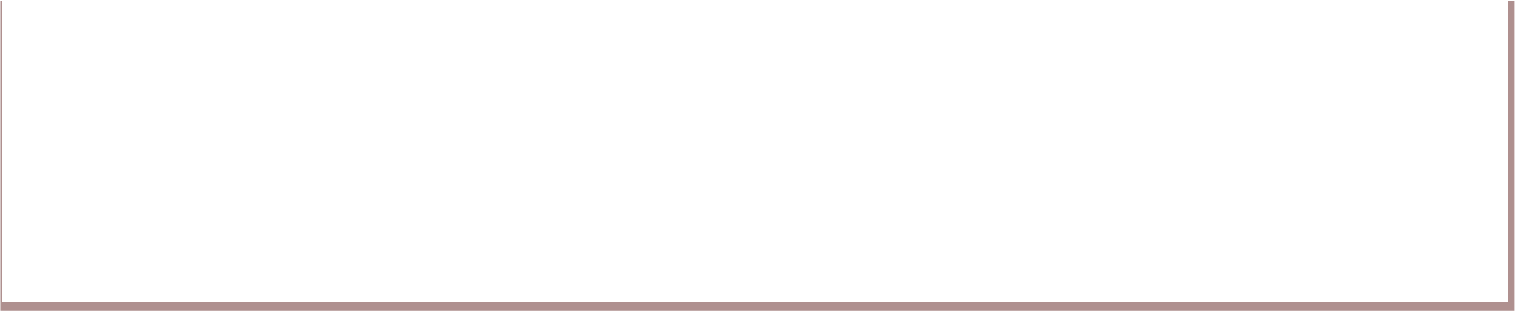 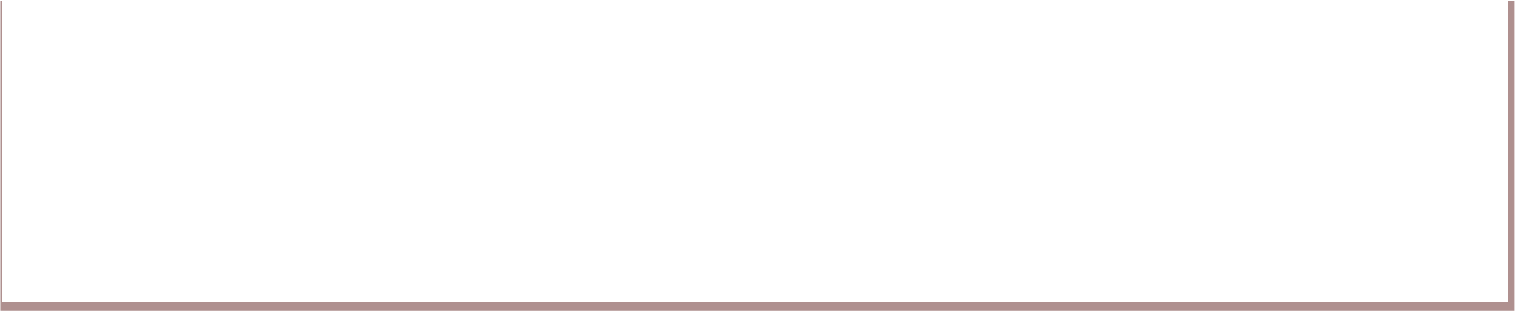 Syllabus 	AFFILIATED COLLEGES  2023 – 2024 onwards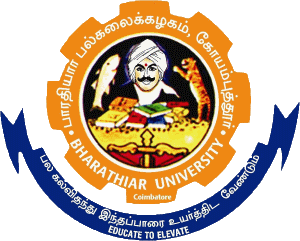 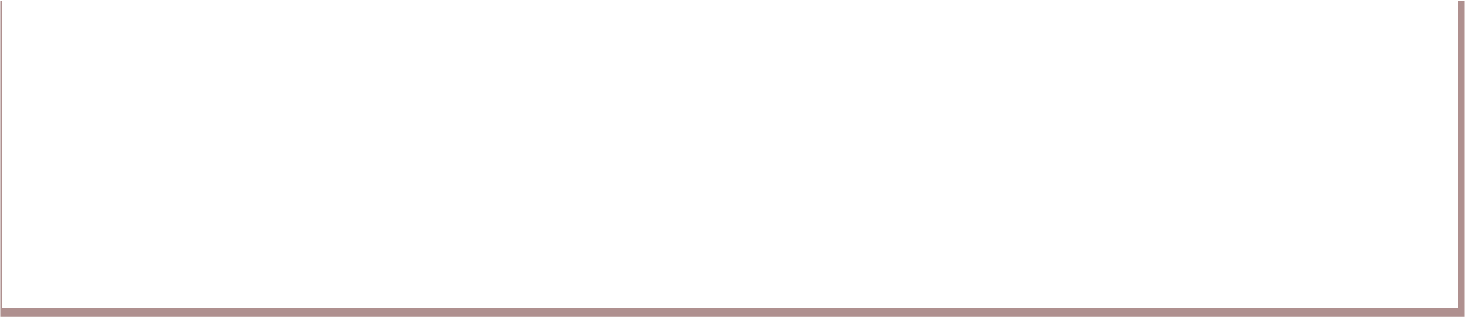 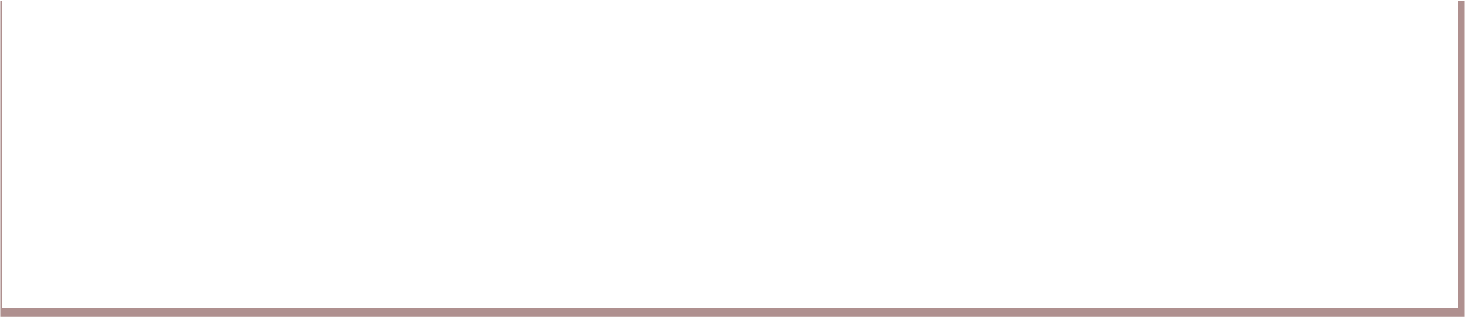 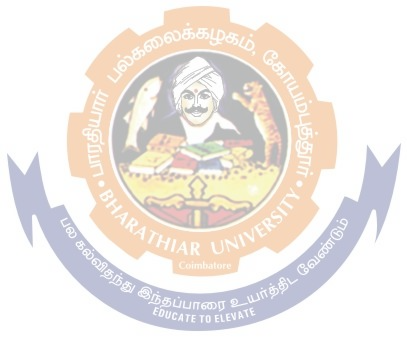 .BHARATHIAR UNIVERSITY::COIMBATORE 641 046B. Sc. Computer Science with Cyber Security (CBCS PATTERN)(For the students admitted from the academic year 2023-2024 and onwards)Scheme of Examination* No Continuous Internal Assessment (CIA). Only University Examinations.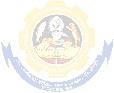 ** No University Examinations. Only Continuous Internal Assessment (CIA).# Govt – Non-Autonomous Colleges, $ Aided – Non-Autonomous Colleges, @ Self - Financing (Non – Autonomous)  (For theory : CIA – 12, CEE – 38, For Practical : CIA – 20, CEE – 30)    *S-Strong; M-Medium; L-Low*S-Strong; M-Medium; L-Low*S-Strong; M-Medium; L-Low*S-Strong; M-Medium; L-Low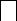 *S-Strong; M-Medium; L-Low*S-Strong; M-Medium; L-Low*S-Strong; M-Medium; L-Low*S-Strong; M-Medium; L-Low*S-Strong; M-Medium; L-Low*S-Strong; M-Medium; L-Low*S-Strong; M-Medium; L-LowS-Strong; M-Medium; L-Low*S-Strong; M-Medium; L-LowDATED: 18.05.2023Course Designed by :SCAA DATED: 18.05.2023*S-Strong; M-Medium; L-Low*S-Strong;M-Medium;L-Low*S-Strong; M-Medium; L-Low*S-Strong;M-Medium;L-Low*S-Strong;M-Medium;L-Low*S-Strong;M-Medium;L-Low*S-Strong;M-Medium;L-Low*S-Strong; M-Medium; L-Low*S-Strong; M-Medium; L-Low*S-Strong; M-Medium; L-LowSixth Semester*S-Strong; M-Medium; L-Low*S-Strong; M-Medium; L-Low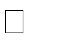 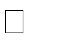 *S-Strong;M-Medium;L-Low*S-Strong;M-Medium;L-LowSCAA DATED: 18.05.2023*S-Strong;M-Medium;L-Low*S-Strong;M-Medium;L-Low*S-Strong;M-Medium;L-LowProgramme Educational Objectives (PEOs)Programme Educational Objectives (PEOs)The B.Sc Computer Science with Cyber Security program describe accomplishments that graduates are expected to attain within five to seven years after graduationThe B.Sc Computer Science with Cyber Security program describe accomplishments that graduates are expected to attain within five to seven years after graduationPEO1Graduates may additionally have basics in Mathematics, Programming, Networks NetworkSecurity, Big Data, Internet Of Things, Cyber laws, Cyber Security basics and advancements to resolve technical troubles.PEO2Graduates may want to have the capability to apply their know-how and talents acquired to treatment the problems in actual worldwide community and cyber safety areas and to boom viable and reliable structures to save you and shield structures from safety attack.PEO3Provide solutions making use of the knowledge gained in Artificial Intelligence& machine learning, Cloud Computing, Big Data and Cyber Security.PEO4Demonstrate comprehensive knowledge in IT solution development leading to excellence in professional career and/or higher education including research.PEO5To systematically educate the necessity to understand the impact of cyber crimes and threats with solutions in a global and societal contextProgramme Specific Outcomes (PSOs)Programme Specific Outcomes (PSOs)After the successful completion of B.Sc. Computer Science with Cyber Security program the students are expected toAfter the successful completion of B.Sc. Computer Science with Cyber Security program the students are expected toPSO1Ability to analyze a problem, and identify and define the security related issues appropriate to itssolution.PSO2Ability to design, implement, and evaluate a security system that capable of identify, prevent and protect from malware attack.PSO3To develop basic understandings of IOT structures and develop familiarity with basic securityattacks and its measures.PSO4To code and execute python programming with a higher level of expertisePSO5Expose the students to learn the important of Cyber Security such as Cyber laws, Web designing,intrusion detection and biometric security so that they can opportunity to be a part of industry 5.0 applications irrespective of domains.Programme Outcomes (POs)Programme Outcomes (POs)On successful completion of the B.Sc. Computer Science with Cyber SecurityOn successful completion of the B.Sc. Computer Science with Cyber SecurityPO1Develop knowledge in the field of cyber security courses necessary to qualify for the degree.PO2Identify and address own educational needs in a changing world in ways sufficient to maintain the competence and to allow them to contribute to the advancement of knowledgePO3Develop problem solving, decision making and communication skills.PO4Ability to critically analyze, categorizes, formulate and solve the problems that emerges in the field of Cyber SecurityPO5Strengthen the critical thinking skills and develop professionalism with the state of art ICT facilities.PO6Quality for higher education, government services, industry needs and start up units through continuous practice of preparatory examinations..PO7Gain inter-disciplinary, multi-disciplinary competence as value additionsPO8Evaluate the impact of cyber crimes and threats in a global and societal contextPO9An ability to communicate effectively with diverse types of audience and also able to prepareand present technical documents to different groups.PO10Apply ethical principles and commit to professional ethics and responsibilities.PartTitle of the CourseHours/ WeekExaminationExaminationExaminationExaminationExaminationExaminationCreditsPartTitle of the CourseHours/ WeekDurationin HoursDurationin HoursMaximum MarksMaximum MarksMaximum MarksMaximum MarksCreditsPartTitle of the CourseHours/ WeekDurationin HoursDurationin HoursCIACEETotalTotalCreditsSemester ISemester ISemester ISemester ISemester ISemester ISemester ISemester ISemester IILanguage - I432525751001004IIEnglish – I432525751001004IIICore 1: Computer Programming532525751001004IIICore 2: Computer Organization AndArchitecture532525751001004IIICore Lab 1: Programming Lab- C and C++5320203050502IIIAllied 1: Numerical Methods532525751001004IVEnvironmental Studies*23--5050502Total3014514545560060024Semester IISemester IISemester IISemester IISemester IISemester IISemester IISemester IISemester IIILanguage – II43325751001004IIEnglish – II433252550@50@2IIEffective English: Language Proficiency for Employability http://kb.naanmudhalvan.in/Special:Filepat2--252550#50#2IIh/Cambridge_Course_Details.pdf2--252550#50#2IIICore 3: Python Programming53325751001004IIICore Lab 2: Python Programming Lab533203050502IIICore Lab 3: Internet Basics333203050502IIIAllied 2:Linear Algebra53325751001004IVValue Education – Human Rights*233-5050502Total3016538555055022Semester IIISemester IIISemester IIISemester IIISemester IIISemester IIISemester IIISemester IIISemester IIIILanguage – III43325751001004IIEnglish – III43325751001004IIICore 4: Java Programming43325751001004IIICore 5:  Cyber Law43325751001004IIICore Lab 4: Java Programming -lab433203050502IIIAllied 3: Malware Analysis and Cyber ThreatIntelligence53325751001004IVSkill based Subject 1: Web Programming333203050502IVTamil** / Advanced Tamil* (OR) Non- major elective - I (Yoga for HumanExcellence)* /Women’s Rights*233-5050502Total3016548565065026Semester IVSemester IVSemester IVSemester IVSemester IVSemester IVSemester IVSemester IVSemester IVILanguage – IV4332575751004IIEnglish - IV433252525502IIICore 6: Linux and Shell Programming4332575751004IIICore 7: Block Chain Technology4332575751004IIICore Lab 5: Linux and Shell Programming lab333203030502IIIAllied 4:Software Engineering5332575751004IVSkill based Subject 2 Lab : Web Programming232525502IVOffice Fundamentals :Digital Skills for Employabilityhttp://kb.naanmudhalvan.in/Special:Filepath/M2-252550#2IVicrosoft_Course_Details.xlsx2-252550#2IVTamil**/Advanced Tamil* (OR) Non- major elective -II (GeneralAwareness*)23-50502Total3019545565026Semester VSemester VSemester VSemester VSemester VSemester VSemester VSemester VIIICore 8: Cyber Crime Investigation AndDigital Forensics6325751004IIICore 9: Relational Database ManagementSystem6325751004IIICore Lab 6: RDBMS lab632030502IIIElective–I: Ethical Hacking / Data Communication And Networking/Biometric Security6325751004IVSkill based Subject 3 : PHP & My SQL632055753Total3011531042517Semester VIIIICore10:Cyber Security5325751004IIICore 11:Project Work %%4-25751004IIICore Practical 7:Cyber Security Lab532055753IIIElective – II : / Artificial Intelligence & Machine Learning / Cloud Computing/Big data Analytics5325751004IIIElective–III: Internet of Things/ Intrusion Detection and Prevention System / Network Security &Cryptography5325751004IVSkill Based Subject 4 lab : PHP & MySQL432525502IVNaan Mudhalvan–Skill Course - Cyber Security @ http://kb.naanmudhalvan.in/images/7/71/Cyber s ecurity.pdf (or) Machine Learning # http://kb.naanmudhalvan.in/images/1/19/PB L_Google.pdf (or) Android APP Development$ http://kb.naanmudhalvan.in/images/0/08/Andr oi d_App_Dev.pdf2252550#2VExtension Activities**--50-502***Add-on Courses: Naan MudhalvanScheme: Life SkillsTotal3022040562525Grand Total100524953500140Course CodeCourse CodeCourse CodeComputer ProgrammingLPPPCCore/Elective/SupportiveCore/Elective/SupportiveCore/Elective/SupportiveCore/Elective/SupportiveCore: 150004Pre - requisitePre - requisitePre - requisitePre - requisiteBasic	knowledge	of	C and C++ Programming conceptsBasic knowledge in Procedure Oriented and Object-Oriented Programming conceptsSyllabus versionSyllabus version2023-24Onwards2023-24Onwards2023-24OnwardsCourse ObjectivesCourse ObjectivesCourse ObjectivesCourse ObjectivesCourse ObjectivesCourse ObjectivesCourse ObjectivesCourse ObjectivesCourse ObjectivesCourse ObjectivesThe main objectives of this course are to:To impart knowledge about Computer fundamentalsTo understand the concepts and techniques in C ProgrammingTo equip and indulge themselves in problem solving using C AND C++The main objectives of this course are to:To impart knowledge about Computer fundamentalsTo understand the concepts and techniques in C ProgrammingTo equip and indulge themselves in problem solving using C AND C++The main objectives of this course are to:To impart knowledge about Computer fundamentalsTo understand the concepts and techniques in C ProgrammingTo equip and indulge themselves in problem solving using C AND C++The main objectives of this course are to:To impart knowledge about Computer fundamentalsTo understand the concepts and techniques in C ProgrammingTo equip and indulge themselves in problem solving using C AND C++The main objectives of this course are to:To impart knowledge about Computer fundamentalsTo understand the concepts and techniques in C ProgrammingTo equip and indulge themselves in problem solving using C AND C++The main objectives of this course are to:To impart knowledge about Computer fundamentalsTo understand the concepts and techniques in C ProgrammingTo equip and indulge themselves in problem solving using C AND C++The main objectives of this course are to:To impart knowledge about Computer fundamentalsTo understand the concepts and techniques in C ProgrammingTo equip and indulge themselves in problem solving using C AND C++The main objectives of this course are to:To impart knowledge about Computer fundamentalsTo understand the concepts and techniques in C ProgrammingTo equip and indulge themselves in problem solving using C AND C++The main objectives of this course are to:To impart knowledge about Computer fundamentalsTo understand the concepts and techniques in C ProgrammingTo equip and indulge themselves in problem solving using C AND C++The main objectives of this course are to:To impart knowledge about Computer fundamentalsTo understand the concepts and techniques in C ProgrammingTo equip and indulge themselves in problem solving using C AND C++Course OutcomesCourse OutcomesCourse OutcomesCourse OutcomesCourse OutcomesCourse OutcomesCourse OutcomesCourse OutcomesCourse OutcomesCourse Outcomes1Understand the basic concepts of Programming Language forProblem solving.Understand the basic concepts of Programming Language forProblem solving.Understand the basic concepts of Programming Language forProblem solving.Understand the basic concepts of Programming Language forProblem solving.Understand the basic concepts of Programming Language forProblem solving.Understand the basic concepts of Programming Language forProblem solving.Understand the basic concepts of Programming Language forProblem solving.K1K12Illustrate C for decision making, branching and looping statements.Illustrate C for decision making, branching and looping statements.Illustrate C for decision making, branching and looping statements.Illustrate C for decision making, branching and looping statements.Illustrate C for decision making, branching and looping statements.Illustrate C for decision making, branching and looping statements.Illustrate C for decision making, branching and looping statements.K2K23Apply the concepts of Arrays, Strings in „C‟ for user defined problems.Apply the concepts of Arrays, Strings in „C‟ for user defined problems.Apply the concepts of Arrays, Strings in „C‟ for user defined problems.Apply the concepts of Arrays, Strings in „C‟ for user defined problems.Apply the concepts of Arrays, Strings in „C‟ for user defined problems.Apply the concepts of Arrays, Strings in „C‟ for user defined problems.Apply the concepts of Arrays, Strings in „C‟ for user defined problems.K3K34Understand the basic concepts of OOPSUnderstand the basic concepts of OOPSUnderstand the basic concepts of OOPSUnderstand the basic concepts of OOPSUnderstand the basic concepts of OOPSUnderstand the basic concepts of OOPSUnderstand the basic concepts of OOPSK2K25Know the operator overloading & Pointers ConceptsKnow the operator overloading & Pointers ConceptsKnow the operator overloading & Pointers ConceptsKnow the operator overloading & Pointers ConceptsKnow the operator overloading & Pointers ConceptsKnow the operator overloading & Pointers ConceptsKnow the operator overloading & Pointers ConceptsK2K2K1 – Remember K2 – Understand K3 – apply K4- Analyze K5 – evaluate K6- CreateK1 – Remember K2 – Understand K3 – apply K4- Analyze K5 – evaluate K6- CreateK1 – Remember K2 – Understand K3 – apply K4- Analyze K5 – evaluate K6- CreateK1 – Remember K2 – Understand K3 – apply K4- Analyze K5 – evaluate K6- CreateK1 – Remember K2 – Understand K3 – apply K4- Analyze K5 – evaluate K6- CreateK1 – Remember K2 – Understand K3 – apply K4- Analyze K5 – evaluate K6- CreateK1 – Remember K2 – Understand K3 – apply K4- Analyze K5 – evaluate K6- CreateK1 – Remember K2 – Understand K3 – apply K4- Analyze K5 – evaluate K6- CreateK1 – Remember K2 – Understand K3 – apply K4- Analyze K5 – evaluate K6- CreateK1 – Remember K2 – Understand K3 – apply K4- Analyze K5 – evaluate K6- CreateUnit IUnit IIntroduction to CIntroduction to CIntroduction to C1515151515Overview of C - Introduction - Character set - C tokens - keyword & Identifiers - Constants - Variables - Data types - Declaration of variables - Assigning values to variables - Arithmetic, Relational, Logical, Assignment, Conditional, Bitwise, Special, Increment and Decrement operators - Arithmetic Expressions -Overview of C - Introduction - Character set - C tokens - keyword & Identifiers - Constants - Variables - Data types - Declaration of variables - Assigning values to variables - Arithmetic, Relational, Logical, Assignment, Conditional, Bitwise, Special, Increment and Decrement operators - Arithmetic Expressions -Overview of C - Introduction - Character set - C tokens - keyword & Identifiers - Constants - Variables - Data types - Declaration of variables - Assigning values to variables - Arithmetic, Relational, Logical, Assignment, Conditional, Bitwise, Special, Increment and Decrement operators - Arithmetic Expressions -Overview of C - Introduction - Character set - C tokens - keyword & Identifiers - Constants - Variables - Data types - Declaration of variables - Assigning values to variables - Arithmetic, Relational, Logical, Assignment, Conditional, Bitwise, Special, Increment and Decrement operators - Arithmetic Expressions -Overview of C - Introduction - Character set - C tokens - keyword & Identifiers - Constants - Variables - Data types - Declaration of variables - Assigning values to variables - Arithmetic, Relational, Logical, Assignment, Conditional, Bitwise, Special, Increment and Decrement operators - Arithmetic Expressions -Overview of C - Introduction - Character set - C tokens - keyword & Identifiers - Constants - Variables - Data types - Declaration of variables - Assigning values to variables - Arithmetic, Relational, Logical, Assignment, Conditional, Bitwise, Special, Increment and Decrement operators - Arithmetic Expressions -Overview of C - Introduction - Character set - C tokens - keyword & Identifiers - Constants - Variables - Data types - Declaration of variables - Assigning values to variables - Arithmetic, Relational, Logical, Assignment, Conditional, Bitwise, Special, Increment and Decrement operators - Arithmetic Expressions -Overview of C - Introduction - Character set - C tokens - keyword & Identifiers - Constants - Variables - Data types - Declaration of variables - Assigning values to variables - Arithmetic, Relational, Logical, Assignment, Conditional, Bitwise, Special, Increment and Decrement operators - Arithmetic Expressions -Overview of C - Introduction - Character set - C tokens - keyword & Identifiers - Constants - Variables - Data types - Declaration of variables - Assigning values to variables - Arithmetic, Relational, Logical, Assignment, Conditional, Bitwise, Special, Increment and Decrement operators - Arithmetic Expressions -Overview of C - Introduction - Character set - C tokens - keyword & Identifiers - Constants - Variables - Data types - Declaration of variables - Assigning values to variables - Arithmetic, Relational, Logical, Assignment, Conditional, Bitwise, Special, Increment and Decrement operators - Arithmetic Expressions -Unit IIUnit IIExpression, Decision Making , Looping and ArraysExpression, Decision Making , Looping and ArraysExpression, Decision Making , Looping and Arrays1212121212Evaluation of expression - precedence of arithmetic operators - operator precedence & associativity- Mathematical functions - Reading & Writing a character - Formatted input and output.Decision Making and Branching: Introduction – if, if….else, nesting of if …else statements- else if ladder – The switch statement, The ?: Operator – The goto Statement. Decision Making and Looping: Introduction- The while statement- the do statement – the for statement-jumps in loops.Arrays: one, two & multi dimensional Array -Character Arrays and Strings: Declare and initializing-Reading and Writing-Comparison of two Strings.Evaluation of expression - precedence of arithmetic operators - operator precedence & associativity- Mathematical functions - Reading & Writing a character - Formatted input and output.Decision Making and Branching: Introduction – if, if….else, nesting of if …else statements- else if ladder – The switch statement, The ?: Operator – The goto Statement. Decision Making and Looping: Introduction- The while statement- the do statement – the for statement-jumps in loops.Arrays: one, two & multi dimensional Array -Character Arrays and Strings: Declare and initializing-Reading and Writing-Comparison of two Strings.Evaluation of expression - precedence of arithmetic operators - operator precedence & associativity- Mathematical functions - Reading & Writing a character - Formatted input and output.Decision Making and Branching: Introduction – if, if….else, nesting of if …else statements- else if ladder – The switch statement, The ?: Operator – The goto Statement. Decision Making and Looping: Introduction- The while statement- the do statement – the for statement-jumps in loops.Arrays: one, two & multi dimensional Array -Character Arrays and Strings: Declare and initializing-Reading and Writing-Comparison of two Strings.Evaluation of expression - precedence of arithmetic operators - operator precedence & associativity- Mathematical functions - Reading & Writing a character - Formatted input and output.Decision Making and Branching: Introduction – if, if….else, nesting of if …else statements- else if ladder – The switch statement, The ?: Operator – The goto Statement. Decision Making and Looping: Introduction- The while statement- the do statement – the for statement-jumps in loops.Arrays: one, two & multi dimensional Array -Character Arrays and Strings: Declare and initializing-Reading and Writing-Comparison of two Strings.Evaluation of expression - precedence of arithmetic operators - operator precedence & associativity- Mathematical functions - Reading & Writing a character - Formatted input and output.Decision Making and Branching: Introduction – if, if….else, nesting of if …else statements- else if ladder – The switch statement, The ?: Operator – The goto Statement. Decision Making and Looping: Introduction- The while statement- the do statement – the for statement-jumps in loops.Arrays: one, two & multi dimensional Array -Character Arrays and Strings: Declare and initializing-Reading and Writing-Comparison of two Strings.Evaluation of expression - precedence of arithmetic operators - operator precedence & associativity- Mathematical functions - Reading & Writing a character - Formatted input and output.Decision Making and Branching: Introduction – if, if….else, nesting of if …else statements- else if ladder – The switch statement, The ?: Operator – The goto Statement. Decision Making and Looping: Introduction- The while statement- the do statement – the for statement-jumps in loops.Arrays: one, two & multi dimensional Array -Character Arrays and Strings: Declare and initializing-Reading and Writing-Comparison of two Strings.Evaluation of expression - precedence of arithmetic operators - operator precedence & associativity- Mathematical functions - Reading & Writing a character - Formatted input and output.Decision Making and Branching: Introduction – if, if….else, nesting of if …else statements- else if ladder – The switch statement, The ?: Operator – The goto Statement. Decision Making and Looping: Introduction- The while statement- the do statement – the for statement-jumps in loops.Arrays: one, two & multi dimensional Array -Character Arrays and Strings: Declare and initializing-Reading and Writing-Comparison of two Strings.Evaluation of expression - precedence of arithmetic operators - operator precedence & associativity- Mathematical functions - Reading & Writing a character - Formatted input and output.Decision Making and Branching: Introduction – if, if….else, nesting of if …else statements- else if ladder – The switch statement, The ?: Operator – The goto Statement. Decision Making and Looping: Introduction- The while statement- the do statement – the for statement-jumps in loops.Arrays: one, two & multi dimensional Array -Character Arrays and Strings: Declare and initializing-Reading and Writing-Comparison of two Strings.Evaluation of expression - precedence of arithmetic operators - operator precedence & associativity- Mathematical functions - Reading & Writing a character - Formatted input and output.Decision Making and Branching: Introduction – if, if….else, nesting of if …else statements- else if ladder – The switch statement, The ?: Operator – The goto Statement. Decision Making and Looping: Introduction- The while statement- the do statement – the for statement-jumps in loops.Arrays: one, two & multi dimensional Array -Character Arrays and Strings: Declare and initializing-Reading and Writing-Comparison of two Strings.Evaluation of expression - precedence of arithmetic operators - operator precedence & associativity- Mathematical functions - Reading & Writing a character - Formatted input and output.Decision Making and Branching: Introduction – if, if….else, nesting of if …else statements- else if ladder – The switch statement, The ?: Operator – The goto Statement. Decision Making and Looping: Introduction- The while statement- the do statement – the for statement-jumps in loops.Arrays: one, two & multi dimensional Array -Character Arrays and Strings: Declare and initializing-Reading and Writing-Comparison of two Strings.Unit IIIUnit IIIFunctionsFunctionsFunctions1515151515User-Defined Functions: Introduction – Need and Elements of User-Defined Functions- Definition- Return Values and their types - Function Calls – Declarations – Category of Functions- Nesting of Functions - Recursion – Passing Arrays and Strings to Functions - The Scope, Visibility and Lifetime of Variables.User-Defined Functions: Introduction – Need and Elements of User-Defined Functions- Definition- Return Values and their types - Function Calls – Declarations – Category of Functions- Nesting of Functions - Recursion – Passing Arrays and Strings to Functions - The Scope, Visibility and Lifetime of Variables.User-Defined Functions: Introduction – Need and Elements of User-Defined Functions- Definition- Return Values and their types - Function Calls – Declarations – Category of Functions- Nesting of Functions - Recursion – Passing Arrays and Strings to Functions - The Scope, Visibility and Lifetime of Variables.User-Defined Functions: Introduction – Need and Elements of User-Defined Functions- Definition- Return Values and their types - Function Calls – Declarations – Category of Functions- Nesting of Functions - Recursion – Passing Arrays and Strings to Functions - The Scope, Visibility and Lifetime of Variables.User-Defined Functions: Introduction – Need and Elements of User-Defined Functions- Definition- Return Values and their types - Function Calls – Declarations – Category of Functions- Nesting of Functions - Recursion – Passing Arrays and Strings to Functions - The Scope, Visibility and Lifetime of Variables.User-Defined Functions: Introduction – Need and Elements of User-Defined Functions- Definition- Return Values and their types - Function Calls – Declarations – Category of Functions- Nesting of Functions - Recursion – Passing Arrays and Strings to Functions - The Scope, Visibility and Lifetime of Variables.User-Defined Functions: Introduction – Need and Elements of User-Defined Functions- Definition- Return Values and their types - Function Calls – Declarations – Category of Functions- Nesting of Functions - Recursion – Passing Arrays and Strings to Functions - The Scope, Visibility and Lifetime of Variables.User-Defined Functions: Introduction – Need and Elements of User-Defined Functions- Definition- Return Values and their types - Function Calls – Declarations – Category of Functions- Nesting of Functions - Recursion – Passing Arrays and Strings to Functions - The Scope, Visibility and Lifetime of Variables.User-Defined Functions: Introduction – Need and Elements of User-Defined Functions- Definition- Return Values and their types - Function Calls – Declarations – Category of Functions- Nesting of Functions - Recursion – Passing Arrays and Strings to Functions - The Scope, Visibility and Lifetime of Variables.User-Defined Functions: Introduction – Need and Elements of User-Defined Functions- Definition- Return Values and their types - Function Calls – Declarations – Category of Functions- Nesting of Functions - Recursion – Passing Arrays and Strings to Functions - The Scope, Visibility and Lifetime of Variables.Unit IVUnit IVC++C++C++1515151515Introduction to C++ - key concepts of Object-Oriented Programming –Advantages – Object Oriented Languages – I/O in C++ - C++ Declarations. Functionsin C++ - inline functions – Function Overloading.Classes and Objects: Declaring Objects – Defining Member Functions – Static Member variables and functions – array of objects –friend functions – Overloading member functions –Constructor and destructor with static members.Introduction to C++ - key concepts of Object-Oriented Programming –Advantages – Object Oriented Languages – I/O in C++ - C++ Declarations. Functionsin C++ - inline functions – Function Overloading.Classes and Objects: Declaring Objects – Defining Member Functions – Static Member variables and functions – array of objects –friend functions – Overloading member functions –Constructor and destructor with static members.Introduction to C++ - key concepts of Object-Oriented Programming –Advantages – Object Oriented Languages – I/O in C++ - C++ Declarations. Functionsin C++ - inline functions – Function Overloading.Classes and Objects: Declaring Objects – Defining Member Functions – Static Member variables and functions – array of objects –friend functions – Overloading member functions –Constructor and destructor with static members.Introduction to C++ - key concepts of Object-Oriented Programming –Advantages – Object Oriented Languages – I/O in C++ - C++ Declarations. Functionsin C++ - inline functions – Function Overloading.Classes and Objects: Declaring Objects – Defining Member Functions – Static Member variables and functions – array of objects –friend functions – Overloading member functions –Constructor and destructor with static members.Introduction to C++ - key concepts of Object-Oriented Programming –Advantages – Object Oriented Languages – I/O in C++ - C++ Declarations. Functionsin C++ - inline functions – Function Overloading.Classes and Objects: Declaring Objects – Defining Member Functions – Static Member variables and functions – array of objects –friend functions – Overloading member functions –Constructor and destructor with static members.Introduction to C++ - key concepts of Object-Oriented Programming –Advantages – Object Oriented Languages – I/O in C++ - C++ Declarations. Functionsin C++ - inline functions – Function Overloading.Classes and Objects: Declaring Objects – Defining Member Functions – Static Member variables and functions – array of objects –friend functions – Overloading member functions –Constructor and destructor with static members.Introduction to C++ - key concepts of Object-Oriented Programming –Advantages – Object Oriented Languages – I/O in C++ - C++ Declarations. Functionsin C++ - inline functions – Function Overloading.Classes and Objects: Declaring Objects – Defining Member Functions – Static Member variables and functions – array of objects –friend functions – Overloading member functions –Constructor and destructor with static members.Introduction to C++ - key concepts of Object-Oriented Programming –Advantages – Object Oriented Languages – I/O in C++ - C++ Declarations. Functionsin C++ - inline functions – Function Overloading.Classes and Objects: Declaring Objects – Defining Member Functions – Static Member variables and functions – array of objects –friend functions – Overloading member functions –Constructor and destructor with static members.Introduction to C++ - key concepts of Object-Oriented Programming –Advantages – Object Oriented Languages – I/O in C++ - C++ Declarations. Functionsin C++ - inline functions – Function Overloading.Classes and Objects: Declaring Objects – Defining Member Functions – Static Member variables and functions – array of objects –friend functions – Overloading member functions –Constructor and destructor with static members.Introduction to C++ - key concepts of Object-Oriented Programming –Advantages – Object Oriented Languages – I/O in C++ - C++ Declarations. Functionsin C++ - inline functions – Function Overloading.Classes and Objects: Declaring Objects – Defining Member Functions – Static Member variables and functions – array of objects –friend functions – Overloading member functions –Constructor and destructor with static members.Unit VUnit VOverloading , Inheritance & PointersOverloading , Inheritance & PointersOverloading , Inheritance & Pointers1515151515Operator Overloading: Overloading unary, binary operators – Overloading Friend functions – type conversion – Inheritance: Types of Inheritance – Single, Multilevel, Multiple, Hierarchal, Hybrid, Multi path inheritance – Virtual base Classes – Abstract Classes.Pointers – Declaration – Pointer to Class, Object – Pointers to derived classes and Base classes – ArraysOperator Overloading: Overloading unary, binary operators – Overloading Friend functions – type conversion – Inheritance: Types of Inheritance – Single, Multilevel, Multiple, Hierarchal, Hybrid, Multi path inheritance – Virtual base Classes – Abstract Classes.Pointers – Declaration – Pointer to Class, Object – Pointers to derived classes and Base classes – ArraysOperator Overloading: Overloading unary, binary operators – Overloading Friend functions – type conversion – Inheritance: Types of Inheritance – Single, Multilevel, Multiple, Hierarchal, Hybrid, Multi path inheritance – Virtual base Classes – Abstract Classes.Pointers – Declaration – Pointer to Class, Object – Pointers to derived classes and Base classes – ArraysOperator Overloading: Overloading unary, binary operators – Overloading Friend functions – type conversion – Inheritance: Types of Inheritance – Single, Multilevel, Multiple, Hierarchal, Hybrid, Multi path inheritance – Virtual base Classes – Abstract Classes.Pointers – Declaration – Pointer to Class, Object – Pointers to derived classes and Base classes – ArraysOperator Overloading: Overloading unary, binary operators – Overloading Friend functions – type conversion – Inheritance: Types of Inheritance – Single, Multilevel, Multiple, Hierarchal, Hybrid, Multi path inheritance – Virtual base Classes – Abstract Classes.Pointers – Declaration – Pointer to Class, Object – Pointers to derived classes and Base classes – ArraysOperator Overloading: Overloading unary, binary operators – Overloading Friend functions – type conversion – Inheritance: Types of Inheritance – Single, Multilevel, Multiple, Hierarchal, Hybrid, Multi path inheritance – Virtual base Classes – Abstract Classes.Pointers – Declaration – Pointer to Class, Object – Pointers to derived classes and Base classes – ArraysOperator Overloading: Overloading unary, binary operators – Overloading Friend functions – type conversion – Inheritance: Types of Inheritance – Single, Multilevel, Multiple, Hierarchal, Hybrid, Multi path inheritance – Virtual base Classes – Abstract Classes.Pointers – Declaration – Pointer to Class, Object – Pointers to derived classes and Base classes – ArraysOperator Overloading: Overloading unary, binary operators – Overloading Friend functions – type conversion – Inheritance: Types of Inheritance – Single, Multilevel, Multiple, Hierarchal, Hybrid, Multi path inheritance – Virtual base Classes – Abstract Classes.Pointers – Declaration – Pointer to Class, Object – Pointers to derived classes and Base classes – ArraysOperator Overloading: Overloading unary, binary operators – Overloading Friend functions – type conversion – Inheritance: Types of Inheritance – Single, Multilevel, Multiple, Hierarchal, Hybrid, Multi path inheritance – Virtual base Classes – Abstract Classes.Pointers – Declaration – Pointer to Class, Object – Pointers to derived classes and Base classes – ArraysOperator Overloading: Overloading unary, binary operators – Overloading Friend functions – type conversion – Inheritance: Types of Inheritance – Single, Multilevel, Multiple, Hierarchal, Hybrid, Multi path inheritance – Virtual base Classes – Abstract Classes.Pointers – Declaration – Pointer to Class, Object – Pointers to derived classes and Base classes – Arrays– Characteristics – array of classes.– Characteristics – array of classes.– Characteristics – array of classes.Unit VIContemporary Issues3Problem Solving through C & C++ Programming – Online CodingProblem Solving through C & C++ Programming – Online CodingProblem Solving through C & C++ Programming – Online CodingTotal Lecture HoursTotal Lecture Hours75 HoursText Book(s)Text Book(s)Text Book(s)1. E Balagurusamy: Computing Fundamentals & C Programming – Tata McGraw-Hill, Second Reprint20081. E Balagurusamy: Computing Fundamentals & C Programming – Tata McGraw-Hill, Second Reprint20081. E Balagurusamy: Computing Fundamentals & C Programming – Tata McGraw-Hill, Second Reprint20082. Ashok N Kamthane, Object-Oriented Programming with Ansi and Turbo C++, PearsonEducation, 2003.2. Ashok N Kamthane, Object-Oriented Programming with Ansi and Turbo C++, PearsonEducation, 2003.2. Ashok N Kamthane, Object-Oriented Programming with Ansi and Turbo C++, PearsonEducation, 2003.Reference BooksReference BooksReference Books1. Ashok N Kamthane: Programming with ANSI and Turbo C, Pearson, 2002.1. Ashok N Kamthane: Programming with ANSI and Turbo C, Pearson, 2002.1. Ashok N Kamthane: Programming with ANSI and Turbo C, Pearson, 2002.2. E. Balagurusamy, Object-Oriented Programming with C++, TMH, 19982. E. Balagurusamy, Object-Oriented Programming with C++, TMH, 19982. E. Balagurusamy, Object-Oriented Programming with C++, TMH, 19983. Maria Litvin& Gray Litvin, C++ for you, Vikas publication, 2002.3. Maria Litvin& Gray Litvin, C++ for you, Vikas publication, 2002.3. Maria Litvin& Gray Litvin, C++ for you, Vikas publication, 2002.4. John R Hubbard, Programming with C, 2nd Edition, TMH publication, 20024. John R Hubbard, Programming with C, 2nd Edition, TMH publication, 20024. John R Hubbard, Programming with C, 2nd Edition, TMH publication, 2002Related Online Contents (MOOC, SWAYAM,NPTEL, Websites etc)Related Online Contents (MOOC, SWAYAM,NPTEL, Websites etc)Related Online Contents (MOOC, SWAYAM,NPTEL, Websites etc)1. https://www.tutorialspoint.com/cplusplus/index.html1. https://www.tutorialspoint.com/cplusplus/index.html1. https://www.tutorialspoint.com/cplusplus/index.html2. http://www.tutorialspoint.com/cprogramming/index.html2. http://www.tutorialspoint.com/cprogramming/index.html2. http://www.tutorialspoint.com/cprogramming/index.html3. http://www.w3schools.in/c3. http://www.w3schools.in/c3. http://www.w3schools.in/c4. https://onlinecourses.swayam2.ac.in/arp19_ap79/preview4. https://onlinecourses.swayam2.ac.in/arp19_ap79/preview4. https://onlinecourses.swayam2.ac.in/arp19_ap79/previewCourse Designed by :Course Designed by :Course Designed by :PO1PO2PO3PO4PO5PO6PO7PO8PO9PO10CO1MMMMMMMMMMCO2MMMMMMLMMLCO3SMMMMLMMMMCO4SMMMMMMMMMCO5SMMMMMMMMLCourse CodeCourse CodeProgramming Lab- C and C++	SCLTPCCore/Elective/SupportiveCore/Elective/SupportiveCore/Elective/SupportiveCore Lab : 1--52Pre – requisitePre – requisitePre – requisiteBasic knowledge of Procedure And Object Oriented Programming conceptsBasic knowledge in C AND C++ProgrammingSyllabus versionSyllabus version2023-24Onwards2023-24OnwardsCourse ObjectivesCourse ObjectivesCourse ObjectivesCourse ObjectivesCourse ObjectivesCourse ObjectivesCourse ObjectivesCourse ObjectivesTo introduce he concepts of Object-Oriented Programming Paradigm and programmingconstructs of C++To introduce he concepts of Object-Oriented Programming Paradigm and programmingconstructs of C++To introduce he concepts of Object-Oriented Programming Paradigm and programmingconstructs of C++To introduce he concepts of Object-Oriented Programming Paradigm and programmingconstructs of C++To introduce he concepts of Object-Oriented Programming Paradigm and programmingconstructs of C++To introduce he concepts of Object-Oriented Programming Paradigm and programmingconstructs of C++To introduce he concepts of Object-Oriented Programming Paradigm and programmingconstructs of C++To introduce he concepts of Object-Oriented Programming Paradigm and programmingconstructs of C++Course OutcomesCourse OutcomesCourse OutcomesCourse OutcomesCourse OutcomesCourse OutcomesCourse OutcomesCourse Outcomes1Understand	the	logic	for	a	given	problem	and	to	find	factorial value & Fibonacci SeriesUnderstand	the	logic	for	a	given	problem	and	to	find	factorial value & Fibonacci SeriesUnderstand	the	logic	for	a	given	problem	and	to	find	factorial value & Fibonacci SeriesUnderstand	the	logic	for	a	given	problem	and	to	find	factorial value & Fibonacci SeriesUnderstand	the	logic	for	a	given	problem	and	to	find	factorial value & Fibonacci SeriesK2K22Apply the concept of Strings functions and arrayApply the concept of Strings functions and arrayApply the concept of Strings functions and arrayApply the concept of Strings functions and arrayApply the concept of Strings functions and arrayK3K33Illustrate the concept of Virtual Classes, inline functions and friend functionsIllustrate the concept of Virtual Classes, inline functions and friend functionsIllustrate the concept of Virtual Classes, inline functions and friend functionsIllustrate the concept of Virtual Classes, inline functions and friend functionsIllustrate the concept of Virtual Classes, inline functions and friend functionsK3,K5K3,K54Apply the various basic programming constructs like decision making statements. Looping statements, functions, concepts like overloading, inheritance, polymorphism, virtual functions , constructors and destructorsApply the various basic programming constructs like decision making statements. Looping statements, functions, concepts like overloading, inheritance, polymorphism, virtual functions , constructors and destructorsApply the various basic programming constructs like decision making statements. Looping statements, functions, concepts like overloading, inheritance, polymorphism, virtual functions , constructors and destructorsApply the various basic programming constructs like decision making statements. Looping statements, functions, concepts like overloading, inheritance, polymorphism, virtual functions , constructors and destructorsApply the various basic programming constructs like decision making statements. Looping statements, functions, concepts like overloading, inheritance, polymorphism, virtual functions , constructors and destructorsK3K3K1 – Remember K2 – Understand K3 – apply K4- Analyze K5 – evaluate K6- CreateK1 – Remember K2 – Understand K3 – apply K4- Analyze K5 – evaluate K6- CreateK1 – Remember K2 – Understand K3 – apply K4- Analyze K5 – evaluate K6- CreateK1 – Remember K2 – Understand K3 – apply K4- Analyze K5 – evaluate K6- CreateK1 – Remember K2 – Understand K3 – apply K4- Analyze K5 – evaluate K6- CreateK1 – Remember K2 – Understand K3 – apply K4- Analyze K5 – evaluate K6- CreateK1 – Remember K2 – Understand K3 – apply K4- Analyze K5 – evaluate K6- CreateK1 – Remember K2 – Understand K3 – apply K4- Analyze K5 – evaluate K6- Create1. Write C A Program to find the simple interest, inputs are amount, period in years and rate of interest.1. Write C A Program to find the simple interest, inputs are amount, period in years and rate of interest.1. Write C A Program to find the simple interest, inputs are amount, period in years and rate of interest.1. Write C A Program to find the simple interest, inputs are amount, period in years and rate of interest.1. Write C A Program to find the simple interest, inputs are amount, period in years and rate of interest.1. Write C A Program to find the simple interest, inputs are amount, period in years and rate of interest.1. Write C A Program to find the simple interest, inputs are amount, period in years and rate of interest.1. Write C A Program to find the simple interest, inputs are amount, period in years and rate of interest.2. Write a C program to find Factorial of given’ Numbers.2. Write a C program to find Factorial of given’ Numbers.2. Write a C program to find Factorial of given’ Numbers.2. Write a C program to find Factorial of given’ Numbers.2. Write a C program to find Factorial of given’ Numbers.2. Write a C program to find Factorial of given’ Numbers.2. Write a C program to find Factorial of given’ Numbers.2. Write a C program to find Factorial of given’ Numbers.3. Write a C program to generate Fibonacci series.3. Write a C program to generate Fibonacci series.3. Write a C program to generate Fibonacci series.3. Write a C program to generate Fibonacci series.3. Write a C program to generate Fibonacci series.3. Write a C program to generate Fibonacci series.3. Write a C program to generate Fibonacci series.3. Write a C program to generate Fibonacci series.4. Develop a C program to encrypt and decrypt a string4. Develop a C program to encrypt and decrypt a string4. Develop a C program to encrypt and decrypt a string4. Develop a C program to encrypt and decrypt a string4. Develop a C program to encrypt and decrypt a string4. Develop a C program to encrypt and decrypt a string4. Develop a C program to encrypt and decrypt a string4. Develop a C program to encrypt and decrypt a string5. Write a C program to check whether a Number is a Palindrome.5. Write a C program to check whether a Number is a Palindrome.5. Write a C program to check whether a Number is a Palindrome.5. Write a C program to check whether a Number is a Palindrome.5. Write a C program to check whether a Number is a Palindrome.5. Write a C program to check whether a Number is a Palindrome.5. Write a C program to check whether a Number is a Palindrome.5. Write a C program to check whether a Number is a Palindrome.6. Write a C program to merge two arrays to the third array.6. Write a C program to merge two arrays to the third array.6. Write a C program to merge two arrays to the third array.6. Write a C program to merge two arrays to the third array.6. Write a C program to merge two arrays to the third array.6. Write a C program to merge two arrays to the third array.6. Write a C program to merge two arrays to the third array.6. Write a C program to merge two arrays to the third array.7. Write C++ program to display address of each element of an array.7. Write C++ program to display address of each element of an array.7. Write C++ program to display address of each element of an array.7. Write C++ program to display address of each element of an array.7. Write C++ program to display address of each element of an array.7. Write C++ program to display address of each element of an array.7. Write C++ program to display address of each element of an array.7. Write C++ program to display address of each element of an array.8. Write a C++ Program to create a class ARITHMETIC which consists of a FLOAT and an INTEGERvariable. Write member functions ADD (), SUB(), MUL(), DIV() to perform addition, subtraction, multiplication, division respectively. Write a member function to get and display values.8. Write a C++ Program to create a class ARITHMETIC which consists of a FLOAT and an INTEGERvariable. Write member functions ADD (), SUB(), MUL(), DIV() to perform addition, subtraction, multiplication, division respectively. Write a member function to get and display values.8. Write a C++ Program to create a class ARITHMETIC which consists of a FLOAT and an INTEGERvariable. Write member functions ADD (), SUB(), MUL(), DIV() to perform addition, subtraction, multiplication, division respectively. Write a member function to get and display values.8. Write a C++ Program to create a class ARITHMETIC which consists of a FLOAT and an INTEGERvariable. Write member functions ADD (), SUB(), MUL(), DIV() to perform addition, subtraction, multiplication, division respectively. Write a member function to get and display values.8. Write a C++ Program to create a class ARITHMETIC which consists of a FLOAT and an INTEGERvariable. Write member functions ADD (), SUB(), MUL(), DIV() to perform addition, subtraction, multiplication, division respectively. Write a member function to get and display values.8. Write a C++ Program to create a class ARITHMETIC which consists of a FLOAT and an INTEGERvariable. Write member functions ADD (), SUB(), MUL(), DIV() to perform addition, subtraction, multiplication, division respectively. Write a member function to get and display values.8. Write a C++ Program to create a class ARITHMETIC which consists of a FLOAT and an INTEGERvariable. Write member functions ADD (), SUB(), MUL(), DIV() to perform addition, subtraction, multiplication, division respectively. Write a member function to get and display values.8. Write a C++ Program to create a class ARITHMETIC which consists of a FLOAT and an INTEGERvariable. Write member functions ADD (), SUB(), MUL(), DIV() to perform addition, subtraction, multiplication, division respectively. Write a member function to get and display values.9.	Write a C++ Program to create a class SHAPE which consists of two virtual functions9.	Write a C++ Program to create a class SHAPE which consists of two virtual functions9.	Write a C++ Program to create a class SHAPE which consists of two virtual functions9.	Write a C++ Program to create a class SHAPE which consists of two virtual functions9.	Write a C++ Program to create a class SHAPE which consists of two virtual functions9.	Write a C++ Program to create a class SHAPE which consists of two virtual functions9.	Write a C++ Program to create a class SHAPE which consists of two virtual functions9.	Write a C++ Program to create a class SHAPE which consists of two virtual functions10. Write a C++ Program to read an integer number and find the sum of all the digits until it reduces to asingle digit using constructors, destructors and inline member functions.10. Write a C++ Program to read an integer number and find the sum of all the digits until it reduces to asingle digit using constructors, destructors and inline member functions.10. Write a C++ Program to read an integer number and find the sum of all the digits until it reduces to asingle digit using constructors, destructors and inline member functions.10. Write a C++ Program to read an integer number and find the sum of all the digits until it reduces to asingle digit using constructors, destructors and inline member functions.10. Write a C++ Program to read an integer number and find the sum of all the digits until it reduces to asingle digit using constructors, destructors and inline member functions.10. Write a C++ Program to read an integer number and find the sum of all the digits until it reduces to asingle digit using constructors, destructors and inline member functions.10. Write a C++ Program to read an integer number and find the sum of all the digits until it reduces to asingle digit using constructors, destructors and inline member functions.10. Write a C++ Program to read an integer number and find the sum of all the digits until it reduces to asingle digit using constructors, destructors and inline member functions.Total Lecture HoursTotal Lecture HoursTotal Lecture HoursTotal Lecture HoursTotal Lecture HoursTotal Lecture Hours45Hours45HoursText Book(s)Text Book(s)Text Book(s)Text Book(s)Text Book(s)Text Book(s)Text Book(s)Text Book(s)1. E Balagurusamy: Computing Fundamentals & C Programming – Tata McGraw-Hill, Second Reprint20081. E Balagurusamy: Computing Fundamentals & C Programming – Tata McGraw-Hill, Second Reprint20081. E Balagurusamy: Computing Fundamentals & C Programming – Tata McGraw-Hill, Second Reprint20081. E Balagurusamy: Computing Fundamentals & C Programming – Tata McGraw-Hill, Second Reprint20081. E Balagurusamy: Computing Fundamentals & C Programming – Tata McGraw-Hill, Second Reprint20081. E Balagurusamy: Computing Fundamentals & C Programming – Tata McGraw-Hill, Second Reprint20081. E Balagurusamy: Computing Fundamentals & C Programming – Tata McGraw-Hill, Second Reprint20081. E Balagurusamy: Computing Fundamentals & C Programming – Tata McGraw-Hill, Second Reprint20082. Ashok N Kamthane, Object-Oriented Programming with Ansi And Turbo C++, Pearson Education,2003.2. Ashok N Kamthane, Object-Oriented Programming with Ansi And Turbo C++, Pearson Education,2003.2. Ashok N Kamthane, Object-Oriented Programming with Ansi And Turbo C++, Pearson Education,2003.2. Ashok N Kamthane, Object-Oriented Programming with Ansi And Turbo C++, Pearson Education,2003.2. Ashok N Kamthane, Object-Oriented Programming with Ansi And Turbo C++, Pearson Education,2003.2. Ashok N Kamthane, Object-Oriented Programming with Ansi And Turbo C++, Pearson Education,2003.2. Ashok N Kamthane, Object-Oriented Programming with Ansi And Turbo C++, Pearson Education,2003.2. Ashok N Kamthane, Object-Oriented Programming with Ansi And Turbo C++, Pearson Education,2003.Related Online Contents [MOOC, SWAYAM, NPTEL, Websites etc.]Introduction to Programming in C – NPTELProblem solving through Programming in C - SWAYAMC for Everyone : Programming Fundamentals – Coursehttps://www.javatpoint.com/cpp-píogíamshttps://www.w3schools.com/cpp/cpp_exeícises.aspRelated Online Contents [MOOC, SWAYAM, NPTEL, Websites etc.]Introduction to Programming in C – NPTELProblem solving through Programming in C - SWAYAMC for Everyone : Programming Fundamentals – Coursehttps://www.javatpoint.com/cpp-píogíamshttps://www.w3schools.com/cpp/cpp_exeícises.aspRelated Online Contents [MOOC, SWAYAM, NPTEL, Websites etc.]Introduction to Programming in C – NPTELProblem solving through Programming in C - SWAYAMC for Everyone : Programming Fundamentals – Coursehttps://www.javatpoint.com/cpp-píogíamshttps://www.w3schools.com/cpp/cpp_exeícises.aspRelated Online Contents [MOOC, SWAYAM, NPTEL, Websites etc.]Introduction to Programming in C – NPTELProblem solving through Programming in C - SWAYAMC for Everyone : Programming Fundamentals – Coursehttps://www.javatpoint.com/cpp-píogíamshttps://www.w3schools.com/cpp/cpp_exeícises.aspRelated Online Contents [MOOC, SWAYAM, NPTEL, Websites etc.]Introduction to Programming in C – NPTELProblem solving through Programming in C - SWAYAMC for Everyone : Programming Fundamentals – Coursehttps://www.javatpoint.com/cpp-píogíamshttps://www.w3schools.com/cpp/cpp_exeícises.aspRelated Online Contents [MOOC, SWAYAM, NPTEL, Websites etc.]Introduction to Programming in C – NPTELProblem solving through Programming in C - SWAYAMC for Everyone : Programming Fundamentals – Coursehttps://www.javatpoint.com/cpp-píogíamshttps://www.w3schools.com/cpp/cpp_exeícises.aspRelated Online Contents [MOOC, SWAYAM, NPTEL, Websites etc.]Introduction to Programming in C – NPTELProblem solving through Programming in C - SWAYAMC for Everyone : Programming Fundamentals – Coursehttps://www.javatpoint.com/cpp-píogíamshttps://www.w3schools.com/cpp/cpp_exeícises.aspRelated Online Contents [MOOC, SWAYAM, NPTEL, Websites etc.]Introduction to Programming in C – NPTELProblem solving through Programming in C - SWAYAMC for Everyone : Programming Fundamentals – Coursehttps://www.javatpoint.com/cpp-píogíamshttps://www.w3schools.com/cpp/cpp_exeícises.aspCourse Designed by : Mrs. M. SUBHA Head & Assistant Professor, Department of Computer Science,Shree Venkateshwara Arts and Science (Co-Education) College, GobichettipalayamCourse Designed by : Mrs. M. SUBHA Head & Assistant Professor, Department of Computer Science,Shree Venkateshwara Arts and Science (Co-Education) College, GobichettipalayamCourse Designed by : Mrs. M. SUBHA Head & Assistant Professor, Department of Computer Science,Shree Venkateshwara Arts and Science (Co-Education) College, GobichettipalayamCourse Designed by : Mrs. M. SUBHA Head & Assistant Professor, Department of Computer Science,Shree Venkateshwara Arts and Science (Co-Education) College, GobichettipalayamCourse Designed by : Mrs. M. SUBHA Head & Assistant Professor, Department of Computer Science,Shree Venkateshwara Arts and Science (Co-Education) College, GobichettipalayamCourse Designed by : Mrs. M. SUBHA Head & Assistant Professor, Department of Computer Science,Shree Venkateshwara Arts and Science (Co-Education) College, GobichettipalayamCourse Designed by : Mrs. M. SUBHA Head & Assistant Professor, Department of Computer Science,Shree Venkateshwara Arts and Science (Co-Education) College, GobichettipalayamCourse Designed by : Mrs. M. SUBHA Head & Assistant Professor, Department of Computer Science,Shree Venkateshwara Arts and Science (Co-Education) College, GobichettipalayamPO1PO2PO3PO4PO5PO6PO7PO8PO9PO10CO1SSMMMMMMMMCO2SSMMLMMMMMCO3SSMMMMMLMMCO4SSMMMMMMLMCourse CodeCourse CodeCourse CodeSCComputer Organization and ArchitectureLPCCCore/Elective/SupportiveCore/Elective/SupportiveCore/Elective/SupportiveCore/Elective/SupportiveCore: 25044Pre - requisitePre - requisitePre - requisitePre - requisiteTo learn about Computer Fundamentals and its ArchitectureSyllabus versionSyllabus version2023-24Onwards2023-24OnwardsCourse ObjectivesCourse ObjectivesCourse ObjectivesCourse ObjectivesCourse ObjectivesCourse ObjectivesCourse ObjectivesCourse ObjectivesCourse ObjectivesTo understandOn successful completion of this subject the students should have :Knowledge on digital circuitsInterfacing of various componentsTo understandOn successful completion of this subject the students should have :Knowledge on digital circuitsInterfacing of various componentsTo understandOn successful completion of this subject the students should have :Knowledge on digital circuitsInterfacing of various componentsTo understandOn successful completion of this subject the students should have :Knowledge on digital circuitsInterfacing of various componentsTo understandOn successful completion of this subject the students should have :Knowledge on digital circuitsInterfacing of various componentsTo understandOn successful completion of this subject the students should have :Knowledge on digital circuitsInterfacing of various componentsTo understandOn successful completion of this subject the students should have :Knowledge on digital circuitsInterfacing of various componentsTo understandOn successful completion of this subject the students should have :Knowledge on digital circuitsInterfacing of various componentsTo understandOn successful completion of this subject the students should have :Knowledge on digital circuitsInterfacing of various componentsCourse OutcomesCourse OutcomesCourse OutcomesCourse OutcomesCourse OutcomesCourse OutcomesCourse OutcomesCourse OutcomesCourse Outcomes1On the successful completion of the course, student will be able to:Learn the basic structure of number system methods like binary, octal and hexadecimal and understand the arithmetic and logical operations are performed by computers.On the successful completion of the course, student will be able to:Learn the basic structure of number system methods like binary, octal and hexadecimal and understand the arithmetic and logical operations are performed by computers.On the successful completion of the course, student will be able to:Learn the basic structure of number system methods like binary, octal and hexadecimal and understand the arithmetic and logical operations are performed by computers.On the successful completion of the course, student will be able to:Learn the basic structure of number system methods like binary, octal and hexadecimal and understand the arithmetic and logical operations are performed by computers.On the successful completion of the course, student will be able to:Learn the basic structure of number system methods like binary, octal and hexadecimal and understand the arithmetic and logical operations are performed by computers.On the successful completion of the course, student will be able to:Learn the basic structure of number system methods like binary, octal and hexadecimal and understand the arithmetic and logical operations are performed by computers.On the successful completion of the course, student will be able to:Learn the basic structure of number system methods like binary, octal and hexadecimal and understand the arithmetic and logical operations are performed by computers.K32Define the functions to simplify the Boolean equations using logic gates.Define the functions to simplify the Boolean equations using logic gates.Define the functions to simplify the Boolean equations using logic gates.Define the functions to simplify the Boolean equations using logic gates.Define the functions to simplify the Boolean equations using logic gates.Define the functions to simplify the Boolean equations using logic gates.Define the functions to simplify the Boolean equations using logic gates.K13Understand various data transfer techniques in digital computer and control unitoperation and Understand technical literature on computer systems.Understand various data transfer techniques in digital computer and control unitoperation and Understand technical literature on computer systems.Understand various data transfer techniques in digital computer and control unitoperation and Understand technical literature on computer systems.Understand various data transfer techniques in digital computer and control unitoperation and Understand technical literature on computer systems.Understand various data transfer techniques in digital computer and control unitoperation and Understand technical literature on computer systems.Understand various data transfer techniques in digital computer and control unitoperation and Understand technical literature on computer systems.Understand various data transfer techniques in digital computer and control unitoperation and Understand technical literature on computer systems.K24Compare the functions of the memory organization &Compare the functions of the memory organization &Compare the functions of the memory organization &Compare the functions of the memory organization &Compare the functions of the memory organization &Compare the functions of the memory organization &Compare the functions of the memory organization &K45Analyze architectures and computational designs concepts related to architecture organization and addressing modesAnalyze architectures and computational designs concepts related to architecture organization and addressing modesAnalyze architectures and computational designs concepts related to architecture organization and addressing modesAnalyze architectures and computational designs concepts related to architecture organization and addressing modesAnalyze architectures and computational designs concepts related to architecture organization and addressing modesAnalyze architectures and computational designs concepts related to architecture organization and addressing modesAnalyze architectures and computational designs concepts related to architecture organization and addressing modesK4K1 – Remember K2 – Understand K3 – apply K4- Analyze K5 – evaluate K6- CreateK1 – Remember K2 – Understand K3 – apply K4- Analyze K5 – evaluate K6- CreateK1 – Remember K2 – Understand K3 – apply K4- Analyze K5 – evaluate K6- CreateK1 – Remember K2 – Understand K3 – apply K4- Analyze K5 – evaluate K6- CreateK1 – Remember K2 – Understand K3 – apply K4- Analyze K5 – evaluate K6- CreateK1 – Remember K2 – Understand K3 – apply K4- Analyze K5 – evaluate K6- CreateK1 – Remember K2 – Understand K3 – apply K4- Analyze K5 – evaluate K6- CreateK1 – Remember K2 – Understand K3 – apply K4- Analyze K5 – evaluate K6- CreateK1 – Remember K2 – Understand K3 – apply K4- Analyze K5 – evaluate K6- CreateUnit IUnit INUMBER SYSTEMNUMBER SYSTEMNUMBER SYSTEMNUMBER SYSTEMNUMBER SYSTEMNUMBER SYSTEM12Number System and Binary Codes: Decimal, Binary, Octal, Hexadecimal – Binary addition, Multiplication, Division – Floating point representation, Complements, BCD, Excess3, Gray Code. Arithmetic Circuits: Half adder, Full adder, Parallel binary adder, BCD adder, Half subtractor, Full subtractor, Parallel binary subtractor - Digital Logic: the Basic Gates – NOR, NAND, XOR Gates..Number System and Binary Codes: Decimal, Binary, Octal, Hexadecimal – Binary addition, Multiplication, Division – Floating point representation, Complements, BCD, Excess3, Gray Code. Arithmetic Circuits: Half adder, Full adder, Parallel binary adder, BCD adder, Half subtractor, Full subtractor, Parallel binary subtractor - Digital Logic: the Basic Gates – NOR, NAND, XOR Gates..Number System and Binary Codes: Decimal, Binary, Octal, Hexadecimal – Binary addition, Multiplication, Division – Floating point representation, Complements, BCD, Excess3, Gray Code. Arithmetic Circuits: Half adder, Full adder, Parallel binary adder, BCD adder, Half subtractor, Full subtractor, Parallel binary subtractor - Digital Logic: the Basic Gates – NOR, NAND, XOR Gates..Number System and Binary Codes: Decimal, Binary, Octal, Hexadecimal – Binary addition, Multiplication, Division – Floating point representation, Complements, BCD, Excess3, Gray Code. Arithmetic Circuits: Half adder, Full adder, Parallel binary adder, BCD adder, Half subtractor, Full subtractor, Parallel binary subtractor - Digital Logic: the Basic Gates – NOR, NAND, XOR Gates..Number System and Binary Codes: Decimal, Binary, Octal, Hexadecimal – Binary addition, Multiplication, Division – Floating point representation, Complements, BCD, Excess3, Gray Code. Arithmetic Circuits: Half adder, Full adder, Parallel binary adder, BCD adder, Half subtractor, Full subtractor, Parallel binary subtractor - Digital Logic: the Basic Gates – NOR, NAND, XOR Gates..Number System and Binary Codes: Decimal, Binary, Octal, Hexadecimal – Binary addition, Multiplication, Division – Floating point representation, Complements, BCD, Excess3, Gray Code. Arithmetic Circuits: Half adder, Full adder, Parallel binary adder, BCD adder, Half subtractor, Full subtractor, Parallel binary subtractor - Digital Logic: the Basic Gates – NOR, NAND, XOR Gates..Number System and Binary Codes: Decimal, Binary, Octal, Hexadecimal – Binary addition, Multiplication, Division – Floating point representation, Complements, BCD, Excess3, Gray Code. Arithmetic Circuits: Half adder, Full adder, Parallel binary adder, BCD adder, Half subtractor, Full subtractor, Parallel binary subtractor - Digital Logic: the Basic Gates – NOR, NAND, XOR Gates..Number System and Binary Codes: Decimal, Binary, Octal, Hexadecimal – Binary addition, Multiplication, Division – Floating point representation, Complements, BCD, Excess3, Gray Code. Arithmetic Circuits: Half adder, Full adder, Parallel binary adder, BCD adder, Half subtractor, Full subtractor, Parallel binary subtractor - Digital Logic: the Basic Gates – NOR, NAND, XOR Gates..Number System and Binary Codes: Decimal, Binary, Octal, Hexadecimal – Binary addition, Multiplication, Division – Floating point representation, Complements, BCD, Excess3, Gray Code. Arithmetic Circuits: Half adder, Full adder, Parallel binary adder, BCD adder, Half subtractor, Full subtractor, Parallel binary subtractor - Digital Logic: the Basic Gates – NOR, NAND, XOR Gates..Unit IIUnit IICOMBINATIONAL LOGIC CIRCUITSCOMBINATIONAL LOGIC CIRCUITSCOMBINATIONAL LOGIC CIRCUITSCOMBINATIONAL LOGIC CIRCUITSCOMBINATIONAL LOGIC CIRCUITS1111Boolean algebra –Karnaugh map – Canonical form 1 – Construction and properties – Implicants – Don’t care combinations - Product of sum, Sum of products, simplifications.Sequential circuits: Flip-Flops : RS, D, JK, T - Multiplexers – Demultiplexers – Decoder – EncoderBoolean algebra –Karnaugh map – Canonical form 1 – Construction and properties – Implicants – Don’t care combinations - Product of sum, Sum of products, simplifications.Sequential circuits: Flip-Flops : RS, D, JK, T - Multiplexers – Demultiplexers – Decoder – EncoderBoolean algebra –Karnaugh map – Canonical form 1 – Construction and properties – Implicants – Don’t care combinations - Product of sum, Sum of products, simplifications.Sequential circuits: Flip-Flops : RS, D, JK, T - Multiplexers – Demultiplexers – Decoder – EncoderBoolean algebra –Karnaugh map – Canonical form 1 – Construction and properties – Implicants – Don’t care combinations - Product of sum, Sum of products, simplifications.Sequential circuits: Flip-Flops : RS, D, JK, T - Multiplexers – Demultiplexers – Decoder – EncoderBoolean algebra –Karnaugh map – Canonical form 1 – Construction and properties – Implicants – Don’t care combinations - Product of sum, Sum of products, simplifications.Sequential circuits: Flip-Flops : RS, D, JK, T - Multiplexers – Demultiplexers – Decoder – EncoderBoolean algebra –Karnaugh map – Canonical form 1 – Construction and properties – Implicants – Don’t care combinations - Product of sum, Sum of products, simplifications.Sequential circuits: Flip-Flops : RS, D, JK, T - Multiplexers – Demultiplexers – Decoder – EncoderBoolean algebra –Karnaugh map – Canonical form 1 – Construction and properties – Implicants – Don’t care combinations - Product of sum, Sum of products, simplifications.Sequential circuits: Flip-Flops : RS, D, JK, T - Multiplexers – Demultiplexers – Decoder – EncoderBoolean algebra –Karnaugh map – Canonical form 1 – Construction and properties – Implicants – Don’t care combinations - Product of sum, Sum of products, simplifications.Sequential circuits: Flip-Flops : RS, D, JK, T - Multiplexers – Demultiplexers – Decoder – EncoderBoolean algebra –Karnaugh map – Canonical form 1 – Construction and properties – Implicants – Don’t care combinations - Product of sum, Sum of products, simplifications.Sequential circuits: Flip-Flops : RS, D, JK, T - Multiplexers – Demultiplexers – Decoder – EncoderUnit IIIUnit IIICENTRAL PROCESSING UNITCENTRAL PROCESSING UNITCENTRAL PROCESSING UNITCENTRAL PROCESSING UNITCENTRAL PROCESSING UNIT1010General Register Organization - Control word – Examples of Micro operations - Stack organization -Instruction formats - Addressing modes - Data Transfer and manipulation program control.General Register Organization - Control word – Examples of Micro operations - Stack organization -Instruction formats - Addressing modes - Data Transfer and manipulation program control.General Register Organization - Control word – Examples of Micro operations - Stack organization -Instruction formats - Addressing modes - Data Transfer and manipulation program control.General Register Organization - Control word – Examples of Micro operations - Stack organization -Instruction formats - Addressing modes - Data Transfer and manipulation program control.General Register Organization - Control word – Examples of Micro operations - Stack organization -Instruction formats - Addressing modes - Data Transfer and manipulation program control.General Register Organization - Control word – Examples of Micro operations - Stack organization -Instruction formats - Addressing modes - Data Transfer and manipulation program control.General Register Organization - Control word – Examples of Micro operations - Stack organization -Instruction formats - Addressing modes - Data Transfer and manipulation program control.General Register Organization - Control word – Examples of Micro operations - Stack organization -Instruction formats - Addressing modes - Data Transfer and manipulation program control.General Register Organization - Control word – Examples of Micro operations - Stack organization -Instruction formats - Addressing modes - Data Transfer and manipulation program control.Unit IVUnit IVINPUT – OUTPUT ORGANIZATIONINPUT – OUTPUT ORGANIZATIONINPUT – OUTPUT ORGANIZATIONINPUT – OUTPUT ORGANIZATIONINPUT – OUTPUT ORGANIZATION1212Input – output interface – I/O Bus and Interface – I/O Bus Versus Memory Bus – Isolated Versus Memory – Mapped I/O .Asynchronous data transfer: Strobe Control and Handshaking – Priority Interrupt: Daisy Chaining Priority, Parallel Priority Interrupt. Direct Memory Access: DMA Controller, DMATransfer. Input – Output Processor: CPU-IOP CommunicationInput – output interface – I/O Bus and Interface – I/O Bus Versus Memory Bus – Isolated Versus Memory – Mapped I/O .Asynchronous data transfer: Strobe Control and Handshaking – Priority Interrupt: Daisy Chaining Priority, Parallel Priority Interrupt. Direct Memory Access: DMA Controller, DMATransfer. Input – Output Processor: CPU-IOP CommunicationInput – output interface – I/O Bus and Interface – I/O Bus Versus Memory Bus – Isolated Versus Memory – Mapped I/O .Asynchronous data transfer: Strobe Control and Handshaking – Priority Interrupt: Daisy Chaining Priority, Parallel Priority Interrupt. Direct Memory Access: DMA Controller, DMATransfer. Input – Output Processor: CPU-IOP CommunicationInput – output interface – I/O Bus and Interface – I/O Bus Versus Memory Bus – Isolated Versus Memory – Mapped I/O .Asynchronous data transfer: Strobe Control and Handshaking – Priority Interrupt: Daisy Chaining Priority, Parallel Priority Interrupt. Direct Memory Access: DMA Controller, DMATransfer. Input – Output Processor: CPU-IOP CommunicationInput – output interface – I/O Bus and Interface – I/O Bus Versus Memory Bus – Isolated Versus Memory – Mapped I/O .Asynchronous data transfer: Strobe Control and Handshaking – Priority Interrupt: Daisy Chaining Priority, Parallel Priority Interrupt. Direct Memory Access: DMA Controller, DMATransfer. Input – Output Processor: CPU-IOP CommunicationInput – output interface – I/O Bus and Interface – I/O Bus Versus Memory Bus – Isolated Versus Memory – Mapped I/O .Asynchronous data transfer: Strobe Control and Handshaking – Priority Interrupt: Daisy Chaining Priority, Parallel Priority Interrupt. Direct Memory Access: DMA Controller, DMATransfer. Input – Output Processor: CPU-IOP CommunicationInput – output interface – I/O Bus and Interface – I/O Bus Versus Memory Bus – Isolated Versus Memory – Mapped I/O .Asynchronous data transfer: Strobe Control and Handshaking – Priority Interrupt: Daisy Chaining Priority, Parallel Priority Interrupt. Direct Memory Access: DMA Controller, DMATransfer. Input – Output Processor: CPU-IOP CommunicationInput – output interface – I/O Bus and Interface – I/O Bus Versus Memory Bus – Isolated Versus Memory – Mapped I/O .Asynchronous data transfer: Strobe Control and Handshaking – Priority Interrupt: Daisy Chaining Priority, Parallel Priority Interrupt. Direct Memory Access: DMA Controller, DMATransfer. Input – Output Processor: CPU-IOP CommunicationInput – output interface – I/O Bus and Interface – I/O Bus Versus Memory Bus – Isolated Versus Memory – Mapped I/O .Asynchronous data transfer: Strobe Control and Handshaking – Priority Interrupt: Daisy Chaining Priority, Parallel Priority Interrupt. Direct Memory Access: DMA Controller, DMATransfer. Input – Output Processor: CPU-IOP CommunicationUnit VUnit VMEMORY ORGANIZATIONMEMORY ORGANIZATIONMEMORY ORGANIZATIONMEMORY ORGANIZATIONMEMORY ORGANIZATION1212Memory Hierarchy – Main Memory- Associative memory: Hardware Organization, Match Logic, Read Operation, Write Operation. Cache Memory: Associative, Direct, Set-associative Mapping – Writing IntoCache Initialization.Memory Hierarchy – Main Memory- Associative memory: Hardware Organization, Match Logic, Read Operation, Write Operation. Cache Memory: Associative, Direct, Set-associative Mapping – Writing IntoCache Initialization.Memory Hierarchy – Main Memory- Associative memory: Hardware Organization, Match Logic, Read Operation, Write Operation. Cache Memory: Associative, Direct, Set-associative Mapping – Writing IntoCache Initialization.Memory Hierarchy – Main Memory- Associative memory: Hardware Organization, Match Logic, Read Operation, Write Operation. Cache Memory: Associative, Direct, Set-associative Mapping – Writing IntoCache Initialization.Memory Hierarchy – Main Memory- Associative memory: Hardware Organization, Match Logic, Read Operation, Write Operation. Cache Memory: Associative, Direct, Set-associative Mapping – Writing IntoCache Initialization.Memory Hierarchy – Main Memory- Associative memory: Hardware Organization, Match Logic, Read Operation, Write Operation. Cache Memory: Associative, Direct, Set-associative Mapping – Writing IntoCache Initialization.Memory Hierarchy – Main Memory- Associative memory: Hardware Organization, Match Logic, Read Operation, Write Operation. Cache Memory: Associative, Direct, Set-associative Mapping – Writing IntoCache Initialization.Memory Hierarchy – Main Memory- Associative memory: Hardware Organization, Match Logic, Read Operation, Write Operation. Cache Memory: Associative, Direct, Set-associative Mapping – Writing IntoCache Initialization.Memory Hierarchy – Main Memory- Associative memory: Hardware Organization, Match Logic, Read Operation, Write Operation. Cache Memory: Associative, Direct, Set-associative Mapping – Writing IntoCache Initialization.Unit VIUnit VIContemporary IssuesContemporary IssuesContemporary IssuesContemporary IssuesContemporary Issues33Expert lectures, online seminars - webinarsExpert lectures, online seminars - webinarsExpert lectures, online seminars - webinarsExpert lectures, online seminars - webinarsExpert lectures, online seminars - webinarsExpert lectures, online seminars - webinarsExpert lectures, online seminars - webinarsExpert lectures, online seminars - webinarsExpert lectures, online seminars - webinarsTotal Lecture HoursTotal Lecture HoursTotal Lecture HoursTotal Lecture HoursTotal Lecture HoursTotal Lecture HoursTotal Lecture Hours60 Hours60 HoursText Book(s)Digital Electronics Circuits and Systems, V.K. PURI, TATA McGRAW-HILL Pub. CompanyComputer System Architecture, M. MORRIS MANO, PHI.Reference Books1. ISRD group – Tata McGrawHill.Related Online Contents (MOOC, SWAYAM,NPTEL, Websites etc)1. https://www.javatpoint.com/computer-organization-and-architecture-tutorial2. https://archive.nptel.ac.in/courses/106/105/106105163/3. http://www.nitttrc.edu.in/nptel/courses/video/106106092/L01.htCoures designed by : Mrs. M. SUBHA Head & Assistant Professor, Department of ComputerScience,	Shree Venkateshwara Arts and Science (Co-Education) College, GobichettipalayamPO1PO2PO3PO4PO5PO6PO7PO8PO9PO10CO1SSSMMMSMMMCO2SSSMMMMMLMCO3SSSMSMMMSSCO4SSSMSSSLMMC05SSSMLLSMLSCourse CodeCourse CodeCourse CodeNumerical MethodsLTTPPPCCore/Elective/SupportiveCore/Elective/SupportiveCore/Elective/SupportiveCore/Elective/SupportiveCore5--------4Pre - requisitePre - requisitePre - requisitePre - requisiteKnowledge In Higher Secondary LevelMathematicsSyllabus versionSyllabus versionSyllabus versionSyllabus version2023-24Onwards+2023-24Onwards+2023-24Onwards+Course ObjectivesCourse ObjectivesCourse ObjectivesCourse ObjectivesCourse ObjectivesCourse ObjectivesCourse ObjectivesCourse ObjectivesCourse ObjectivesCourse ObjectivesCourse ObjectivesCourse ObjectivesTo equip the learners with the powerful tool for	numerical differentiation, numericalintegration ,difference equation, numerical solution to O.D.E.To equip the learners with the powerful tool for	numerical differentiation, numericalintegration ,difference equation, numerical solution to O.D.E.To equip the learners with the powerful tool for	numerical differentiation, numericalintegration ,difference equation, numerical solution to O.D.E.To equip the learners with the powerful tool for	numerical differentiation, numericalintegration ,difference equation, numerical solution to O.D.E.To equip the learners with the powerful tool for	numerical differentiation, numericalintegration ,difference equation, numerical solution to O.D.E.To equip the learners with the powerful tool for	numerical differentiation, numericalintegration ,difference equation, numerical solution to O.D.E.To equip the learners with the powerful tool for	numerical differentiation, numericalintegration ,difference equation, numerical solution to O.D.E.To equip the learners with the powerful tool for	numerical differentiation, numericalintegration ,difference equation, numerical solution to O.D.E.To equip the learners with the powerful tool for	numerical differentiation, numericalintegration ,difference equation, numerical solution to O.D.E.To equip the learners with the powerful tool for	numerical differentiation, numericalintegration ,difference equation, numerical solution to O.D.E.To equip the learners with the powerful tool for	numerical differentiation, numericalintegration ,difference equation, numerical solution to O.D.E.To equip the learners with the powerful tool for	numerical differentiation, numericalintegration ,difference equation, numerical solution to O.D.E.Expected Course Outcomes:Expected Course Outcomes:Expected Course Outcomes:Expected Course Outcomes:Expected Course Outcomes:Expected Course Outcomes:Expected Course Outcomes:Expected Course Outcomes:Expected Course Outcomes:Expected Course Outcomes:Expected Course Outcomes:Expected Course Outcomes:On the successful completion of the course, student will be able to:On the successful completion of the course, student will be able to:On the successful completion of the course, student will be able to:On the successful completion of the course, student will be able to:On the successful completion of the course, student will be able to:On the successful completion of the course, student will be able to:On the successful completion of the course, student will be able to:On the successful completion of the course, student will be able to:On the successful completion of the course, student will be able to:On the successful completion of the course, student will be able to:On the successful completion of the course, student will be able to:On the successful completion of the course, student will be able to:1Obtain numerical solutions of algebraic and transcendental equations.Obtain numerical solutions of algebraic and transcendental equations.Obtain numerical solutions of algebraic and transcendental equations.Obtain numerical solutions of algebraic and transcendental equations.Obtain numerical solutions of algebraic and transcendental equations.Obtain numerical solutions of algebraic and transcendental equations.Obtain numerical solutions of algebraic and transcendental equations.Obtain numerical solutions of algebraic and transcendental equations.Obtain numerical solutions of algebraic and transcendental equations.K1K12Distinguish methods of Taylor series, Euler’s, Modified Euler’s and Runge Kuttamethods to find solutions of differential equations.Distinguish methods of Taylor series, Euler’s, Modified Euler’s and Runge Kuttamethods to find solutions of differential equations.Distinguish methods of Taylor series, Euler’s, Modified Euler’s and Runge Kuttamethods to find solutions of differential equations.Distinguish methods of Taylor series, Euler’s, Modified Euler’s and Runge Kuttamethods to find solutions of differential equations.Distinguish methods of Taylor series, Euler’s, Modified Euler’s and Runge Kuttamethods to find solutions of differential equations.Distinguish methods of Taylor series, Euler’s, Modified Euler’s and Runge Kuttamethods to find solutions of differential equations.Distinguish methods of Taylor series, Euler’s, Modified Euler’s and Runge Kuttamethods to find solutions of differential equations.Distinguish methods of Taylor series, Euler’s, Modified Euler’s and Runge Kuttamethods to find solutions of differential equations.Distinguish methods of Taylor series, Euler’s, Modified Euler’s and Runge Kuttamethods to find solutions of differential equations.K2K23Apply the techniques for enormous application in the field of Science and some fields of Engineering.Apply the techniques for enormous application in the field of Science and some fields of Engineering.Apply the techniques for enormous application in the field of Science and some fields of Engineering.Apply the techniques for enormous application in the field of Science and some fields of Engineering.Apply the techniques for enormous application in the field of Science and some fields of Engineering.Apply the techniques for enormous application in the field of Science and some fields of Engineering.Apply the techniques for enormous application in the field of Science and some fields of Engineering.Apply the techniques for enormous application in the field of Science and some fields of Engineering.Apply the techniques for enormous application in the field of Science and some fields of Engineering.K3K34Compute the derivatives  by using the appropriate technique.Compute the derivatives  by using the appropriate technique.Compute the derivatives  by using the appropriate technique.Compute the derivatives  by using the appropriate technique.Compute the derivatives  by using the appropriate technique.Compute the derivatives  by using the appropriate technique.Compute the derivatives  by using the appropriate technique.Compute the derivatives  by using the appropriate technique.Compute the derivatives  by using the appropriate technique.K4K45Find the numerical solution of second order O.D.E by finite difference method.Find the numerical solution of second order O.D.E by finite difference method.Find the numerical solution of second order O.D.E by finite difference method.Find the numerical solution of second order O.D.E by finite difference method.Find the numerical solution of second order O.D.E by finite difference method.Find the numerical solution of second order O.D.E by finite difference method.Find the numerical solution of second order O.D.E by finite difference method.Find the numerical solution of second order O.D.E by finite difference method.Find the numerical solution of second order O.D.E by finite difference method.K4K4K1 - Remember; K2 - Understand; K3 - Apply; K4 - Analyze; K5 - Evaluate; K6 - CreateK1 - Remember; K2 - Understand; K3 - Apply; K4 - Analyze; K5 - Evaluate; K6 - CreateK1 - Remember; K2 - Understand; K3 - Apply; K4 - Analyze; K5 - Evaluate; K6 - CreateK1 - Remember; K2 - Understand; K3 - Apply; K4 - Analyze; K5 - Evaluate; K6 - CreateK1 - Remember; K2 - Understand; K3 - Apply; K4 - Analyze; K5 - Evaluate; K6 - CreateK1 - Remember; K2 - Understand; K3 - Apply; K4 - Analyze; K5 - Evaluate; K6 - CreateK1 - Remember; K2 - Understand; K3 - Apply; K4 - Analyze; K5 - Evaluate; K6 - CreateK1 - Remember; K2 - Understand; K3 - Apply; K4 - Analyze; K5 - Evaluate; K6 - CreateK1 - Remember; K2 - Understand; K3 - Apply; K4 - Analyze; K5 - Evaluate; K6 - CreateK1 - Remember; K2 - Understand; K3 - Apply; K4 - Analyze; K5 - Evaluate; K6 - CreateK1 - Remember; K2 - Understand; K3 - Apply; K4 - Analyze; K5 - Evaluate; K6 - CreateK1 - Remember; K2 - Understand; K3 - Apply; K4 - Analyze; K5 - Evaluate; K6 - CreateUnit IUnit IThe Solution Of Numerical Algebraic AndTranscendental	EquationsThe Solution Of Numerical Algebraic AndTranscendental	EquationsThe Solution Of Numerical Algebraic AndTranscendental	EquationsThe Solution Of Numerical Algebraic AndTranscendental	EquationsThe Solution Of Numerical Algebraic AndTranscendental	EquationsThe Solution Of Numerical Algebraic AndTranscendental	EquationsThe Solution Of Numerical Algebraic AndTranscendental	EquationsThe Solution Of Numerical Algebraic AndTranscendental	Equations1212Bisection method – Iteration Method – Convergence condition – Newton – Raphson Method - Order ofConvergence.Bisection method – Iteration Method – Convergence condition – Newton – Raphson Method - Order ofConvergence.Bisection method – Iteration Method – Convergence condition – Newton – Raphson Method - Order ofConvergence.Bisection method – Iteration Method – Convergence condition – Newton – Raphson Method - Order ofConvergence.Bisection method – Iteration Method – Convergence condition – Newton – Raphson Method - Order ofConvergence.Bisection method – Iteration Method – Convergence condition – Newton – Raphson Method - Order ofConvergence.Bisection method – Iteration Method – Convergence condition – Newton – Raphson Method - Order ofConvergence.Bisection method – Iteration Method – Convergence condition – Newton – Raphson Method - Order ofConvergence.Bisection method – Iteration Method – Convergence condition – Newton – Raphson Method - Order ofConvergence.Bisection method – Iteration Method – Convergence condition – Newton – Raphson Method - Order ofConvergence.Bisection method – Iteration Method – Convergence condition – Newton – Raphson Method - Order ofConvergence.Bisection method – Iteration Method – Convergence condition – Newton – Raphson Method - Order ofConvergence.Unit IIUnit IINumerical IntegrationNumerical IntegrationNumerical IntegrationNumerical IntegrationNumerical IntegrationNumerical IntegrationNumerical IntegrationNumerical Integration1212Differences – operators – forward and backward difference tables – Differences of a polynomial – Factorialpolynomial .Differences – operators – forward and backward difference tables – Differences of a polynomial – Factorialpolynomial .Differences – operators – forward and backward difference tables – Differences of a polynomial – Factorialpolynomial .Differences – operators – forward and backward difference tables – Differences of a polynomial – Factorialpolynomial .Differences – operators – forward and backward difference tables – Differences of a polynomial – Factorialpolynomial .Differences – operators – forward and backward difference tables – Differences of a polynomial – Factorialpolynomial .Differences – operators – forward and backward difference tables – Differences of a polynomial – Factorialpolynomial .Differences – operators – forward and backward difference tables – Differences of a polynomial – Factorialpolynomial .Differences – operators – forward and backward difference tables – Differences of a polynomial – Factorialpolynomial .Differences – operators – forward and backward difference tables – Differences of a polynomial – Factorialpolynomial .Differences – operators – forward and backward difference tables – Differences of a polynomial – Factorialpolynomial .Differences – operators – forward and backward difference tables – Differences of a polynomial – Factorialpolynomial .Unit IIIUnit IIIDifference EquationDifference EquationDifference EquationDifference EquationDifference EquationDifference EquationDifference EquationDifference Equation1212Order and degree of a difference equation – solving homogeneous and non – homogeneouslinear difference equations..Order and degree of a difference equation – solving homogeneous and non – homogeneouslinear difference equations..Order and degree of a difference equation – solving homogeneous and non – homogeneouslinear difference equations..Order and degree of a difference equation – solving homogeneous and non – homogeneouslinear difference equations..Order and degree of a difference equation – solving homogeneous and non – homogeneouslinear difference equations..Order and degree of a difference equation – solving homogeneous and non – homogeneouslinear difference equations..Order and degree of a difference equation – solving homogeneous and non – homogeneouslinear difference equations..Order and degree of a difference equation – solving homogeneous and non – homogeneouslinear difference equations..Order and degree of a difference equation – solving homogeneous and non – homogeneouslinear difference equations..Order and degree of a difference equation – solving homogeneous and non – homogeneouslinear difference equations..Order and degree of a difference equation – solving homogeneous and non – homogeneouslinear difference equations..Order and degree of a difference equation – solving homogeneous and non – homogeneouslinear difference equations..Unit IVUnit IVNumerical Solution Of O.D.ENumerical Solution Of O.D.ENumerical Solution Of O.D.ENumerical Solution Of O.D.ENumerical Solution Of O.D.ENumerical Solution Of O.D.ENumerical Solution Of O.D.ENumerical Solution Of O.D.E1212Taylor series method – Euler’s method – improved and modified Euler method – RungeKuttamethod (Second Order method only)Taylor series method – Euler’s method – improved and modified Euler method – RungeKuttamethod (Second Order method only)Taylor series method – Euler’s method – improved and modified Euler method – RungeKuttamethod (Second Order method only)Taylor series method – Euler’s method – improved and modified Euler method – RungeKuttamethod (Second Order method only)Taylor series method – Euler’s method – improved and modified Euler method – RungeKuttamethod (Second Order method only)Taylor series method – Euler’s method – improved and modified Euler method – RungeKuttamethod (Second Order method only)Taylor series method – Euler’s method – improved and modified Euler method – RungeKuttamethod (Second Order method only)Taylor series method – Euler’s method – improved and modified Euler method – RungeKuttamethod (Second Order method only)Taylor series method – Euler’s method – improved and modified Euler method – RungeKuttamethod (Second Order method only)Taylor series method – Euler’s method – improved and modified Euler method – RungeKuttamethod (Second Order method only)Taylor series method – Euler’s method – improved and modified Euler method – RungeKuttamethod (Second Order method only)Taylor series method – Euler’s method – improved and modified Euler method – RungeKuttamethod (Second Order method only)Unit VUnit VMulti Step MethodsMulti Step MethodsMulti Step MethodsMulti Step MethodsMulti Step MethodsMulti Step MethodsMulti Step MethodsMulti Step Methods1212Milne’s predictor corrector formulae – Adam-Bashforth predictor corrector formulae.Milne’s predictor corrector formulae – Adam-Bashforth predictor corrector formulae.Milne’s predictor corrector formulae – Adam-Bashforth predictor corrector formulae.Milne’s predictor corrector formulae – Adam-Bashforth predictor corrector formulae.Milne’s predictor corrector formulae – Adam-Bashforth predictor corrector formulae.Milne’s predictor corrector formulae – Adam-Bashforth predictor corrector formulae.Milne’s predictor corrector formulae – Adam-Bashforth predictor corrector formulae.Milne’s predictor corrector formulae – Adam-Bashforth predictor corrector formulae.Milne’s predictor corrector formulae – Adam-Bashforth predictor corrector formulae.Milne’s predictor corrector formulae – Adam-Bashforth predictor corrector formulae.Milne’s predictor corrector formulae – Adam-Bashforth predictor corrector formulae.Milne’s predictor corrector formulae – Adam-Bashforth predictor corrector formulae.Total Lecture HoursTotal Lecture HoursTotal Lecture HoursTotal Lecture HoursTotal Lecture HoursTotal Lecture HoursTotal Lecture Hours75 Hours75 Hours75 Hours75 Hours75 HoursReference BooksReference BooksReference BooksReference BooksReference BooksReference BooksReference BooksReference BooksReference BooksReference BooksReference BooksReference BooksNumerical Methods in Science and Engineering -Venkataraman M. K.( National Publishing company V Edition 1999. )Numerical Methods for Scientists and Engineers -Sankara Rao K. (Prentice Hall India , 2ndEdition2004 )Numerical Methods in Science and Engineering -Venkataraman M. K.( National Publishing company V Edition 1999. )Numerical Methods for Scientists and Engineers -Sankara Rao K. (Prentice Hall India , 2ndEdition2004 )Numerical Methods in Science and Engineering -Venkataraman M. K.( National Publishing company V Edition 1999. )Numerical Methods for Scientists and Engineers -Sankara Rao K. (Prentice Hall India , 2ndEdition2004 )Numerical Methods in Science and Engineering -Venkataraman M. K.( National Publishing company V Edition 1999. )Numerical Methods for Scientists and Engineers -Sankara Rao K. (Prentice Hall India , 2ndEdition2004 )Numerical Methods in Science and Engineering -Venkataraman M. K.( National Publishing company V Edition 1999. )Numerical Methods for Scientists and Engineers -Sankara Rao K. (Prentice Hall India , 2ndEdition2004 )Numerical Methods in Science and Engineering -Venkataraman M. K.( National Publishing company V Edition 1999. )Numerical Methods for Scientists and Engineers -Sankara Rao K. (Prentice Hall India , 2ndEdition2004 )Numerical Methods in Science and Engineering -Venkataraman M. K.( National Publishing company V Edition 1999. )Numerical Methods for Scientists and Engineers -Sankara Rao K. (Prentice Hall India , 2ndEdition2004 )Numerical Methods in Science and Engineering -Venkataraman M. K.( National Publishing company V Edition 1999. )Numerical Methods for Scientists and Engineers -Sankara Rao K. (Prentice Hall India , 2ndEdition2004 )Numerical Methods in Science and Engineering -Venkataraman M. K.( National Publishing company V Edition 1999. )Numerical Methods for Scientists and Engineers -Sankara Rao K. (Prentice Hall India , 2ndEdition2004 )Numerical Methods in Science and Engineering -Venkataraman M. K.( National Publishing company V Edition 1999. )Numerical Methods for Scientists and Engineers -Sankara Rao K. (Prentice Hall India , 2ndEdition2004 )Numerical Methods in Science and Engineering -Venkataraman M. K.( National Publishing company V Edition 1999. )Numerical Methods for Scientists and Engineers -Sankara Rao K. (Prentice Hall India , 2ndEdition2004 )Numerical Methods in Science and Engineering -Venkataraman M. K.( National Publishing company V Edition 1999. )Numerical Methods for Scientists and Engineers -Sankara Rao K. (Prentice Hall India , 2ndEdition2004 )Related Online Contents (MOOC, SWAYAM,NPTEL, Websites etc)Related Online Contents (MOOC, SWAYAM,NPTEL, Websites etc)Related Online Contents (MOOC, SWAYAM,NPTEL, Websites etc)Related Online Contents (MOOC, SWAYAM,NPTEL, Websites etc)Related Online Contents (MOOC, SWAYAM,NPTEL, Websites etc)Related Online Contents (MOOC, SWAYAM,NPTEL, Websites etc)Related Online Contents (MOOC, SWAYAM,NPTEL, Websites etc)Related Online Contents (MOOC, SWAYAM,NPTEL, Websites etc)Related Online Contents (MOOC, SWAYAM,NPTEL, Websites etc)Related Online Contents (MOOC, SWAYAM,NPTEL, Websites etc)1http://nptel.ac.in/courses/104101002/downloads/lecturenotes/module1/chapter6.pdfhttp://nptel.ac.in/courses/104101002/downloads/lecturenotes/module1/chapter6.pdfhttp://nptel.ac.in/courses/104101002/downloads/lecturenotes/module1/chapter6.pdfhttp://nptel.ac.in/courses/104101002/downloads/lecturenotes/module1/chapter6.pdfhttp://nptel.ac.in/courses/104101002/downloads/lecturenotes/module1/chapter6.pdfhttp://nptel.ac.in/courses/104101002/downloads/lecturenotes/module1/chapter6.pdfhttp://nptel.ac.in/courses/104101002/downloads/lecturenotes/module1/chapter6.pdfhttp://nptel.ac.in/courses/104101002/downloads/lecturenotes/module1/chapter6.pdfhttp://nptel.ac.in/courses/104101002/downloads/lecturenotes/module1/chapter6.pdf2.https://www.britannica.com/science/difference-equationhttps://www.britannica.com/science/difference-equationhttps://www.britannica.com/science/difference-equationhttps://www.britannica.com/science/difference-equationhttps://www.britannica.com/science/difference-equationhttps://www.britannica.com/science/difference-equationhttps://www.britannica.com/science/difference-equationhttps://www.britannica.com/science/difference-equationhttps://www.britannica.com/science/difference-equationPO1PO2PO3PO4PO5PO6PO7PO8PO9PO10CO1MMMMMMMMMMCO2MMMMMMMMMMCO3SMLMMMLMMMCO4SSMMLMMMMMCO5SSSMMMMMLMCourse CodeCourse CodeCourse CodePython ProgrammingLTPPPPCCore/elective/SupportiveCore/elective/SupportiveCore/elective/SupportiveCore/elective/SupportiveCore : 35000004Pre - requisitePre - requisitePre - requisitePre - requisiteKnowledge in Basics of Object Oriented ProgrammingSyllabus versionSyllabus versionSyllabus version2023-24Onwards2023-24Onwards2023-24Onwards2023-24OnwardsCourse ObjectivesCourse ObjectivesCourse ObjectivesCourse ObjectivesCourse ObjectivesCourse ObjectivesCourse ObjectivesCourse ObjectivesCourse ObjectivesCourse ObjectivesCourse ObjectivesCourse ObjectivesTo introduce the concepts of the various programming constructs of Python programmingTo introduce the concepts of the various programming constructs of Python programmingTo introduce the concepts of the various programming constructs of Python programmingTo introduce the concepts of the various programming constructs of Python programmingTo introduce the concepts of the various programming constructs of Python programmingTo introduce the concepts of the various programming constructs of Python programmingTo introduce the concepts of the various programming constructs of Python programmingTo introduce the concepts of the various programming constructs of Python programmingTo introduce the concepts of the various programming constructs of Python programmingTo introduce the concepts of the various programming constructs of Python programmingTo introduce the concepts of the various programming constructs of Python programmingTo introduce the concepts of the various programming constructs of Python programmingExpected Course OutcomesExpected Course OutcomesExpected Course OutcomesExpected Course OutcomesExpected Course OutcomesExpected Course OutcomesExpected Course OutcomesExpected Course OutcomesExpected Course OutcomesExpected Course OutcomesExpected Course OutcomesExpected Course Outcomes1Apply the various basic programming constructs like operators, expressions, decision making statements and Looping statementsApply the various basic programming constructs like operators, expressions, decision making statements and Looping statementsApply the various basic programming constructs like operators, expressions, decision making statements and Looping statementsApply the various basic programming constructs like operators, expressions, decision making statements and Looping statementsApply the various basic programming constructs like operators, expressions, decision making statements and Looping statementsApply the various basic programming constructs like operators, expressions, decision making statements and Looping statementsApply the various basic programming constructs like operators, expressions, decision making statements and Looping statementsApply the various basic programming constructs like operators, expressions, decision making statements and Looping statementsApply the various basic programming constructs like operators, expressions, decision making statements and Looping statementsK2K22Summarize the concept of lists, tuples , functions and error handlingSummarize the concept of lists, tuples , functions and error handlingSummarize the concept of lists, tuples , functions and error handlingSummarize the concept of lists, tuples , functions and error handlingSummarize the concept of lists, tuples , functions and error handlingSummarize the concept of lists, tuples , functions and error handlingSummarize the concept of lists, tuples , functions and error handlingSummarize the concept of lists, tuples , functions and error handlingSummarize the concept of lists, tuples , functions and error handlingK2K23Apply the concept of Decision making statements, looping constructs , functions for solving basic programsApply the concept of Decision making statements, looping constructs , functions for solving basic programsApply the concept of Decision making statements, looping constructs , functions for solving basic programsApply the concept of Decision making statements, looping constructs , functions for solving basic programsApply the concept of Decision making statements, looping constructs , functions for solving basic programsApply the concept of Decision making statements, looping constructs , functions for solving basic programsApply the concept of Decision making statements, looping constructs , functions for solving basic programsApply the concept of Decision making statements, looping constructs , functions for solving basic programsApply the concept of Decision making statements, looping constructs , functions for solving basic programsK3K34Analyze the concepts of Lists, tuples and error handling mechanismsAnalyze the concepts of Lists, tuples and error handling mechanismsAnalyze the concepts of Lists, tuples and error handling mechanismsAnalyze the concepts of Lists, tuples and error handling mechanismsAnalyze the concepts of Lists, tuples and error handling mechanismsAnalyze the concepts of Lists, tuples and error handling mechanismsAnalyze the concepts of Lists, tuples and error handling mechanismsAnalyze the concepts of Lists, tuples and error handling mechanismsAnalyze the concepts of Lists, tuples and error handling mechanismsK4K45Evaluate a program incorporating all the python language constructsEvaluate a program incorporating all the python language constructsEvaluate a program incorporating all the python language constructsEvaluate a program incorporating all the python language constructsEvaluate a program incorporating all the python language constructsEvaluate a program incorporating all the python language constructsEvaluate a program incorporating all the python language constructsEvaluate a program incorporating all the python language constructsEvaluate a program incorporating all the python language constructsK5K5K1 – Remember K2 – Understand K3 – apply K4- Analyze K5 – evaluate K6- CreateK1 – Remember K2 – Understand K3 – apply K4- Analyze K5 – evaluate K6- CreateK1 – Remember K2 – Understand K3 – apply K4- Analyze K5 – evaluate K6- CreateK1 – Remember K2 – Understand K3 – apply K4- Analyze K5 – evaluate K6- CreateK1 – Remember K2 – Understand K3 – apply K4- Analyze K5 – evaluate K6- CreateK1 – Remember K2 – Understand K3 – apply K4- Analyze K5 – evaluate K6- CreateK1 – Remember K2 – Understand K3 – apply K4- Analyze K5 – evaluate K6- CreateK1 – Remember K2 – Understand K3 – apply K4- Analyze K5 – evaluate K6- CreateK1 – Remember K2 – Understand K3 – apply K4- Analyze K5 – evaluate K6- CreateK1 – Remember K2 – Understand K3 – apply K4- Analyze K5 – evaluate K6- CreateK1 – Remember K2 – Understand K3 – apply K4- Analyze K5 – evaluate K6- CreateK1 – Remember K2 – Understand K3 – apply K4- Analyze K5 – evaluate K6- CreateUNIT IUNIT IBASICSBASICSBASICSBASICSBASICSBASICSBASICSBASICS1515Python - Variables - Executing Python from the Command Line - Editing Python Files -Python Reserved Words - Basic Syntax-Comments - Standard Data Types – Relational Operators -Logical Operators - Bit Wise Operators - Simple Input and Output.Python - Variables - Executing Python from the Command Line - Editing Python Files -Python Reserved Words - Basic Syntax-Comments - Standard Data Types – Relational Operators -Logical Operators - Bit Wise Operators - Simple Input and Output.Python - Variables - Executing Python from the Command Line - Editing Python Files -Python Reserved Words - Basic Syntax-Comments - Standard Data Types – Relational Operators -Logical Operators - Bit Wise Operators - Simple Input and Output.Python - Variables - Executing Python from the Command Line - Editing Python Files -Python Reserved Words - Basic Syntax-Comments - Standard Data Types – Relational Operators -Logical Operators - Bit Wise Operators - Simple Input and Output.Python - Variables - Executing Python from the Command Line - Editing Python Files -Python Reserved Words - Basic Syntax-Comments - Standard Data Types – Relational Operators -Logical Operators - Bit Wise Operators - Simple Input and Output.Python - Variables - Executing Python from the Command Line - Editing Python Files -Python Reserved Words - Basic Syntax-Comments - Standard Data Types – Relational Operators -Logical Operators - Bit Wise Operators - Simple Input and Output.Python - Variables - Executing Python from the Command Line - Editing Python Files -Python Reserved Words - Basic Syntax-Comments - Standard Data Types – Relational Operators -Logical Operators - Bit Wise Operators - Simple Input and Output.Python - Variables - Executing Python from the Command Line - Editing Python Files -Python Reserved Words - Basic Syntax-Comments - Standard Data Types – Relational Operators -Logical Operators - Bit Wise Operators - Simple Input and Output.Python - Variables - Executing Python from the Command Line - Editing Python Files -Python Reserved Words - Basic Syntax-Comments - Standard Data Types – Relational Operators -Logical Operators - Bit Wise Operators - Simple Input and Output.Python - Variables - Executing Python from the Command Line - Editing Python Files -Python Reserved Words - Basic Syntax-Comments - Standard Data Types – Relational Operators -Logical Operators - Bit Wise Operators - Simple Input and Output.Python - Variables - Executing Python from the Command Line - Editing Python Files -Python Reserved Words - Basic Syntax-Comments - Standard Data Types – Relational Operators -Logical Operators - Bit Wise Operators - Simple Input and Output.Python - Variables - Executing Python from the Command Line - Editing Python Files -Python Reserved Words - Basic Syntax-Comments - Standard Data Types – Relational Operators -Logical Operators - Bit Wise Operators - Simple Input and Output.UNIT IIUNIT IICONTROL STATEMENTS, LISTS, TUPLESCONTROL STATEMENTS, LISTS, TUPLESCONTROL STATEMENTS, LISTS, TUPLESCONTROL STATEMENTS, LISTS, TUPLESCONTROL STATEMENTS, LISTS, TUPLESCONTROL STATEMENTS, LISTS, TUPLESCONTROL STATEMENTS, LISTS, TUPLESCONTROL STATEMENTS, LISTS, TUPLES1515CONTROL STATEMENTS: Control Flow and Syntax - Indenting - if Statement - statements and expressions- string operations- Boolean Expressions -while Loop - break and continue - for Loop. LISTS: List-list slices - list methods - list loop–mutability–aliasing - cloning lists - list parameters. TUPLES: Tuple assignment, tuple as return value -Sets–Dictionaries.CONTROL STATEMENTS: Control Flow and Syntax - Indenting - if Statement - statements and expressions- string operations- Boolean Expressions -while Loop - break and continue - for Loop. LISTS: List-list slices - list methods - list loop–mutability–aliasing - cloning lists - list parameters. TUPLES: Tuple assignment, tuple as return value -Sets–Dictionaries.CONTROL STATEMENTS: Control Flow and Syntax - Indenting - if Statement - statements and expressions- string operations- Boolean Expressions -while Loop - break and continue - for Loop. LISTS: List-list slices - list methods - list loop–mutability–aliasing - cloning lists - list parameters. TUPLES: Tuple assignment, tuple as return value -Sets–Dictionaries.CONTROL STATEMENTS: Control Flow and Syntax - Indenting - if Statement - statements and expressions- string operations- Boolean Expressions -while Loop - break and continue - for Loop. LISTS: List-list slices - list methods - list loop–mutability–aliasing - cloning lists - list parameters. TUPLES: Tuple assignment, tuple as return value -Sets–Dictionaries.CONTROL STATEMENTS: Control Flow and Syntax - Indenting - if Statement - statements and expressions- string operations- Boolean Expressions -while Loop - break and continue - for Loop. LISTS: List-list slices - list methods - list loop–mutability–aliasing - cloning lists - list parameters. TUPLES: Tuple assignment, tuple as return value -Sets–Dictionaries.CONTROL STATEMENTS: Control Flow and Syntax - Indenting - if Statement - statements and expressions- string operations- Boolean Expressions -while Loop - break and continue - for Loop. LISTS: List-list slices - list methods - list loop–mutability–aliasing - cloning lists - list parameters. TUPLES: Tuple assignment, tuple as return value -Sets–Dictionaries.CONTROL STATEMENTS: Control Flow and Syntax - Indenting - if Statement - statements and expressions- string operations- Boolean Expressions -while Loop - break and continue - for Loop. LISTS: List-list slices - list methods - list loop–mutability–aliasing - cloning lists - list parameters. TUPLES: Tuple assignment, tuple as return value -Sets–Dictionaries.CONTROL STATEMENTS: Control Flow and Syntax - Indenting - if Statement - statements and expressions- string operations- Boolean Expressions -while Loop - break and continue - for Loop. LISTS: List-list slices - list methods - list loop–mutability–aliasing - cloning lists - list parameters. TUPLES: Tuple assignment, tuple as return value -Sets–Dictionaries.CONTROL STATEMENTS: Control Flow and Syntax - Indenting - if Statement - statements and expressions- string operations- Boolean Expressions -while Loop - break and continue - for Loop. LISTS: List-list slices - list methods - list loop–mutability–aliasing - cloning lists - list parameters. TUPLES: Tuple assignment, tuple as return value -Sets–Dictionaries.CONTROL STATEMENTS: Control Flow and Syntax - Indenting - if Statement - statements and expressions- string operations- Boolean Expressions -while Loop - break and continue - for Loop. LISTS: List-list slices - list methods - list loop–mutability–aliasing - cloning lists - list parameters. TUPLES: Tuple assignment, tuple as return value -Sets–Dictionaries.CONTROL STATEMENTS: Control Flow and Syntax - Indenting - if Statement - statements and expressions- string operations- Boolean Expressions -while Loop - break and continue - for Loop. LISTS: List-list slices - list methods - list loop–mutability–aliasing - cloning lists - list parameters. TUPLES: Tuple assignment, tuple as return value -Sets–Dictionaries.CONTROL STATEMENTS: Control Flow and Syntax - Indenting - if Statement - statements and expressions- string operations- Boolean Expressions -while Loop - break and continue - for Loop. LISTS: List-list slices - list methods - list loop–mutability–aliasing - cloning lists - list parameters. TUPLES: Tuple assignment, tuple as return value -Sets–Dictionaries.UNIT IIIUNIT IIIFUNCTIONS:FUNCTIONS:FUNCTIONS:FUNCTIONS:FUNCTIONS:FUNCTIONS:FUNCTIONS:141414Definition - Passing parameters to a Function - Built-in functions- Variable Number of Arguments - Scope – Type conversion-Type coercion-Passing Functions to a Function – Mapping Functions in a Dictionary – Lambda - Modules - Standard Modules – sys – math – time - dir – help Function.Definition - Passing parameters to a Function - Built-in functions- Variable Number of Arguments - Scope – Type conversion-Type coercion-Passing Functions to a Function – Mapping Functions in a Dictionary – Lambda - Modules - Standard Modules – sys – math – time - dir – help Function.Definition - Passing parameters to a Function - Built-in functions- Variable Number of Arguments - Scope – Type conversion-Type coercion-Passing Functions to a Function – Mapping Functions in a Dictionary – Lambda - Modules - Standard Modules – sys – math – time - dir – help Function.Definition - Passing parameters to a Function - Built-in functions- Variable Number of Arguments - Scope – Type conversion-Type coercion-Passing Functions to a Function – Mapping Functions in a Dictionary – Lambda - Modules - Standard Modules – sys – math – time - dir – help Function.Definition - Passing parameters to a Function - Built-in functions- Variable Number of Arguments - Scope – Type conversion-Type coercion-Passing Functions to a Function – Mapping Functions in a Dictionary – Lambda - Modules - Standard Modules – sys – math – time - dir – help Function.Definition - Passing parameters to a Function - Built-in functions- Variable Number of Arguments - Scope – Type conversion-Type coercion-Passing Functions to a Function – Mapping Functions in a Dictionary – Lambda - Modules - Standard Modules – sys – math – time - dir – help Function.Definition - Passing parameters to a Function - Built-in functions- Variable Number of Arguments - Scope – Type conversion-Type coercion-Passing Functions to a Function – Mapping Functions in a Dictionary – Lambda - Modules - Standard Modules – sys – math – time - dir – help Function.Definition - Passing parameters to a Function - Built-in functions- Variable Number of Arguments - Scope – Type conversion-Type coercion-Passing Functions to a Function – Mapping Functions in a Dictionary – Lambda - Modules - Standard Modules – sys – math – time - dir – help Function.Definition - Passing parameters to a Function - Built-in functions- Variable Number of Arguments - Scope – Type conversion-Type coercion-Passing Functions to a Function – Mapping Functions in a Dictionary – Lambda - Modules - Standard Modules – sys – math – time - dir – help Function.Definition - Passing parameters to a Function - Built-in functions- Variable Number of Arguments - Scope – Type conversion-Type coercion-Passing Functions to a Function – Mapping Functions in a Dictionary – Lambda - Modules - Standard Modules – sys – math – time - dir – help Function.Definition - Passing parameters to a Function - Built-in functions- Variable Number of Arguments - Scope – Type conversion-Type coercion-Passing Functions to a Function – Mapping Functions in a Dictionary – Lambda - Modules - Standard Modules – sys – math – time - dir – help Function.Definition - Passing parameters to a Function - Built-in functions- Variable Number of Arguments - Scope – Type conversion-Type coercion-Passing Functions to a Function – Mapping Functions in a Dictionary – Lambda - Modules - Standard Modules – sys – math – time - dir – help Function.UNIT IVUNIT IVERROR HANDLING:ERROR HANDLING:ERROR HANDLING:ERROR HANDLING:ERROR HANDLING:ERROR HANDLING:ERROR HANDLING:131313Run Time Errors - Exception Model - Exception Hierarchy - Handling Multiple Exceptions - Data Streams - Access Modes Writing - Data to a File Reading - Data From a File - Additional File Methods- Using Pipes as Data Streams - Handling IO Exceptions - Working with Directories.Run Time Errors - Exception Model - Exception Hierarchy - Handling Multiple Exceptions - Data Streams - Access Modes Writing - Data to a File Reading - Data From a File - Additional File Methods- Using Pipes as Data Streams - Handling IO Exceptions - Working with Directories.Run Time Errors - Exception Model - Exception Hierarchy - Handling Multiple Exceptions - Data Streams - Access Modes Writing - Data to a File Reading - Data From a File - Additional File Methods- Using Pipes as Data Streams - Handling IO Exceptions - Working with Directories.Run Time Errors - Exception Model - Exception Hierarchy - Handling Multiple Exceptions - Data Streams - Access Modes Writing - Data to a File Reading - Data From a File - Additional File Methods- Using Pipes as Data Streams - Handling IO Exceptions - Working with Directories.Run Time Errors - Exception Model - Exception Hierarchy - Handling Multiple Exceptions - Data Streams - Access Modes Writing - Data to a File Reading - Data From a File - Additional File Methods- Using Pipes as Data Streams - Handling IO Exceptions - Working with Directories.Run Time Errors - Exception Model - Exception Hierarchy - Handling Multiple Exceptions - Data Streams - Access Modes Writing - Data to a File Reading - Data From a File - Additional File Methods- Using Pipes as Data Streams - Handling IO Exceptions - Working with Directories.Run Time Errors - Exception Model - Exception Hierarchy - Handling Multiple Exceptions - Data Streams - Access Modes Writing - Data to a File Reading - Data From a File - Additional File Methods- Using Pipes as Data Streams - Handling IO Exceptions - Working with Directories.Run Time Errors - Exception Model - Exception Hierarchy - Handling Multiple Exceptions - Data Streams - Access Modes Writing - Data to a File Reading - Data From a File - Additional File Methods- Using Pipes as Data Streams - Handling IO Exceptions - Working with Directories.Run Time Errors - Exception Model - Exception Hierarchy - Handling Multiple Exceptions - Data Streams - Access Modes Writing - Data to a File Reading - Data From a File - Additional File Methods- Using Pipes as Data Streams - Handling IO Exceptions - Working with Directories.Run Time Errors - Exception Model - Exception Hierarchy - Handling Multiple Exceptions - Data Streams - Access Modes Writing - Data to a File Reading - Data From a File - Additional File Methods- Using Pipes as Data Streams - Handling IO Exceptions - Working with Directories.Run Time Errors - Exception Model - Exception Hierarchy - Handling Multiple Exceptions - Data Streams - Access Modes Writing - Data to a File Reading - Data From a File - Additional File Methods- Using Pipes as Data Streams - Handling IO Exceptions - Working with Directories.Run Time Errors - Exception Model - Exception Hierarchy - Handling Multiple Exceptions - Data Streams - Access Modes Writing - Data to a File Reading - Data From a File - Additional File Methods- Using Pipes as Data Streams - Handling IO Exceptions - Working with Directories.UNIT VUNIT VOBJECT ORIENTED FEATURES:OBJECT ORIENTED FEATURES:OBJECT ORIENTED FEATURES:OBJECT ORIENTED FEATURES:OBJECT ORIENTED FEATURES:OBJECT ORIENTED FEATURES:OBJECT ORIENTED FEATURES:151515Classes Principles of Object Orientation - Creating Classes -Instance Methods - File Organization - Special Methods - Class Variables – Inheritance – Polymorphism - Type Identification - Simple Character Matches - Special Characters – Character Classes – Quantifiers - Dot Character - GreedyClasses Principles of Object Orientation - Creating Classes -Instance Methods - File Organization - Special Methods - Class Variables – Inheritance – Polymorphism - Type Identification - Simple Character Matches - Special Characters – Character Classes – Quantifiers - Dot Character - GreedyClasses Principles of Object Orientation - Creating Classes -Instance Methods - File Organization - Special Methods - Class Variables – Inheritance – Polymorphism - Type Identification - Simple Character Matches - Special Characters – Character Classes – Quantifiers - Dot Character - GreedyClasses Principles of Object Orientation - Creating Classes -Instance Methods - File Organization - Special Methods - Class Variables – Inheritance – Polymorphism - Type Identification - Simple Character Matches - Special Characters – Character Classes – Quantifiers - Dot Character - GreedyClasses Principles of Object Orientation - Creating Classes -Instance Methods - File Organization - Special Methods - Class Variables – Inheritance – Polymorphism - Type Identification - Simple Character Matches - Special Characters – Character Classes – Quantifiers - Dot Character - GreedyClasses Principles of Object Orientation - Creating Classes -Instance Methods - File Organization - Special Methods - Class Variables – Inheritance – Polymorphism - Type Identification - Simple Character Matches - Special Characters – Character Classes – Quantifiers - Dot Character - GreedyClasses Principles of Object Orientation - Creating Classes -Instance Methods - File Organization - Special Methods - Class Variables – Inheritance – Polymorphism - Type Identification - Simple Character Matches - Special Characters – Character Classes – Quantifiers - Dot Character - GreedyClasses Principles of Object Orientation - Creating Classes -Instance Methods - File Organization - Special Methods - Class Variables – Inheritance – Polymorphism - Type Identification - Simple Character Matches - Special Characters – Character Classes – Quantifiers - Dot Character - GreedyClasses Principles of Object Orientation - Creating Classes -Instance Methods - File Organization - Special Methods - Class Variables – Inheritance – Polymorphism - Type Identification - Simple Character Matches - Special Characters – Character Classes – Quantifiers - Dot Character - GreedyClasses Principles of Object Orientation - Creating Classes -Instance Methods - File Organization - Special Methods - Class Variables – Inheritance – Polymorphism - Type Identification - Simple Character Matches - Special Characters – Character Classes – Quantifiers - Dot Character - GreedyClasses Principles of Object Orientation - Creating Classes -Instance Methods - File Organization - Special Methods - Class Variables – Inheritance – Polymorphism - Type Identification - Simple Character Matches - Special Characters – Character Classes – Quantifiers - Dot Character - GreedyClasses Principles of Object Orientation - Creating Classes -Instance Methods - File Organization - Special Methods - Class Variables – Inheritance – Polymorphism - Type Identification - Simple Character Matches - Special Characters – Character Classes – Quantifiers - Dot Character - GreedyMatches – Grouping - Matching at Beginning or End - Match Objects – Substituting - Splitting a String - Compiling Regular Expressions.Matches – Grouping - Matching at Beginning or End - Match Objects – Substituting - Splitting a String - Compiling Regular Expressions.Matches – Grouping - Matching at Beginning or End - Match Objects – Substituting - Splitting a String - Compiling Regular Expressions.UNIT VI	Contemporary IssuesUNIT VI	Contemporary IssuesExpert lectures, online seminars - webinarsExpert lectures, online seminars - webinars3Total Lecture HoursTotal Lecture Hours75 HoursText Book(s)Text Book(s)Text Book(s)1Mark Summerfield. ―Programming in Python 3: A Complete introduction to the Python Language, Addison-Wesley Professional, 2009.Mark Summerfield. ―Programming in Python 3: A Complete introduction to the Python Language, Addison-Wesley Professional, 2009.2Martin C. Brown, ―PYTHON: The Complete Reference‖, McGraw-Hill, 2001Martin C. Brown, ―PYTHON: The Complete Reference‖, McGraw-Hill, 2001Reference Book(s)Reference Book(s)Reference Book(s)1Allen B. Downey, ``Think Python: How to Think Like a Computer Scientist„„, 2nd edition, Updated for Python 3, Shroff/O„Reilly Publishers, 2016Allen B. Downey, ``Think Python: How to Think Like a Computer Scientist„„, 2nd edition, Updated for Python 3, Shroff/O„Reilly Publishers, 20162Guido van Rossum and Fred L. Drake Jr, ―An Introduction to Python – Revised and updated for Python 3.2, Network Theory Ltd., 2011.Guido van Rossum and Fred L. Drake Jr, ―An Introduction to Python – Revised and updated for Python 3.2, Network Theory Ltd., 2011.Course Designed by : Mrs. M. SUBHA Head & Assistant Professor, Department of Computer Science,Shree Venkateshwara Arts and Science (Co-Education) College, GobichettipalayamCourse Designed by : Mrs. M. SUBHA Head & Assistant Professor, Department of Computer Science,Shree Venkateshwara Arts and Science (Co-Education) College, GobichettipalayamCourse Designed by : Mrs. M. SUBHA Head & Assistant Professor, Department of Computer Science,Shree Venkateshwara Arts and Science (Co-Education) College, GobichettipalayamPO1PO2PO3PO4PO5PO6PO7PO8PO9PO10CO1MMMMMMMMMMCO2MMLMMMMMMMCO3SMLMMMMMLMCO4SSMMMMMMMMCO5SSSMMMMMMMCourse CodeCourse CodeProgramming Lab - PythonProgrammingLTPPPCCore/Elective/SupportiveCore/Elective/SupportiveCore/Elective/SupportiveCore Lab: 2--5552Pre - requisitePre - requisitePre - requisiteBasic	knowledge	of	Programming ConstructsKnowledge	on	Object	Oriented Programming ConceptsSyllabus versionSyllabus versionSyllabus version2023-24Onwards2023-24Onwards2023-24OnwardsCourse ObjectivesCourse ObjectivesCourse ObjectivesCourse ObjectivesCourse ObjectivesCourse ObjectivesCourse ObjectivesCourse ObjectivesCourse ObjectivesCourse ObjectivesTo write, test, and debug simple Python programs.To implement Python programs with conditionals and loops.Use functions for structuring Python programs.Represent compound data using Python lists, tuples and dictionaries.Read and write data from/to files in Python.To write, test, and debug simple Python programs.To implement Python programs with conditionals and loops.Use functions for structuring Python programs.Represent compound data using Python lists, tuples and dictionaries.Read and write data from/to files in Python.To write, test, and debug simple Python programs.To implement Python programs with conditionals and loops.Use functions for structuring Python programs.Represent compound data using Python lists, tuples and dictionaries.Read and write data from/to files in Python.To write, test, and debug simple Python programs.To implement Python programs with conditionals and loops.Use functions for structuring Python programs.Represent compound data using Python lists, tuples and dictionaries.Read and write data from/to files in Python.To write, test, and debug simple Python programs.To implement Python programs with conditionals and loops.Use functions for structuring Python programs.Represent compound data using Python lists, tuples and dictionaries.Read and write data from/to files in Python.To write, test, and debug simple Python programs.To implement Python programs with conditionals and loops.Use functions for structuring Python programs.Represent compound data using Python lists, tuples and dictionaries.Read and write data from/to files in Python.To write, test, and debug simple Python programs.To implement Python programs with conditionals and loops.Use functions for structuring Python programs.Represent compound data using Python lists, tuples and dictionaries.Read and write data from/to files in Python.To write, test, and debug simple Python programs.To implement Python programs with conditionals and loops.Use functions for structuring Python programs.Represent compound data using Python lists, tuples and dictionaries.Read and write data from/to files in Python.To write, test, and debug simple Python programs.To implement Python programs with conditionals and loops.Use functions for structuring Python programs.Represent compound data using Python lists, tuples and dictionaries.Read and write data from/to files in Python.Course OutcomesCourse OutcomesCourse OutcomesCourse OutcomesCourse OutcomesCourse OutcomesCourse OutcomesCourse OutcomesCourse OutcomesCourse Outcomes1Write, test, and debug simple Python programs. Read and write data from/to files in PythonWrite, test, and debug simple Python programs. Read and write data from/to files in PythonWrite, test, and debug simple Python programs. Read and write data from/to files in PythonWrite, test, and debug simple Python programs. Read and write data from/to files in PythonWrite, test, and debug simple Python programs. Read and write data from/to files in PythonWrite, test, and debug simple Python programs. Read and write data from/to files in PythonWrite, test, and debug simple Python programs. Read and write data from/to files in PythonK2K22Implement Python programs with conditionals and loops.Implement Python programs with conditionals and loops.Implement Python programs with conditionals and loops.Implement Python programs with conditionals and loops.Implement Python programs with conditionals and loops.Implement Python programs with conditionals and loops.Implement Python programs with conditionals and loops.K3K33Develop Python programs step-wise by defining functions and calling them.Develop Python programs step-wise by defining functions and calling them.Develop Python programs step-wise by defining functions and calling them.Develop Python programs step-wise by defining functions and calling them.Develop Python programs step-wise by defining functions and calling them.Develop Python programs step-wise by defining functions and calling them.Develop Python programs step-wise by defining functions and calling them.K4K44Use Python lists, tuples, dictionaries for representing compound data.Use Python lists, tuples, dictionaries for representing compound data.Use Python lists, tuples, dictionaries for representing compound data.Use Python lists, tuples, dictionaries for representing compound data.Use Python lists, tuples, dictionaries for representing compound data.Use Python lists, tuples, dictionaries for representing compound data.Use Python lists, tuples, dictionaries for representing compound data.K5K5K1 – Remember K2 – Understand K3 – apply K4- Analyze K5 – evaluate K6- CreateK1 – Remember K2 – Understand K3 – apply K4- Analyze K5 – evaluate K6- CreateK1 – Remember K2 – Understand K3 – apply K4- Analyze K5 – evaluate K6- CreateK1 – Remember K2 – Understand K3 – apply K4- Analyze K5 – evaluate K6- CreateK1 – Remember K2 – Understand K3 – apply K4- Analyze K5 – evaluate K6- CreateK1 – Remember K2 – Understand K3 – apply K4- Analyze K5 – evaluate K6- CreateK1 – Remember K2 – Understand K3 – apply K4- Analyze K5 – evaluate K6- CreateK1 – Remember K2 – Understand K3 – apply K4- Analyze K5 – evaluate K6- CreateK1 – Remember K2 – Understand K3 – apply K4- Analyze K5 – evaluate K6- CreateK1 – Remember K2 – Understand K3 – apply K4- Analyze K5 – evaluate K6- CreatePROGRAM 1PROGRAM 1PROGRAM 1PROGRAM 1PROGRAM 1PROGRAM 14444Display the given integer in reverse mannerDisplay the given integer in reverse mannerDisplay the given integer in reverse mannerDisplay the given integer in reverse mannerDisplay the given integer in reverse mannerDisplay the given integer in reverse mannerDisplay the given integer in reverse mannerDisplay the given integer in reverse mannerDisplay the given integer in reverse mannerDisplay the given integer in reverse mannerPROGRAM 2PROGRAM 2PROGRAM 2PROGRAM 2PROGRAM 2PROGRAM 24444Find the square root of a number (Newton’s method)Find the square root of a number (Newton’s method)Find the square root of a number (Newton’s method)Find the square root of a number (Newton’s method)Find the square root of a number (Newton’s method)Find the square root of a number (Newton’s method)Find the square root of a number (Newton’s method)Find the square root of a number (Newton’s method)Find the square root of a number (Newton’s method)Find the square root of a number (Newton’s method)PROGRAM 3PROGRAM 3PROGRAM 3PROGRAM 3PROGRAM 3PROGRAM 34444Display the multiplication tableDisplay the multiplication tableDisplay the multiplication tableDisplay the multiplication tableDisplay the multiplication tableDisplay the multiplication tableDisplay the multiplication tableDisplay the multiplication tableDisplay the multiplication tableDisplay the multiplication tablePROGRAM 4PROGRAM 4PROGRAM 4PROGRAM 4PROGRAM 4PROGRAM 44444Find the sum of number digits in listFind the sum of number digits in listFind the sum of number digits in listFind the sum of number digits in listFind the sum of number digits in listFind the sum of number digits in listFind the sum of number digits in listFind the sum of number digits in listFind the sum of number digits in listFind the sum of number digits in listPROGRAM 5PROGRAM 5PROGRAM 5PROGRAM 5PROGRAM 5PROGRAM 54444Write a python program to find the largest three integers using if-else and conditional operator.Write a python program to find the largest three integers using if-else and conditional operator.Write a python program to find the largest three integers using if-else and conditional operator.Write a python program to find the largest three integers using if-else and conditional operator.Write a python program to find the largest three integers using if-else and conditional operator.Write a python program to find the largest three integers using if-else and conditional operator.Write a python program to find the largest three integers using if-else and conditional operator.Write a python program to find the largest three integers using if-else and conditional operator.Write a python program to find the largest three integers using if-else and conditional operator.Write a python program to find the largest three integers using if-else and conditional operator.PROGRAM 6PROGRAM 6PROGRAM 6PROGRAM 6PROGRAM 6PROGRAM 66666Write a python program to make a simple calculator.Write a python program to make a simple calculator.Write a python program to make a simple calculator.Write a python program to make a simple calculator.Write a python program to make a simple calculator.Write a python program to make a simple calculator.Write a python program to make a simple calculator.Write a python program to make a simple calculator.Write a python program to make a simple calculator.Write a python program to make a simple calculator.PROGRAM 7PROGRAM 7PROGRAM 7PROGRAM 7PROGRAM 7PROGRAM 76666Merge sortMerge sortMerge sortMerge sortMerge sortMerge sortMerge sortMerge sortMerge sortMerge sortPROGRAM 8PROGRAM 8PROGRAM 8PROGRAM 8PROGRAM 8PROGRAM 86666Write a python program for Linear Search and Binary Search.Write a python program for Linear Search and Binary Search.Write a python program for Linear Search and Binary Search.Write a python program for Linear Search and Binary Search.Write a python program for Linear Search and Binary Search.Write a python program for Linear Search and Binary Search.Write a python program for Linear Search and Binary Search.Write a python program for Linear Search and Binary Search.Write a python program for Linear Search and Binary Search.Write a python program for Linear Search and Binary Search.PROGRAM 9PROGRAM 9PROGRAM 9PROGRAM 9PROGRAM 9PROGRAM 96666Multiply matricesMultiply matricesMultiply matricesMultiply matricesMultiply matricesMultiply matricesMultiply matricesMultiply matricesMultiply matricesMultiply matricesPROGRAM 10PROGRAM 10PROGRAM 10PROGRAM 10PROGRAM 10PROGRAM 106666Programs that take command line arguments (word count)Programs that take command line arguments (word count)Programs that take command line arguments (word count)Programs that take command line arguments (word count)Programs that take command line arguments (word count)Programs that take command line arguments (word count)Programs that take command line arguments (word count)Programs that take command line arguments (word count)Programs that take command line arguments (word count)Programs that take command line arguments (word count)Total Lecture HoursTotal Lecture Hours50 HoursText Book(s)Text Book(s)Text Book(s)1Mark Summerfield. ―Programming in Python 3: A Complete introduction to the Python Language, Addison-Wesley Professional, 2009.Mark Summerfield. ―Programming in Python 3: A Complete introduction to the Python Language, Addison-Wesley Professional, 2009.Reference Book(s)Reference Book(s)Reference Book(s)1Martin C. Brown, ―PYTHON: The Complete Reference‖, McGraw-Hill, 2001Martin C. Brown, ―PYTHON: The Complete Reference‖, McGraw-Hill, 2001Course Designed by : M.SUBHA M.Sc.,M.Phil., MCA.,Head & Assistant Professor, Department of Computer Science ,Shree Venkateshwara Arts and Science(Co-ed) College, Gobichettipalayam.Course Designed by : M.SUBHA M.Sc.,M.Phil., MCA.,Head & Assistant Professor, Department of Computer Science ,Shree Venkateshwara Arts and Science(Co-ed) College, Gobichettipalayam.Course Designed by : M.SUBHA M.Sc.,M.Phil., MCA.,Head & Assistant Professor, Department of Computer Science ,Shree Venkateshwara Arts and Science(Co-ed) College, Gobichettipalayam.PO1PO2PO3PO4PO5PO6PO7PO8PO9PO10CO1SSSMLMMMMMCO2SSSMMMMMLLCO3SSSMMMLMMMCO4MMSSMMMMMMCourse CodeCourse CodeInternet BasicsLTPPPCCore/Elective/SupportiveCore/Elective/SupportiveCore/Elective/SupportiveCore Lab: 3-03332Pre-requisitePre-requisitePre-requisiteBasic knowledge in ComputersSyllabus VersionSyllabus VersionSyllabus Version2023-24Onwards2023-24Onwards2023-24OnwardsCourse ObjectivesCourse ObjectivesCourse ObjectivesCourse ObjectivesCourse ObjectivesCourse ObjectivesCourse ObjectivesCourse ObjectivesCourse ObjectivesCourse ObjectivesIntroduce the fundamentals of Internet and the Web functions.Impart knowledge and essential skills necessary to use the internet and its various components.Find, evaluate, and use online information resources.Use Google Apps for education effectively.Introduce the fundamentals of Internet and the Web functions.Impart knowledge and essential skills necessary to use the internet and its various components.Find, evaluate, and use online information resources.Use Google Apps for education effectively.Introduce the fundamentals of Internet and the Web functions.Impart knowledge and essential skills necessary to use the internet and its various components.Find, evaluate, and use online information resources.Use Google Apps for education effectively.Introduce the fundamentals of Internet and the Web functions.Impart knowledge and essential skills necessary to use the internet and its various components.Find, evaluate, and use online information resources.Use Google Apps for education effectively.Introduce the fundamentals of Internet and the Web functions.Impart knowledge and essential skills necessary to use the internet and its various components.Find, evaluate, and use online information resources.Use Google Apps for education effectively.Introduce the fundamentals of Internet and the Web functions.Impart knowledge and essential skills necessary to use the internet and its various components.Find, evaluate, and use online information resources.Use Google Apps for education effectively.Introduce the fundamentals of Internet and the Web functions.Impart knowledge and essential skills necessary to use the internet and its various components.Find, evaluate, and use online information resources.Use Google Apps for education effectively.Introduce the fundamentals of Internet and the Web functions.Impart knowledge and essential skills necessary to use the internet and its various components.Find, evaluate, and use online information resources.Use Google Apps for education effectively.Introduce the fundamentals of Internet and the Web functions.Impart knowledge and essential skills necessary to use the internet and its various components.Find, evaluate, and use online information resources.Use Google Apps for education effectively.Introduce the fundamentals of Internet and the Web functions.Impart knowledge and essential skills necessary to use the internet and its various components.Find, evaluate, and use online information resources.Use Google Apps for education effectively.Expected Course OutcomesExpected Course OutcomesExpected Course OutcomesExpected Course OutcomesExpected Course OutcomesExpected Course OutcomesExpected Course OutcomesExpected Course OutcomesExpected Course OutcomesExpected Course Outcomes1Apply the predefined procedures to create Gmail account, check and receive messagesApply the predefined procedures to create Gmail account, check and receive messagesApply the predefined procedures to create Gmail account, check and receive messagesApply the predefined procedures to create Gmail account, check and receive messagesApply the predefined procedures to create Gmail account, check and receive messagesApply the predefined procedures to create Gmail account, check and receive messagesApply the predefined procedures to create Gmail account, check and receive messagesK3K32Apply the predefined procedures to perform various basic operations on internetApply the predefined procedures to perform various basic operations on internetApply the predefined procedures to perform various basic operations on internetApply the predefined procedures to perform various basic operations on internetApply the predefined procedures to perform various basic operations on internetApply the predefined procedures to perform various basic operations on internetApply the predefined procedures to perform various basic operations on internetK3K33Utilize various Google applications like docs, Google classroom, Google drive, Google forms, Google meet and slidesUtilize various Google applications like docs, Google classroom, Google drive, Google forms, Google meet and slidesUtilize various Google applications like docs, Google classroom, Google drive, Google forms, Google meet and slidesUtilize various Google applications like docs, Google classroom, Google drive, Google forms, Google meet and slidesUtilize various Google applications like docs, Google classroom, Google drive, Google forms, Google meet and slidesUtilize various Google applications like docs, Google classroom, Google drive, Google forms, Google meet and slidesUtilize various Google applications like docs, Google classroom, Google drive, Google forms, Google meet and slidesK3K3K1 – Remember K2 – Understand K3 – apply K4- Analyze K5 – evaluate K6- CreateK1 – Remember K2 – Understand K3 – apply K4- Analyze K5 – evaluate K6- CreateK1 – Remember K2 – Understand K3 – apply K4- Analyze K5 – evaluate K6- CreateK1 – Remember K2 – Understand K3 – apply K4- Analyze K5 – evaluate K6- CreateK1 – Remember K2 – Understand K3 – apply K4- Analyze K5 – evaluate K6- CreateK1 – Remember K2 – Understand K3 – apply K4- Analyze K5 – evaluate K6- CreateK1 – Remember K2 – Understand K3 – apply K4- Analyze K5 – evaluate K6- CreateK1 – Remember K2 – Understand K3 – apply K4- Analyze K5 – evaluate K6- CreateK1 – Remember K2 – Understand K3 – apply K4- Analyze K5 – evaluate K6- CreateK1 – Remember K2 – Understand K3 – apply K4- Analyze K5 – evaluate K6- CreatePROGRAM - 1PROGRAM - 1PROGRAM - 1PROGRAM - 1PROGRAM - 1PROGRAM - 13333Create an email account in Gmail. Using the account created compose a mail to invite other college students for your college fest, enclose the invitation as attachment and send the mail to at least 10 recipients. Use CC and BCC options accordinglyCreate an email account in Gmail. Using the account created compose a mail to invite other college students for your college fest, enclose the invitation as attachment and send the mail to at least 10 recipients. Use CC and BCC options accordinglyCreate an email account in Gmail. Using the account created compose a mail to invite other college students for your college fest, enclose the invitation as attachment and send the mail to at least 10 recipients. Use CC and BCC options accordinglyCreate an email account in Gmail. Using the account created compose a mail to invite other college students for your college fest, enclose the invitation as attachment and send the mail to at least 10 recipients. Use CC and BCC options accordinglyCreate an email account in Gmail. Using the account created compose a mail to invite other college students for your college fest, enclose the invitation as attachment and send the mail to at least 10 recipients. Use CC and BCC options accordinglyCreate an email account in Gmail. Using the account created compose a mail to invite other college students for your college fest, enclose the invitation as attachment and send the mail to at least 10 recipients. Use CC and BCC options accordinglyCreate an email account in Gmail. Using the account created compose a mail to invite other college students for your college fest, enclose the invitation as attachment and send the mail to at least 10 recipients. Use CC and BCC options accordinglyCreate an email account in Gmail. Using the account created compose a mail to invite other college students for your college fest, enclose the invitation as attachment and send the mail to at least 10 recipients. Use CC and BCC options accordinglyCreate an email account in Gmail. Using the account created compose a mail to invite other college students for your college fest, enclose the invitation as attachment and send the mail to at least 10 recipients. Use CC and BCC options accordinglyCreate an email account in Gmail. Using the account created compose a mail to invite other college students for your college fest, enclose the invitation as attachment and send the mail to at least 10 recipients. Use CC and BCC options accordinglyPROGRAM - 2PROGRAM - 2PROGRAM - 2PROGRAM - 2PROGRAM - 2PROGRAM - 23333Open your inbox in the Gmail account created, check the mail received from your peer from other college inviting you for his college fest, and download the invitation. Reply to the mail with a thank you note for the invite and forward the mail to other friendsOpen your inbox in the Gmail account created, check the mail received from your peer from other college inviting you for his college fest, and download the invitation. Reply to the mail with a thank you note for the invite and forward the mail to other friendsOpen your inbox in the Gmail account created, check the mail received from your peer from other college inviting you for his college fest, and download the invitation. Reply to the mail with a thank you note for the invite and forward the mail to other friendsOpen your inbox in the Gmail account created, check the mail received from your peer from other college inviting you for his college fest, and download the invitation. Reply to the mail with a thank you note for the invite and forward the mail to other friendsOpen your inbox in the Gmail account created, check the mail received from your peer from other college inviting you for his college fest, and download the invitation. Reply to the mail with a thank you note for the invite and forward the mail to other friendsOpen your inbox in the Gmail account created, check the mail received from your peer from other college inviting you for his college fest, and download the invitation. Reply to the mail with a thank you note for the invite and forward the mail to other friendsOpen your inbox in the Gmail account created, check the mail received from your peer from other college inviting you for his college fest, and download the invitation. Reply to the mail with a thank you note for the invite and forward the mail to other friendsOpen your inbox in the Gmail account created, check the mail received from your peer from other college inviting you for his college fest, and download the invitation. Reply to the mail with a thank you note for the invite and forward the mail to other friendsOpen your inbox in the Gmail account created, check the mail received from your peer from other college inviting you for his college fest, and download the invitation. Reply to the mail with a thank you note for the invite and forward the mail to other friendsOpen your inbox in the Gmail account created, check the mail received from your peer from other college inviting you for his college fest, and download the invitation. Reply to the mail with a thank you note for the invite and forward the mail to other friendsPROGRAM - 3PROGRAM - 3PROGRAM - 3PROGRAM - 3PROGRAM - 3PROGRAM - 33333Assume that you are studying in final year of your graduation and are eagerly looking for a job. Visit any job portal and upload your resume.Assume that you are studying in final year of your graduation and are eagerly looking for a job. Visit any job portal and upload your resume.Assume that you are studying in final year of your graduation and are eagerly looking for a job. Visit any job portal and upload your resume.Assume that you are studying in final year of your graduation and are eagerly looking for a job. Visit any job portal and upload your resume.Assume that you are studying in final year of your graduation and are eagerly looking for a job. Visit any job portal and upload your resume.Assume that you are studying in final year of your graduation and are eagerly looking for a job. Visit any job portal and upload your resume.Assume that you are studying in final year of your graduation and are eagerly looking for a job. Visit any job portal and upload your resume.Assume that you are studying in final year of your graduation and are eagerly looking for a job. Visit any job portal and upload your resume.Assume that you are studying in final year of your graduation and are eagerly looking for a job. Visit any job portal and upload your resume.Assume that you are studying in final year of your graduation and are eagerly looking for a job. Visit any job portal and upload your resume.PROGRAM - 4PROGRAM - 4PROGRAM - 4PROGRAM - 4PROGRAM - 4PROGRAM - 43333Create a label and upload bulk contacts using import option in Google ContactsCreate a label and upload bulk contacts using import option in Google ContactsCreate a label and upload bulk contacts using import option in Google ContactsCreate a label and upload bulk contacts using import option in Google ContactsCreate a label and upload bulk contacts using import option in Google ContactsCreate a label and upload bulk contacts using import option in Google ContactsCreate a label and upload bulk contacts using import option in Google ContactsCreate a label and upload bulk contacts using import option in Google ContactsCreate a label and upload bulk contacts using import option in Google ContactsCreate a label and upload bulk contacts using import option in Google ContactsPROGRAM - 5PROGRAM - 5PROGRAM - 5PROGRAM - 5PROGRAM - 5PROGRAM - 53333Create one-page story in your mother tongue by using voice recognition facility of Google DocsCreate one-page story in your mother tongue by using voice recognition facility of Google DocsCreate one-page story in your mother tongue by using voice recognition facility of Google DocsCreate one-page story in your mother tongue by using voice recognition facility of Google DocsCreate one-page story in your mother tongue by using voice recognition facility of Google DocsCreate one-page story in your mother tongue by using voice recognition facility of Google DocsCreate one-page story in your mother tongue by using voice recognition facility of Google DocsCreate one-page story in your mother tongue by using voice recognition facility of Google DocsCreate one-page story in your mother tongue by using voice recognition facility of Google DocsCreate one-page story in your mother tongue by using voice recognition facility of Google DocsPROGRAM -6PROGRAM -6PROGRAM -6PROGRAM -6PROGRAM -6PROGRAM -63333Create your own Google classroom and invite all your friends through email id. Post study material inGoogle classroom using Google drive. Create a separate folder for every subject and upload all unit wise E-Content Materials.Create your own Google classroom and invite all your friends through email id. Post study material inGoogle classroom using Google drive. Create a separate folder for every subject and upload all unit wise E-Content Materials.Create your own Google classroom and invite all your friends through email id. Post study material inGoogle classroom using Google drive. Create a separate folder for every subject and upload all unit wise E-Content Materials.Create your own Google classroom and invite all your friends through email id. Post study material inGoogle classroom using Google drive. Create a separate folder for every subject and upload all unit wise E-Content Materials.Create your own Google classroom and invite all your friends through email id. Post study material inGoogle classroom using Google drive. Create a separate folder for every subject and upload all unit wise E-Content Materials.Create your own Google classroom and invite all your friends through email id. Post study material inGoogle classroom using Google drive. Create a separate folder for every subject and upload all unit wise E-Content Materials.Create your own Google classroom and invite all your friends through email id. Post study material inGoogle classroom using Google drive. Create a separate folder for every subject and upload all unit wise E-Content Materials.Create your own Google classroom and invite all your friends through email id. Post study material inGoogle classroom using Google drive. Create a separate folder for every subject and upload all unit wise E-Content Materials.Create your own Google classroom and invite all your friends through email id. Post study material inGoogle classroom using Google drive. Create a separate folder for every subject and upload all unit wise E-Content Materials.Create your own Google classroom and invite all your friends through email id. Post study material inGoogle classroom using Google drive. Create a separate folder for every subject and upload all unit wise E-Content Materials.PROGRAM -7PROGRAM -7PROGRAM -7PROGRAM -7PROGRAM -7PROGRAM -73333Create and share a folder in Google Drive using ‗share a link‘ option and set the permission to access that folder by your friends only.Create and share a folder in Google Drive using ‗share a link‘ option and set the permission to access that folder by your friends only.Create and share a folder in Google Drive using ‗share a link‘ option and set the permission to access that folder by your friends only.Create and share a folder in Google Drive using ‗share a link‘ option and set the permission to access that folder by your friends only.Create and share a folder in Google Drive using ‗share a link‘ option and set the permission to access that folder by your friends only.Create and share a folder in Google Drive using ‗share a link‘ option and set the permission to access that folder by your friends only.Create and share a folder in Google Drive using ‗share a link‘ option and set the permission to access that folder by your friends only.Create and share a folder in Google Drive using ‗share a link‘ option and set the permission to access that folder by your friends only.Create and share a folder in Google Drive using ‗share a link‘ option and set the permission to access that folder by your friends only.Create and share a folder in Google Drive using ‗share a link‘ option and set the permission to access that folder by your friends only.PROGRAM -8PROGRAM -8PROGRAM -8PROGRAM -8PROGRAM -8PROGRAM -83333Create a meet using Google Calendar and record the meet using Google Meet.Create a meet using Google Calendar and record the meet using Google Meet.Create a meet using Google Calendar and record the meet using Google Meet.Create a meet using Google Calendar and record the meet using Google Meet.Create a meet using Google Calendar and record the meet using Google Meet.Create a meet using Google Calendar and record the meet using Google Meet.Create a meet using Google Calendar and record the meet using Google Meet.Create a meet using Google Calendar and record the meet using Google Meet.Create a meet using Google Calendar and record the meet using Google Meet.Create a meet using Google Calendar and record the meet using Google Meet.PROGRAM -9PROGRAM -93Create a registration form for your Department Seminar or Conference using Google Forms.Create a registration form for your Department Seminar or Conference using Google Forms.Create a registration form for your Department Seminar or Conference using Google Forms.PROGRAM -10PROGRAM -103Create a question paper with multiple choice types of questions for a subject of your choice, using Google Forms.Create a question paper with multiple choice types of questions for a subject of your choice, using Google Forms.Create a question paper with multiple choice types of questions for a subject of your choice, using Google Forms.Total Lecture HoursTotal Lecture Hours30 HoursText Book(s)Text Book(s)Text Book(s)1Ian Lamont, Google Drive & Docs in 30 Minutes, 2nd Edition.Ian Lamont, Google Drive & Docs in 30 Minutes, 2nd Edition.Reference Book(s)Reference Book(s)Reference Book(s)1Sherry Kinkoph Gunter, My Google Apps, 2014.Sherry Kinkoph Gunter, My Google Apps, 2014.Course Designed by :Course Designed by :Course Designed by :PO1PO2PO3PO4PO5PO6PO7PO8PO9PO10CO1SMMMMMMMMMCO2SMMMMLMMMMCO3SSMMMMMMLMCourse CodeCourse CodeCourse CodeLinear AlgebraLTTPPPCCore/Elective/SupportiveCore/Elective/SupportiveCore/Elective/SupportiveCore/Elective/SupportiveAllied :25--------4Pre - requisitePre - requisitePre - requisitePre - requisiteBasic knowledge in MathematicsSyllabus versionSyllabus versionSyllabus versionSyllabus version2023-24Onwards2023-24Onwards2023-24OnwardsCourse ObjectivesCourse ObjectivesCourse ObjectivesCourse ObjectivesCourse ObjectivesCourse ObjectivesCourse ObjectivesCourse ObjectivesCourse ObjectivesCourse ObjectivesCourse ObjectivesCourse ObjectivesTo introduce the computational techniques and algebraic skills essential for the study of systems of linear equations, matrix algebra, and vector spacesTo introduce the concepts of neural networks and fuzzy systemsTo explain the basic mathematical elements of the theory of fuzzy sets.To introduce the computational techniques and algebraic skills essential for the study of systems of linear equations, matrix algebra, and vector spacesTo introduce the concepts of neural networks and fuzzy systemsTo explain the basic mathematical elements of the theory of fuzzy sets.To introduce the computational techniques and algebraic skills essential for the study of systems of linear equations, matrix algebra, and vector spacesTo introduce the concepts of neural networks and fuzzy systemsTo explain the basic mathematical elements of the theory of fuzzy sets.To introduce the computational techniques and algebraic skills essential for the study of systems of linear equations, matrix algebra, and vector spacesTo introduce the concepts of neural networks and fuzzy systemsTo explain the basic mathematical elements of the theory of fuzzy sets.To introduce the computational techniques and algebraic skills essential for the study of systems of linear equations, matrix algebra, and vector spacesTo introduce the concepts of neural networks and fuzzy systemsTo explain the basic mathematical elements of the theory of fuzzy sets.To introduce the computational techniques and algebraic skills essential for the study of systems of linear equations, matrix algebra, and vector spacesTo introduce the concepts of neural networks and fuzzy systemsTo explain the basic mathematical elements of the theory of fuzzy sets.To introduce the computational techniques and algebraic skills essential for the study of systems of linear equations, matrix algebra, and vector spacesTo introduce the concepts of neural networks and fuzzy systemsTo explain the basic mathematical elements of the theory of fuzzy sets.To introduce the computational techniques and algebraic skills essential for the study of systems of linear equations, matrix algebra, and vector spacesTo introduce the concepts of neural networks and fuzzy systemsTo explain the basic mathematical elements of the theory of fuzzy sets.To introduce the computational techniques and algebraic skills essential for the study of systems of linear equations, matrix algebra, and vector spacesTo introduce the concepts of neural networks and fuzzy systemsTo explain the basic mathematical elements of the theory of fuzzy sets.To introduce the computational techniques and algebraic skills essential for the study of systems of linear equations, matrix algebra, and vector spacesTo introduce the concepts of neural networks and fuzzy systemsTo explain the basic mathematical elements of the theory of fuzzy sets.To introduce the computational techniques and algebraic skills essential for the study of systems of linear equations, matrix algebra, and vector spacesTo introduce the concepts of neural networks and fuzzy systemsTo explain the basic mathematical elements of the theory of fuzzy sets.To introduce the computational techniques and algebraic skills essential for the study of systems of linear equations, matrix algebra, and vector spacesTo introduce the concepts of neural networks and fuzzy systemsTo explain the basic mathematical elements of the theory of fuzzy sets.Course OutcomesCourse OutcomesCourse OutcomesCourse OutcomesCourse OutcomesCourse OutcomesCourse OutcomesCourse OutcomesCourse OutcomesCourse OutcomesCourse OutcomesCourse Outcomes1Explain the concept/theory in linear algebra, to develop dynamic and graphical views tothe related issues of the chosen topics as outlined in course content and to formally prove theorems.Explain the concept/theory in linear algebra, to develop dynamic and graphical views tothe related issues of the chosen topics as outlined in course content and to formally prove theorems.Explain the concept/theory in linear algebra, to develop dynamic and graphical views tothe related issues of the chosen topics as outlined in course content and to formally prove theorems.Explain the concept/theory in linear algebra, to develop dynamic and graphical views tothe related issues of the chosen topics as outlined in course content and to formally prove theorems.Explain the concept/theory in linear algebra, to develop dynamic and graphical views tothe related issues of the chosen topics as outlined in course content and to formally prove theorems.Explain the concept/theory in linear algebra, to develop dynamic and graphical views tothe related issues of the chosen topics as outlined in course content and to formally prove theorems.Explain the concept/theory in linear algebra, to develop dynamic and graphical views tothe related issues of the chosen topics as outlined in course content and to formally prove theorems.Explain the concept/theory in linear algebra, to develop dynamic and graphical views tothe related issues of the chosen topics as outlined in course content and to formally prove theorems.Explain the concept/theory in linear algebra, to develop dynamic and graphical views tothe related issues of the chosen topics as outlined in course content and to formally prove theorems.K1K12Recognize the basic applications of the chosen topics and their importance in the modern science.Recognize the basic applications of the chosen topics and their importance in the modern science.Recognize the basic applications of the chosen topics and their importance in the modern science.Recognize the basic applications of the chosen topics and their importance in the modern science.Recognize the basic applications of the chosen topics and their importance in the modern science.Recognize the basic applications of the chosen topics and their importance in the modern science.Recognize the basic applications of the chosen topics and their importance in the modern science.Recognize the basic applications of the chosen topics and their importance in the modern science.Recognize the basic applications of the chosen topics and their importance in the modern science.K2K23Develop simple mathematical models and apply basic linear algebra techniques learned from the chosen topics to solve simple problemsDevelop simple mathematical models and apply basic linear algebra techniques learned from the chosen topics to solve simple problemsDevelop simple mathematical models and apply basic linear algebra techniques learned from the chosen topics to solve simple problemsDevelop simple mathematical models and apply basic linear algebra techniques learned from the chosen topics to solve simple problemsDevelop simple mathematical models and apply basic linear algebra techniques learned from the chosen topics to solve simple problemsDevelop simple mathematical models and apply basic linear algebra techniques learned from the chosen topics to solve simple problemsDevelop simple mathematical models and apply basic linear algebra techniques learned from the chosen topics to solve simple problemsDevelop simple mathematical models and apply basic linear algebra techniques learned from the chosen topics to solve simple problemsDevelop simple mathematical models and apply basic linear algebra techniques learned from the chosen topics to solve simple problemsK3K34Report and communicate effectively with others and present mathematical results in a logical and coherent fashionReport and communicate effectively with others and present mathematical results in a logical and coherent fashionReport and communicate effectively with others and present mathematical results in a logical and coherent fashionReport and communicate effectively with others and present mathematical results in a logical and coherent fashionReport and communicate effectively with others and present mathematical results in a logical and coherent fashionReport and communicate effectively with others and present mathematical results in a logical and coherent fashionReport and communicate effectively with others and present mathematical results in a logical and coherent fashionReport and communicate effectively with others and present mathematical results in a logical and coherent fashionReport and communicate effectively with others and present mathematical results in a logical and coherent fashionK4K45Analyze the applications of fuzzy logic and neural network for various applications.Analyze the applications of fuzzy logic and neural network for various applications.Analyze the applications of fuzzy logic and neural network for various applications.Analyze the applications of fuzzy logic and neural network for various applications.Analyze the applications of fuzzy logic and neural network for various applications.Analyze the applications of fuzzy logic and neural network for various applications.Analyze the applications of fuzzy logic and neural network for various applications.Analyze the applications of fuzzy logic and neural network for various applications.Analyze the applications of fuzzy logic and neural network for various applications.K5K5K1 – Remember K2 – Understand K3 – apply K4- Analyze K5 – evaluate K6- CreateK1 – Remember K2 – Understand K3 – apply K4- Analyze K5 – evaluate K6- CreateK1 – Remember K2 – Understand K3 – apply K4- Analyze K5 – evaluate K6- CreateK1 – Remember K2 – Understand K3 – apply K4- Analyze K5 – evaluate K6- CreateK1 – Remember K2 – Understand K3 – apply K4- Analyze K5 – evaluate K6- CreateK1 – Remember K2 – Understand K3 – apply K4- Analyze K5 – evaluate K6- CreateK1 – Remember K2 – Understand K3 – apply K4- Analyze K5 – evaluate K6- CreateK1 – Remember K2 – Understand K3 – apply K4- Analyze K5 – evaluate K6- CreateK1 – Remember K2 – Understand K3 – apply K4- Analyze K5 – evaluate K6- CreateK1 – Remember K2 – Understand K3 – apply K4- Analyze K5 – evaluate K6- CreateK1 – Remember K2 – Understand K3 – apply K4- Analyze K5 – evaluate K6- CreateK1 – Remember K2 – Understand K3 – apply K4- Analyze K5 – evaluate K6- CreateUnit IUnit IMatrixMatrixMatrixMatrixMatrix1515151515Introduction-Determination-Inverse of a Matrix-Rank of a Matrix-Eigen Value Problem- Transpose-Properties of Transpose- Solving Simultaneous linear equations by matrix method.Introduction-Determination-Inverse of a Matrix-Rank of a Matrix-Eigen Value Problem- Transpose-Properties of Transpose- Solving Simultaneous linear equations by matrix method.Introduction-Determination-Inverse of a Matrix-Rank of a Matrix-Eigen Value Problem- Transpose-Properties of Transpose- Solving Simultaneous linear equations by matrix method.Introduction-Determination-Inverse of a Matrix-Rank of a Matrix-Eigen Value Problem- Transpose-Properties of Transpose- Solving Simultaneous linear equations by matrix method.Introduction-Determination-Inverse of a Matrix-Rank of a Matrix-Eigen Value Problem- Transpose-Properties of Transpose- Solving Simultaneous linear equations by matrix method.Introduction-Determination-Inverse of a Matrix-Rank of a Matrix-Eigen Value Problem- Transpose-Properties of Transpose- Solving Simultaneous linear equations by matrix method.Introduction-Determination-Inverse of a Matrix-Rank of a Matrix-Eigen Value Problem- Transpose-Properties of Transpose- Solving Simultaneous linear equations by matrix method.Introduction-Determination-Inverse of a Matrix-Rank of a Matrix-Eigen Value Problem- Transpose-Properties of Transpose- Solving Simultaneous linear equations by matrix method.Introduction-Determination-Inverse of a Matrix-Rank of a Matrix-Eigen Value Problem- Transpose-Properties of Transpose- Solving Simultaneous linear equations by matrix method.Introduction-Determination-Inverse of a Matrix-Rank of a Matrix-Eigen Value Problem- Transpose-Properties of Transpose- Solving Simultaneous linear equations by matrix method.Introduction-Determination-Inverse of a Matrix-Rank of a Matrix-Eigen Value Problem- Transpose-Properties of Transpose- Solving Simultaneous linear equations by matrix method.Introduction-Determination-Inverse of a Matrix-Rank of a Matrix-Eigen Value Problem- Transpose-Properties of Transpose- Solving Simultaneous linear equations by matrix method.Unit IIUnit IISystem of Simultaneous Linear Algebraic EquationSystem of Simultaneous Linear Algebraic EquationSystem of Simultaneous Linear Algebraic EquationSystem of Simultaneous Linear Algebraic EquationSystem of Simultaneous Linear Algebraic Equation1515151515Gauss Elimination Method-Gauss Jordan Method-Simple Problems-Gauss Seidel Method-SimpleProblems.Gauss Elimination Method-Gauss Jordan Method-Simple Problems-Gauss Seidel Method-SimpleProblems.Gauss Elimination Method-Gauss Jordan Method-Simple Problems-Gauss Seidel Method-SimpleProblems.Gauss Elimination Method-Gauss Jordan Method-Simple Problems-Gauss Seidel Method-SimpleProblems.Gauss Elimination Method-Gauss Jordan Method-Simple Problems-Gauss Seidel Method-SimpleProblems.Gauss Elimination Method-Gauss Jordan Method-Simple Problems-Gauss Seidel Method-SimpleProblems.Gauss Elimination Method-Gauss Jordan Method-Simple Problems-Gauss Seidel Method-SimpleProblems.Gauss Elimination Method-Gauss Jordan Method-Simple Problems-Gauss Seidel Method-SimpleProblems.Gauss Elimination Method-Gauss Jordan Method-Simple Problems-Gauss Seidel Method-SimpleProblems.Gauss Elimination Method-Gauss Jordan Method-Simple Problems-Gauss Seidel Method-SimpleProblems.Gauss Elimination Method-Gauss Jordan Method-Simple Problems-Gauss Seidel Method-SimpleProblems.Gauss Elimination Method-Gauss Jordan Method-Simple Problems-Gauss Seidel Method-SimpleProblems.Unit IIIUnit IIINumerical Differentiation & IntegrationNumerical Differentiation & IntegrationNumerical Differentiation & IntegrationNumerical Differentiation & IntegrationNumerical Differentiation & Integration1515151515Numerical Differentiation: Newton’s Forward Difference-Newton’s Backward Difference Formula. Numerical Integration: Trapezoidal Rule-Simpson’s Rule.Numerical Differentiation: Newton’s Forward Difference-Newton’s Backward Difference Formula. Numerical Integration: Trapezoidal Rule-Simpson’s Rule.Numerical Differentiation: Newton’s Forward Difference-Newton’s Backward Difference Formula. Numerical Integration: Trapezoidal Rule-Simpson’s Rule.Numerical Differentiation: Newton’s Forward Difference-Newton’s Backward Difference Formula. Numerical Integration: Trapezoidal Rule-Simpson’s Rule.Numerical Differentiation: Newton’s Forward Difference-Newton’s Backward Difference Formula. Numerical Integration: Trapezoidal Rule-Simpson’s Rule.Numerical Differentiation: Newton’s Forward Difference-Newton’s Backward Difference Formula. Numerical Integration: Trapezoidal Rule-Simpson’s Rule.Numerical Differentiation: Newton’s Forward Difference-Newton’s Backward Difference Formula. Numerical Integration: Trapezoidal Rule-Simpson’s Rule.Numerical Differentiation: Newton’s Forward Difference-Newton’s Backward Difference Formula. Numerical Integration: Trapezoidal Rule-Simpson’s Rule.Numerical Differentiation: Newton’s Forward Difference-Newton’s Backward Difference Formula. Numerical Integration: Trapezoidal Rule-Simpson’s Rule.Numerical Differentiation: Newton’s Forward Difference-Newton’s Backward Difference Formula. Numerical Integration: Trapezoidal Rule-Simpson’s Rule.Numerical Differentiation: Newton’s Forward Difference-Newton’s Backward Difference Formula. Numerical Integration: Trapezoidal Rule-Simpson’s Rule.Numerical Differentiation: Newton’s Forward Difference-Newton’s Backward Difference Formula. Numerical Integration: Trapezoidal Rule-Simpson’s Rule.Unit IVUnit IVGraph TheoryGraph TheoryGraph TheoryGraph TheoryGraph Theory1515151515Graph Theory: Basic Terminology-Paths, Cycle & Connectivity-Subgraphs and Types of Graphs- Representation of Graphs in Computer Memory. Trees: Properties of Trees and Binary Trees- Traversing Binary Trees and Computer Representation of General TreesGraph Theory: Basic Terminology-Paths, Cycle & Connectivity-Subgraphs and Types of Graphs- Representation of Graphs in Computer Memory. Trees: Properties of Trees and Binary Trees- Traversing Binary Trees and Computer Representation of General TreesGraph Theory: Basic Terminology-Paths, Cycle & Connectivity-Subgraphs and Types of Graphs- Representation of Graphs in Computer Memory. Trees: Properties of Trees and Binary Trees- Traversing Binary Trees and Computer Representation of General TreesGraph Theory: Basic Terminology-Paths, Cycle & Connectivity-Subgraphs and Types of Graphs- Representation of Graphs in Computer Memory. Trees: Properties of Trees and Binary Trees- Traversing Binary Trees and Computer Representation of General TreesGraph Theory: Basic Terminology-Paths, Cycle & Connectivity-Subgraphs and Types of Graphs- Representation of Graphs in Computer Memory. Trees: Properties of Trees and Binary Trees- Traversing Binary Trees and Computer Representation of General TreesGraph Theory: Basic Terminology-Paths, Cycle & Connectivity-Subgraphs and Types of Graphs- Representation of Graphs in Computer Memory. Trees: Properties of Trees and Binary Trees- Traversing Binary Trees and Computer Representation of General TreesGraph Theory: Basic Terminology-Paths, Cycle & Connectivity-Subgraphs and Types of Graphs- Representation of Graphs in Computer Memory. Trees: Properties of Trees and Binary Trees- Traversing Binary Trees and Computer Representation of General TreesGraph Theory: Basic Terminology-Paths, Cycle & Connectivity-Subgraphs and Types of Graphs- Representation of Graphs in Computer Memory. Trees: Properties of Trees and Binary Trees- Traversing Binary Trees and Computer Representation of General TreesGraph Theory: Basic Terminology-Paths, Cycle & Connectivity-Subgraphs and Types of Graphs- Representation of Graphs in Computer Memory. Trees: Properties of Trees and Binary Trees- Traversing Binary Trees and Computer Representation of General TreesGraph Theory: Basic Terminology-Paths, Cycle & Connectivity-Subgraphs and Types of Graphs- Representation of Graphs in Computer Memory. Trees: Properties of Trees and Binary Trees- Traversing Binary Trees and Computer Representation of General TreesGraph Theory: Basic Terminology-Paths, Cycle & Connectivity-Subgraphs and Types of Graphs- Representation of Graphs in Computer Memory. Trees: Properties of Trees and Binary Trees- Traversing Binary Trees and Computer Representation of General TreesGraph Theory: Basic Terminology-Paths, Cycle & Connectivity-Subgraphs and Types of Graphs- Representation of Graphs in Computer Memory. Trees: Properties of Trees and Binary Trees- Traversing Binary Trees and Computer Representation of General TreesUnit VUnit VFundamentals of Neural NetworksFundamentals of Neural NetworksFundamentals of Neural NetworksFundamentals of Neural NetworksFundamentals of Neural Networks1515151515Basic concepts of neural networks – Human brain- Model of an Artificial neuron- Neural network architecture: Single layer Feedforward network - Multilayer Feedforward network – Recurrent neural network – Characteristics of neural networks – Learning Methods- Taxonomy of neural network Architecture-History of neural network researchBasic concepts of neural networks – Human brain- Model of an Artificial neuron- Neural network architecture: Single layer Feedforward network - Multilayer Feedforward network – Recurrent neural network – Characteristics of neural networks – Learning Methods- Taxonomy of neural network Architecture-History of neural network researchBasic concepts of neural networks – Human brain- Model of an Artificial neuron- Neural network architecture: Single layer Feedforward network - Multilayer Feedforward network – Recurrent neural network – Characteristics of neural networks – Learning Methods- Taxonomy of neural network Architecture-History of neural network researchBasic concepts of neural networks – Human brain- Model of an Artificial neuron- Neural network architecture: Single layer Feedforward network - Multilayer Feedforward network – Recurrent neural network – Characteristics of neural networks – Learning Methods- Taxonomy of neural network Architecture-History of neural network researchBasic concepts of neural networks – Human brain- Model of an Artificial neuron- Neural network architecture: Single layer Feedforward network - Multilayer Feedforward network – Recurrent neural network – Characteristics of neural networks – Learning Methods- Taxonomy of neural network Architecture-History of neural network researchBasic concepts of neural networks – Human brain- Model of an Artificial neuron- Neural network architecture: Single layer Feedforward network - Multilayer Feedforward network – Recurrent neural network – Characteristics of neural networks – Learning Methods- Taxonomy of neural network Architecture-History of neural network researchBasic concepts of neural networks – Human brain- Model of an Artificial neuron- Neural network architecture: Single layer Feedforward network - Multilayer Feedforward network – Recurrent neural network – Characteristics of neural networks – Learning Methods- Taxonomy of neural network Architecture-History of neural network researchBasic concepts of neural networks – Human brain- Model of an Artificial neuron- Neural network architecture: Single layer Feedforward network - Multilayer Feedforward network – Recurrent neural network – Characteristics of neural networks – Learning Methods- Taxonomy of neural network Architecture-History of neural network researchBasic concepts of neural networks – Human brain- Model of an Artificial neuron- Neural network architecture: Single layer Feedforward network - Multilayer Feedforward network – Recurrent neural network – Characteristics of neural networks – Learning Methods- Taxonomy of neural network Architecture-History of neural network researchBasic concepts of neural networks – Human brain- Model of an Artificial neuron- Neural network architecture: Single layer Feedforward network - Multilayer Feedforward network – Recurrent neural network – Characteristics of neural networks – Learning Methods- Taxonomy of neural network Architecture-History of neural network researchBasic concepts of neural networks – Human brain- Model of an Artificial neuron- Neural network architecture: Single layer Feedforward network - Multilayer Feedforward network – Recurrent neural network – Characteristics of neural networks – Learning Methods- Taxonomy of neural network Architecture-History of neural network researchBasic concepts of neural networks – Human brain- Model of an Artificial neuron- Neural network architecture: Single layer Feedforward network - Multilayer Feedforward network – Recurrent neural network – Characteristics of neural networks – Learning Methods- Taxonomy of neural network Architecture-History of neural network researchTotal Lecture HoursTotal Lecture HoursTotal Lecture HoursTotal Lecture HoursTotal Lecture HoursTotal Lecture HoursTotal Lecture Hours75 Hours75 Hours75 Hours75 Hours75 HoursText Book(s)Text Book(s)Text Book(s)Text Book(s)Text Book(s)Text Book(s)Text Book(s)Text Book(s)Text Book(s)Text Book(s)Text Book(s)Text Book(s)Navanitham, P.A., “Business Mathematics & Statistics”, Jai Publishers, Trichy (Unit I)Venkataraman M. K., “Numerical Methods in Science & Engineering”, National Publishing Company, Chennai. (Unit II & III)Sharma J.K., “Discrete Mathematics”,Second Edition, MacMillan Publishers India Limited, Chennai, 2005 (Unit IV)Navanitham, P.A., “Business Mathematics & Statistics”, Jai Publishers, Trichy (Unit I)Venkataraman M. K., “Numerical Methods in Science & Engineering”, National Publishing Company, Chennai. (Unit II & III)Sharma J.K., “Discrete Mathematics”,Second Edition, MacMillan Publishers India Limited, Chennai, 2005 (Unit IV)Navanitham, P.A., “Business Mathematics & Statistics”, Jai Publishers, Trichy (Unit I)Venkataraman M. K., “Numerical Methods in Science & Engineering”, National Publishing Company, Chennai. (Unit II & III)Sharma J.K., “Discrete Mathematics”,Second Edition, MacMillan Publishers India Limited, Chennai, 2005 (Unit IV)Navanitham, P.A., “Business Mathematics & Statistics”, Jai Publishers, Trichy (Unit I)Venkataraman M. K., “Numerical Methods in Science & Engineering”, National Publishing Company, Chennai. (Unit II & III)Sharma J.K., “Discrete Mathematics”,Second Edition, MacMillan Publishers India Limited, Chennai, 2005 (Unit IV)Navanitham, P.A., “Business Mathematics & Statistics”, Jai Publishers, Trichy (Unit I)Venkataraman M. K., “Numerical Methods in Science & Engineering”, National Publishing Company, Chennai. (Unit II & III)Sharma J.K., “Discrete Mathematics”,Second Edition, MacMillan Publishers India Limited, Chennai, 2005 (Unit IV)Navanitham, P.A., “Business Mathematics & Statistics”, Jai Publishers, Trichy (Unit I)Venkataraman M. K., “Numerical Methods in Science & Engineering”, National Publishing Company, Chennai. (Unit II & III)Sharma J.K., “Discrete Mathematics”,Second Edition, MacMillan Publishers India Limited, Chennai, 2005 (Unit IV)Navanitham, P.A., “Business Mathematics & Statistics”, Jai Publishers, Trichy (Unit I)Venkataraman M. K., “Numerical Methods in Science & Engineering”, National Publishing Company, Chennai. (Unit II & III)Sharma J.K., “Discrete Mathematics”,Second Edition, MacMillan Publishers India Limited, Chennai, 2005 (Unit IV)Navanitham, P.A., “Business Mathematics & Statistics”, Jai Publishers, Trichy (Unit I)Venkataraman M. K., “Numerical Methods in Science & Engineering”, National Publishing Company, Chennai. (Unit II & III)Sharma J.K., “Discrete Mathematics”,Second Edition, MacMillan Publishers India Limited, Chennai, 2005 (Unit IV)Navanitham, P.A., “Business Mathematics & Statistics”, Jai Publishers, Trichy (Unit I)Venkataraman M. K., “Numerical Methods in Science & Engineering”, National Publishing Company, Chennai. (Unit II & III)Sharma J.K., “Discrete Mathematics”,Second Edition, MacMillan Publishers India Limited, Chennai, 2005 (Unit IV)Navanitham, P.A., “Business Mathematics & Statistics”, Jai Publishers, Trichy (Unit I)Venkataraman M. K., “Numerical Methods in Science & Engineering”, National Publishing Company, Chennai. (Unit II & III)Sharma J.K., “Discrete Mathematics”,Second Edition, MacMillan Publishers India Limited, Chennai, 2005 (Unit IV)Navanitham, P.A., “Business Mathematics & Statistics”, Jai Publishers, Trichy (Unit I)Venkataraman M. K., “Numerical Methods in Science & Engineering”, National Publishing Company, Chennai. (Unit II & III)Sharma J.K., “Discrete Mathematics”,Second Edition, MacMillan Publishers India Limited, Chennai, 2005 (Unit IV)Navanitham, P.A., “Business Mathematics & Statistics”, Jai Publishers, Trichy (Unit I)Venkataraman M. K., “Numerical Methods in Science & Engineering”, National Publishing Company, Chennai. (Unit II & III)Sharma J.K., “Discrete Mathematics”,Second Edition, MacMillan Publishers India Limited, Chennai, 2005 (Unit IV)4. Rajasekaran S. and Vijayalakshmi Pai G.A., “Neural Networks, Fuzzy Logic, and GeneticAlgorithms : Synthesis And Applications” Prentice Hall of India (Unit V)4. Rajasekaran S. and Vijayalakshmi Pai G.A., “Neural Networks, Fuzzy Logic, and GeneticAlgorithms : Synthesis And Applications” Prentice Hall of India (Unit V)4. Rajasekaran S. and Vijayalakshmi Pai G.A., “Neural Networks, Fuzzy Logic, and GeneticAlgorithms : Synthesis And Applications” Prentice Hall of India (Unit V)Reference Book(s)Reference Book(s)Reference Book(s)Fuzzy logic & Neural Networks/ Chennakesava R. Alavala/ New Age International, 2008Neural Networks for control, Millon W. T, Sutton R.S and Werbos P. J, MIT Press 1992Fuzzy sets Fuzzy logic, Klir, G. J anfd Yuan B.B Prentice Hall oif India Pvt. Ltd.,, New DelhiIntroduction to Fuzzy control, Dirankov D. Hellendoorn H, Reinfrank M., Narosa Publications House, New Delhi 1996Fuzzy logic & Neural Networks/ Chennakesava R. Alavala/ New Age International, 2008Neural Networks for control, Millon W. T, Sutton R.S and Werbos P. J, MIT Press 1992Fuzzy sets Fuzzy logic, Klir, G. J anfd Yuan B.B Prentice Hall oif India Pvt. Ltd.,, New DelhiIntroduction to Fuzzy control, Dirankov D. Hellendoorn H, Reinfrank M., Narosa Publications House, New Delhi 1996Fuzzy logic & Neural Networks/ Chennakesava R. Alavala/ New Age International, 2008Neural Networks for control, Millon W. T, Sutton R.S and Werbos P. J, MIT Press 1992Fuzzy sets Fuzzy logic, Klir, G. J anfd Yuan B.B Prentice Hall oif India Pvt. Ltd.,, New DelhiIntroduction to Fuzzy control, Dirankov D. Hellendoorn H, Reinfrank M., Narosa Publications House, New Delhi 1996Related Online Contents (MOOC, SWAYAM,NPTEL, Websites etc)Related Online Contents (MOOC, SWAYAM,NPTEL, Websites etc)Course Designed by :Course Designed by :Course Designed by :PO1PO2PO3PO4PO5PO6PO7PO8PO9PO10CO1MMMMMMMMMMCO2MMMMMMMMMLCO3SMLMMLMMMMCO4SSMMMMMLMMCO5SSSMMMMMMMCourse CodeCourse CodeCourse CodeJava ProgrammingLTTPPPCCore/elective/SupportiveCore/elective/SupportiveCore/elective/SupportiveCore/elective/SupportiveCore : 4400---4Pre - requisitePre - requisitePre - requisitePre - requisiteBasic	knowledge	of ProgrammingConstructs.Knowledge	on	Object OrientedProgramming Concepts.Syllabus versionSyllabus versionSyllabus versionSyllabus version2023-24Onwards2023-24Onwards2023-24OnwardsCourse ObjectivesCourse ObjectivesCourse ObjectivesCourse ObjectivesCourse ObjectivesCourse ObjectivesCourse ObjectivesCourse ObjectivesCourse ObjectivesCourse ObjectivesCourse ObjectivesCourse ObjectivesTo introduce the concepts of Object Oriented Programming Paradigm and the programming constructs of JAVATo introduce the concepts of Object Oriented Programming Paradigm and the programming constructs of JAVATo introduce the concepts of Object Oriented Programming Paradigm and the programming constructs of JAVATo introduce the concepts of Object Oriented Programming Paradigm and the programming constructs of JAVATo introduce the concepts of Object Oriented Programming Paradigm and the programming constructs of JAVATo introduce the concepts of Object Oriented Programming Paradigm and the programming constructs of JAVATo introduce the concepts of Object Oriented Programming Paradigm and the programming constructs of JAVATo introduce the concepts of Object Oriented Programming Paradigm and the programming constructs of JAVATo introduce the concepts of Object Oriented Programming Paradigm and the programming constructs of JAVATo introduce the concepts of Object Oriented Programming Paradigm and the programming constructs of JAVATo introduce the concepts of Object Oriented Programming Paradigm and the programming constructs of JAVAExpected Course OutcomesExpected Course OutcomesExpected Course OutcomesExpected Course OutcomesExpected Course OutcomesExpected Course OutcomesExpected Course OutcomesExpected Course OutcomesExpected Course OutcomesExpected Course OutcomesExpected Course OutcomesExpected Course Outcomes1Recite the history of JAVA and its evolutionRecite the history of JAVA and its evolutionRecite the history of JAVA and its evolutionRecite the history of JAVA and its evolutionRecite the history of JAVA and its evolutionRecite the history of JAVA and its evolutionRecite the history of JAVA and its evolutionRecite the history of JAVA and its evolutionRecite the history of JAVA and its evolutionK1K12Explain the various programming language constructs, object oriented concepts likeoverloading, inheritance, polymorphism, Interfaces , threads, exception handling andpackagesExplain the various programming language constructs, object oriented concepts likeoverloading, inheritance, polymorphism, Interfaces , threads, exception handling andpackagesExplain the various programming language constructs, object oriented concepts likeoverloading, inheritance, polymorphism, Interfaces , threads, exception handling andpackagesExplain the various programming language constructs, object oriented concepts likeoverloading, inheritance, polymorphism, Interfaces , threads, exception handling andpackagesExplain the various programming language constructs, object oriented concepts likeoverloading, inheritance, polymorphism, Interfaces , threads, exception handling andpackagesExplain the various programming language constructs, object oriented concepts likeoverloading, inheritance, polymorphism, Interfaces , threads, exception handling andpackagesExplain the various programming language constructs, object oriented concepts likeoverloading, inheritance, polymorphism, Interfaces , threads, exception handling andpackagesExplain the various programming language constructs, object oriented concepts likeoverloading, inheritance, polymorphism, Interfaces , threads, exception handling andpackagesExplain the various programming language constructs, object oriented concepts likeoverloading, inheritance, polymorphism, Interfaces , threads, exception handling andpackagesK2K23Illustrate the concepts of Applets, files and the concept of stream classes.Illustrate the concepts of Applets, files and the concept of stream classes.Illustrate the concepts of Applets, files and the concept of stream classes.Illustrate the concepts of Applets, files and the concept of stream classes.Illustrate the concepts of Applets, files and the concept of stream classes.Illustrate the concepts of Applets, files and the concept of stream classes.Illustrate the concepts of Applets, files and the concept of stream classes.Illustrate the concepts of Applets, files and the concept of stream classes.Illustrate the concepts of Applets, files and the concept of stream classes.K3K34Outline the benefits and applications of objects oriented programming concepts and defend how JAVA differs from other programming languagesOutline the benefits and applications of objects oriented programming concepts and defend how JAVA differs from other programming languagesOutline the benefits and applications of objects oriented programming concepts and defend how JAVA differs from other programming languagesOutline the benefits and applications of objects oriented programming concepts and defend how JAVA differs from other programming languagesOutline the benefits and applications of objects oriented programming concepts and defend how JAVA differs from other programming languagesOutline the benefits and applications of objects oriented programming concepts and defend how JAVA differs from other programming languagesOutline the benefits and applications of objects oriented programming concepts and defend how JAVA differs from other programming languagesOutline the benefits and applications of objects oriented programming concepts and defend how JAVA differs from other programming languagesOutline the benefits and applications of objects oriented programming concepts and defend how JAVA differs from other programming languagesK3K35Judge the pros and cons of other object oriented language with the concepts of JAVAJudge the pros and cons of other object oriented language with the concepts of JAVAJudge the pros and cons of other object oriented language with the concepts of JAVAJudge the pros and cons of other object oriented language with the concepts of JAVAJudge the pros and cons of other object oriented language with the concepts of JAVAJudge the pros and cons of other object oriented language with the concepts of JAVAJudge the pros and cons of other object oriented language with the concepts of JAVAJudge the pros and cons of other object oriented language with the concepts of JAVAJudge the pros and cons of other object oriented language with the concepts of JAVAK4K4K1 – Remember K2 – Understand K3 – apply K4- Analyze K5 – evaluate K6- CreateK1 – Remember K2 – Understand K3 – apply K4- Analyze K5 – evaluate K6- CreateK1 – Remember K2 – Understand K3 – apply K4- Analyze K5 – evaluate K6- CreateK1 – Remember K2 – Understand K3 – apply K4- Analyze K5 – evaluate K6- CreateK1 – Remember K2 – Understand K3 – apply K4- Analyze K5 – evaluate K6- CreateK1 – Remember K2 – Understand K3 – apply K4- Analyze K5 – evaluate K6- CreateK1 – Remember K2 – Understand K3 – apply K4- Analyze K5 – evaluate K6- CreateK1 – Remember K2 – Understand K3 – apply K4- Analyze K5 – evaluate K6- CreateK1 – Remember K2 – Understand K3 – apply K4- Analyze K5 – evaluate K6- CreateK1 – Remember K2 – Understand K3 – apply K4- Analyze K5 – evaluate K6- CreateK1 – Remember K2 – Understand K3 – apply K4- Analyze K5 – evaluate K6- CreateK1 – Remember K2 – Understand K3 – apply K4- Analyze K5 – evaluate K6- CreateUNIT IUNIT IFundamentals of OOPSFundamentals of OOPSFundamentals of OOPSFundamentals of OOPSFundamentals of OOPSFundamentals of OOPSFundamentals of OOPSFundamentals of OOPS1212Fundamentals of Object-Oriented Programming: Object-Oriented Paradigm – Basic Concepts of Object-Oriented Programming – Benefits of Object-Oriented Programming – Application of Object- Oriented Programming. Java Evolution: History – Features – How Java differs from C and C++ – Javaand Internet – Java and www –Web Browsers. Overview of Java: simple Java program – Structure – Java Tokens – Statements – Java Virtual Machine.Fundamentals of Object-Oriented Programming: Object-Oriented Paradigm – Basic Concepts of Object-Oriented Programming – Benefits of Object-Oriented Programming – Application of Object- Oriented Programming. Java Evolution: History – Features – How Java differs from C and C++ – Javaand Internet – Java and www –Web Browsers. Overview of Java: simple Java program – Structure – Java Tokens – Statements – Java Virtual Machine.Fundamentals of Object-Oriented Programming: Object-Oriented Paradigm – Basic Concepts of Object-Oriented Programming – Benefits of Object-Oriented Programming – Application of Object- Oriented Programming. Java Evolution: History – Features – How Java differs from C and C++ – Javaand Internet – Java and www –Web Browsers. Overview of Java: simple Java program – Structure – Java Tokens – Statements – Java Virtual Machine.Fundamentals of Object-Oriented Programming: Object-Oriented Paradigm – Basic Concepts of Object-Oriented Programming – Benefits of Object-Oriented Programming – Application of Object- Oriented Programming. Java Evolution: History – Features – How Java differs from C and C++ – Javaand Internet – Java and www –Web Browsers. Overview of Java: simple Java program – Structure – Java Tokens – Statements – Java Virtual Machine.Fundamentals of Object-Oriented Programming: Object-Oriented Paradigm – Basic Concepts of Object-Oriented Programming – Benefits of Object-Oriented Programming – Application of Object- Oriented Programming. Java Evolution: History – Features – How Java differs from C and C++ – Javaand Internet – Java and www –Web Browsers. Overview of Java: simple Java program – Structure – Java Tokens – Statements – Java Virtual Machine.Fundamentals of Object-Oriented Programming: Object-Oriented Paradigm – Basic Concepts of Object-Oriented Programming – Benefits of Object-Oriented Programming – Application of Object- Oriented Programming. Java Evolution: History – Features – How Java differs from C and C++ – Javaand Internet – Java and www –Web Browsers. Overview of Java: simple Java program – Structure – Java Tokens – Statements – Java Virtual Machine.Fundamentals of Object-Oriented Programming: Object-Oriented Paradigm – Basic Concepts of Object-Oriented Programming – Benefits of Object-Oriented Programming – Application of Object- Oriented Programming. Java Evolution: History – Features – How Java differs from C and C++ – Javaand Internet – Java and www –Web Browsers. Overview of Java: simple Java program – Structure – Java Tokens – Statements – Java Virtual Machine.Fundamentals of Object-Oriented Programming: Object-Oriented Paradigm – Basic Concepts of Object-Oriented Programming – Benefits of Object-Oriented Programming – Application of Object- Oriented Programming. Java Evolution: History – Features – How Java differs from C and C++ – Javaand Internet – Java and www –Web Browsers. Overview of Java: simple Java program – Structure – Java Tokens – Statements – Java Virtual Machine.Fundamentals of Object-Oriented Programming: Object-Oriented Paradigm – Basic Concepts of Object-Oriented Programming – Benefits of Object-Oriented Programming – Application of Object- Oriented Programming. Java Evolution: History – Features – How Java differs from C and C++ – Javaand Internet – Java and www –Web Browsers. Overview of Java: simple Java program – Structure – Java Tokens – Statements – Java Virtual Machine.Fundamentals of Object-Oriented Programming: Object-Oriented Paradigm – Basic Concepts of Object-Oriented Programming – Benefits of Object-Oriented Programming – Application of Object- Oriented Programming. Java Evolution: History – Features – How Java differs from C and C++ – Javaand Internet – Java and www –Web Browsers. Overview of Java: simple Java program – Structure – Java Tokens – Statements – Java Virtual Machine.Fundamentals of Object-Oriented Programming: Object-Oriented Paradigm – Basic Concepts of Object-Oriented Programming – Benefits of Object-Oriented Programming – Application of Object- Oriented Programming. Java Evolution: History – Features – How Java differs from C and C++ – Javaand Internet – Java and www –Web Browsers. Overview of Java: simple Java program – Structure – Java Tokens – Statements – Java Virtual Machine.Fundamentals of Object-Oriented Programming: Object-Oriented Paradigm – Basic Concepts of Object-Oriented Programming – Benefits of Object-Oriented Programming – Application of Object- Oriented Programming. Java Evolution: History – Features – How Java differs from C and C++ – Javaand Internet – Java and www –Web Browsers. Overview of Java: simple Java program – Structure – Java Tokens – Statements – Java Virtual Machine.UNIT IIUNIT IIVariables & Control StructuresVariables & Control StructuresVariables & Control StructuresVariables & Control StructuresVariables & Control StructuresVariables & Control StructuresVariables & Control StructuresVariables & Control Structures1010Constants, Variables, Data Types - Operators and Expressions – Decision Making and Branching: if, if...else, nested if, switch? : Operator - Decision Making and Looping: while, do, for – Jumps in Loops- Labeled Loops – Classes, Objects and Methods.Constants, Variables, Data Types - Operators and Expressions – Decision Making and Branching: if, if...else, nested if, switch? : Operator - Decision Making and Looping: while, do, for – Jumps in Loops- Labeled Loops – Classes, Objects and Methods.Constants, Variables, Data Types - Operators and Expressions – Decision Making and Branching: if, if...else, nested if, switch? : Operator - Decision Making and Looping: while, do, for – Jumps in Loops- Labeled Loops – Classes, Objects and Methods.Constants, Variables, Data Types - Operators and Expressions – Decision Making and Branching: if, if...else, nested if, switch? : Operator - Decision Making and Looping: while, do, for – Jumps in Loops- Labeled Loops – Classes, Objects and Methods.Constants, Variables, Data Types - Operators and Expressions – Decision Making and Branching: if, if...else, nested if, switch? : Operator - Decision Making and Looping: while, do, for – Jumps in Loops- Labeled Loops – Classes, Objects and Methods.Constants, Variables, Data Types - Operators and Expressions – Decision Making and Branching: if, if...else, nested if, switch? : Operator - Decision Making and Looping: while, do, for – Jumps in Loops- Labeled Loops – Classes, Objects and Methods.Constants, Variables, Data Types - Operators and Expressions – Decision Making and Branching: if, if...else, nested if, switch? : Operator - Decision Making and Looping: while, do, for – Jumps in Loops- Labeled Loops – Classes, Objects and Methods.Constants, Variables, Data Types - Operators and Expressions – Decision Making and Branching: if, if...else, nested if, switch? : Operator - Decision Making and Looping: while, do, for – Jumps in Loops- Labeled Loops – Classes, Objects and Methods.Constants, Variables, Data Types - Operators and Expressions – Decision Making and Branching: if, if...else, nested if, switch? : Operator - Decision Making and Looping: while, do, for – Jumps in Loops- Labeled Loops – Classes, Objects and Methods.Constants, Variables, Data Types - Operators and Expressions – Decision Making and Branching: if, if...else, nested if, switch? : Operator - Decision Making and Looping: while, do, for – Jumps in Loops- Labeled Loops – Classes, Objects and Methods.Constants, Variables, Data Types - Operators and Expressions – Decision Making and Branching: if, if...else, nested if, switch? : Operator - Decision Making and Looping: while, do, for – Jumps in Loops- Labeled Loops – Classes, Objects and Methods.Constants, Variables, Data Types - Operators and Expressions – Decision Making and Branching: if, if...else, nested if, switch? : Operator - Decision Making and Looping: while, do, for – Jumps in Loops- Labeled Loops – Classes, Objects and Methods.UNIT IIIUNIT IIIArrays & ClassesArrays & ClassesArrays & ClassesArrays & ClassesArrays & ClassesArrays & ClassesArrays & ClassesArrays & Classes1212Arrays, Strings and Vectors – Interfaces: Multiple Inheritance – Packages: Putting Classes together – Multithreaded Programming.Arrays, Strings and Vectors – Interfaces: Multiple Inheritance – Packages: Putting Classes together – Multithreaded Programming.Arrays, Strings and Vectors – Interfaces: Multiple Inheritance – Packages: Putting Classes together – Multithreaded Programming.Arrays, Strings and Vectors – Interfaces: Multiple Inheritance – Packages: Putting Classes together – Multithreaded Programming.Arrays, Strings and Vectors – Interfaces: Multiple Inheritance – Packages: Putting Classes together – Multithreaded Programming.Arrays, Strings and Vectors – Interfaces: Multiple Inheritance – Packages: Putting Classes together – Multithreaded Programming.Arrays, Strings and Vectors – Interfaces: Multiple Inheritance – Packages: Putting Classes together – Multithreaded Programming.Arrays, Strings and Vectors – Interfaces: Multiple Inheritance – Packages: Putting Classes together – Multithreaded Programming.Arrays, Strings and Vectors – Interfaces: Multiple Inheritance – Packages: Putting Classes together – Multithreaded Programming.Arrays, Strings and Vectors – Interfaces: Multiple Inheritance – Packages: Putting Classes together – Multithreaded Programming.Arrays, Strings and Vectors – Interfaces: Multiple Inheritance – Packages: Putting Classes together – Multithreaded Programming.Arrays, Strings and Vectors – Interfaces: Multiple Inheritance – Packages: Putting Classes together – Multithreaded Programming.UNIT IVUNIT IVError Handling & GraphicsError Handling & GraphicsError Handling & GraphicsError Handling & GraphicsError Handling & GraphicsError Handling & GraphicsError Handling & GraphicsError Handling & Graphics1313Managing Errors and Exceptions – Applet Programming – Graphics Programming.Managing Errors and Exceptions – Applet Programming – Graphics Programming.Managing Errors and Exceptions – Applet Programming – Graphics Programming.Managing Errors and Exceptions – Applet Programming – Graphics Programming.Managing Errors and Exceptions – Applet Programming – Graphics Programming.Managing Errors and Exceptions – Applet Programming – Graphics Programming.Managing Errors and Exceptions – Applet Programming – Graphics Programming.Managing Errors and Exceptions – Applet Programming – Graphics Programming.Managing Errors and Exceptions – Applet Programming – Graphics Programming.Managing Errors and Exceptions – Applet Programming – Graphics Programming.Managing Errors and Exceptions – Applet Programming – Graphics Programming.Managing Errors and Exceptions – Applet Programming – Graphics Programming.UNIT VUNIT VI/O StreamsI/O StreamsI/O StreamsI/O StreamsI/O StreamsI/O StreamsI/O StreamsI/O Streams1313Managing Input / Output Files in Java: Concepts of Streams- Stream Classes – Byte Stream classes –Character stream classes – Using streams – I/O Classes – File Class – I/O exceptions – Creation of files – Reading / Writing characters, Byte-Handling Primitive Data Types – Random Access Files.Managing Input / Output Files in Java: Concepts of Streams- Stream Classes – Byte Stream classes –Character stream classes – Using streams – I/O Classes – File Class – I/O exceptions – Creation of files – Reading / Writing characters, Byte-Handling Primitive Data Types – Random Access Files.Managing Input / Output Files in Java: Concepts of Streams- Stream Classes – Byte Stream classes –Character stream classes – Using streams – I/O Classes – File Class – I/O exceptions – Creation of files – Reading / Writing characters, Byte-Handling Primitive Data Types – Random Access Files.Managing Input / Output Files in Java: Concepts of Streams- Stream Classes – Byte Stream classes –Character stream classes – Using streams – I/O Classes – File Class – I/O exceptions – Creation of files – Reading / Writing characters, Byte-Handling Primitive Data Types – Random Access Files.Managing Input / Output Files in Java: Concepts of Streams- Stream Classes – Byte Stream classes –Character stream classes – Using streams – I/O Classes – File Class – I/O exceptions – Creation of files – Reading / Writing characters, Byte-Handling Primitive Data Types – Random Access Files.Managing Input / Output Files in Java: Concepts of Streams- Stream Classes – Byte Stream classes –Character stream classes – Using streams – I/O Classes – File Class – I/O exceptions – Creation of files – Reading / Writing characters, Byte-Handling Primitive Data Types – Random Access Files.Managing Input / Output Files in Java: Concepts of Streams- Stream Classes – Byte Stream classes –Character stream classes – Using streams – I/O Classes – File Class – I/O exceptions – Creation of files – Reading / Writing characters, Byte-Handling Primitive Data Types – Random Access Files.Managing Input / Output Files in Java: Concepts of Streams- Stream Classes – Byte Stream classes –Character stream classes – Using streams – I/O Classes – File Class – I/O exceptions – Creation of files – Reading / Writing characters, Byte-Handling Primitive Data Types – Random Access Files.Managing Input / Output Files in Java: Concepts of Streams- Stream Classes – Byte Stream classes –Character stream classes – Using streams – I/O Classes – File Class – I/O exceptions – Creation of files – Reading / Writing characters, Byte-Handling Primitive Data Types – Random Access Files.Managing Input / Output Files in Java: Concepts of Streams- Stream Classes – Byte Stream classes –Character stream classes – Using streams – I/O Classes – File Class – I/O exceptions – Creation of files – Reading / Writing characters, Byte-Handling Primitive Data Types – Random Access Files.Managing Input / Output Files in Java: Concepts of Streams- Stream Classes – Byte Stream classes –Character stream classes – Using streams – I/O Classes – File Class – I/O exceptions – Creation of files – Reading / Writing characters, Byte-Handling Primitive Data Types – Random Access Files.Managing Input / Output Files in Java: Concepts of Streams- Stream Classes – Byte Stream classes –Character stream classes – Using streams – I/O Classes – File Class – I/O exceptions – Creation of files – Reading / Writing characters, Byte-Handling Primitive Data Types – Random Access Files.Total HoursTotal HoursTotal HoursTotal HoursTotal HoursTotal HoursTotal Hours60 Hours60 Hours60 Hours60 Hours60 HoursText Book(s)Text Book(s)1PROGRAMMING WITH JAVA – A PRIMER - E. Balagurusamy, 3 rd Edition, TMH.Reference Book(s)Reference Book(s)1Herbert Schildt, “The complete Reference – Java 2”, Fifth Edition, Tata McGraw Hill PublishingCompany, Delhi, 2002.2The Complete Reference Java 2 - Patrick Naughton & Hebert Schildt, 3rd Edition, TMH3Programming with Java – John R. Hubbard, 2nd Edition, TMH.Related Online Contents (MOOC, SWAYAM,NPTEL, Websites etc)Related Online Contents (MOOC, SWAYAM,NPTEL, Websites etc)https://onlinecourses.swayam2.ac.in/aic20_sp06/previewhttps://onlinecourses.swayam2.ac.in/arp19_ap79/previewhttps://onlinecourses.swayam2.ac.in/aic20_sp06/previewhttps://onlinecourses.swayam2.ac.in/arp19_ap79/previewCourse Designed by :Course Designed by :PO1PO2PO3PO4PO5PO6PO7PO8PO9PO10CO1MMMMMMMMMMCO2MLMMMMMMMMCO3SMMMMLMMMMCO4SMMMMMMLMMCO5SSMMLMMMMMCourse CodeCourse CodeCourse CodeCYBER LAWSLTPCCore/Elective/SupportiveCore/Elective/SupportiveCore/Elective/SupportiveCore/Elective/SupportiveCore 54--4Pre - requisitePre - requisitePre - requisitePre - requisiteNoneSyllabus versionSyllabus version2023-24Onwards2023-24OnwardsCourse ObjectivesCourse ObjectivesCourse ObjectivesCourse ObjectivesCourse ObjectivesCourse ObjectivesCourse ObjectivesCourse ObjectivesCourse ObjectivesTo explain about the various facets of cyber crimesTo enhance the understanding of problems arising out of online transactions and provoke them to find solutionsTo explain about the various facets of cyber crimesTo enhance the understanding of problems arising out of online transactions and provoke them to find solutionsTo explain about the various facets of cyber crimesTo enhance the understanding of problems arising out of online transactions and provoke them to find solutionsTo explain about the various facets of cyber crimesTo enhance the understanding of problems arising out of online transactions and provoke them to find solutionsTo explain about the various facets of cyber crimesTo enhance the understanding of problems arising out of online transactions and provoke them to find solutionsTo explain about the various facets of cyber crimesTo enhance the understanding of problems arising out of online transactions and provoke them to find solutionsTo explain about the various facets of cyber crimesTo enhance the understanding of problems arising out of online transactions and provoke them to find solutionsTo explain about the various facets of cyber crimesTo enhance the understanding of problems arising out of online transactions and provoke them to find solutionsTo explain about the various facets of cyber crimesTo enhance the understanding of problems arising out of online transactions and provoke them to find solutionsCourse OutcomesCourse OutcomesCourse OutcomesCourse OutcomesCourse OutcomesCourse OutcomesCourse OutcomesCourse OutcomesCourse Outcomes1Give Learners In Depth Knowledge Of Information Technology Act And Legal Frame Work Of Right To Privacy, cyber conflict investigation ,Data Security And Data Protection.Give Learners In Depth Knowledge Of Information Technology Act And Legal Frame Work Of Right To Privacy, cyber conflict investigation ,Data Security And Data Protection.Give Learners In Depth Knowledge Of Information Technology Act And Legal Frame Work Of Right To Privacy, cyber conflict investigation ,Data Security And Data Protection.Give Learners In Depth Knowledge Of Information Technology Act And Legal Frame Work Of Right To Privacy, cyber conflict investigation ,Data Security And Data Protection.Give Learners In Depth Knowledge Of Information Technology Act And Legal Frame Work Of Right To Privacy, cyber conflict investigation ,Data Security And Data Protection.Give Learners In Depth Knowledge Of Information Technology Act And Legal Frame Work Of Right To Privacy, cyber conflict investigation ,Data Security And Data Protection.K3K32Make Learner Conversant With The Social And Intellectual Property Issues Emerging From ‘Cyberspace.Make Learner Conversant With The Social And Intellectual Property Issues Emerging From ‘Cyberspace.Make Learner Conversant With The Social And Intellectual Property Issues Emerging From ‘Cyberspace.Make Learner Conversant With The Social And Intellectual Property Issues Emerging From ‘Cyberspace.Make Learner Conversant With The Social And Intellectual Property Issues Emerging From ‘Cyberspace.Make Learner Conversant With The Social And Intellectual Property Issues Emerging From ‘Cyberspace.K2K23Explore The Legal And Policy Developments In Various Countries To Regulate CyberspaceExplore The Legal And Policy Developments In Various Countries To Regulate CyberspaceExplore The Legal And Policy Developments In Various Countries To Regulate CyberspaceExplore The Legal And Policy Developments In Various Countries To Regulate CyberspaceExplore The Legal And Policy Developments In Various Countries To Regulate CyberspaceExplore The Legal And Policy Developments In Various Countries To Regulate CyberspaceK6K64Develop The Understanding Of Relationship Between Commerce And Cyberspace;Develop The Understanding Of Relationship Between Commerce And Cyberspace;Develop The Understanding Of Relationship Between Commerce And Cyberspace;Develop The Understanding Of Relationship Between Commerce And Cyberspace;Develop The Understanding Of Relationship Between Commerce And Cyberspace;Develop The Understanding Of Relationship Between Commerce And Cyberspace;K2K2K1 – Remember K2 – Understand K3 – Apply K4- Analyze K5 – Evaluate K6- CreateK1 – Remember K2 – Understand K3 – Apply K4- Analyze K5 – Evaluate K6- CreateK1 – Remember K2 – Understand K3 – Apply K4- Analyze K5 – Evaluate K6- CreateK1 – Remember K2 – Understand K3 – Apply K4- Analyze K5 – Evaluate K6- CreateK1 – Remember K2 – Understand K3 – Apply K4- Analyze K5 – Evaluate K6- CreateK1 – Remember K2 – Understand K3 – Apply K4- Analyze K5 – Evaluate K6- CreateK1 – Remember K2 – Understand K3 – Apply K4- Analyze K5 – Evaluate K6- CreateK1 – Remember K2 – Understand K3 – Apply K4- Analyze K5 – Evaluate K6- CreateK1 – Remember K2 – Understand K3 – Apply K4- Analyze K5 – Evaluate K6- CreateUnit IUnit IINTRODUCTIONINTRODUCTIONINTRODUCTIONINTRODUCTIONINTRODUCTION1010Introduction to cyber space -UNCITRAL Model Law – Information Technology Act, 2000 with recent amendments - Jurisdictional issues - Digital signatures – regulation of - certifying authorities - Cyber Regulation Appellate Tribunal – Human Rights Issues.Introduction to cyber space -UNCITRAL Model Law – Information Technology Act, 2000 with recent amendments - Jurisdictional issues - Digital signatures – regulation of - certifying authorities - Cyber Regulation Appellate Tribunal – Human Rights Issues.Introduction to cyber space -UNCITRAL Model Law – Information Technology Act, 2000 with recent amendments - Jurisdictional issues - Digital signatures – regulation of - certifying authorities - Cyber Regulation Appellate Tribunal – Human Rights Issues.Introduction to cyber space -UNCITRAL Model Law – Information Technology Act, 2000 with recent amendments - Jurisdictional issues - Digital signatures – regulation of - certifying authorities - Cyber Regulation Appellate Tribunal – Human Rights Issues.Introduction to cyber space -UNCITRAL Model Law – Information Technology Act, 2000 with recent amendments - Jurisdictional issues - Digital signatures – regulation of - certifying authorities - Cyber Regulation Appellate Tribunal – Human Rights Issues.Introduction to cyber space -UNCITRAL Model Law – Information Technology Act, 2000 with recent amendments - Jurisdictional issues - Digital signatures – regulation of - certifying authorities - Cyber Regulation Appellate Tribunal – Human Rights Issues.Introduction to cyber space -UNCITRAL Model Law – Information Technology Act, 2000 with recent amendments - Jurisdictional issues - Digital signatures – regulation of - certifying authorities - Cyber Regulation Appellate Tribunal – Human Rights Issues.Introduction to cyber space -UNCITRAL Model Law – Information Technology Act, 2000 with recent amendments - Jurisdictional issues - Digital signatures – regulation of - certifying authorities - Cyber Regulation Appellate Tribunal – Human Rights Issues.Introduction to cyber space -UNCITRAL Model Law – Information Technology Act, 2000 with recent amendments - Jurisdictional issues - Digital signatures – regulation of - certifying authorities - Cyber Regulation Appellate Tribunal – Human Rights Issues.Unit IIUnit IIONLINE CONTRACTSONLINE CONTRACTSONLINE CONTRACTSONLINE CONTRACTSONLINE CONTRACTS1212Formation of online contracts - E banking transactions, online payment options, online advertising - Electronic and digital signatures - Taxation issues in cyber space- indirect tax, tax evasion, double tax, international tax, permanent establishment – Protection of trade secrets and deceptive trade practices.Formation of online contracts - E banking transactions, online payment options, online advertising - Electronic and digital signatures - Taxation issues in cyber space- indirect tax, tax evasion, double tax, international tax, permanent establishment – Protection of trade secrets and deceptive trade practices.Formation of online contracts - E banking transactions, online payment options, online advertising - Electronic and digital signatures - Taxation issues in cyber space- indirect tax, tax evasion, double tax, international tax, permanent establishment – Protection of trade secrets and deceptive trade practices.Formation of online contracts - E banking transactions, online payment options, online advertising - Electronic and digital signatures - Taxation issues in cyber space- indirect tax, tax evasion, double tax, international tax, permanent establishment – Protection of trade secrets and deceptive trade practices.Formation of online contracts - E banking transactions, online payment options, online advertising - Electronic and digital signatures - Taxation issues in cyber space- indirect tax, tax evasion, double tax, international tax, permanent establishment – Protection of trade secrets and deceptive trade practices.Formation of online contracts - E banking transactions, online payment options, online advertising - Electronic and digital signatures - Taxation issues in cyber space- indirect tax, tax evasion, double tax, international tax, permanent establishment – Protection of trade secrets and deceptive trade practices.Formation of online contracts - E banking transactions, online payment options, online advertising - Electronic and digital signatures - Taxation issues in cyber space- indirect tax, tax evasion, double tax, international tax, permanent establishment – Protection of trade secrets and deceptive trade practices.Formation of online contracts - E banking transactions, online payment options, online advertising - Electronic and digital signatures - Taxation issues in cyber space- indirect tax, tax evasion, double tax, international tax, permanent establishment – Protection of trade secrets and deceptive trade practices.Formation of online contracts - E banking transactions, online payment options, online advertising - Electronic and digital signatures - Taxation issues in cyber space- indirect tax, tax evasion, double tax, international tax, permanent establishment – Protection of trade secrets and deceptive trade practices.Unit IIIUnit IIICYBER CRIMESCYBER CRIMESCYBER CRIMESCYBER CRIMESCYBER CRIMES1212Understanding cybercrimes - Identifying Theft and Frauds - Types of crimes in the internet: Against person, against property, against government - Digital evidence- investigation and adjudication of cybercrimes in India- cyber arbitration, cyber conflict investigation- cyber TerrorismUnderstanding cybercrimes - Identifying Theft and Frauds - Types of crimes in the internet: Against person, against property, against government - Digital evidence- investigation and adjudication of cybercrimes in India- cyber arbitration, cyber conflict investigation- cyber TerrorismUnderstanding cybercrimes - Identifying Theft and Frauds - Types of crimes in the internet: Against person, against property, against government - Digital evidence- investigation and adjudication of cybercrimes in India- cyber arbitration, cyber conflict investigation- cyber TerrorismUnderstanding cybercrimes - Identifying Theft and Frauds - Types of crimes in the internet: Against person, against property, against government - Digital evidence- investigation and adjudication of cybercrimes in India- cyber arbitration, cyber conflict investigation- cyber TerrorismUnderstanding cybercrimes - Identifying Theft and Frauds - Types of crimes in the internet: Against person, against property, against government - Digital evidence- investigation and adjudication of cybercrimes in India- cyber arbitration, cyber conflict investigation- cyber TerrorismUnderstanding cybercrimes - Identifying Theft and Frauds - Types of crimes in the internet: Against person, against property, against government - Digital evidence- investigation and adjudication of cybercrimes in India- cyber arbitration, cyber conflict investigation- cyber TerrorismUnderstanding cybercrimes - Identifying Theft and Frauds - Types of crimes in the internet: Against person, against property, against government - Digital evidence- investigation and adjudication of cybercrimes in India- cyber arbitration, cyber conflict investigation- cyber TerrorismUnderstanding cybercrimes - Identifying Theft and Frauds - Types of crimes in the internet: Against person, against property, against government - Digital evidence- investigation and adjudication of cybercrimes in India- cyber arbitration, cyber conflict investigation- cyber TerrorismUnderstanding cybercrimes - Identifying Theft and Frauds - Types of crimes in the internet: Against person, against property, against government - Digital evidence- investigation and adjudication of cybercrimes in India- cyber arbitration, cyber conflict investigation- cyber TerrorismUnit IVUnit IVINTELLECTUAL PROPERTY RIGHTS (IPR) AND CYBER SPACEINTELLECTUAL PROPERTY RIGHTS (IPR) AND CYBER SPACEINTELLECTUAL PROPERTY RIGHTS (IPR) AND CYBER SPACEINTELLECTUAL PROPERTY RIGHTS (IPR) AND CYBER SPACEINTELLECTUAL PROPERTY RIGHTS (IPR) AND CYBER SPACE1212Copyright issues in the internet- protection of computer software, caching, international regime-OSS, DMCA, Data Protection Directive - Trademark issues in the internet – Domain Name Registration, Domain Name Registration, Domain Name Dispute, ICANN, UDRP policy, linking, framing, tagging - Database issues in the internet.Copyright issues in the internet- protection of computer software, caching, international regime-OSS, DMCA, Data Protection Directive - Trademark issues in the internet – Domain Name Registration, Domain Name Registration, Domain Name Dispute, ICANN, UDRP policy, linking, framing, tagging - Database issues in the internet.Copyright issues in the internet- protection of computer software, caching, international regime-OSS, DMCA, Data Protection Directive - Trademark issues in the internet – Domain Name Registration, Domain Name Registration, Domain Name Dispute, ICANN, UDRP policy, linking, framing, tagging - Database issues in the internet.Copyright issues in the internet- protection of computer software, caching, international regime-OSS, DMCA, Data Protection Directive - Trademark issues in the internet – Domain Name Registration, Domain Name Registration, Domain Name Dispute, ICANN, UDRP policy, linking, framing, tagging - Database issues in the internet.Copyright issues in the internet- protection of computer software, caching, international regime-OSS, DMCA, Data Protection Directive - Trademark issues in the internet – Domain Name Registration, Domain Name Registration, Domain Name Dispute, ICANN, UDRP policy, linking, framing, tagging - Database issues in the internet.Copyright issues in the internet- protection of computer software, caching, international regime-OSS, DMCA, Data Protection Directive - Trademark issues in the internet – Domain Name Registration, Domain Name Registration, Domain Name Dispute, ICANN, UDRP policy, linking, framing, tagging - Database issues in the internet.Copyright issues in the internet- protection of computer software, caching, international regime-OSS, DMCA, Data Protection Directive - Trademark issues in the internet – Domain Name Registration, Domain Name Registration, Domain Name Dispute, ICANN, UDRP policy, linking, framing, tagging - Database issues in the internet.Copyright issues in the internet- protection of computer software, caching, international regime-OSS, DMCA, Data Protection Directive - Trademark issues in the internet – Domain Name Registration, Domain Name Registration, Domain Name Dispute, ICANN, UDRP policy, linking, framing, tagging - Database issues in the internet.Copyright issues in the internet- protection of computer software, caching, international regime-OSS, DMCA, Data Protection Directive - Trademark issues in the internet – Domain Name Registration, Domain Name Registration, Domain Name Dispute, ICANN, UDRP policy, linking, framing, tagging - Database issues in the internet.Unit VUnit VTHE	INDIAN	EVIDENCE	ACT	OF	1872INFORMATION TECHNOLOGY ACT, 2000THE	INDIAN	EVIDENCE	ACT	OF	1872INFORMATION TECHNOLOGY ACT, 2000THE	INDIAN	EVIDENCE	ACT	OF	1872INFORMATION TECHNOLOGY ACT, 2000THE	INDIAN	EVIDENCE	ACT	OF	1872INFORMATION TECHNOLOGY ACT, 2000THE	INDIAN	EVIDENCE	ACT	OF	1872INFORMATION TECHNOLOGY ACT, 20001414Status of Electronic Records as Evidence, Proof and Management of Electronic Records; Relevancy, Admissibility and Probative Value of E-Evidence, Proving Digital Signatures, Proof of Electronic Agreements, Proving Electronic Messages.Status of Electronic Records as Evidence, Proof and Management of Electronic Records; Relevancy, Admissibility and Probative Value of E-Evidence, Proving Digital Signatures, Proof of Electronic Agreements, Proving Electronic Messages.Status of Electronic Records as Evidence, Proof and Management of Electronic Records; Relevancy, Admissibility and Probative Value of E-Evidence, Proving Digital Signatures, Proof of Electronic Agreements, Proving Electronic Messages.Status of Electronic Records as Evidence, Proof and Management of Electronic Records; Relevancy, Admissibility and Probative Value of E-Evidence, Proving Digital Signatures, Proof of Electronic Agreements, Proving Electronic Messages.Status of Electronic Records as Evidence, Proof and Management of Electronic Records; Relevancy, Admissibility and Probative Value of E-Evidence, Proving Digital Signatures, Proof of Electronic Agreements, Proving Electronic Messages.Status of Electronic Records as Evidence, Proof and Management of Electronic Records; Relevancy, Admissibility and Probative Value of E-Evidence, Proving Digital Signatures, Proof of Electronic Agreements, Proving Electronic Messages.Status of Electronic Records as Evidence, Proof and Management of Electronic Records; Relevancy, Admissibility and Probative Value of E-Evidence, Proving Digital Signatures, Proof of Electronic Agreements, Proving Electronic Messages.Status of Electronic Records as Evidence, Proof and Management of Electronic Records; Relevancy, Admissibility and Probative Value of E-Evidence, Proving Digital Signatures, Proof of Electronic Agreements, Proving Electronic Messages.Status of Electronic Records as Evidence, Proof and Management of Electronic Records; Relevancy, Admissibility and Probative Value of E-Evidence, Proving Digital Signatures, Proof of Electronic Agreements, Proving Electronic Messages.CASE STUDY- PROTECTION OF CYBER CONSUMERS IN INDIA: Are Cyber Consumers CoveredUnder the Consumer Protection Act? Goods and Services, Consumer Complaint, Defect in Goods and Deficiency in Services, Restrictive and Unfair Trade Practices, Instances of Unfair Trade Practices, ReliefsUnder CPA, Beware Consumers.CASE STUDY- PROTECTION OF CYBER CONSUMERS IN INDIA: Are Cyber Consumers CoveredUnder the Consumer Protection Act? Goods and Services, Consumer Complaint, Defect in Goods and Deficiency in Services, Restrictive and Unfair Trade Practices, Instances of Unfair Trade Practices, ReliefsUnder CPA, Beware Consumers.CASE STUDY- PROTECTION OF CYBER CONSUMERS IN INDIA: Are Cyber Consumers CoveredUnder the Consumer Protection Act? Goods and Services, Consumer Complaint, Defect in Goods and Deficiency in Services, Restrictive and Unfair Trade Practices, Instances of Unfair Trade Practices, ReliefsUnder CPA, Beware Consumers.CASE STUDY- PROTECTION OF CYBER CONSUMERS IN INDIA: Are Cyber Consumers CoveredUnder the Consumer Protection Act? Goods and Services, Consumer Complaint, Defect in Goods and Deficiency in Services, Restrictive and Unfair Trade Practices, Instances of Unfair Trade Practices, ReliefsUnder CPA, Beware Consumers.CASE STUDY- PROTECTION OF CYBER CONSUMERS IN INDIA: Are Cyber Consumers CoveredUnder the Consumer Protection Act? Goods and Services, Consumer Complaint, Defect in Goods and Deficiency in Services, Restrictive and Unfair Trade Practices, Instances of Unfair Trade Practices, ReliefsUnder CPA, Beware Consumers.CASE STUDY- PROTECTION OF CYBER CONSUMERS IN INDIA: Are Cyber Consumers CoveredUnder the Consumer Protection Act? Goods and Services, Consumer Complaint, Defect in Goods and Deficiency in Services, Restrictive and Unfair Trade Practices, Instances of Unfair Trade Practices, ReliefsUnder CPA, Beware Consumers.CASE STUDY- PROTECTION OF CYBER CONSUMERS IN INDIA: Are Cyber Consumers CoveredUnder the Consumer Protection Act? Goods and Services, Consumer Complaint, Defect in Goods and Deficiency in Services, Restrictive and Unfair Trade Practices, Instances of Unfair Trade Practices, ReliefsUnder CPA, Beware Consumers.CASE STUDY- PROTECTION OF CYBER CONSUMERS IN INDIA: Are Cyber Consumers CoveredUnder the Consumer Protection Act? Goods and Services, Consumer Complaint, Defect in Goods and Deficiency in Services, Restrictive and Unfair Trade Practices, Instances of Unfair Trade Practices, ReliefsUnder CPA, Beware Consumers.CASE STUDY- PROTECTION OF CYBER CONSUMERS IN INDIA: Are Cyber Consumers CoveredUnder the Consumer Protection Act? Goods and Services, Consumer Complaint, Defect in Goods and Deficiency in Services, Restrictive and Unfair Trade Practices, Instances of Unfair Trade Practices, ReliefsUnder CPA, Beware Consumers.Total Lecture Hours60 HoursReference Book(s)Reference Book(s)Karnika Seth, “ Computers, Internet and New Technology Laws” ,Cyber Lawyer and Expert and is The Managing Partner of Seth Associates, Edition 2012.S.K.Verma, Raman mittal , “Legal dimensions of cyber space” ,Indian Law Institute, New Delhi: Indian Institute,2004.Law Relating to Computers Internet &amp; E-commerce – “A Guide to Cyber laws &amp; the Information Technology Act, Rules, Regulations and Notifications along with Latest Case Laws”, 2012.Jeff Kosseff , “Cyber security Law”, Wiley Publications, 2017.Ian. J. Lyod , “Information technology law” , Information Technology Act 2000, its amendment and IT Rules, 2014.Yee fen Lim , “Cyber space law commentaries and Materials”, second edition, Galexia Consulting Pty Ltd, AustraliaKarnika Seth, “ Computers, Internet and New Technology Laws” ,Cyber Lawyer and Expert and is The Managing Partner of Seth Associates, Edition 2012.S.K.Verma, Raman mittal , “Legal dimensions of cyber space” ,Indian Law Institute, New Delhi: Indian Institute,2004.Law Relating to Computers Internet &amp; E-commerce – “A Guide to Cyber laws &amp; the Information Technology Act, Rules, Regulations and Notifications along with Latest Case Laws”, 2012.Jeff Kosseff , “Cyber security Law”, Wiley Publications, 2017.Ian. J. Lyod , “Information technology law” , Information Technology Act 2000, its amendment and IT Rules, 2014.Yee fen Lim , “Cyber space law commentaries and Materials”, second edition, Galexia Consulting Pty Ltd, AustraliaRelated Documents(Mooc,Swayam,Website etc)Related Documents(Mooc,Swayam,Website etc)1. https://onlinecourses.nptel.ac.in/noc19_cs65/preview1. https://onlinecourses.nptel.ac.in/noc19_cs65/previewCourse Designed By: Mrs. M. SUBHA Head & Assistant Professor, Department of Computer Science,Shree Venkateshwara Arts and Science (Co-Education) College, GobichettipalayamCourse Designed By: Mrs. M. SUBHA Head & Assistant Professor, Department of Computer Science,Shree Venkateshwara Arts and Science (Co-Education) College, GobichettipalayamPO1PO2PO3PO4PO5PO6PO7PO8PO9PO10CO1SMMMMMMMMMCO2MMMMMMMMMMCO3SMMMMMMMMMCO4SMMMMMMMMMCourse CodeCourse CodeCourse CodeJava Programming- LabLTPPPCCore/Elective/SupportiveCore/Elective/SupportiveCore/Elective/SupportiveCore/Elective/SupportiveCore Lab : 4004442Pre - requisitePre - requisitePre - requisitePre - requisiteBasic	knowledge	of	ProgrammingKnowledge	on	Object Oriented Programming ConceptsSyllabus versionSyllabus versionSyllabus version2023-24Onwards2023-24Onwards2023-24OnwardsCourse ObjectivesCourse ObjectivesCourse ObjectivesCourse ObjectivesCourse ObjectivesCourse ObjectivesCourse ObjectivesCourse ObjectivesCourse ObjectivesCourse ObjectivesCourse ObjectivesTo introduce the concepts of Object Oriented Programming Paradigm and the programming constructs of JAVATo introduce the concepts of Object Oriented Programming Paradigm and the programming constructs of JAVATo introduce the concepts of Object Oriented Programming Paradigm and the programming constructs of JAVATo introduce the concepts of Object Oriented Programming Paradigm and the programming constructs of JAVATo introduce the concepts of Object Oriented Programming Paradigm and the programming constructs of JAVATo introduce the concepts of Object Oriented Programming Paradigm and the programming constructs of JAVATo introduce the concepts of Object Oriented Programming Paradigm and the programming constructs of JAVATo introduce the concepts of Object Oriented Programming Paradigm and the programming constructs of JAVATo introduce the concepts of Object Oriented Programming Paradigm and the programming constructs of JAVATo introduce the concepts of Object Oriented Programming Paradigm and the programming constructs of JAVATo introduce the concepts of Object Oriented Programming Paradigm and the programming constructs of JAVACourse OutcomesCourse OutcomesCourse OutcomesCourse OutcomesCourse OutcomesCourse OutcomesCourse OutcomesCourse OutcomesCourse OutcomesCourse OutcomesCourse Outcomes1Apply the various basic programming constructs of JAVA like decision makingstatements. Looping statements, overloading, inheritance, polymorphism, constructors and destructorsApply the various basic programming constructs of JAVA like decision makingstatements. Looping statements, overloading, inheritance, polymorphism, constructors and destructorsApply the various basic programming constructs of JAVA like decision makingstatements. Looping statements, overloading, inheritance, polymorphism, constructors and destructorsApply the various basic programming constructs of JAVA like decision makingstatements. Looping statements, overloading, inheritance, polymorphism, constructors and destructorsApply the various basic programming constructs of JAVA like decision makingstatements. Looping statements, overloading, inheritance, polymorphism, constructors and destructorsApply the various basic programming constructs of JAVA like decision makingstatements. Looping statements, overloading, inheritance, polymorphism, constructors and destructorsApply the various basic programming constructs of JAVA like decision makingstatements. Looping statements, overloading, inheritance, polymorphism, constructors and destructorsApply the various basic programming constructs of JAVA like decision makingstatements. Looping statements, overloading, inheritance, polymorphism, constructors and destructorsK3K32Illustrate the concepts of threading and multi-threadingIllustrate the concepts of threading and multi-threadingIllustrate the concepts of threading and multi-threadingIllustrate the concepts of threading and multi-threadingIllustrate the concepts of threading and multi-threadingIllustrate the concepts of threading and multi-threadingIllustrate the concepts of threading and multi-threadingIllustrate the concepts of threading and multi-threadingK4K43Design programs using various file stream classes; file types, and framesDesign programs using various file stream classes; file types, and framesDesign programs using various file stream classes; file types, and framesDesign programs using various file stream classes; file types, and framesDesign programs using various file stream classes; file types, and framesDesign programs using various file stream classes; file types, and framesDesign programs using various file stream classes; file types, and framesDesign programs using various file stream classes; file types, and framesK4K4K1 – Remember K2 – Understand K3 – apply K4- Analyze K5 – evaluate K6- CreateK1 – Remember K2 – Understand K3 – apply K4- Analyze K5 – evaluate K6- CreateK1 – Remember K2 – Understand K3 – apply K4- Analyze K5 – evaluate K6- CreateK1 – Remember K2 – Understand K3 – apply K4- Analyze K5 – evaluate K6- CreateK1 – Remember K2 – Understand K3 – apply K4- Analyze K5 – evaluate K6- CreateK1 – Remember K2 – Understand K3 – apply K4- Analyze K5 – evaluate K6- CreateK1 – Remember K2 – Understand K3 – apply K4- Analyze K5 – evaluate K6- CreateK1 – Remember K2 – Understand K3 – apply K4- Analyze K5 – evaluate K6- CreateK1 – Remember K2 – Understand K3 – apply K4- Analyze K5 – evaluate K6- CreateK1 – Remember K2 – Understand K3 – apply K4- Analyze K5 – evaluate K6- CreateK1 – Remember K2 – Understand K3 – apply K4- Analyze K5 – evaluate K6- CreatePROGRAM - 1PROGRAM - 14444Write a Java Applications to extract a portion of a character string and print the extracted string.Write a Java Applications to extract a portion of a character string and print the extracted string.Write a Java Applications to extract a portion of a character string and print the extracted string.Write a Java Applications to extract a portion of a character string and print the extracted string.Write a Java Applications to extract a portion of a character string and print the extracted string.Write a Java Applications to extract a portion of a character string and print the extracted string.Write a Java Applications to extract a portion of a character string and print the extracted string.Write a Java Applications to extract a portion of a character string and print the extracted string.Write a Java Applications to extract a portion of a character string and print the extracted string.Write a Java Applications to extract a portion of a character string and print the extracted string.Write a Java Applications to extract a portion of a character string and print the extracted string.PROGRAM - 2PROGRAM - 24444Write a Java Program to implement the concept of multiple inheritance using Interfaces.Write a Java Program to implement the concept of multiple inheritance using Interfaces.Write a Java Program to implement the concept of multiple inheritance using Interfaces.Write a Java Program to implement the concept of multiple inheritance using Interfaces.Write a Java Program to implement the concept of multiple inheritance using Interfaces.Write a Java Program to implement the concept of multiple inheritance using Interfaces.Write a Java Program to implement the concept of multiple inheritance using Interfaces.Write a Java Program to implement the concept of multiple inheritance using Interfaces.Write a Java Program to implement the concept of multiple inheritance using Interfaces.Write a Java Program to implement the concept of multiple inheritance using Interfaces.Write a Java Program to implement the concept of multiple inheritance using Interfaces.PROGRAM - 3PROGRAM - 34444Write a Java Program to create an Exception called payout-of-bounds and throw the exceptionWrite a Java Program to create an Exception called payout-of-bounds and throw the exceptionWrite a Java Program to create an Exception called payout-of-bounds and throw the exceptionWrite a Java Program to create an Exception called payout-of-bounds and throw the exceptionWrite a Java Program to create an Exception called payout-of-bounds and throw the exceptionWrite a Java Program to create an Exception called payout-of-bounds and throw the exceptionWrite a Java Program to create an Exception called payout-of-bounds and throw the exceptionWrite a Java Program to create an Exception called payout-of-bounds and throw the exceptionWrite a Java Program to create an Exception called payout-of-bounds and throw the exceptionWrite a Java Program to create an Exception called payout-of-bounds and throw the exceptionWrite a Java Program to create an Exception called payout-of-bounds and throw the exceptionPROGRAM - 4PROGRAM - 44444Write a Java Program to implement the concept of multithreading with the use of any threemultiplicationtables and assign three different priorities to them.Write a Java Program to implement the concept of multithreading with the use of any threemultiplicationtables and assign three different priorities to them.Write a Java Program to implement the concept of multithreading with the use of any threemultiplicationtables and assign three different priorities to them.Write a Java Program to implement the concept of multithreading with the use of any threemultiplicationtables and assign three different priorities to them.Write a Java Program to implement the concept of multithreading with the use of any threemultiplicationtables and assign three different priorities to them.Write a Java Program to implement the concept of multithreading with the use of any threemultiplicationtables and assign three different priorities to them.Write a Java Program to implement the concept of multithreading with the use of any threemultiplicationtables and assign three different priorities to them.Write a Java Program to implement the concept of multithreading with the use of any threemultiplicationtables and assign three different priorities to them.Write a Java Program to implement the concept of multithreading with the use of any threemultiplicationtables and assign three different priorities to them.Write a Java Program to implement the concept of multithreading with the use of any threemultiplicationtables and assign three different priorities to them.Write a Java Program to implement the concept of multithreading with the use of any threemultiplicationtables and assign three different priorities to them.PROGRAM - 5PROGRAM - 54444Write a Java Program to draw several shapes in the created windowsWrite a Java Program to draw several shapes in the created windowsWrite a Java Program to draw several shapes in the created windowsWrite a Java Program to draw several shapes in the created windowsWrite a Java Program to draw several shapes in the created windowsWrite a Java Program to draw several shapes in the created windowsWrite a Java Program to draw several shapes in the created windowsWrite a Java Program to draw several shapes in the created windowsWrite a Java Program to draw several shapes in the created windowsWrite a Java Program to draw several shapes in the created windowsWrite a Java Program to draw several shapes in the created windowsPROGRAM -6PROGRAM -65555Write a Java Program to demonstrate the Multiple Selection List-box.Write a Java Program to demonstrate the Multiple Selection List-box.Write a Java Program to demonstrate the Multiple Selection List-box.Write a Java Program to demonstrate the Multiple Selection List-box.Write a Java Program to demonstrate the Multiple Selection List-box.Write a Java Program to demonstrate the Multiple Selection List-box.Write a Java Program to demonstrate the Multiple Selection List-box.Write a Java Program to demonstrate the Multiple Selection List-box.Write a Java Program to demonstrate the Multiple Selection List-box.Write a Java Program to demonstrate the Multiple Selection List-box.Write a Java Program to demonstrate the Multiple Selection List-box.PROGRAM -7PROGRAM -75555Write a Java Program to create a frame with three text fields for name, age and qualification and a text field for multiple line for addressWrite a Java Program to create a frame with three text fields for name, age and qualification and a text field for multiple line for addressWrite a Java Program to create a frame with three text fields for name, age and qualification and a text field for multiple line for addressWrite a Java Program to create a frame with three text fields for name, age and qualification and a text field for multiple line for addressWrite a Java Program to create a frame with three text fields for name, age and qualification and a text field for multiple line for addressWrite a Java Program to create a frame with three text fields for name, age and qualification and a text field for multiple line for addressWrite a Java Program to create a frame with three text fields for name, age and qualification and a text field for multiple line for addressWrite a Java Program to create a frame with three text fields for name, age and qualification and a text field for multiple line for addressWrite a Java Program to create a frame with three text fields for name, age and qualification and a text field for multiple line for addressWrite a Java Program to create a frame with three text fields for name, age and qualification and a text field for multiple line for addressWrite a Java Program to create a frame with three text fields for name, age and qualification and a text field for multiple line for addressPROGRAM -8PROGRAM -85555Write a Java Program to create Menu Bars and pull-down menus.Write a Java Program to create Menu Bars and pull-down menus.Write a Java Program to create Menu Bars and pull-down menus.Write a Java Program to create Menu Bars and pull-down menus.Write a Java Program to create Menu Bars and pull-down menus.Write a Java Program to create Menu Bars and pull-down menus.Write a Java Program to create Menu Bars and pull-down menus.Write a Java Program to create Menu Bars and pull-down menus.Write a Java Program to create Menu Bars and pull-down menus.Write a Java Program to create Menu Bars and pull-down menus.Write a Java Program to create Menu Bars and pull-down menus.PROGRAM -9PROGRAM -95555Write a Java Program to create frames which respond to the mouse clicks.Write a Java Program to create frames which respond to the mouse clicks.Write a Java Program to create frames which respond to the mouse clicks.Write a Java Program to create frames which respond to the mouse clicks.Write a Java Program to create frames which respond to the mouse clicks.Write a Java Program to create frames which respond to the mouse clicks.Write a Java Program to create frames which respond to the mouse clicks.Write a Java Program to create frames which respond to the mouse clicks.Write a Java Program to create frames which respond to the mouse clicks.Write a Java Program to create frames which respond to the mouse clicks.Write a Java Program to create frames which respond to the mouse clicks.PROGRAM -10PROGRAM -105555Write a Java Program to draw circle, square, ellipse and rectangle at the mouse click positions.Write a Java Program to draw circle, square, ellipse and rectangle at the mouse click positions.Write a Java Program to draw circle, square, ellipse and rectangle at the mouse click positions.Write a Java Program to draw circle, square, ellipse and rectangle at the mouse click positions.Write a Java Program to draw circle, square, ellipse and rectangle at the mouse click positions.Write a Java Program to draw circle, square, ellipse and rectangle at the mouse click positions.Write a Java Program to draw circle, square, ellipse and rectangle at the mouse click positions.Write a Java Program to draw circle, square, ellipse and rectangle at the mouse click positions.Write a Java Program to draw circle, square, ellipse and rectangle at the mouse click positions.Write a Java Program to draw circle, square, ellipse and rectangle at the mouse click positions.Write a Java Program to draw circle, square, ellipse and rectangle at the mouse click positions.Total HoursTotal HoursTotal HoursTotal HoursTotal HoursTotal HoursTotal Hours45Hours45Hours45Hours45HoursText Book(s)Text Book(s)1Programming with Java – A Primer - E. Balagurusamy, 5th Edition, TMH.Reference Book(s)Reference Book(s)2The Complete Reference Java 2 - Patrick Naughton& Hebert Schildt, 3rd Edition, TMHCourse Designed by :Course Designed by :PO1PO2PO3PO4PO5PO6PO7PO8PO9PO10CO1SSSMMMMMMMCO2SSSMMMMMMMCO3SSSMMMMSMMCourse CodeCourse CodeCourse CodeMalware Analysis and Cyber Threat IntelligenceLTPPPCCore/elective/SupportiveCore/elective/SupportiveCore/elective/SupportiveCore/elective/SupportiveALLIED : III500004Pre - requisitePre - requisitePre - requisitePre - requisiteNoneCourse ObjectivesCourse ObjectivesCourse ObjectivesCourse ObjectivesTo explain about the concept of Malware analysisTo describe the concepts associated with cyber threat intelligenceTo explain about the concept of Malware analysisTo describe the concepts associated with cyber threat intelligenceTo explain about the concept of Malware analysisTo describe the concepts associated with cyber threat intelligenceTo explain about the concept of Malware analysisTo describe the concepts associated with cyber threat intelligenceTo explain about the concept of Malware analysisTo describe the concepts associated with cyber threat intelligenceTo explain about the concept of Malware analysisTo describe the concepts associated with cyber threat intelligenceTo explain about the concept of Malware analysisTo describe the concepts associated with cyber threat intelligenceTo explain about the concept of Malware analysisTo describe the concepts associated with cyber threat intelligenceTo explain about the concept of Malware analysisTo describe the concepts associated with cyber threat intelligenceTo explain about the concept of Malware analysisTo describe the concepts associated with cyber threat intelligenceTo explain about the concept of Malware analysisTo describe the concepts associated with cyber threat intelligenceExpected Course OutcomesExpected Course OutcomesExpected Course OutcomesExpected Course OutcomesExpected Course OutcomesExpected Course OutcomesExpected Course OutcomesExpected Course OutcomesExpected Course OutcomesExpected Course OutcomesExpected Course Outcomes1Explain about the lifecycle of malware and virus nomenclatureExplain about the lifecycle of malware and virus nomenclatureExplain about the lifecycle of malware and virus nomenclatureExplain about the lifecycle of malware and virus nomenclatureExplain about the lifecycle of malware and virus nomenclatureExplain about the lifecycle of malware and virus nomenclatureExplain about the lifecycle of malware and virus nomenclatureExplain about the lifecycle of malware and virus nomenclatureK2K22Understand the working principle of viruses and wormsUnderstand the working principle of viruses and wormsUnderstand the working principle of viruses and wormsUnderstand the working principle of viruses and wormsUnderstand the working principle of viruses and wormsUnderstand the working principle of viruses and wormsUnderstand the working principle of viruses and wormsUnderstand the working principle of viruses and wormsK2K23Choose the virus and malware designs to perform case studiesChoose the virus and malware designs to perform case studiesChoose the virus and malware designs to perform case studiesChoose the virus and malware designs to perform case studiesChoose the virus and malware designs to perform case studiesChoose the virus and malware designs to perform case studiesChoose the virus and malware designs to perform case studiesChoose the virus and malware designs to perform case studiesK3K34Analyze the various types of worms and virusesAnalyze the various types of worms and virusesAnalyze the various types of worms and virusesAnalyze the various types of worms and virusesAnalyze the various types of worms and virusesAnalyze the various types of worms and virusesAnalyze the various types of worms and virusesAnalyze the various types of worms and virusesK3K3K1 – Remember K2 – Understand K3 – apply K4- Analyze K5 – evaluate K6- CreateK1 – Remember K2 – Understand K3 – apply K4- Analyze K5 – evaluate K6- CreateK1 – Remember K2 – Understand K3 – apply K4- Analyze K5 – evaluate K6- CreateK1 – Remember K2 – Understand K3 – apply K4- Analyze K5 – evaluate K6- CreateK1 – Remember K2 – Understand K3 – apply K4- Analyze K5 – evaluate K6- CreateK1 – Remember K2 – Understand K3 – apply K4- Analyze K5 – evaluate K6- CreateK1 – Remember K2 – Understand K3 – apply K4- Analyze K5 – evaluate K6- CreateK1 – Remember K2 – Understand K3 – apply K4- Analyze K5 – evaluate K6- CreateK1 – Remember K2 – Understand K3 – apply K4- Analyze K5 – evaluate K6- CreateK1 – Remember K2 – Understand K3 – apply K4- Analyze K5 – evaluate K6- CreateK1 – Remember K2 – Understand K3 – apply K4- Analyze K5 – evaluate K6- CreateUNIT IUNIT IINTRODUCTIONINTRODUCTIONINTRODUCTIONINTRODUCTIONINTRODUCTION15151515INTRODUCTION: Computer Infection Program- Life cycle of malware- Virus nomenclature- Worm nomenclature- Tools used in computer virology.INTRODUCTION: Computer Infection Program- Life cycle of malware- Virus nomenclature- Worm nomenclature- Tools used in computer virology.INTRODUCTION: Computer Infection Program- Life cycle of malware- Virus nomenclature- Worm nomenclature- Tools used in computer virology.INTRODUCTION: Computer Infection Program- Life cycle of malware- Virus nomenclature- Worm nomenclature- Tools used in computer virology.INTRODUCTION: Computer Infection Program- Life cycle of malware- Virus nomenclature- Worm nomenclature- Tools used in computer virology.INTRODUCTION: Computer Infection Program- Life cycle of malware- Virus nomenclature- Worm nomenclature- Tools used in computer virology.INTRODUCTION: Computer Infection Program- Life cycle of malware- Virus nomenclature- Worm nomenclature- Tools used in computer virology.INTRODUCTION: Computer Infection Program- Life cycle of malware- Virus nomenclature- Worm nomenclature- Tools used in computer virology.INTRODUCTION: Computer Infection Program- Life cycle of malware- Virus nomenclature- Worm nomenclature- Tools used in computer virology.INTRODUCTION: Computer Infection Program- Life cycle of malware- Virus nomenclature- Worm nomenclature- Tools used in computer virology.INTRODUCTION: Computer Infection Program- Life cycle of malware- Virus nomenclature- Worm nomenclature- Tools used in computer virology.UNIT IIUNIT IIIMPLEMENTATION OF COVERT CHANNELIMPLEMENTATION OF COVERT CHANNELIMPLEMENTATION OF COVERT CHANNELIMPLEMENTATION OF COVERT CHANNELIMPLEMENTATION OF COVERT CHANNEL15151515IMPLEMENTATION OF COVERT CHANNEL: Non self-reproducing Malware- Working principle of Trojan Horse- implementation of Remote access and file transfer- Working principle of Logical Bomb: CaseStudy: Conflicker C worm.IMPLEMENTATION OF COVERT CHANNEL: Non self-reproducing Malware- Working principle of Trojan Horse- implementation of Remote access and file transfer- Working principle of Logical Bomb: CaseStudy: Conflicker C worm.IMPLEMENTATION OF COVERT CHANNEL: Non self-reproducing Malware- Working principle of Trojan Horse- implementation of Remote access and file transfer- Working principle of Logical Bomb: CaseStudy: Conflicker C worm.IMPLEMENTATION OF COVERT CHANNEL: Non self-reproducing Malware- Working principle of Trojan Horse- implementation of Remote access and file transfer- Working principle of Logical Bomb: CaseStudy: Conflicker C worm.IMPLEMENTATION OF COVERT CHANNEL: Non self-reproducing Malware- Working principle of Trojan Horse- implementation of Remote access and file transfer- Working principle of Logical Bomb: CaseStudy: Conflicker C worm.IMPLEMENTATION OF COVERT CHANNEL: Non self-reproducing Malware- Working principle of Trojan Horse- implementation of Remote access and file transfer- Working principle of Logical Bomb: CaseStudy: Conflicker C worm.IMPLEMENTATION OF COVERT CHANNEL: Non self-reproducing Malware- Working principle of Trojan Horse- implementation of Remote access and file transfer- Working principle of Logical Bomb: CaseStudy: Conflicker C worm.IMPLEMENTATION OF COVERT CHANNEL: Non self-reproducing Malware- Working principle of Trojan Horse- implementation of Remote access and file transfer- Working principle of Logical Bomb: CaseStudy: Conflicker C worm.IMPLEMENTATION OF COVERT CHANNEL: Non self-reproducing Malware- Working principle of Trojan Horse- implementation of Remote access and file transfer- Working principle of Logical Bomb: CaseStudy: Conflicker C worm.IMPLEMENTATION OF COVERT CHANNEL: Non self-reproducing Malware- Working principle of Trojan Horse- implementation of Remote access and file transfer- Working principle of Logical Bomb: CaseStudy: Conflicker C worm.IMPLEMENTATION OF COVERT CHANNEL: Non self-reproducing Malware- Working principle of Trojan Horse- implementation of Remote access and file transfer- Working principle of Logical Bomb: CaseStudy: Conflicker C worm.UNIT IIIUNIT IIIVIRUS DESIGN AND ITS IMPLICATIONSVIRUS DESIGN AND ITS IMPLICATIONSVIRUS DESIGN AND ITS IMPLICATIONSVIRUS DESIGN AND ITS IMPLICATIONSVIRUS DESIGN AND ITS IMPLICATIONS14141414VIRUS DESIGN AND ITS IMPLICATIONS: Virus components- Function of replicator, concealer and dispatcher- Trigger -Mechanisms- Testing virus codes- Case Study: Brute force logical bomb.VIRUS DESIGN AND ITS IMPLICATIONS: Virus components- Function of replicator, concealer and dispatcher- Trigger -Mechanisms- Testing virus codes- Case Study: Brute force logical bomb.VIRUS DESIGN AND ITS IMPLICATIONS: Virus components- Function of replicator, concealer and dispatcher- Trigger -Mechanisms- Testing virus codes- Case Study: Brute force logical bomb.VIRUS DESIGN AND ITS IMPLICATIONS: Virus components- Function of replicator, concealer and dispatcher- Trigger -Mechanisms- Testing virus codes- Case Study: Brute force logical bomb.VIRUS DESIGN AND ITS IMPLICATIONS: Virus components- Function of replicator, concealer and dispatcher- Trigger -Mechanisms- Testing virus codes- Case Study: Brute force logical bomb.VIRUS DESIGN AND ITS IMPLICATIONS: Virus components- Function of replicator, concealer and dispatcher- Trigger -Mechanisms- Testing virus codes- Case Study: Brute force logical bomb.VIRUS DESIGN AND ITS IMPLICATIONS: Virus components- Function of replicator, concealer and dispatcher- Trigger -Mechanisms- Testing virus codes- Case Study: Brute force logical bomb.VIRUS DESIGN AND ITS IMPLICATIONS: Virus components- Function of replicator, concealer and dispatcher- Trigger -Mechanisms- Testing virus codes- Case Study: Brute force logical bomb.VIRUS DESIGN AND ITS IMPLICATIONS: Virus components- Function of replicator, concealer and dispatcher- Trigger -Mechanisms- Testing virus codes- Case Study: Brute force logical bomb.VIRUS DESIGN AND ITS IMPLICATIONS: Virus components- Function of replicator, concealer and dispatcher- Trigger -Mechanisms- Testing virus codes- Case Study: Brute force logical bomb.VIRUS DESIGN AND ITS IMPLICATIONS: Virus components- Function of replicator, concealer and dispatcher- Trigger -Mechanisms- Testing virus codes- Case Study: Brute force logical bomb.UNIT IVUNIT IVMALWARE DESIGN USING OPEN SOURCEMALWARE DESIGN USING OPEN SOURCEMALWARE DESIGN USING OPEN SOURCEMALWARE DESIGN USING OPEN SOURCEMALWARE DESIGN USING OPEN SOURCE16161616MALWARE DESIGN USING OPEN SOURCE: Computer Virus in Interpreted programming language- Designing Shell bash virus - under Linux- Fighting over infection- Anti -antiviral fighting - Polymorphism- Casestudy: Companion virus.MALWARE DESIGN USING OPEN SOURCE: Computer Virus in Interpreted programming language- Designing Shell bash virus - under Linux- Fighting over infection- Anti -antiviral fighting - Polymorphism- Casestudy: Companion virus.MALWARE DESIGN USING OPEN SOURCE: Computer Virus in Interpreted programming language- Designing Shell bash virus - under Linux- Fighting over infection- Anti -antiviral fighting - Polymorphism- Casestudy: Companion virus.MALWARE DESIGN USING OPEN SOURCE: Computer Virus in Interpreted programming language- Designing Shell bash virus - under Linux- Fighting over infection- Anti -antiviral fighting - Polymorphism- Casestudy: Companion virus.MALWARE DESIGN USING OPEN SOURCE: Computer Virus in Interpreted programming language- Designing Shell bash virus - under Linux- Fighting over infection- Anti -antiviral fighting - Polymorphism- Casestudy: Companion virus.MALWARE DESIGN USING OPEN SOURCE: Computer Virus in Interpreted programming language- Designing Shell bash virus - under Linux- Fighting over infection- Anti -antiviral fighting - Polymorphism- Casestudy: Companion virus.MALWARE DESIGN USING OPEN SOURCE: Computer Virus in Interpreted programming language- Designing Shell bash virus - under Linux- Fighting over infection- Anti -antiviral fighting - Polymorphism- Casestudy: Companion virus.MALWARE DESIGN USING OPEN SOURCE: Computer Virus in Interpreted programming language- Designing Shell bash virus - under Linux- Fighting over infection- Anti -antiviral fighting - Polymorphism- Casestudy: Companion virus.MALWARE DESIGN USING OPEN SOURCE: Computer Virus in Interpreted programming language- Designing Shell bash virus - under Linux- Fighting over infection- Anti -antiviral fighting - Polymorphism- Casestudy: Companion virus.MALWARE DESIGN USING OPEN SOURCE: Computer Virus in Interpreted programming language- Designing Shell bash virus - under Linux- Fighting over infection- Anti -antiviral fighting - Polymorphism- Casestudy: Companion virus.MALWARE DESIGN USING OPEN SOURCE: Computer Virus in Interpreted programming language- Designing Shell bash virus - under Linux- Fighting over infection- Anti -antiviral fighting - Polymorphism- Casestudy: Companion virus.UNIT VUNIT VVIRUS AND WORM ANALYSYSVIRUS AND WORM ANALYSYSVIRUS AND WORM ANALYSYSVIRUS AND WORM ANALYSYSVIRUS AND WORM ANALYSYS15151515VIRUS AND WORM ANALYSYS: Klez Virus- Clone Virus- Doom Virus- Black wolf worm- Sassar worm- Happy worm 99VIRUS AND WORM ANALYSYS: Klez Virus- Clone Virus- Doom Virus- Black wolf worm- Sassar worm- Happy worm 99VIRUS AND WORM ANALYSYS: Klez Virus- Clone Virus- Doom Virus- Black wolf worm- Sassar worm- Happy worm 99VIRUS AND WORM ANALYSYS: Klez Virus- Clone Virus- Doom Virus- Black wolf worm- Sassar worm- Happy worm 99VIRUS AND WORM ANALYSYS: Klez Virus- Clone Virus- Doom Virus- Black wolf worm- Sassar worm- Happy worm 99VIRUS AND WORM ANALYSYS: Klez Virus- Clone Virus- Doom Virus- Black wolf worm- Sassar worm- Happy worm 99VIRUS AND WORM ANALYSYS: Klez Virus- Clone Virus- Doom Virus- Black wolf worm- Sassar worm- Happy worm 99VIRUS AND WORM ANALYSYS: Klez Virus- Clone Virus- Doom Virus- Black wolf worm- Sassar worm- Happy worm 99VIRUS AND WORM ANALYSYS: Klez Virus- Clone Virus- Doom Virus- Black wolf worm- Sassar worm- Happy worm 99VIRUS AND WORM ANALYSYS: Klez Virus- Clone Virus- Doom Virus- Black wolf worm- Sassar worm- Happy worm 99VIRUS AND WORM ANALYSYS: Klez Virus- Clone Virus- Doom Virus- Black wolf worm- Sassar worm- Happy worm 99Total Lecture HoursTotal Lecture HoursTotal Lecture HoursTotal Lecture HoursTotal Lecture HoursTotal Lecture HoursTotal Lecture Hours75 Hours75 Hours75 Hours75 HoursText Book(s)Text Book(s)Text Book(s)Text Book(s)Text Book(s)Text Book(s)Text Book(s)Text Book(s)Text Book(s)Text Book(s)Text Book(s)1ErciFiliol, "Computer Viruses: from theory to applications", Springer, 15tedition, ISBN 1 O: 2- 287-23939-1, 2005.ErciFiliol, "Computer Viruses: from theory to applications", Springer, 15tedition, ISBN 1 O: 2- 287-23939-1, 2005.ErciFiliol, "Computer Viruses: from theory to applications", Springer, 15tedition, ISBN 1 O: 2- 287-23939-1, 2005.ErciFiliol, "Computer Viruses: from theory to applications", Springer, 15tedition, ISBN 1 O: 2- 287-23939-1, 2005.ErciFiliol, "Computer Viruses: from theory to applications", Springer, 15tedition, ISBN 1 O: 2- 287-23939-1, 2005.ErciFiliol, "Computer Viruses: from theory to applications", Springer, 15tedition, ISBN 1 O: 2- 287-23939-1, 2005.ErciFiliol, "Computer Viruses: from theory to applications", Springer, 15tedition, ISBN 1 O: 2- 287-23939-1, 2005.ErciFiliol, "Computer Viruses: from theory to applications", Springer, 15tedition, ISBN 1 O: 2- 287-23939-1, 2005.ErciFiliol, "Computer Viruses: from theory to applications", Springer, 15tedition, ISBN 1 O: 2- 287-23939-1, 2005.ErciFiliol, "Computer Viruses: from theory to applications", Springer, 15tedition, ISBN 1 O: 2- 287-23939-1, 2005.2Mark.A .Ludwig, "The Giant black book of computer viruses, Create Space Independent Publishing Platform, 2nd edition, ISBN 10: 144140712X, 2009.Mark.A .Ludwig, "The Giant black book of computer viruses, Create Space Independent Publishing Platform, 2nd edition, ISBN 10: 144140712X, 2009.Mark.A .Ludwig, "The Giant black book of computer viruses, Create Space Independent Publishing Platform, 2nd edition, ISBN 10: 144140712X, 2009.Mark.A .Ludwig, "The Giant black book of computer viruses, Create Space Independent Publishing Platform, 2nd edition, ISBN 10: 144140712X, 2009.Mark.A .Ludwig, "The Giant black book of computer viruses, Create Space Independent Publishing Platform, 2nd edition, ISBN 10: 144140712X, 2009.Mark.A .Ludwig, "The Giant black book of computer viruses, Create Space Independent Publishing Platform, 2nd edition, ISBN 10: 144140712X, 2009.Mark.A .Ludwig, "The Giant black book of computer viruses, Create Space Independent Publishing Platform, 2nd edition, ISBN 10: 144140712X, 2009.Mark.A .Ludwig, "The Giant black book of computer viruses, Create Space Independent Publishing Platform, 2nd edition, ISBN 10: 144140712X, 2009.Mark.A .Ludwig, "The Giant black book of computer viruses, Create Space Independent Publishing Platform, 2nd edition, ISBN 10: 144140712X, 2009.Mark.A .Ludwig, "The Giant black book of computer viruses, Create Space Independent Publishing Platform, 2nd edition, ISBN 10: 144140712X, 2009.Reference Book(s)1Monnappa KA by Learning Malware Analysis: Explore the concepts, tools, and techniques to analyze and investigate Windows malware.Monnappa KA by Learning Malware Analysis: Explore the concepts, tools, and techniques to analyze and investigate Windows malware.2JesseyBullock ,Wireshark for Security Professionals: Using Wireshark and the Metasploit Framework 1st Edition.JesseyBullock ,Wireshark for Security Professionals: Using Wireshark and the Metasploit Framework 1st Edition.Related Online Contents (MOOC, SWAYAM,NPTEL, Websites etc)1https://onlinecourses.swayam2.ac.in/aic20 sp06/preview2https://onlinecourses.swayam2.ac.in/arp19_ap79/previewCourse Designed by : Mrs. M. SUBHA Head & Assistant Professor, Department of Computer Science, Shree Venkateshwara Arts and Science (Co-Education) College, GobichettipalayamCourse Designed by : Mrs. M. SUBHA Head & Assistant Professor, Department of Computer Science, Shree Venkateshwara Arts and Science (Co-Education) College, GobichettipalayamCourse Designed by : Mrs. M. SUBHA Head & Assistant Professor, Department of Computer Science, Shree Venkateshwara Arts and Science (Co-Education) College, GobichettipalayamPO1PO2PO3PO4PO5PO6PO7PO8PO9PO10CO1LLLLLLLLLLCO2MLLLLLLLLLCO3SMLLLLLLLLCO4SMLLLLLLLLCourse CodeCourse CodeCourse CodeWEB PROGRAMMINGLTPPPCCore/Elective/SupportiveCore/Elective/SupportiveCore/Elective/SupportiveCore/Elective/SupportiveSkill based Subject : 1300002Pre - requisitePre - requisitePre - requisitePre - requisiteBasics of web pages, server and browserSyllabus versionSyllabus versionSyllabus version2023-24Onwards2023-24Onwards2023-24OnwardsCourse ObjectivesCourse ObjectivesCourse ObjectivesCourse ObjectivesCourse ObjectivesCourse ObjectivesCourse ObjectivesCourse ObjectivesCourse ObjectivesCourse ObjectivesCourse ObjectivesTo understand the graphic design principles that relate to web design and learn how to implement theories into practice.To develop skills in analyzing the usability of a web site.To develop how to plan and conduct user research related to web usability.To learn the language of the web: HTML and CSS.To develop skills in DHTMLTo understand the graphic design principles that relate to web design and learn how to implement theories into practice.To develop skills in analyzing the usability of a web site.To develop how to plan and conduct user research related to web usability.To learn the language of the web: HTML and CSS.To develop skills in DHTMLTo understand the graphic design principles that relate to web design and learn how to implement theories into practice.To develop skills in analyzing the usability of a web site.To develop how to plan and conduct user research related to web usability.To learn the language of the web: HTML and CSS.To develop skills in DHTMLTo understand the graphic design principles that relate to web design and learn how to implement theories into practice.To develop skills in analyzing the usability of a web site.To develop how to plan and conduct user research related to web usability.To learn the language of the web: HTML and CSS.To develop skills in DHTMLTo understand the graphic design principles that relate to web design and learn how to implement theories into practice.To develop skills in analyzing the usability of a web site.To develop how to plan and conduct user research related to web usability.To learn the language of the web: HTML and CSS.To develop skills in DHTMLTo understand the graphic design principles that relate to web design and learn how to implement theories into practice.To develop skills in analyzing the usability of a web site.To develop how to plan and conduct user research related to web usability.To learn the language of the web: HTML and CSS.To develop skills in DHTMLTo understand the graphic design principles that relate to web design and learn how to implement theories into practice.To develop skills in analyzing the usability of a web site.To develop how to plan and conduct user research related to web usability.To learn the language of the web: HTML and CSS.To develop skills in DHTMLTo understand the graphic design principles that relate to web design and learn how to implement theories into practice.To develop skills in analyzing the usability of a web site.To develop how to plan and conduct user research related to web usability.To learn the language of the web: HTML and CSS.To develop skills in DHTMLTo understand the graphic design principles that relate to web design and learn how to implement theories into practice.To develop skills in analyzing the usability of a web site.To develop how to plan and conduct user research related to web usability.To learn the language of the web: HTML and CSS.To develop skills in DHTMLTo understand the graphic design principles that relate to web design and learn how to implement theories into practice.To develop skills in analyzing the usability of a web site.To develop how to plan and conduct user research related to web usability.To learn the language of the web: HTML and CSS.To develop skills in DHTMLTo understand the graphic design principles that relate to web design and learn how to implement theories into practice.To develop skills in analyzing the usability of a web site.To develop how to plan and conduct user research related to web usability.To learn the language of the web: HTML and CSS.To develop skills in DHTMLExpected Course Outcomes On the successful completion of the course, student will be able to:Expected Course Outcomes On the successful completion of the course, student will be able to:Expected Course Outcomes On the successful completion of the course, student will be able to:Expected Course Outcomes On the successful completion of the course, student will be able to:Expected Course Outcomes On the successful completion of the course, student will be able to:Expected Course Outcomes On the successful completion of the course, student will be able to:Expected Course Outcomes On the successful completion of the course, student will be able to:Expected Course Outcomes On the successful completion of the course, student will be able to:Expected Course Outcomes On the successful completion of the course, student will be able to:Expected Course Outcomes On the successful completion of the course, student will be able to:Expected Course Outcomes On the successful completion of the course, student will be able to:1Develop a web page using HTML simple tags.Develop a web page using HTML simple tags.Develop a web page using HTML simple tags.Develop a web page using HTML simple tags.Develop a web page using HTML simple tags.Develop a web page using HTML simple tags.Develop a web page using HTML simple tags.Develop a web page using HTML simple tags.K2K22Implement the various use of cascading style sheetImplement the various use of cascading style sheetImplement the various use of cascading style sheetImplement the various use of cascading style sheetImplement the various use of cascading style sheetImplement the various use of cascading style sheetImplement the various use of cascading style sheetImplement the various use of cascading style sheetK4K43Analyze and write the functions using scripting languageAnalyze and write the functions using scripting languageAnalyze and write the functions using scripting languageAnalyze and write the functions using scripting languageAnalyze and write the functions using scripting languageAnalyze and write the functions using scripting languageAnalyze and write the functions using scripting languageAnalyze and write the functions using scripting languageK4K44Evaluate the website using event handling mechanismEvaluate the website using event handling mechanismEvaluate the website using event handling mechanismEvaluate the website using event handling mechanismEvaluate the website using event handling mechanismEvaluate the website using event handling mechanismEvaluate the website using event handling mechanismEvaluate the website using event handling mechanismK5K55Analyze the use of DHTMLAnalyze the use of DHTMLAnalyze the use of DHTMLAnalyze the use of DHTMLAnalyze the use of DHTMLAnalyze the use of DHTMLAnalyze the use of DHTMLAnalyze the use of DHTMLK4K4K1 – Remember K2 – Understand K3 – Apply K4- Analyze K5 – Evaluate K6- CreateK1 – Remember K2 – Understand K3 – Apply K4- Analyze K5 – Evaluate K6- CreateK1 – Remember K2 – Understand K3 – Apply K4- Analyze K5 – Evaluate K6- CreateK1 – Remember K2 – Understand K3 – Apply K4- Analyze K5 – Evaluate K6- CreateK1 – Remember K2 – Understand K3 – Apply K4- Analyze K5 – Evaluate K6- CreateK1 – Remember K2 – Understand K3 – Apply K4- Analyze K5 – Evaluate K6- CreateK1 – Remember K2 – Understand K3 – Apply K4- Analyze K5 – Evaluate K6- CreateK1 – Remember K2 – Understand K3 – Apply K4- Analyze K5 – Evaluate K6- CreateK1 – Remember K2 – Understand K3 – Apply K4- Analyze K5 – Evaluate K6- CreateK1 – Remember K2 – Understand K3 – Apply K4- Analyze K5 – Evaluate K6- CreateK1 – Remember K2 – Understand K3 – Apply K4- Analyze K5 – Evaluate K6- CreateUNIT IUNIT IINTERNET BASICSINTERNET BASICSINTERNET BASICSINTERNET BASICSINTERNET BASICSINTERNET BASICSINTERNET BASICS0606Internet basics, introduction to HTML, list, creating tables, linking documents, frames, graphics to HTML documents, style sheet basics, adding styles to documentsInternet basics, introduction to HTML, list, creating tables, linking documents, frames, graphics to HTML documents, style sheet basics, adding styles to documentsInternet basics, introduction to HTML, list, creating tables, linking documents, frames, graphics to HTML documents, style sheet basics, adding styles to documentsInternet basics, introduction to HTML, list, creating tables, linking documents, frames, graphics to HTML documents, style sheet basics, adding styles to documentsInternet basics, introduction to HTML, list, creating tables, linking documents, frames, graphics to HTML documents, style sheet basics, adding styles to documentsInternet basics, introduction to HTML, list, creating tables, linking documents, frames, graphics to HTML documents, style sheet basics, adding styles to documentsInternet basics, introduction to HTML, list, creating tables, linking documents, frames, graphics to HTML documents, style sheet basics, adding styles to documentsInternet basics, introduction to HTML, list, creating tables, linking documents, frames, graphics to HTML documents, style sheet basics, adding styles to documentsInternet basics, introduction to HTML, list, creating tables, linking documents, frames, graphics to HTML documents, style sheet basics, adding styles to documentsInternet basics, introduction to HTML, list, creating tables, linking documents, frames, graphics to HTML documents, style sheet basics, adding styles to documentsInternet basics, introduction to HTML, list, creating tables, linking documents, frames, graphics to HTML documents, style sheet basics, adding styles to documentsUNIT IIUNIT IICASECADING STYLE SHEET.CASECADING STYLE SHEET.CASECADING STYLE SHEET.CASECADING STYLE SHEET.CASECADING STYLE SHEET.CASECADING STYLE SHEET.CASECADING STYLE SHEET.0606. Creating style sheet tools, style sheet properties, font, text, list, color and background color, box, display properties. Suggested Readings: CSS Tools. Creating style sheet tools, style sheet properties, font, text, list, color and background color, box, display properties. Suggested Readings: CSS Tools. Creating style sheet tools, style sheet properties, font, text, list, color and background color, box, display properties. Suggested Readings: CSS Tools. Creating style sheet tools, style sheet properties, font, text, list, color and background color, box, display properties. Suggested Readings: CSS Tools. Creating style sheet tools, style sheet properties, font, text, list, color and background color, box, display properties. Suggested Readings: CSS Tools. Creating style sheet tools, style sheet properties, font, text, list, color and background color, box, display properties. Suggested Readings: CSS Tools. Creating style sheet tools, style sheet properties, font, text, list, color and background color, box, display properties. Suggested Readings: CSS Tools. Creating style sheet tools, style sheet properties, font, text, list, color and background color, box, display properties. Suggested Readings: CSS Tools. Creating style sheet tools, style sheet properties, font, text, list, color and background color, box, display properties. Suggested Readings: CSS Tools. Creating style sheet tools, style sheet properties, font, text, list, color and background color, box, display properties. Suggested Readings: CSS Tools. Creating style sheet tools, style sheet properties, font, text, list, color and background color, box, display properties. Suggested Readings: CSS ToolsUNIT IIIUNIT IIISCRIPTING LANGUAGESSCRIPTING LANGUAGESSCRIPTING LANGUAGESSCRIPTING LANGUAGESSCRIPTING LANGUAGESSCRIPTING LANGUAGESSCRIPTING LANGUAGES0606Introduction to JavaScript, Advantages of JavaScript, JavaScript Syntax, data types, variables, arrays.Introduction to JavaScript, Advantages of JavaScript, JavaScript Syntax, data types, variables, arrays.Introduction to JavaScript, Advantages of JavaScript, JavaScript Syntax, data types, variables, arrays.Introduction to JavaScript, Advantages of JavaScript, JavaScript Syntax, data types, variables, arrays.Introduction to JavaScript, Advantages of JavaScript, JavaScript Syntax, data types, variables, arrays.Introduction to JavaScript, Advantages of JavaScript, JavaScript Syntax, data types, variables, arrays.Introduction to JavaScript, Advantages of JavaScript, JavaScript Syntax, data types, variables, arrays.Introduction to JavaScript, Advantages of JavaScript, JavaScript Syntax, data types, variables, arrays.Introduction to JavaScript, Advantages of JavaScript, JavaScript Syntax, data types, variables, arrays.Introduction to JavaScript, Advantages of JavaScript, JavaScript Syntax, data types, variables, arrays.Introduction to JavaScript, Advantages of JavaScript, JavaScript Syntax, data types, variables, arrays.UNIT IVUNIT IVOPERATORS AND EXPRESSIONSOPERATORS AND EXPRESSIONSOPERATORS AND EXPRESSIONSOPERATORS AND EXPRESSIONSOPERATORS AND EXPRESSIONSOPERATORS AND EXPRESSIONSOPERATORS AND EXPRESSIONS0606Operators and Expressions, Looping constructors, functions, dialog box, JavaScript, document object model. Suggested Readings: Introduction to JavaScriptOperators and Expressions, Looping constructors, functions, dialog box, JavaScript, document object model. Suggested Readings: Introduction to JavaScriptOperators and Expressions, Looping constructors, functions, dialog box, JavaScript, document object model. Suggested Readings: Introduction to JavaScriptOperators and Expressions, Looping constructors, functions, dialog box, JavaScript, document object model. Suggested Readings: Introduction to JavaScriptOperators and Expressions, Looping constructors, functions, dialog box, JavaScript, document object model. Suggested Readings: Introduction to JavaScriptOperators and Expressions, Looping constructors, functions, dialog box, JavaScript, document object model. Suggested Readings: Introduction to JavaScriptOperators and Expressions, Looping constructors, functions, dialog box, JavaScript, document object model. Suggested Readings: Introduction to JavaScriptOperators and Expressions, Looping constructors, functions, dialog box, JavaScript, document object model. Suggested Readings: Introduction to JavaScriptOperators and Expressions, Looping constructors, functions, dialog box, JavaScript, document object model. Suggested Readings: Introduction to JavaScriptOperators and Expressions, Looping constructors, functions, dialog box, JavaScript, document object model. Suggested Readings: Introduction to JavaScriptOperators and Expressions, Looping constructors, functions, dialog box, JavaScript, document object model. Suggested Readings: Introduction to JavaScriptUNIT VUNIT VDHTMLDHTMLDHTMLDHTMLDHTMLDHTMLDHTML0606DHTML, cascading style sheets, class, external style sheets, working with JavaScript style sheet.Suggested Readings: DHTMLDHTML, cascading style sheets, class, external style sheets, working with JavaScript style sheet.Suggested Readings: DHTMLDHTML, cascading style sheets, class, external style sheets, working with JavaScript style sheet.Suggested Readings: DHTMLDHTML, cascading style sheets, class, external style sheets, working with JavaScript style sheet.Suggested Readings: DHTMLDHTML, cascading style sheets, class, external style sheets, working with JavaScript style sheet.Suggested Readings: DHTMLDHTML, cascading style sheets, class, external style sheets, working with JavaScript style sheet.Suggested Readings: DHTMLDHTML, cascading style sheets, class, external style sheets, working with JavaScript style sheet.Suggested Readings: DHTMLDHTML, cascading style sheets, class, external style sheets, working with JavaScript style sheet.Suggested Readings: DHTMLDHTML, cascading style sheets, class, external style sheets, working with JavaScript style sheet.Suggested Readings: DHTMLDHTML, cascading style sheets, class, external style sheets, working with JavaScript style sheet.Suggested Readings: DHTMLDHTML, cascading style sheets, class, external style sheets, working with JavaScript style sheet.Suggested Readings: DHTMLTotal Lecture HoursTotal Lecture HoursTotal Lecture HoursTotal Lecture HoursTotal Lecture HoursTotal Lecture HoursTotal Lecture HoursTotal Lecture HoursTotal Lecture Hours30 Hours30 HoursText Book(s)Text Book(s)Text Book(s)Thomas Powell(2017), HTML & CSS: The complete Reference, Fifth Edition McGraw Hill EducationLaura Lemay, Jennifer Kymin(2016) Mastering HTML,CSS & JavaScript, WebThomas Powell(2017), HTML & CSS: The complete Reference, Fifth Edition McGraw Hill EducationLaura Lemay, Jennifer Kymin(2016) Mastering HTML,CSS & JavaScript, WebThomas Powell(2017), HTML & CSS: The complete Reference, Fifth Edition McGraw Hill EducationLaura Lemay, Jennifer Kymin(2016) Mastering HTML,CSS & JavaScript, WebReference Book(s)Reference Book(s)Reference Book(s)Joshua Johaman, Richard Zea, Talha Khan(2016), Web Developers Reference Guide, Packet Publishing.Joshua Johaman, Richard Zea, Talha Khan(2016), Web Developers Reference Guide, Packet Publishing.Joshua Johaman, Richard Zea, Talha Khan(2016), Web Developers Reference Guide, Packet Publishing.Related Online Contents (MOOC, SWAYAM,NPTEL, Websites etc)1https://www.creativebloq.com/web‐design/free‐ebooks‐web‐designers‐51328362https://www.coursera.org/specializations/web‐designCourse Designed by : Mrs. M. SUBHA Head & Assistant Professor, Department of Computer Science, Shree Venkateshwara Arts and Science (Co-Education) College, GobichettipalayamCourse Designed by : Mrs. M. SUBHA Head & Assistant Professor, Department of Computer Science, Shree Venkateshwara Arts and Science (Co-Education) College, GobichettipalayamCourse Designed by : Mrs. M. SUBHA Head & Assistant Professor, Department of Computer Science, Shree Venkateshwara Arts and Science (Co-Education) College, GobichettipalayamPO1PO2PO3PO4PO5PO6PO7PO8PO9PO10CO1SSMMMMLMMMCO2SSMMMMMMMMCO3SSMMLMMMMMCO4SSMMMMMLMMCO5SSMMMMMMMMPO1PO2PO3PO4PO5PO6PO7PO8PO9PO10CO1LLMMMMMMMMCO2MLMMMMMMMMCO3SMMMMMLMMMCO4SSMMLMMMMMCO5SSSMMMMLMMCourse CodeCourse CodeCourse CodeBLOCK CHAIN TECHNOLOGYLTTPPPCCore/Elective/SupportiveCore/Elective/SupportiveCore/Elective/SupportiveCore/Elective/SupportiveCore 74000004Pre – requisitePre – requisitePre – requisitePre – requisiteNoneSyllabus versionSyllabus versionSyllabus versionSyllabus version2023-24Onwards2023-24Onwards2023-24OnwardsCourse ObjectivesCourse ObjectivesCourse ObjectivesCourse ObjectivesCourse ObjectivesCourse ObjectivesCourse ObjectivesCourse ObjectivesCourse ObjectivesCourse ObjectivesCourse ObjectivesCourse ObjectivesTo understand how block chain systems work, where they are used, their limitations, and how they affect organizations and society now and in the future.To understand how block chain systems work, where they are used, their limitations, and how they affect organizations and society now and in the future.To understand how block chain systems work, where they are used, their limitations, and how they affect organizations and society now and in the future.To understand how block chain systems work, where they are used, their limitations, and how they affect organizations and society now and in the future.To understand how block chain systems work, where they are used, their limitations, and how they affect organizations and society now and in the future.To understand how block chain systems work, where they are used, their limitations, and how they affect organizations and society now and in the future.To understand how block chain systems work, where they are used, their limitations, and how they affect organizations and society now and in the future.To understand how block chain systems work, where they are used, their limitations, and how they affect organizations and society now and in the future.To understand how block chain systems work, where they are used, their limitations, and how they affect organizations and society now and in the future.To understand how block chain systems work, where they are used, their limitations, and how they affect organizations and society now and in the future.To understand how block chain systems work, where they are used, their limitations, and how they affect organizations and society now and in the future.To understand how block chain systems work, where they are used, their limitations, and how they affect organizations and society now and in the future.Course OutcomesCourse OutcomesCourse OutcomesCourse OutcomesCourse OutcomesCourse OutcomesCourse OutcomesCourse OutcomesCourse OutcomesCourse OutcomesCourse OutcomesCourse Outcomes1Demonstrate the basics of Block chain concepts using modern tools/technologies.Demonstrate the basics of Block chain concepts using modern tools/technologies.Demonstrate the basics of Block chain concepts using modern tools/technologies.Demonstrate the basics of Block chain concepts using modern tools/technologies.Demonstrate the basics of Block chain concepts using modern tools/technologies.Demonstrate the basics of Block chain concepts using modern tools/technologies.Demonstrate the basics of Block chain concepts using modern tools/technologies.Demonstrate the basics of Block chain concepts using modern tools/technologies.Demonstrate the basics of Block chain concepts using modern tools/technologies.K1,K2K1,K22Analyze the role of block chain applications in different domains including cyber security.Analyze the role of block chain applications in different domains including cyber security.Analyze the role of block chain applications in different domains including cyber security.Analyze the role of block chain applications in different domains including cyber security.Analyze the role of block chain applications in different domains including cyber security.Analyze the role of block chain applications in different domains including cyber security.Analyze the role of block chain applications in different domains including cyber security.Analyze the role of block chain applications in different domains including cyber security.Analyze the role of block chain applications in different domains including cyber security.K4K43To interact with a block chain system by sending and reading transactionsTo interact with a block chain system by sending and reading transactionsTo interact with a block chain system by sending and reading transactionsTo interact with a block chain system by sending and reading transactionsTo interact with a block chain system by sending and reading transactionsTo interact with a block chain system by sending and reading transactionsTo interact with a block chain system by sending and reading transactionsTo interact with a block chain system by sending and reading transactionsTo interact with a block chain system by sending and reading transactionsK3-K5K3-K54Analyze the application of specific block chain architecture for a given problemAnalyze the application of specific block chain architecture for a given problemAnalyze the application of specific block chain architecture for a given problemAnalyze the application of specific block chain architecture for a given problemAnalyze the application of specific block chain architecture for a given problemAnalyze the application of specific block chain architecture for a given problemAnalyze the application of specific block chain architecture for a given problemAnalyze the application of specific block chain architecture for a given problemAnalyze the application of specific block chain architecture for a given problemK4K4K1 – Remember K2 – Understand K3 – Apply K4- Analyze K5 – Evaluate K6- CreateK1 – Remember K2 – Understand K3 – Apply K4- Analyze K5 – Evaluate K6- CreateK1 – Remember K2 – Understand K3 – Apply K4- Analyze K5 – Evaluate K6- CreateK1 – Remember K2 – Understand K3 – Apply K4- Analyze K5 – Evaluate K6- CreateK1 – Remember K2 – Understand K3 – Apply K4- Analyze K5 – Evaluate K6- CreateK1 – Remember K2 – Understand K3 – Apply K4- Analyze K5 – Evaluate K6- CreateK1 – Remember K2 – Understand K3 – Apply K4- Analyze K5 – Evaluate K6- CreateK1 – Remember K2 – Understand K3 – Apply K4- Analyze K5 – Evaluate K6- CreateK1 – Remember K2 – Understand K3 – Apply K4- Analyze K5 – Evaluate K6- CreateK1 – Remember K2 – Understand K3 – Apply K4- Analyze K5 – Evaluate K6- CreateK1 – Remember K2 – Understand K3 – Apply K4- Analyze K5 – Evaluate K6- CreateK1 – Remember K2 – Understand K3 – Apply K4- Analyze K5 – Evaluate K6- CreateUnit IUnit IBLOCKCHAIN CONCEPTSBLOCKCHAIN CONCEPTSBLOCKCHAIN CONCEPTSBLOCKCHAIN CONCEPTSBLOCKCHAIN CONCEPTSBLOCKCHAIN CONCEPTS09090909Blockchain -Blockchain Application Example: Escrow -Blockchain Stack -From Web 2.0 to the Next Generation Decentralized Web Domain Specific Blockchain Applications - Blockchain Benefits & Challenges.Blockchain -Blockchain Application Example: Escrow -Blockchain Stack -From Web 2.0 to the Next Generation Decentralized Web Domain Specific Blockchain Applications - Blockchain Benefits & Challenges.Blockchain -Blockchain Application Example: Escrow -Blockchain Stack -From Web 2.0 to the Next Generation Decentralized Web Domain Specific Blockchain Applications - Blockchain Benefits & Challenges.Blockchain -Blockchain Application Example: Escrow -Blockchain Stack -From Web 2.0 to the Next Generation Decentralized Web Domain Specific Blockchain Applications - Blockchain Benefits & Challenges.Blockchain -Blockchain Application Example: Escrow -Blockchain Stack -From Web 2.0 to the Next Generation Decentralized Web Domain Specific Blockchain Applications - Blockchain Benefits & Challenges.Blockchain -Blockchain Application Example: Escrow -Blockchain Stack -From Web 2.0 to the Next Generation Decentralized Web Domain Specific Blockchain Applications - Blockchain Benefits & Challenges.Blockchain -Blockchain Application Example: Escrow -Blockchain Stack -From Web 2.0 to the Next Generation Decentralized Web Domain Specific Blockchain Applications - Blockchain Benefits & Challenges.Blockchain -Blockchain Application Example: Escrow -Blockchain Stack -From Web 2.0 to the Next Generation Decentralized Web Domain Specific Blockchain Applications - Blockchain Benefits & Challenges.Blockchain -Blockchain Application Example: Escrow -Blockchain Stack -From Web 2.0 to the Next Generation Decentralized Web Domain Specific Blockchain Applications - Blockchain Benefits & Challenges.Blockchain -Blockchain Application Example: Escrow -Blockchain Stack -From Web 2.0 to the Next Generation Decentralized Web Domain Specific Blockchain Applications - Blockchain Benefits & Challenges.Blockchain -Blockchain Application Example: Escrow -Blockchain Stack -From Web 2.0 to the Next Generation Decentralized Web Domain Specific Blockchain Applications - Blockchain Benefits & Challenges.Blockchain -Blockchain Application Example: Escrow -Blockchain Stack -From Web 2.0 to the Next Generation Decentralized Web Domain Specific Blockchain Applications - Blockchain Benefits & Challenges.Unit IIUnit IIBLOCK CHAIN COMPONENTS & APPLICATION TEMPLATESBLOCK CHAIN COMPONENTS & APPLICATION TEMPLATESBLOCK CHAIN COMPONENTS & APPLICATION TEMPLATESBLOCK CHAIN COMPONENTS & APPLICATION TEMPLATESBLOCK CHAIN COMPONENTS & APPLICATION TEMPLATESBLOCK CHAIN COMPONENTS & APPLICATION TEMPLATES09090909Blockchain Application Templates: Blockchain Application Components- Design Methodology for Blockchain Applications- Blockchain Application Templates.Blockchain Components & Applications-Setting up Ethereum Development Tools -Ethereum Clients - Ethereum Languages - TestRPC -Mist Ethereum Wallet-MetaMask -Web3 JavaScript API -Truffle - Ethereum Accounts - Keypairs - Working with EOA Accounts - Working with Contract AccountsBlockchain Application Templates: Blockchain Application Components- Design Methodology for Blockchain Applications- Blockchain Application Templates.Blockchain Components & Applications-Setting up Ethereum Development Tools -Ethereum Clients - Ethereum Languages - TestRPC -Mist Ethereum Wallet-MetaMask -Web3 JavaScript API -Truffle - Ethereum Accounts - Keypairs - Working with EOA Accounts - Working with Contract AccountsBlockchain Application Templates: Blockchain Application Components- Design Methodology for Blockchain Applications- Blockchain Application Templates.Blockchain Components & Applications-Setting up Ethereum Development Tools -Ethereum Clients - Ethereum Languages - TestRPC -Mist Ethereum Wallet-MetaMask -Web3 JavaScript API -Truffle - Ethereum Accounts - Keypairs - Working with EOA Accounts - Working with Contract AccountsBlockchain Application Templates: Blockchain Application Components- Design Methodology for Blockchain Applications- Blockchain Application Templates.Blockchain Components & Applications-Setting up Ethereum Development Tools -Ethereum Clients - Ethereum Languages - TestRPC -Mist Ethereum Wallet-MetaMask -Web3 JavaScript API -Truffle - Ethereum Accounts - Keypairs - Working with EOA Accounts - Working with Contract AccountsBlockchain Application Templates: Blockchain Application Components- Design Methodology for Blockchain Applications- Blockchain Application Templates.Blockchain Components & Applications-Setting up Ethereum Development Tools -Ethereum Clients - Ethereum Languages - TestRPC -Mist Ethereum Wallet-MetaMask -Web3 JavaScript API -Truffle - Ethereum Accounts - Keypairs - Working with EOA Accounts - Working with Contract AccountsBlockchain Application Templates: Blockchain Application Components- Design Methodology for Blockchain Applications- Blockchain Application Templates.Blockchain Components & Applications-Setting up Ethereum Development Tools -Ethereum Clients - Ethereum Languages - TestRPC -Mist Ethereum Wallet-MetaMask -Web3 JavaScript API -Truffle - Ethereum Accounts - Keypairs - Working with EOA Accounts - Working with Contract AccountsBlockchain Application Templates: Blockchain Application Components- Design Methodology for Blockchain Applications- Blockchain Application Templates.Blockchain Components & Applications-Setting up Ethereum Development Tools -Ethereum Clients - Ethereum Languages - TestRPC -Mist Ethereum Wallet-MetaMask -Web3 JavaScript API -Truffle - Ethereum Accounts - Keypairs - Working with EOA Accounts - Working with Contract AccountsBlockchain Application Templates: Blockchain Application Components- Design Methodology for Blockchain Applications- Blockchain Application Templates.Blockchain Components & Applications-Setting up Ethereum Development Tools -Ethereum Clients - Ethereum Languages - TestRPC -Mist Ethereum Wallet-MetaMask -Web3 JavaScript API -Truffle - Ethereum Accounts - Keypairs - Working with EOA Accounts - Working with Contract AccountsBlockchain Application Templates: Blockchain Application Components- Design Methodology for Blockchain Applications- Blockchain Application Templates.Blockchain Components & Applications-Setting up Ethereum Development Tools -Ethereum Clients - Ethereum Languages - TestRPC -Mist Ethereum Wallet-MetaMask -Web3 JavaScript API -Truffle - Ethereum Accounts - Keypairs - Working with EOA Accounts - Working with Contract AccountsBlockchain Application Templates: Blockchain Application Components- Design Methodology for Blockchain Applications- Blockchain Application Templates.Blockchain Components & Applications-Setting up Ethereum Development Tools -Ethereum Clients - Ethereum Languages - TestRPC -Mist Ethereum Wallet-MetaMask -Web3 JavaScript API -Truffle - Ethereum Accounts - Keypairs - Working with EOA Accounts - Working with Contract AccountsBlockchain Application Templates: Blockchain Application Components- Design Methodology for Blockchain Applications- Blockchain Application Templates.Blockchain Components & Applications-Setting up Ethereum Development Tools -Ethereum Clients - Ethereum Languages - TestRPC -Mist Ethereum Wallet-MetaMask -Web3 JavaScript API -Truffle - Ethereum Accounts - Keypairs - Working with EOA Accounts - Working with Contract AccountsBlockchain Application Templates: Blockchain Application Components- Design Methodology for Blockchain Applications- Blockchain Application Templates.Blockchain Components & Applications-Setting up Ethereum Development Tools -Ethereum Clients - Ethereum Languages - TestRPC -Mist Ethereum Wallet-MetaMask -Web3 JavaScript API -Truffle - Ethereum Accounts - Keypairs - Working with EOA Accounts - Working with Contract AccountsUnit IIIUnit IIISmart ContractsSmart ContractsSmart ContractsSmart ContractsSmart ContractsSmart Contracts09090909Structure of a Contract - Setting up and Interacting with a Contract using Geth Client - Setting up and Interacting with a Contract using Mist Wallet - Smart Contract Examples - Smart Contract PatternsStructure of a Contract - Setting up and Interacting with a Contract using Geth Client - Setting up and Interacting with a Contract using Mist Wallet - Smart Contract Examples - Smart Contract PatternsStructure of a Contract - Setting up and Interacting with a Contract using Geth Client - Setting up and Interacting with a Contract using Mist Wallet - Smart Contract Examples - Smart Contract PatternsStructure of a Contract - Setting up and Interacting with a Contract using Geth Client - Setting up and Interacting with a Contract using Mist Wallet - Smart Contract Examples - Smart Contract PatternsStructure of a Contract - Setting up and Interacting with a Contract using Geth Client - Setting up and Interacting with a Contract using Mist Wallet - Smart Contract Examples - Smart Contract PatternsStructure of a Contract - Setting up and Interacting with a Contract using Geth Client - Setting up and Interacting with a Contract using Mist Wallet - Smart Contract Examples - Smart Contract PatternsStructure of a Contract - Setting up and Interacting with a Contract using Geth Client - Setting up and Interacting with a Contract using Mist Wallet - Smart Contract Examples - Smart Contract PatternsStructure of a Contract - Setting up and Interacting with a Contract using Geth Client - Setting up and Interacting with a Contract using Mist Wallet - Smart Contract Examples - Smart Contract PatternsStructure of a Contract - Setting up and Interacting with a Contract using Geth Client - Setting up and Interacting with a Contract using Mist Wallet - Smart Contract Examples - Smart Contract PatternsStructure of a Contract - Setting up and Interacting with a Contract using Geth Client - Setting up and Interacting with a Contract using Mist Wallet - Smart Contract Examples - Smart Contract PatternsStructure of a Contract - Setting up and Interacting with a Contract using Geth Client - Setting up and Interacting with a Contract using Mist Wallet - Smart Contract Examples - Smart Contract PatternsStructure of a Contract - Setting up and Interacting with a Contract using Geth Client - Setting up and Interacting with a Contract using Mist Wallet - Smart Contract Examples - Smart Contract PatternsUnit IVUnit IVDECENTRALIZED & CASE STUDIESDECENTRALIZED & CASE STUDIESDECENTRALIZED & CASE STUDIESDECENTRALIZED & CASE STUDIESDECENTRALIZED & CASE STUDIESDECENTRALIZED & CASE STUDIES09090909Implementing Dapps -Case Studies-  Crowdfunding- Event Registration- Document Verification-  Call Option- Interest Rate Swap - Industrial loT - Machine MaintenancE- Solar Charging Stations.Implementing Dapps -Case Studies-  Crowdfunding- Event Registration- Document Verification-  Call Option- Interest Rate Swap - Industrial loT - Machine MaintenancE- Solar Charging Stations.Implementing Dapps -Case Studies-  Crowdfunding- Event Registration- Document Verification-  Call Option- Interest Rate Swap - Industrial loT - Machine MaintenancE- Solar Charging Stations.Implementing Dapps -Case Studies-  Crowdfunding- Event Registration- Document Verification-  Call Option- Interest Rate Swap - Industrial loT - Machine MaintenancE- Solar Charging Stations.Implementing Dapps -Case Studies-  Crowdfunding- Event Registration- Document Verification-  Call Option- Interest Rate Swap - Industrial loT - Machine MaintenancE- Solar Charging Stations.Implementing Dapps -Case Studies-  Crowdfunding- Event Registration- Document Verification-  Call Option- Interest Rate Swap - Industrial loT - Machine MaintenancE- Solar Charging Stations.Implementing Dapps -Case Studies-  Crowdfunding- Event Registration- Document Verification-  Call Option- Interest Rate Swap - Industrial loT - Machine MaintenancE- Solar Charging Stations.Implementing Dapps -Case Studies-  Crowdfunding- Event Registration- Document Verification-  Call Option- Interest Rate Swap - Industrial loT - Machine MaintenancE- Solar Charging Stations.Implementing Dapps -Case Studies-  Crowdfunding- Event Registration- Document Verification-  Call Option- Interest Rate Swap - Industrial loT - Machine MaintenancE- Solar Charging Stations.Implementing Dapps -Case Studies-  Crowdfunding- Event Registration- Document Verification-  Call Option- Interest Rate Swap - Industrial loT - Machine MaintenancE- Solar Charging Stations.Implementing Dapps -Case Studies-  Crowdfunding- Event Registration- Document Verification-  Call Option- Interest Rate Swap - Industrial loT - Machine MaintenancE- Solar Charging Stations.Implementing Dapps -Case Studies-  Crowdfunding- Event Registration- Document Verification-  Call Option- Interest Rate Swap - Industrial loT - Machine MaintenancE- Solar Charging Stations.Unit VUnit VCONCEPT OF MINING & SWARMCONCEPT OF MINING & SWARMCONCEPT OF MINING & SWARMCONCEPT OF MINING & SWARMCONCEPT OF MINING & SWARMCONCEPT OF MINING & SWARM09090909Mining -Consensus on Blockchain Network - Block Validation -Setting up Mining Node -State Storage in Ethereum . Swarm - Swarm Architecture and Concepts -Incentive Mechanisms in Swarm -Swarm Setup- Working with Swarm.Mining -Consensus on Blockchain Network - Block Validation -Setting up Mining Node -State Storage in Ethereum . Swarm - Swarm Architecture and Concepts -Incentive Mechanisms in Swarm -Swarm Setup- Working with Swarm.Mining -Consensus on Blockchain Network - Block Validation -Setting up Mining Node -State Storage in Ethereum . Swarm - Swarm Architecture and Concepts -Incentive Mechanisms in Swarm -Swarm Setup- Working with Swarm.Mining -Consensus on Blockchain Network - Block Validation -Setting up Mining Node -State Storage in Ethereum . Swarm - Swarm Architecture and Concepts -Incentive Mechanisms in Swarm -Swarm Setup- Working with Swarm.Mining -Consensus on Blockchain Network - Block Validation -Setting up Mining Node -State Storage in Ethereum . Swarm - Swarm Architecture and Concepts -Incentive Mechanisms in Swarm -Swarm Setup- Working with Swarm.Mining -Consensus on Blockchain Network - Block Validation -Setting up Mining Node -State Storage in Ethereum . Swarm - Swarm Architecture and Concepts -Incentive Mechanisms in Swarm -Swarm Setup- Working with Swarm.Mining -Consensus on Blockchain Network - Block Validation -Setting up Mining Node -State Storage in Ethereum . Swarm - Swarm Architecture and Concepts -Incentive Mechanisms in Swarm -Swarm Setup- Working with Swarm.Mining -Consensus on Blockchain Network - Block Validation -Setting up Mining Node -State Storage in Ethereum . Swarm - Swarm Architecture and Concepts -Incentive Mechanisms in Swarm -Swarm Setup- Working with Swarm.Mining -Consensus on Blockchain Network - Block Validation -Setting up Mining Node -State Storage in Ethereum . Swarm - Swarm Architecture and Concepts -Incentive Mechanisms in Swarm -Swarm Setup- Working with Swarm.Mining -Consensus on Blockchain Network - Block Validation -Setting up Mining Node -State Storage in Ethereum . Swarm - Swarm Architecture and Concepts -Incentive Mechanisms in Swarm -Swarm Setup- Working with Swarm.Mining -Consensus on Blockchain Network - Block Validation -Setting up Mining Node -State Storage in Ethereum . Swarm - Swarm Architecture and Concepts -Incentive Mechanisms in Swarm -Swarm Setup- Working with Swarm.Mining -Consensus on Blockchain Network - Block Validation -Setting up Mining Node -State Storage in Ethereum . Swarm - Swarm Architecture and Concepts -Incentive Mechanisms in Swarm -Swarm Setup- Working with Swarm.Total Lecture HoursTotal Lecture HoursTotal Lecture HoursTotal Lecture HoursTotal Lecture HoursTotal Lecture HoursTotal Lecture Hours45 Hours45 Hours45 Hours45 Hours45 HoursText Book(s)Text Book(s)Text Book(s)Text Book(s)Text Book(s)Text Book(s)Text Book(s)Text Book(s)Text Book(s)Text Book(s)Text Book(s)Text Book(s)1.Block chain Applications -A Hands-On Approach Arshdeep Bahga • Vijay Madisetti1.Block chain Applications -A Hands-On Approach Arshdeep Bahga • Vijay Madisetti1.Block chain Applications -A Hands-On Approach Arshdeep Bahga • Vijay Madisetti1.Block chain Applications -A Hands-On Approach Arshdeep Bahga • Vijay Madisetti1.Block chain Applications -A Hands-On Approach Arshdeep Bahga • Vijay Madisetti1.Block chain Applications -A Hands-On Approach Arshdeep Bahga • Vijay Madisetti1.Block chain Applications -A Hands-On Approach Arshdeep Bahga • Vijay Madisetti1.Block chain Applications -A Hands-On Approach Arshdeep Bahga • Vijay Madisetti1.Block chain Applications -A Hands-On Approach Arshdeep Bahga • Vijay Madisetti1.Block chain Applications -A Hands-On Approach Arshdeep Bahga • Vijay Madisetti1.Block chain Applications -A Hands-On Approach Arshdeep Bahga • Vijay Madisetti1.Block chain Applications -A Hands-On Approach Arshdeep Bahga • Vijay MadisettiReference Book(s)Reference Book(s)Reference Book(s)Reference Book(s)Reference Book(s)Reference Book(s)Reference Book(s)Reference Book(s)Reference Book(s)Reference Book(s)Reference Book(s)Reference Book(s)Dr. Gavin Wood, “ETHEREUM: A Secure Decentralized Transaction Ledger”, Yellow paper, 2014.Nicola Atzei, Massimo Bartoletti, and Tiziana Cimoli, “A survey of attacks on Ethereum smart contracts”, 2016.Related documents(MOOC,SWAYAM,Websites etc.,)1. https://onlinecourses.nptel.ac.in/noc22_cs44/preview2. https://onlinecourses.swayam2.ac.in/aic21_ge01/previewCourse Designed By: Mrs. M. SUBHA Head & Assistant Professor, Department of Computer Science,Shree Venkateshwara Arts and Science (Co-Education) College, GobichettipalayamPO1PO2PO3PO4PO5PO6PO7PO8PO9PO10CO1SSSSMSMSMMCO2SSSSSMMMMMCO3SMSSMMMMMMCO4SMSSSMMMMMCourse CodeCourse CodeCourse CodeLinux and Shell Programming -labLTPPPCCore/elective/SupportiveCore/elective/SupportiveCore/elective/SupportiveCore/elective/SupportiveCore Lab: 5003332Pre - requisitePre - requisitePre - requisitePre - requisiteBasic knowledge Linux commandsSyllabus versionSyllabus versionSyllabus version2023-24Onwards2023-24Onwards2023-24OnwardsCourse ObjectivesCourse ObjectivesCourse ObjectivesCourse ObjectivesCourse ObjectivesCourse ObjectivesCourse ObjectivesCourse ObjectivesCourse ObjectivesCourse ObjectivesCourse ObjectivesTo introduce he concepts of Linux operating system commands execution and various programming construction in Linux shell script.To introduce he concepts of Linux operating system commands execution and various programming construction in Linux shell script.To introduce he concepts of Linux operating system commands execution and various programming construction in Linux shell script.To introduce he concepts of Linux operating system commands execution and various programming construction in Linux shell script.To introduce he concepts of Linux operating system commands execution and various programming construction in Linux shell script.To introduce he concepts of Linux operating system commands execution and various programming construction in Linux shell script.To introduce he concepts of Linux operating system commands execution and various programming construction in Linux shell script.To introduce he concepts of Linux operating system commands execution and various programming construction in Linux shell script.To introduce he concepts of Linux operating system commands execution and various programming construction in Linux shell script.To introduce he concepts of Linux operating system commands execution and various programming construction in Linux shell script.To introduce he concepts of Linux operating system commands execution and various programming construction in Linux shell script.Expected Course OutcomesExpected Course OutcomesExpected Course OutcomesExpected Course OutcomesExpected Course OutcomesExpected Course OutcomesExpected Course OutcomesExpected Course OutcomesExpected Course OutcomesExpected Course OutcomesExpected Course Outcomes1To create the directory, how to change and remove the directory.To create the directory, how to change and remove the directory.To create the directory, how to change and remove the directory.To create the directory, how to change and remove the directory.To create the directory, how to change and remove the directory.To create the directory, how to change and remove the directory.To create the directory, how to change and remove the directory.To create the directory, how to change and remove the directory.K1K12To evaluate the concept of shell scripting programs by using an AWK and SED commandsTo evaluate the concept of shell scripting programs by using an AWK and SED commandsTo evaluate the concept of shell scripting programs by using an AWK and SED commandsTo evaluate the concept of shell scripting programs by using an AWK and SED commandsTo evaluate the concept of shell scripting programs by using an AWK and SED commandsTo evaluate the concept of shell scripting programs by using an AWK and SED commandsTo evaluate the concept of shell scripting programs by using an AWK and SED commandsTo evaluate the concept of shell scripting programs by using an AWK and SED commandsK2K23To demonstrate the basic knowledge of Linux commands and file handling utilities by using Linux shell environment.To demonstrate the basic knowledge of Linux commands and file handling utilities by using Linux shell environment.To demonstrate the basic knowledge of Linux commands and file handling utilities by using Linux shell environment.To demonstrate the basic knowledge of Linux commands and file handling utilities by using Linux shell environment.To demonstrate the basic knowledge of Linux commands and file handling utilities by using Linux shell environment.To demonstrate the basic knowledge of Linux commands and file handling utilities by using Linux shell environment.To demonstrate the basic knowledge of Linux commands and file handling utilities by using Linux shell environment.To demonstrate the basic knowledge of Linux commands and file handling utilities by using Linux shell environment.K3K3K1 – Remember K2 – Understand K3 – apply K4- Analyze K5 – evaluate K6- CreateK1 – Remember K2 – Understand K3 – apply K4- Analyze K5 – evaluate K6- CreateK1 – Remember K2 – Understand K3 – apply K4- Analyze K5 – evaluate K6- CreateK1 – Remember K2 – Understand K3 – apply K4- Analyze K5 – evaluate K6- CreateK1 – Remember K2 – Understand K3 – apply K4- Analyze K5 – evaluate K6- CreateK1 – Remember K2 – Understand K3 – apply K4- Analyze K5 – evaluate K6- CreateK1 – Remember K2 – Understand K3 – apply K4- Analyze K5 – evaluate K6- CreateK1 – Remember K2 – Understand K3 – apply K4- Analyze K5 – evaluate K6- CreateK1 – Remember K2 – Understand K3 – apply K4- Analyze K5 – evaluate K6- CreateK1 – Remember K2 – Understand K3 – apply K4- Analyze K5 – evaluate K6- CreateK1 – Remember K2 – Understand K3 – apply K4- Analyze K5 – evaluate K6- CreateEXERCISE 1EXERCISE 155551. Write a Shell script that displays list of all the files in the current directory to which the userhas read, write and execute permissions.1. Write a Shell script that displays list of all the files in the current directory to which the userhas read, write and execute permissions.1. Write a Shell script that displays list of all the files in the current directory to which the userhas read, write and execute permissions.1. Write a Shell script that displays list of all the files in the current directory to which the userhas read, write and execute permissions.1. Write a Shell script that displays list of all the files in the current directory to which the userhas read, write and execute permissions.1. Write a Shell script that displays list of all the files in the current directory to which the userhas read, write and execute permissions.1. Write a Shell script that displays list of all the files in the current directory to which the userhas read, write and execute permissions.1. Write a Shell script that displays list of all the files in the current directory to which the userhas read, write and execute permissions.1. Write a Shell script that displays list of all the files in the current directory to which the userhas read, write and execute permissions.1. Write a Shell script that displays list of all the files in the current directory to which the userhas read, write and execute permissions.1. Write a Shell script that displays list of all the files in the current directory to which the userhas read, write and execute permissions.EXERCISE 2EXERCISE 255551. Write an awk script to find the number of characters, words and lines in a file?1. Write an awk script to find the number of characters, words and lines in a file?1. Write an awk script to find the number of characters, words and lines in a file?1. Write an awk script to find the number of characters, words and lines in a file?1. Write an awk script to find the number of characters, words and lines in a file?1. Write an awk script to find the number of characters, words and lines in a file?1. Write an awk script to find the number of characters, words and lines in a file?1. Write an awk script to find the number of characters, words and lines in a file?1. Write an awk script to find the number of characters, words and lines in a file?1. Write an awk script to find the number of characters, words and lines in a file?1. Write an awk script to find the number of characters, words and lines in a file?EXERCISE 3EXERCISE 35555Write a Shell script that accepts a filename, starting and ending line numbers as arguments and displays all the lines between the given line numbers?Write a Shell script that accepts a filename, starting and ending line numbers as arguments and displays all the lines between the given line numbers?Write a Shell script that accepts a filename, starting and ending line numbers as arguments and displays all the lines between the given line numbers?Write a Shell script that accepts a filename, starting and ending line numbers as arguments and displays all the lines between the given line numbers?Write a Shell script that accepts a filename, starting and ending line numbers as arguments and displays all the lines between the given line numbers?Write a Shell script that accepts a filename, starting and ending line numbers as arguments and displays all the lines between the given line numbers?Write a Shell script that accepts a filename, starting and ending line numbers as arguments and displays all the lines between the given line numbers?Write a Shell script that accepts a filename, starting and ending line numbers as arguments and displays all the lines between the given line numbers?Write a Shell script that accepts a filename, starting and ending line numbers as arguments and displays all the lines between the given line numbers?Write a Shell script that accepts a filename, starting and ending line numbers as arguments and displays all the lines between the given line numbers?Write a Shell script that accepts a filename, starting and ending line numbers as arguments and displays all the lines between the given line numbers?EXERCISE 4EXERCISE 44444Write a shell script to sort number in ascending order.Write a shell script to sort number in ascending order.Write a shell script to sort number in ascending order.Write a shell script to sort number in ascending order.Write a shell script to sort number in ascending order.Write a shell script to sort number in ascending order.Write a shell script to sort number in ascending order.Write a shell script to sort number in ascending order.Write a shell script to sort number in ascending order.Write a shell script to sort number in ascending order.Write a shell script to sort number in ascending order.EXERCISE 5EXERCISE 55555Write a shell script (small calculator) that adds, subtracts, multiplies and divides the two given numbers.Write a shell script (small calculator) that adds, subtracts, multiplies and divides the two given numbers.Write a shell script (small calculator) that adds, subtracts, multiplies and divides the two given numbers.Write a shell script (small calculator) that adds, subtracts, multiplies and divides the two given numbers.Write a shell script (small calculator) that adds, subtracts, multiplies and divides the two given numbers.Write a shell script (small calculator) that adds, subtracts, multiplies and divides the two given numbers.Write a shell script (small calculator) that adds, subtracts, multiplies and divides the two given numbers.Write a shell script (small calculator) that adds, subtracts, multiplies and divides the two given numbers.Write a shell script (small calculator) that adds, subtracts, multiplies and divides the two given numbers.Write a shell script (small calculator) that adds, subtracts, multiplies and divides the two given numbers.Write a shell script (small calculator) that adds, subtracts, multiplies and divides the two given numbers.EXERCISE 6EXERCISE 64444Write a shell script to determine whether a given number is a prime number or not.Write a shell script to determine whether a given number is a prime number or not.Write a shell script to determine whether a given number is a prime number or not.Write a shell script to determine whether a given number is a prime number or not.Write a shell script to determine whether a given number is a prime number or not.Write a shell script to determine whether a given number is a prime number or not.Write a shell script to determine whether a given number is a prime number or not.Write a shell script to determine whether a given number is a prime number or not.Write a shell script to determine whether a given number is a prime number or not.Write a shell script to determine whether a given number is a prime number or not.Write a shell script to determine whether a given number is a prime number or not.EXERCISE 7EXERCISE 74444Write a shell script to print the first n Fibonacci numbers.Write a shell script to print the first n Fibonacci numbers.Write a shell script to print the first n Fibonacci numbers.Write a shell script to print the first n Fibonacci numbers.Write a shell script to print the first n Fibonacci numbers.Write a shell script to print the first n Fibonacci numbers.Write a shell script to print the first n Fibonacci numbers.Write a shell script to print the first n Fibonacci numbers.Write a shell script to print the first n Fibonacci numbers.Write a shell script to print the first n Fibonacci numbers.Write a shell script to print the first n Fibonacci numbers.EXERCISE 8EXERCISE 84444Write a shell script to find the GCD of two given numbers.Write a shell script to find the GCD of two given numbers.Write a shell script to find the GCD of two given numbers.Write a shell script to find the GCD of two given numbers.Write a shell script to find the GCD of two given numbers.Write a shell script to find the GCD of two given numbers.Write a shell script to find the GCD of two given numbers.Write a shell script to find the GCD of two given numbers.Write a shell script to find the GCD of two given numbers.Write a shell script to find the GCD of two given numbers.Write a shell script to find the GCD of two given numbers.EXERCISE 9EXERCISE 94444Write a shell script to check whether given string is palindrome or not.Write a shell script to check whether given string is palindrome or not.Write a shell script to check whether given string is palindrome or not.Write a shell script to check whether given string is palindrome or not.Write a shell script to check whether given string is palindrome or not.Write a shell script to check whether given string is palindrome or not.Write a shell script to check whether given string is palindrome or not.Write a shell script to check whether given string is palindrome or not.Write a shell script to check whether given string is palindrome or not.Write a shell script to check whether given string is palindrome or not.Write a shell script to check whether given string is palindrome or not.EXERCISE 10EXERCISE 105555Write a shell script to find the factorial of given integer.Write a shell script to find the factorial of given integer.Write a shell script to find the factorial of given integer.Write a shell script to find the factorial of given integer.Write a shell script to find the factorial of given integer.Write a shell script to find the factorial of given integer.Write a shell script to find the factorial of given integer.Write a shell script to find the factorial of given integer.Write a shell script to find the factorial of given integer.Write a shell script to find the factorial of given integer.Write a shell script to find the factorial of given integer.Total Lecture HoursTotal Lecture HoursTotal Lecture HoursTotal Lecture HoursTotal Lecture HoursTotal Lecture HoursTotal Lecture Hours45 Hours45 Hours45 Hours45 HoursText Book(s)	SCAA DATED: 18.05.2023Text Book(s)	SCAA DATED: 18.05.20231Operating System LINUX, NIIT, PHI, 2006, Eastern Economy Edition.Reference Book(S)Reference Book(S)1Richard Petersen, Linux: The Complete Reference, Sixth Edition, Tata McGraw-Hill Publishing Company Limited, New Delhi, Edition 2008.Course Designed by :Course Designed by :PO1PO2PO3PO4PO5PO6PO7PO8PO9PO10CO1SMLMMMMMMMCO2SSMMMLMMMMCO3SSSMMMMLMMCourse codeCourse codeSoftware EngineeringLLTPPCCore/Elective/ SupportiveCore/Elective/ SupportiveCore/Elective/ SupportiveALLIED :4550004Pre-requisitePre-requisitePre-requisiteGain knowledge on the Software DevelopmentLife Cycle.SyllabusVersionSyllabusVersionSyllabusVersion2023-24Onwards2023-24Onwards2023-24OnwardsCourse Objectives:Course Objectives:Course Objectives:Course Objectives:Course Objectives:Course Objectives:Course Objectives:Course Objectives:Course Objectives:Course Objectives:The main objectives of this course are to:To enhance the basic software engineering methods and practices.To learn the techniques for developing software systems.Apply their foundations in software engineering to adapt to readily changing environments using the appropriate theory, principles and processes.The main objectives of this course are to:To enhance the basic software engineering methods and practices.To learn the techniques for developing software systems.Apply their foundations in software engineering to adapt to readily changing environments using the appropriate theory, principles and processes.The main objectives of this course are to:To enhance the basic software engineering methods and practices.To learn the techniques for developing software systems.Apply their foundations in software engineering to adapt to readily changing environments using the appropriate theory, principles and processes.The main objectives of this course are to:To enhance the basic software engineering methods and practices.To learn the techniques for developing software systems.Apply their foundations in software engineering to adapt to readily changing environments using the appropriate theory, principles and processes.The main objectives of this course are to:To enhance the basic software engineering methods and practices.To learn the techniques for developing software systems.Apply their foundations in software engineering to adapt to readily changing environments using the appropriate theory, principles and processes.The main objectives of this course are to:To enhance the basic software engineering methods and practices.To learn the techniques for developing software systems.Apply their foundations in software engineering to adapt to readily changing environments using the appropriate theory, principles and processes.The main objectives of this course are to:To enhance the basic software engineering methods and practices.To learn the techniques for developing software systems.Apply their foundations in software engineering to adapt to readily changing environments using the appropriate theory, principles and processes.The main objectives of this course are to:To enhance the basic software engineering methods and practices.To learn the techniques for developing software systems.Apply their foundations in software engineering to adapt to readily changing environments using the appropriate theory, principles and processes.The main objectives of this course are to:To enhance the basic software engineering methods and practices.To learn the techniques for developing software systems.Apply their foundations in software engineering to adapt to readily changing environments using the appropriate theory, principles and processes.The main objectives of this course are to:To enhance the basic software engineering methods and practices.To learn the techniques for developing software systems.Apply their foundations in software engineering to adapt to readily changing environments using the appropriate theory, principles and processes.Expected Course Outcomes:Expected Course Outcomes:Expected Course Outcomes:Expected Course Outcomes:Expected Course Outcomes:Expected Course Outcomes:Expected Course Outcomes:Expected Course Outcomes:Expected Course Outcomes:Expected Course Outcomes:On the successful completion of the course, student will be able to:On the successful completion of the course, student will be able to:On the successful completion of the course, student will be able to:On the successful completion of the course, student will be able to:On the successful completion of the course, student will be able to:On the successful completion of the course, student will be able to:On the successful completion of the course, student will be able to:On the successful completion of the course, student will be able to:On the successful completion of the course, student will be able to:On the successful completion of the course, student will be able to:1Understand the basic concepts of software engineeringUnderstand the basic concepts of software engineeringUnderstand the basic concepts of software engineeringUnderstand the basic concepts of software engineeringUnderstand the basic concepts of software engineeringUnderstand the basic concepts of software engineeringUnderstand the basic concepts of software engineeringK1-K2K1-K22Apply the software cost estimation in developing software applicationsApply the software cost estimation in developing software applicationsApply the software cost estimation in developing software applicationsApply the software cost estimation in developing software applicationsApply the software cost estimation in developing software applicationsApply the software cost estimation in developing software applicationsApply the software cost estimation in developing software applicationsK3K33Analyze appropriate requirements elicitation techniques to identify requirements.Analyze appropriate requirements elicitation techniques to identify requirements.Analyze appropriate requirements elicitation techniques to identify requirements.Analyze appropriate requirements elicitation techniques to identify requirements.Analyze appropriate requirements elicitation techniques to identify requirements.Analyze appropriate requirements elicitation techniques to identify requirements.Analyze appropriate requirements elicitation techniques to identify requirements.K4K44Knowledge on how to do a software project with in-depth analysis.Knowledge on how to do a software project with in-depth analysis.Knowledge on how to do a software project with in-depth analysis.Knowledge on how to do a software project with in-depth analysis.Knowledge on how to do a software project with in-depth analysis.Knowledge on how to do a software project with in-depth analysis.Knowledge on how to do a software project with in-depth analysis.K3K35Describe and apply the concepts and theory related to software verificationand validation.Describe and apply the concepts and theory related to software verificationand validation.Describe and apply the concepts and theory related to software verificationand validation.Describe and apply the concepts and theory related to software verificationand validation.Describe and apply the concepts and theory related to software verificationand validation.Describe and apply the concepts and theory related to software verificationand validation.Describe and apply the concepts and theory related to software verificationand validation.K3-K4K3-K4K1 - Remember; K2 - Understand; K3 - Apply; K4 - Analyze; K5 - Evaluate; K6 - CreateK1 - Remember; K2 - Understand; K3 - Apply; K4 - Analyze; K5 - Evaluate; K6 - CreateK1 - Remember; K2 - Understand; K3 - Apply; K4 - Analyze; K5 - Evaluate; K6 - CreateK1 - Remember; K2 - Understand; K3 - Apply; K4 - Analyze; K5 - Evaluate; K6 - CreateK1 - Remember; K2 - Understand; K3 - Apply; K4 - Analyze; K5 - Evaluate; K6 - CreateK1 - Remember; K2 - Understand; K3 - Apply; K4 - Analyze; K5 - Evaluate; K6 - CreateK1 - Remember; K2 - Understand; K3 - Apply; K4 - Analyze; K5 - Evaluate; K6 - CreateK1 - Remember; K2 - Understand; K3 - Apply; K4 - Analyze; K5 - Evaluate; K6 - CreateK1 - Remember; K2 - Understand; K3 - Apply; K4 - Analyze; K5 - Evaluate; K6 - CreateK1 - Remember; K2 - Understand; K3 - Apply; K4 - Analyze; K5 - Evaluate; K6 - CreateUnit:1Unit:1SOFTWARE ENGINEERINGSOFTWARE ENGINEERING15 hours15 hours15 hours15 hours15 hours15 hoursIntroduction to Software Engineering: Definitions – Size Factors – Quality and Productivity Factors. Planning a Software Project: Planning the Development Process –Planning an Organizational Structure.Introduction to Software Engineering: Definitions – Size Factors – Quality and Productivity Factors. Planning a Software Project: Planning the Development Process –Planning an Organizational Structure.Introduction to Software Engineering: Definitions – Size Factors – Quality and Productivity Factors. Planning a Software Project: Planning the Development Process –Planning an Organizational Structure.Introduction to Software Engineering: Definitions – Size Factors – Quality and Productivity Factors. Planning a Software Project: Planning the Development Process –Planning an Organizational Structure.Introduction to Software Engineering: Definitions – Size Factors – Quality and Productivity Factors. Planning a Software Project: Planning the Development Process –Planning an Organizational Structure.Introduction to Software Engineering: Definitions – Size Factors – Quality and Productivity Factors. Planning a Software Project: Planning the Development Process –Planning an Organizational Structure.Introduction to Software Engineering: Definitions – Size Factors – Quality and Productivity Factors. Planning a Software Project: Planning the Development Process –Planning an Organizational Structure.Introduction to Software Engineering: Definitions – Size Factors – Quality and Productivity Factors. Planning a Software Project: Planning the Development Process –Planning an Organizational Structure.Introduction to Software Engineering: Definitions – Size Factors – Quality and Productivity Factors. Planning a Software Project: Planning the Development Process –Planning an Organizational Structure.Introduction to Software Engineering: Definitions – Size Factors – Quality and Productivity Factors. Planning a Software Project: Planning the Development Process –Planning an Organizational Structure.Unit:2Unit:2SOFTWARE COST ESTIMATIONSOFTWARE COST ESTIMATION12 hours12 hours12 hours12 hours12 hours12 hoursSoftware Cost Estimation: Software cost Factors – Software Cost Estimation Techniques – Staffing-Level Estimation – Estimating Software Estimation Costs.Software Cost Estimation: Software cost Factors – Software Cost Estimation Techniques – Staffing-Level Estimation – Estimating Software Estimation Costs.Software Cost Estimation: Software cost Factors – Software Cost Estimation Techniques – Staffing-Level Estimation – Estimating Software Estimation Costs.Software Cost Estimation: Software cost Factors – Software Cost Estimation Techniques – Staffing-Level Estimation – Estimating Software Estimation Costs.Software Cost Estimation: Software cost Factors – Software Cost Estimation Techniques – Staffing-Level Estimation – Estimating Software Estimation Costs.Software Cost Estimation: Software cost Factors – Software Cost Estimation Techniques – Staffing-Level Estimation – Estimating Software Estimation Costs.Software Cost Estimation: Software cost Factors – Software Cost Estimation Techniques – Staffing-Level Estimation – Estimating Software Estimation Costs.Software Cost Estimation: Software cost Factors – Software Cost Estimation Techniques – Staffing-Level Estimation – Estimating Software Estimation Costs.Software Cost Estimation: Software cost Factors – Software Cost Estimation Techniques – Staffing-Level Estimation – Estimating Software Estimation Costs.Software Cost Estimation: Software cost Factors – Software Cost Estimation Techniques – Staffing-Level Estimation – Estimating Software Estimation Costs.Unit:3Unit:3SOFTWARE REQUIREMENTSSOFTWARE REQUIREMENTS15 hours15 hours15 hours15 hours15 hours15 hoursSoftware Requirements Definition: The Software Requirements specification –Formal Specification Techniques. Software Design: Fundamental Design Concepts -Modules and Modularization Criteria.Software Requirements Definition: The Software Requirements specification –Formal Specification Techniques. Software Design: Fundamental Design Concepts -Modules and Modularization Criteria.Software Requirements Definition: The Software Requirements specification –Formal Specification Techniques. Software Design: Fundamental Design Concepts -Modules and Modularization Criteria.Software Requirements Definition: The Software Requirements specification –Formal Specification Techniques. Software Design: Fundamental Design Concepts -Modules and Modularization Criteria.Software Requirements Definition: The Software Requirements specification –Formal Specification Techniques. Software Design: Fundamental Design Concepts -Modules and Modularization Criteria.Software Requirements Definition: The Software Requirements specification –Formal Specification Techniques. Software Design: Fundamental Design Concepts -Modules and Modularization Criteria.Software Requirements Definition: The Software Requirements specification –Formal Specification Techniques. Software Design: Fundamental Design Concepts -Modules and Modularization Criteria.Software Requirements Definition: The Software Requirements specification –Formal Specification Techniques. Software Design: Fundamental Design Concepts -Modules and Modularization Criteria.Software Requirements Definition: The Software Requirements specification –Formal Specification Techniques. Software Design: Fundamental Design Concepts -Modules and Modularization Criteria.Software Requirements Definition: The Software Requirements specification –Formal Specification Techniques. Software Design: Fundamental Design Concepts -Modules and Modularization Criteria.Unit:4Unit:4VERIFICATION AND VALIDATIONVERIFICATION AND VALIDATIONVERIFICATION AND VALIDATION15 hours15 hours15 hours15 hours15 hoursVerification and Validation Techniques: Quality Assurance – Walkthroughs and Inspections – Unit Testing and Debugging – System Testing. Software Maintenance: Enhancing Maintainability during Development – Managerial Aspects of SoftwareMaintenance.Verification and Validation Techniques: Quality Assurance – Walkthroughs and Inspections – Unit Testing and Debugging – System Testing. Software Maintenance: Enhancing Maintainability during Development – Managerial Aspects of SoftwareMaintenance.Verification and Validation Techniques: Quality Assurance – Walkthroughs and Inspections – Unit Testing and Debugging – System Testing. Software Maintenance: Enhancing Maintainability during Development – Managerial Aspects of SoftwareMaintenance.Verification and Validation Techniques: Quality Assurance – Walkthroughs and Inspections – Unit Testing and Debugging – System Testing. Software Maintenance: Enhancing Maintainability during Development – Managerial Aspects of SoftwareMaintenance.Verification and Validation Techniques: Quality Assurance – Walkthroughs and Inspections – Unit Testing and Debugging – System Testing. Software Maintenance: Enhancing Maintainability during Development – Managerial Aspects of SoftwareMaintenance.Verification and Validation Techniques: Quality Assurance – Walkthroughs and Inspections – Unit Testing and Debugging – System Testing. Software Maintenance: Enhancing Maintainability during Development – Managerial Aspects of SoftwareMaintenance.Verification and Validation Techniques: Quality Assurance – Walkthroughs and Inspections – Unit Testing and Debugging – System Testing. Software Maintenance: Enhancing Maintainability during Development – Managerial Aspects of SoftwareMaintenance.Verification and Validation Techniques: Quality Assurance – Walkthroughs and Inspections – Unit Testing and Debugging – System Testing. Software Maintenance: Enhancing Maintainability during Development – Managerial Aspects of SoftwareMaintenance.Verification and Validation Techniques: Quality Assurance – Walkthroughs and Inspections – Unit Testing and Debugging – System Testing. Software Maintenance: Enhancing Maintainability during Development – Managerial Aspects of SoftwareMaintenance.Verification and Validation Techniques: Quality Assurance – Walkthroughs and Inspections – Unit Testing and Debugging – System Testing. Software Maintenance: Enhancing Maintainability during Development – Managerial Aspects of SoftwareMaintenance.Unit:5Unit:5SOFTWARE CONFIGURATION MANAGEMENTSOFTWARE CONFIGURATION MANAGEMENTSOFTWARE CONFIGURATION MANAGEMENT15 hours15 hours15 hours15 hours15 hoursSoftware Configuration Management: Definitions and terminology – processes and activities. Software Quality assurance: Definitions – Quality control and Quality assurance – Organization of Structures. Risk Management: Risk Identification – quantification - Monitoring - Mitigation. Software requirements gathering: Steps to be followed – Outputs and Quality Records - Skill setsrequired – ChallengesSoftware Configuration Management: Definitions and terminology – processes and activities. Software Quality assurance: Definitions – Quality control and Quality assurance – Organization of Structures. Risk Management: Risk Identification – quantification - Monitoring - Mitigation. Software requirements gathering: Steps to be followed – Outputs and Quality Records - Skill setsrequired – ChallengesSoftware Configuration Management: Definitions and terminology – processes and activities. Software Quality assurance: Definitions – Quality control and Quality assurance – Organization of Structures. Risk Management: Risk Identification – quantification - Monitoring - Mitigation. Software requirements gathering: Steps to be followed – Outputs and Quality Records - Skill setsrequired – ChallengesSoftware Configuration Management: Definitions and terminology – processes and activities. Software Quality assurance: Definitions – Quality control and Quality assurance – Organization of Structures. Risk Management: Risk Identification – quantification - Monitoring - Mitigation. Software requirements gathering: Steps to be followed – Outputs and Quality Records - Skill setsrequired – ChallengesSoftware Configuration Management: Definitions and terminology – processes and activities. Software Quality assurance: Definitions – Quality control and Quality assurance – Organization of Structures. Risk Management: Risk Identification – quantification - Monitoring - Mitigation. Software requirements gathering: Steps to be followed – Outputs and Quality Records - Skill setsrequired – ChallengesSoftware Configuration Management: Definitions and terminology – processes and activities. Software Quality assurance: Definitions – Quality control and Quality assurance – Organization of Structures. Risk Management: Risk Identification – quantification - Monitoring - Mitigation. Software requirements gathering: Steps to be followed – Outputs and Quality Records - Skill setsrequired – ChallengesSoftware Configuration Management: Definitions and terminology – processes and activities. Software Quality assurance: Definitions – Quality control and Quality assurance – Organization of Structures. Risk Management: Risk Identification – quantification - Monitoring - Mitigation. Software requirements gathering: Steps to be followed – Outputs and Quality Records - Skill setsrequired – ChallengesSoftware Configuration Management: Definitions and terminology – processes and activities. Software Quality assurance: Definitions – Quality control and Quality assurance – Organization of Structures. Risk Management: Risk Identification – quantification - Monitoring - Mitigation. Software requirements gathering: Steps to be followed – Outputs and Quality Records - Skill setsrequired – ChallengesSoftware Configuration Management: Definitions and terminology – processes and activities. Software Quality assurance: Definitions – Quality control and Quality assurance – Organization of Structures. Risk Management: Risk Identification – quantification - Monitoring - Mitigation. Software requirements gathering: Steps to be followed – Outputs and Quality Records - Skill setsrequired – ChallengesSoftware Configuration Management: Definitions and terminology – processes and activities. Software Quality assurance: Definitions – Quality control and Quality assurance – Organization of Structures. Risk Management: Risk Identification – quantification - Monitoring - Mitigation. Software requirements gathering: Steps to be followed – Outputs and Quality Records - Skill setsrequired – ChallengesUnit:6Unit:6Contemporary Issues3 hoursExpert lectures, online seminars - webinarsExpert lectures, online seminars - webinarsExpert lectures, online seminars - webinarsExpert lectures, online seminars - webinarsTotal Lecture hours75 hoursText Book(s)Text Book(s)Text Book(s)Text Book(s)1Software Engineering Concepts – Richard Fairley, 1997, TMH.Software Engineering Concepts – Richard Fairley, 1997, TMH.Software Engineering Concepts – Richard Fairley, 1997, TMH.2Roger S. Pressman: Software Engineering, Tata McGraw Hill, V Edition.Roger S. Pressman: Software Engineering, Tata McGraw Hill, V Edition.Roger S. Pressman: Software Engineering, Tata McGraw Hill, V Edition.3Gopalaswamy Ramesh, Managing Global Software Projects, Tata McGraw Hill, New Delhi,2002.Gopalaswamy Ramesh, Managing Global Software Projects, Tata McGraw Hill, New Delhi,2002.Gopalaswamy Ramesh, Managing Global Software Projects, Tata McGraw Hill, New Delhi,2002.Reference BooksReference BooksReference BooksReference Books1Software Engineering for Internet Applications – Eve Anderson, Philip Greenspun, Andrew Grumet, 2006, PHISoftware Engineering for Internet Applications – Eve Anderson, Philip Greenspun, Andrew Grumet, 2006, PHISoftware Engineering for Internet Applications – Eve Anderson, Philip Greenspun, Andrew Grumet, 2006, PHI2Fundamentals of Software Engineering – Rajib Mall, 2nd edition, PHIFundamentals of Software Engineering – Rajib Mall, 2nd edition, PHIFundamentals of Software Engineering – Rajib Mall, 2nd edition, PHI3Software Engineering – Stephen Schach, 7th edition, TMH.Software Engineering – Stephen Schach, 7th edition, TMH.Software Engineering – Stephen Schach, 7th edition, TMH.Related Online Contents [MOOC, SWAYAM, NPTEL, Websites etc.]Related Online Contents [MOOC, SWAYAM, NPTEL, Websites etc.]Related Online Contents [MOOC, SWAYAM, NPTEL, Websites etc.]Related Online Contents [MOOC, SWAYAM, NPTEL, Websites etc.]1https://www.javatpoint.com/software-engineeringhttps://www.javatpoint.com/software-engineeringhttps://www.javatpoint.com/software-engineering2https://www.cs.auckland.ac.nz/courses/compsci230s1c/lectures/clark/ch22_4up.pdfhttps://www.cs.auckland.ac.nz/courses/compsci230s1c/lectures/clark/ch22_4up.pdfhttps://www.cs.auckland.ac.nz/courses/compsci230s1c/lectures/clark/ch22_4up.pdf3https://www.geeksforgeeks.org/software-requirement-specification-srs-format/https://www.geeksforgeeks.org/software-requirement-specification-srs-format/https://www.geeksforgeeks.org/software-requirement-specification-srs-format/Course Designed By:Mrs. M. SUBHA Head & Assistant Professor, Department of Computer Science,Shree Venkateshwara Arts and Science (Co-Education) College, GobichettipalayamCourse Designed By:Mrs. M. SUBHA Head & Assistant Professor, Department of Computer Science,Shree Venkateshwara Arts and Science (Co-Education) College, GobichettipalayamCourse Designed By:Mrs. M. SUBHA Head & Assistant Professor, Department of Computer Science,Shree Venkateshwara Arts and Science (Co-Education) College, GobichettipalayamCourse Designed By:Mrs. M. SUBHA Head & Assistant Professor, Department of Computer Science,Shree Venkateshwara Arts and Science (Co-Education) College, GobichettipalayamMapping with Programme OutcomesMapping with Programme OutcomesMapping with Programme OutcomesMapping with Programme OutcomesMapping with Programme OutcomesMapping with Programme OutcomesMapping with Programme OutcomesMapping with Programme OutcomesMapping with Programme OutcomesMapping with Programme OutcomesMapping with Programme OutcomesCOsPO1PO2PO3PO4PO5PO6PO7PO8PO9PO10CO1SMLLLLLSLLCO2SLLLLMLLMLCO3MSLMSLLLLLCO4LLLMMLMLLLCO5LLLLLMMMLLCourse CodeCourse CodeCourse CodeSkill Based Lab : Web	SCProgrammingLTPPCCCCore/elective/SupportiveCore/elective/SupportiveCore/elective/SupportiveCore/elective/SupportiveSkill Based Lab : Web	SCProgramming0022222Pre- requisitePre- requisitePre- requisitePre- requisiteSkill based subject 2SyllabusversionSyllabusversionSyllabusversion2023-24Onwards2023-24Onwards2023-24Onwards2023-24OnwardsCourse ObjectivesCourse ObjectivesCourse ObjectivesCourse ObjectivesCourse ObjectivesCourse ObjectivesCourse ObjectivesCourse ObjectivesCourse ObjectivesCourse ObjectivesCourse ObjectivesCourse ObjectivesThe main objectives of this course are :This course gives training in web design and applications.To give practical experience on web technology concepts.To design interactive web sites with all the features given in Web programming.The main objectives of this course are :This course gives training in web design and applications.To give practical experience on web technology concepts.To design interactive web sites with all the features given in Web programming.The main objectives of this course are :This course gives training in web design and applications.To give practical experience on web technology concepts.To design interactive web sites with all the features given in Web programming.The main objectives of this course are :This course gives training in web design and applications.To give practical experience on web technology concepts.To design interactive web sites with all the features given in Web programming.The main objectives of this course are :This course gives training in web design and applications.To give practical experience on web technology concepts.To design interactive web sites with all the features given in Web programming.The main objectives of this course are :This course gives training in web design and applications.To give practical experience on web technology concepts.To design interactive web sites with all the features given in Web programming.The main objectives of this course are :This course gives training in web design and applications.To give practical experience on web technology concepts.To design interactive web sites with all the features given in Web programming.The main objectives of this course are :This course gives training in web design and applications.To give practical experience on web technology concepts.To design interactive web sites with all the features given in Web programming.The main objectives of this course are :This course gives training in web design and applications.To give practical experience on web technology concepts.To design interactive web sites with all the features given in Web programming.The main objectives of this course are :This course gives training in web design and applications.To give practical experience on web technology concepts.To design interactive web sites with all the features given in Web programming.The main objectives of this course are :This course gives training in web design and applications.To give practical experience on web technology concepts.To design interactive web sites with all the features given in Web programming.The main objectives of this course are :This course gives training in web design and applications.To give practical experience on web technology concepts.To design interactive web sites with all the features given in Web programming.Course OutcomesCourse OutcomesCourse OutcomesCourse OutcomesCourse OutcomesCourse OutcomesCourse OutcomesCourse OutcomesCourse OutcomesCourse OutcomesCourse OutcomesCourse OutcomesOn the successful completion of the course, student will be able toOn the successful completion of the course, student will be able toOn the successful completion of the course, student will be able toOn the successful completion of the course, student will be able toOn the successful completion of the course, student will be able toOn the successful completion of the course, student will be able toOn the successful completion of the course, student will be able toOn the successful completion of the course, student will be able toOn the successful completion of the course, student will be able toOn the successful completion of the course, student will be able toOn the successful completion of the course, student will be able toOn the successful completion of the course, student will be able to11Understand the concepts of HTML TAGSUnderstand the concepts of HTML TAGSUnderstand the concepts of HTML TAGSUnderstand the concepts of HTML TAGSUnderstand the concepts of HTML TAGSUnderstand the concepts of HTML TAGSUnderstand the concepts of HTML TAGSUnderstand the concepts of HTML TAGSK2K222Attain a good practical skill of managing and retrieving of List and FramesAttain a good practical skill of managing and retrieving of List and FramesAttain a good practical skill of managing and retrieving of List and FramesAttain a good practical skill of managing and retrieving of List and FramesAttain a good practical skill of managing and retrieving of List and FramesAttain a good practical skill of managing and retrieving of List and FramesAttain a good practical skill of managing and retrieving of List and FramesAttain a good practical skill of managing and retrieving of List and FramesK1K133Understand the knowledge of handling websitesUnderstand the knowledge of handling websitesUnderstand the knowledge of handling websitesUnderstand the knowledge of handling websitesUnderstand the knowledge of handling websitesUnderstand the knowledge of handling websitesUnderstand the knowledge of handling websitesUnderstand the knowledge of handling websitesK3K344Ability to create program using cookies. Ability to create Event handling in JavaScript.Ability to create program using cookies. Ability to create Event handling in JavaScript.Ability to create program using cookies. Ability to create Event handling in JavaScript.Ability to create program using cookies. Ability to create Event handling in JavaScript.Ability to create program using cookies. Ability to create Event handling in JavaScript.Ability to create program using cookies. Ability to create Event handling in JavaScript.Ability to create program using cookies. Ability to create Event handling in JavaScript.Ability to create program using cookies. Ability to create Event handling in JavaScript.K4K4K1 –Understand K2 -Analyze K3- Evaluate K4 - ApplyK1 –Understand K2 -Analyze K3- Evaluate K4 - ApplyK1 –Understand K2 -Analyze K3- Evaluate K4 - ApplyK1 –Understand K2 -Analyze K3- Evaluate K4 - ApplyK1 –Understand K2 -Analyze K3- Evaluate K4 - ApplyK1 –Understand K2 -Analyze K3- Evaluate K4 - ApplyK1 –Understand K2 -Analyze K3- Evaluate K4 - ApplyK1 –Understand K2 -Analyze K3- Evaluate K4 - ApplyK1 –Understand K2 -Analyze K3- Evaluate K4 - ApplyK1 –Understand K2 -Analyze K3- Evaluate K4 - ApplyK1 –Understand K2 -Analyze K3- Evaluate K4 - ApplyK1 –Understand K2 -Analyze K3- Evaluate K4 - ApplyList of ProgramsList of ProgramsList of ProgramsList of ProgramsList of ProgramsList of ProgramsList of ProgramsList of ProgramsList of ProgramsList of ProgramsList of ProgramsList of ProgramsUse table tag to format web page. Also create the Time Table of your class using table tag.Create your profile page i.e. educational details, Hobbies, Achievement, My Ideals etcCreate Style sheet to set formatting for text tags and embed that style sheet on web pages Created for your site.Design a web page and embed various multimedia features in the pageWrite a script to create an array of 10 elements and display its contentsDesign signup form to validate username, password, and phone numbers etc using Java scriptWrite a JavaScript program to determine whether a given year is a leap year in the Gregorian calendarCreate a website with the help of Installation of Word press and designing the word press siteDevelop a HTML document to display a Registration Form for an inter-collegiate functionDevelop a HTML document to design Alumni Registration form of your collegeUse table tag to format web page. Also create the Time Table of your class using table tag.Create your profile page i.e. educational details, Hobbies, Achievement, My Ideals etcCreate Style sheet to set formatting for text tags and embed that style sheet on web pages Created for your site.Design a web page and embed various multimedia features in the pageWrite a script to create an array of 10 elements and display its contentsDesign signup form to validate username, password, and phone numbers etc using Java scriptWrite a JavaScript program to determine whether a given year is a leap year in the Gregorian calendarCreate a website with the help of Installation of Word press and designing the word press siteDevelop a HTML document to display a Registration Form for an inter-collegiate functionDevelop a HTML document to design Alumni Registration form of your collegeUse table tag to format web page. Also create the Time Table of your class using table tag.Create your profile page i.e. educational details, Hobbies, Achievement, My Ideals etcCreate Style sheet to set formatting for text tags and embed that style sheet on web pages Created for your site.Design a web page and embed various multimedia features in the pageWrite a script to create an array of 10 elements and display its contentsDesign signup form to validate username, password, and phone numbers etc using Java scriptWrite a JavaScript program to determine whether a given year is a leap year in the Gregorian calendarCreate a website with the help of Installation of Word press and designing the word press siteDevelop a HTML document to display a Registration Form for an inter-collegiate functionDevelop a HTML document to design Alumni Registration form of your collegeUse table tag to format web page. Also create the Time Table of your class using table tag.Create your profile page i.e. educational details, Hobbies, Achievement, My Ideals etcCreate Style sheet to set formatting for text tags and embed that style sheet on web pages Created for your site.Design a web page and embed various multimedia features in the pageWrite a script to create an array of 10 elements and display its contentsDesign signup form to validate username, password, and phone numbers etc using Java scriptWrite a JavaScript program to determine whether a given year is a leap year in the Gregorian calendarCreate a website with the help of Installation of Word press and designing the word press siteDevelop a HTML document to display a Registration Form for an inter-collegiate functionDevelop a HTML document to design Alumni Registration form of your collegeUse table tag to format web page. Also create the Time Table of your class using table tag.Create your profile page i.e. educational details, Hobbies, Achievement, My Ideals etcCreate Style sheet to set formatting for text tags and embed that style sheet on web pages Created for your site.Design a web page and embed various multimedia features in the pageWrite a script to create an array of 10 elements and display its contentsDesign signup form to validate username, password, and phone numbers etc using Java scriptWrite a JavaScript program to determine whether a given year is a leap year in the Gregorian calendarCreate a website with the help of Installation of Word press and designing the word press siteDevelop a HTML document to display a Registration Form for an inter-collegiate functionDevelop a HTML document to design Alumni Registration form of your collegeUse table tag to format web page. Also create the Time Table of your class using table tag.Create your profile page i.e. educational details, Hobbies, Achievement, My Ideals etcCreate Style sheet to set formatting for text tags and embed that style sheet on web pages Created for your site.Design a web page and embed various multimedia features in the pageWrite a script to create an array of 10 elements and display its contentsDesign signup form to validate username, password, and phone numbers etc using Java scriptWrite a JavaScript program to determine whether a given year is a leap year in the Gregorian calendarCreate a website with the help of Installation of Word press and designing the word press siteDevelop a HTML document to display a Registration Form for an inter-collegiate functionDevelop a HTML document to design Alumni Registration form of your collegeUse table tag to format web page. Also create the Time Table of your class using table tag.Create your profile page i.e. educational details, Hobbies, Achievement, My Ideals etcCreate Style sheet to set formatting for text tags and embed that style sheet on web pages Created for your site.Design a web page and embed various multimedia features in the pageWrite a script to create an array of 10 elements and display its contentsDesign signup form to validate username, password, and phone numbers etc using Java scriptWrite a JavaScript program to determine whether a given year is a leap year in the Gregorian calendarCreate a website with the help of Installation of Word press and designing the word press siteDevelop a HTML document to display a Registration Form for an inter-collegiate functionDevelop a HTML document to design Alumni Registration form of your collegeUse table tag to format web page. Also create the Time Table of your class using table tag.Create your profile page i.e. educational details, Hobbies, Achievement, My Ideals etcCreate Style sheet to set formatting for text tags and embed that style sheet on web pages Created for your site.Design a web page and embed various multimedia features in the pageWrite a script to create an array of 10 elements and display its contentsDesign signup form to validate username, password, and phone numbers etc using Java scriptWrite a JavaScript program to determine whether a given year is a leap year in the Gregorian calendarCreate a website with the help of Installation of Word press and designing the word press siteDevelop a HTML document to display a Registration Form for an inter-collegiate functionDevelop a HTML document to design Alumni Registration form of your collegeUse table tag to format web page. Also create the Time Table of your class using table tag.Create your profile page i.e. educational details, Hobbies, Achievement, My Ideals etcCreate Style sheet to set formatting for text tags and embed that style sheet on web pages Created for your site.Design a web page and embed various multimedia features in the pageWrite a script to create an array of 10 elements and display its contentsDesign signup form to validate username, password, and phone numbers etc using Java scriptWrite a JavaScript program to determine whether a given year is a leap year in the Gregorian calendarCreate a website with the help of Installation of Word press and designing the word press siteDevelop a HTML document to display a Registration Form for an inter-collegiate functionDevelop a HTML document to design Alumni Registration form of your collegeUse table tag to format web page. Also create the Time Table of your class using table tag.Create your profile page i.e. educational details, Hobbies, Achievement, My Ideals etcCreate Style sheet to set formatting for text tags and embed that style sheet on web pages Created for your site.Design a web page and embed various multimedia features in the pageWrite a script to create an array of 10 elements and display its contentsDesign signup form to validate username, password, and phone numbers etc using Java scriptWrite a JavaScript program to determine whether a given year is a leap year in the Gregorian calendarCreate a website with the help of Installation of Word press and designing the word press siteDevelop a HTML document to display a Registration Form for an inter-collegiate functionDevelop a HTML document to design Alumni Registration form of your collegeUse table tag to format web page. Also create the Time Table of your class using table tag.Create your profile page i.e. educational details, Hobbies, Achievement, My Ideals etcCreate Style sheet to set formatting for text tags and embed that style sheet on web pages Created for your site.Design a web page and embed various multimedia features in the pageWrite a script to create an array of 10 elements and display its contentsDesign signup form to validate username, password, and phone numbers etc using Java scriptWrite a JavaScript program to determine whether a given year is a leap year in the Gregorian calendarCreate a website with the help of Installation of Word press and designing the word press siteDevelop a HTML document to display a Registration Form for an inter-collegiate functionDevelop a HTML document to design Alumni Registration form of your collegeUse table tag to format web page. Also create the Time Table of your class using table tag.Create your profile page i.e. educational details, Hobbies, Achievement, My Ideals etcCreate Style sheet to set formatting for text tags and embed that style sheet on web pages Created for your site.Design a web page and embed various multimedia features in the pageWrite a script to create an array of 10 elements and display its contentsDesign signup form to validate username, password, and phone numbers etc using Java scriptWrite a JavaScript program to determine whether a given year is a leap year in the Gregorian calendarCreate a website with the help of Installation of Word press and designing the word press siteDevelop a HTML document to display a Registration Form for an inter-collegiate functionDevelop a HTML document to design Alumni Registration form of your collegeTotal Lecture HoursTotal Lecture HoursTotal Lecture HoursTotal Lecture HoursTotal Lecture HoursTotal Lecture HoursTotal Lecture HoursTotal Lecture HoursTotal Lecture HoursTotal Lecture HoursTotal Lecture Hours45HoursTextBook(s)TextBook(s)TextBook(s)TextBook(s)TextBook(s)TextBook(s)TextBook(s)TextBook(s)TextBook(s)TextBook(s)TextBook(s)TextBook(s)1Internet and Web Design, ITL Education, Macmillan India LtdInternet and Web Design, ITL Education, Macmillan India LtdInternet and Web Design, ITL Education, Macmillan India LtdInternet and Web Design, ITL Education, Macmillan India LtdInternet and Web Design, ITL Education, Macmillan India LtdInternet and Web Design, ITL Education, Macmillan India LtdInternet and Web Design, ITL Education, Macmillan India LtdInternet and Web Design, ITL Education, Macmillan India LtdInternet and Web Design, ITL Education, Macmillan India LtdInternet and Web Design, ITL Education, Macmillan India LtdInternet and Web Design, ITL Education, Macmillan India Ltd2The World of Scripting Languages - David BarronThe World of Scripting Languages - David BarronThe World of Scripting Languages - David BarronThe World of Scripting Languages - David BarronThe World of Scripting Languages - David BarronThe World of Scripting Languages - David BarronThe World of Scripting Languages - David BarronThe World of Scripting Languages - David BarronThe World of Scripting Languages - David BarronThe World of Scripting Languages - David BarronThe World of Scripting Languages - David BarronReference Book(s)Reference Book(s)Reference Book(s)Reference Book(s)Reference Book(s)Reference Book(s)Reference Book(s)Reference Book(s)Reference Book(s)Reference Book(s)Reference Book(s)Reference Book(s)1World Wide Web Design with HTML, C. Xavier, 2007, TMHWorld Wide Web Design with HTML, C. Xavier, 2007, TMHWorld Wide Web Design with HTML, C. Xavier, 2007, TMHWorld Wide Web Design with HTML, C. Xavier, 2007, TMHWorld Wide Web Design with HTML, C. Xavier, 2007, TMHWorld Wide Web Design with HTML, C. Xavier, 2007, TMHWorld Wide Web Design with HTML, C. Xavier, 2007, TMHWorld Wide Web Design with HTML, C. Xavier, 2007, TMHWorld Wide Web Design with HTML, C. Xavier, 2007, TMHWorld Wide Web Design with HTML, C. Xavier, 2007, TMHWorld Wide Web Design with HTML, C. Xavier, 2007, TMHCourse Designed By: Mr. V. Suresh Kumar MCA., M.Phil.,Course Designed By: Mr. V. Suresh Kumar MCA., M.Phil.,Course Designed By: Mr. V. Suresh Kumar MCA., M.Phil.,Course Designed By: Mr. V. Suresh Kumar MCA., M.Phil.,Course Designed By: Mr. V. Suresh Kumar MCA., M.Phil.,Course Designed By: Mr. V. Suresh Kumar MCA., M.Phil.,Course Designed By: Mr. V. Suresh Kumar MCA., M.Phil.,Course Designed By: Mr. V. Suresh Kumar MCA., M.Phil.,Course Designed By: Mr. V. Suresh Kumar MCA., M.Phil.,Course Designed By: Mr. V. Suresh Kumar MCA., M.Phil.,Course Designed By: Mr. V. Suresh Kumar MCA., M.Phil.,Course Designed By: Mr. V. Suresh Kumar MCA., M.Phil.,PO1PO2PO3PO4PO5PO6PO7PO8PO9PO10CO1SMLSMMMMMSCO2SMMSMMMMMSCO3SMMSMMMMMSCO4SSSSMMMMMSCO5MMMMMMMMMMCourse CodeCourse CodeCourse CodeCYBER CRIME	SCINVESTIGATION AND DIGITAL FORENSICSLTPPCCore/elective/SupportiveCore/elective/SupportiveCore/elective/SupportiveCore/elective/SupportiveCore 8:60004Pre-requisitePre-requisitePre-requisitePre-requisiteNoneSyllabus versionSyllabus version2023-24Onwards2023-24Onwards2023-24OnwardsCourse ObjectivesCourse ObjectivesCourse ObjectivesCourse ObjectivesCourse ObjectivesCourse ObjectivesCourse ObjectivesCourse ObjectivesCourse ObjectivesCourse ObjectivesTo understand the basic concepts of cybercrime and forensics,To create the awareness through simple practical tips and tricks.To learn how to avoid becoming victims of cybercrimes.To familiar with forensics tools and learn to analyze and validate forensics data.To understand the basic concepts of cybercrime and forensics,To create the awareness through simple practical tips and tricks.To learn how to avoid becoming victims of cybercrimes.To familiar with forensics tools and learn to analyze and validate forensics data.To understand the basic concepts of cybercrime and forensics,To create the awareness through simple practical tips and tricks.To learn how to avoid becoming victims of cybercrimes.To familiar with forensics tools and learn to analyze and validate forensics data.To understand the basic concepts of cybercrime and forensics,To create the awareness through simple practical tips and tricks.To learn how to avoid becoming victims of cybercrimes.To familiar with forensics tools and learn to analyze and validate forensics data.To understand the basic concepts of cybercrime and forensics,To create the awareness through simple practical tips and tricks.To learn how to avoid becoming victims of cybercrimes.To familiar with forensics tools and learn to analyze and validate forensics data.To understand the basic concepts of cybercrime and forensics,To create the awareness through simple practical tips and tricks.To learn how to avoid becoming victims of cybercrimes.To familiar with forensics tools and learn to analyze and validate forensics data.To understand the basic concepts of cybercrime and forensics,To create the awareness through simple practical tips and tricks.To learn how to avoid becoming victims of cybercrimes.To familiar with forensics tools and learn to analyze and validate forensics data.To understand the basic concepts of cybercrime and forensics,To create the awareness through simple practical tips and tricks.To learn how to avoid becoming victims of cybercrimes.To familiar with forensics tools and learn to analyze and validate forensics data.To understand the basic concepts of cybercrime and forensics,To create the awareness through simple practical tips and tricks.To learn how to avoid becoming victims of cybercrimes.To familiar with forensics tools and learn to analyze and validate forensics data.To understand the basic concepts of cybercrime and forensics,To create the awareness through simple practical tips and tricks.To learn how to avoid becoming victims of cybercrimes.To familiar with forensics tools and learn to analyze and validate forensics data.Course OutcomesCourse OutcomesCourse OutcomesCourse OutcomesCourse OutcomesCourse OutcomesCourse OutcomesCourse OutcomesCourse OutcomesCourse Outcomes1Understand the types of cybercrime and fundamentals.Understand the types of cybercrime and fundamentals.Understand the types of cybercrime and fundamentals.Understand the types of cybercrime and fundamentals.Understand the types of cybercrime and fundamentals.Understand the types of cybercrime and fundamentals.Understand the types of cybercrime and fundamentals.K2K22Describe the types of cybercrime offenses and attacks.Describe the types of cybercrime offenses and attacks.Describe the types of cybercrime offenses and attacks.Describe the types of cybercrime offenses and attacks.Describe the types of cybercrime offenses and attacks.Describe the types of cybercrime offenses and attacks.Describe the types of cybercrime offenses and attacks.K4K43Explain computer forensics and use forensics tools.Explain computer forensics and use forensics tools.Explain computer forensics and use forensics tools.Explain computer forensics and use forensics tools.Explain computer forensics and use forensics tools.Explain computer forensics and use forensics tools.Explain computer forensics and use forensics tools.K3K34Demonstrate the Digital Forensics.Demonstrate the Digital Forensics.Demonstrate the Digital Forensics.Demonstrate the Digital Forensics.Demonstrate the Digital Forensics.Demonstrate the Digital Forensics.Demonstrate the Digital Forensics.K5K55To know the laws and discuss about existing case studies.To know the laws and discuss about existing case studies.To know the laws and discuss about existing case studies.To know the laws and discuss about existing case studies.To know the laws and discuss about existing case studies.To know the laws and discuss about existing case studies.To know the laws and discuss about existing case studies.K2K2K1–Remember K2 –Understand K3–Apply K4-Analyze K5–Evaluate K6-CreateK1–Remember K2 –Understand K3–Apply K4-Analyze K5–Evaluate K6-CreateK1–Remember K2 –Understand K3–Apply K4-Analyze K5–Evaluate K6-CreateK1–Remember K2 –Understand K3–Apply K4-Analyze K5–Evaluate K6-CreateK1–Remember K2 –Understand K3–Apply K4-Analyze K5–Evaluate K6-CreateK1–Remember K2 –Understand K3–Apply K4-Analyze K5–Evaluate K6-CreateK1–Remember K2 –Understand K3–Apply K4-Analyze K5–Evaluate K6-CreateK1–Remember K2 –Understand K3–Apply K4-Analyze K5–Evaluate K6-CreateK1–Remember K2 –Understand K3–Apply K4-Analyze K5–Evaluate K6-CreateK1–Remember K2 –Understand K3–Apply K4-Analyze K5–Evaluate K6-CreateUnit IUnit IINTRODUCTION TO CYBERCRIMEINTRODUCTION TO CYBERCRIMEINTRODUCTION TO CYBERCRIMEINTRODUCTION TO CYBERCRIMEINTRODUCTION TO CYBERCRIME202020Introduction-Classifications of Cybercrimes: E-Mail Spoofing-Spamming-Cyber defamation- Internet Time Theft-Newsgroup Spam-Crimes from Usenet Newsgroup-Industrial Spying-Industrial Espionage-Hacking-OnlineFrauds-PornographicOffenses-SoftwarePiracy-Password Sniffing-CreditCard Frauds and Identity TheftIntroduction-Classifications of Cybercrimes: E-Mail Spoofing-Spamming-Cyber defamation- Internet Time Theft-Newsgroup Spam-Crimes from Usenet Newsgroup-Industrial Spying-Industrial Espionage-Hacking-OnlineFrauds-PornographicOffenses-SoftwarePiracy-Password Sniffing-CreditCard Frauds and Identity TheftIntroduction-Classifications of Cybercrimes: E-Mail Spoofing-Spamming-Cyber defamation- Internet Time Theft-Newsgroup Spam-Crimes from Usenet Newsgroup-Industrial Spying-Industrial Espionage-Hacking-OnlineFrauds-PornographicOffenses-SoftwarePiracy-Password Sniffing-CreditCard Frauds and Identity TheftIntroduction-Classifications of Cybercrimes: E-Mail Spoofing-Spamming-Cyber defamation- Internet Time Theft-Newsgroup Spam-Crimes from Usenet Newsgroup-Industrial Spying-Industrial Espionage-Hacking-OnlineFrauds-PornographicOffenses-SoftwarePiracy-Password Sniffing-CreditCard Frauds and Identity TheftIntroduction-Classifications of Cybercrimes: E-Mail Spoofing-Spamming-Cyber defamation- Internet Time Theft-Newsgroup Spam-Crimes from Usenet Newsgroup-Industrial Spying-Industrial Espionage-Hacking-OnlineFrauds-PornographicOffenses-SoftwarePiracy-Password Sniffing-CreditCard Frauds and Identity TheftIntroduction-Classifications of Cybercrimes: E-Mail Spoofing-Spamming-Cyber defamation- Internet Time Theft-Newsgroup Spam-Crimes from Usenet Newsgroup-Industrial Spying-Industrial Espionage-Hacking-OnlineFrauds-PornographicOffenses-SoftwarePiracy-Password Sniffing-CreditCard Frauds and Identity TheftIntroduction-Classifications of Cybercrimes: E-Mail Spoofing-Spamming-Cyber defamation- Internet Time Theft-Newsgroup Spam-Crimes from Usenet Newsgroup-Industrial Spying-Industrial Espionage-Hacking-OnlineFrauds-PornographicOffenses-SoftwarePiracy-Password Sniffing-CreditCard Frauds and Identity TheftIntroduction-Classifications of Cybercrimes: E-Mail Spoofing-Spamming-Cyber defamation- Internet Time Theft-Newsgroup Spam-Crimes from Usenet Newsgroup-Industrial Spying-Industrial Espionage-Hacking-OnlineFrauds-PornographicOffenses-SoftwarePiracy-Password Sniffing-CreditCard Frauds and Identity TheftIntroduction-Classifications of Cybercrimes: E-Mail Spoofing-Spamming-Cyber defamation- Internet Time Theft-Newsgroup Spam-Crimes from Usenet Newsgroup-Industrial Spying-Industrial Espionage-Hacking-OnlineFrauds-PornographicOffenses-SoftwarePiracy-Password Sniffing-CreditCard Frauds and Identity TheftIntroduction-Classifications of Cybercrimes: E-Mail Spoofing-Spamming-Cyber defamation- Internet Time Theft-Newsgroup Spam-Crimes from Usenet Newsgroup-Industrial Spying-Industrial Espionage-Hacking-OnlineFrauds-PornographicOffenses-SoftwarePiracy-Password Sniffing-CreditCard Frauds and Identity TheftUnit IIUnit IICYBER OFFENSESCYBER OFFENSESCYBER OFFENSESCYBER OFFENSESCYBER OFFENSES151515Cyber offenses: How Criminals Plan that attack-Categories of Cybercrime, Passive Attack, Active Attacks-Scanning/Scrutinizing gathered Information-Attack on Gaining and Maintaining the SystemAccess-Social Engineering-cyber stalking-Cyber cafe and Cybercrimes. Bottleneck: The Fuel for Cybercrime-Attack Vector and Cloud ComputingCyber offenses: How Criminals Plan that attack-Categories of Cybercrime, Passive Attack, Active Attacks-Scanning/Scrutinizing gathered Information-Attack on Gaining and Maintaining the SystemAccess-Social Engineering-cyber stalking-Cyber cafe and Cybercrimes. Bottleneck: The Fuel for Cybercrime-Attack Vector and Cloud ComputingCyber offenses: How Criminals Plan that attack-Categories of Cybercrime, Passive Attack, Active Attacks-Scanning/Scrutinizing gathered Information-Attack on Gaining and Maintaining the SystemAccess-Social Engineering-cyber stalking-Cyber cafe and Cybercrimes. Bottleneck: The Fuel for Cybercrime-Attack Vector and Cloud ComputingCyber offenses: How Criminals Plan that attack-Categories of Cybercrime, Passive Attack, Active Attacks-Scanning/Scrutinizing gathered Information-Attack on Gaining and Maintaining the SystemAccess-Social Engineering-cyber stalking-Cyber cafe and Cybercrimes. Bottleneck: The Fuel for Cybercrime-Attack Vector and Cloud ComputingCyber offenses: How Criminals Plan that attack-Categories of Cybercrime, Passive Attack, Active Attacks-Scanning/Scrutinizing gathered Information-Attack on Gaining and Maintaining the SystemAccess-Social Engineering-cyber stalking-Cyber cafe and Cybercrimes. Bottleneck: The Fuel for Cybercrime-Attack Vector and Cloud ComputingCyber offenses: How Criminals Plan that attack-Categories of Cybercrime, Passive Attack, Active Attacks-Scanning/Scrutinizing gathered Information-Attack on Gaining and Maintaining the SystemAccess-Social Engineering-cyber stalking-Cyber cafe and Cybercrimes. Bottleneck: The Fuel for Cybercrime-Attack Vector and Cloud ComputingCyber offenses: How Criminals Plan that attack-Categories of Cybercrime, Passive Attack, Active Attacks-Scanning/Scrutinizing gathered Information-Attack on Gaining and Maintaining the SystemAccess-Social Engineering-cyber stalking-Cyber cafe and Cybercrimes. Bottleneck: The Fuel for Cybercrime-Attack Vector and Cloud ComputingCyber offenses: How Criminals Plan that attack-Categories of Cybercrime, Passive Attack, Active Attacks-Scanning/Scrutinizing gathered Information-Attack on Gaining and Maintaining the SystemAccess-Social Engineering-cyber stalking-Cyber cafe and Cybercrimes. Bottleneck: The Fuel for Cybercrime-Attack Vector and Cloud ComputingCyber offenses: How Criminals Plan that attack-Categories of Cybercrime, Passive Attack, Active Attacks-Scanning/Scrutinizing gathered Information-Attack on Gaining and Maintaining the SystemAccess-Social Engineering-cyber stalking-Cyber cafe and Cybercrimes. Bottleneck: The Fuel for Cybercrime-Attack Vector and Cloud ComputingCyber offenses: How Criminals Plan that attack-Categories of Cybercrime, Passive Attack, Active Attacks-Scanning/Scrutinizing gathered Information-Attack on Gaining and Maintaining the SystemAccess-Social Engineering-cyber stalking-Cyber cafe and Cybercrimes. Bottleneck: The Fuel for Cybercrime-Attack Vector and Cloud ComputingUnit IIIUnit IIIINTRODUCTION TO COMPUTER FORENSICSINTRODUCTION TO COMPUTER FORENSICSINTRODUCTION TO COMPUTER FORENSICSINTRODUCTION TO COMPUTER FORENSICSINTRODUCTION TO COMPUTER FORENSICS202020Introduction to Traditional Computer Crime, Traditional problems associated with Computer Crime. Introduction to Identity Theft & Identity Fraud. Types of CF techniques – Incident and incident response methodology – Forensic duplication and investigation. Preparation for IR: Creating response 40 tool kit and IR team.  – Forensics Technology and Systems – Understanding Computer Investigation –Data Acquisition.Introduction to Traditional Computer Crime, Traditional problems associated with Computer Crime. Introduction to Identity Theft & Identity Fraud. Types of CF techniques – Incident and incident response methodology – Forensic duplication and investigation. Preparation for IR: Creating response 40 tool kit and IR team.  – Forensics Technology and Systems – Understanding Computer Investigation –Data Acquisition.Introduction to Traditional Computer Crime, Traditional problems associated with Computer Crime. Introduction to Identity Theft & Identity Fraud. Types of CF techniques – Incident and incident response methodology – Forensic duplication and investigation. Preparation for IR: Creating response 40 tool kit and IR team.  – Forensics Technology and Systems – Understanding Computer Investigation –Data Acquisition.Introduction to Traditional Computer Crime, Traditional problems associated with Computer Crime. Introduction to Identity Theft & Identity Fraud. Types of CF techniques – Incident and incident response methodology – Forensic duplication and investigation. Preparation for IR: Creating response 40 tool kit and IR team.  – Forensics Technology and Systems – Understanding Computer Investigation –Data Acquisition.Introduction to Traditional Computer Crime, Traditional problems associated with Computer Crime. Introduction to Identity Theft & Identity Fraud. Types of CF techniques – Incident and incident response methodology – Forensic duplication and investigation. Preparation for IR: Creating response 40 tool kit and IR team.  – Forensics Technology and Systems – Understanding Computer Investigation –Data Acquisition.Introduction to Traditional Computer Crime, Traditional problems associated with Computer Crime. Introduction to Identity Theft & Identity Fraud. Types of CF techniques – Incident and incident response methodology – Forensic duplication and investigation. Preparation for IR: Creating response 40 tool kit and IR team.  – Forensics Technology and Systems – Understanding Computer Investigation –Data Acquisition.Introduction to Traditional Computer Crime, Traditional problems associated with Computer Crime. Introduction to Identity Theft & Identity Fraud. Types of CF techniques – Incident and incident response methodology – Forensic duplication and investigation. Preparation for IR: Creating response 40 tool kit and IR team.  – Forensics Technology and Systems – Understanding Computer Investigation –Data Acquisition.Introduction to Traditional Computer Crime, Traditional problems associated with Computer Crime. Introduction to Identity Theft & Identity Fraud. Types of CF techniques – Incident and incident response methodology – Forensic duplication and investigation. Preparation for IR: Creating response 40 tool kit and IR team.  – Forensics Technology and Systems – Understanding Computer Investigation –Data Acquisition.Introduction to Traditional Computer Crime, Traditional problems associated with Computer Crime. Introduction to Identity Theft & Identity Fraud. Types of CF techniques – Incident and incident response methodology – Forensic duplication and investigation. Preparation for IR: Creating response 40 tool kit and IR team.  – Forensics Technology and Systems – Understanding Computer Investigation –Data Acquisition.Introduction to Traditional Computer Crime, Traditional problems associated with Computer Crime. Introduction to Identity Theft & Identity Fraud. Types of CF techniques – Incident and incident response methodology – Forensic duplication and investigation. Preparation for IR: Creating response 40 tool kit and IR team.  – Forensics Technology and Systems – Understanding Computer Investigation –Data Acquisition.Unit IVUnit IVDIGITAL FORENSICSDIGITAL FORENSICSDIGITAL FORENSICSDIGITAL FORENSICSDIGITAL FORENSICS202020Introduction to Digital Forensics - Forensic Software and Hardware - Analysis and Advanced Tools - Forensic Technology and Practices -Forensic Ballistics and Photography - Face, Iris andFingerprint Recognition - Audio Video Analysis - Windows System Forensics - Linux System Forensics-Network Forensics.Introduction to Digital Forensics - Forensic Software and Hardware - Analysis and Advanced Tools - Forensic Technology and Practices -Forensic Ballistics and Photography - Face, Iris andFingerprint Recognition - Audio Video Analysis - Windows System Forensics - Linux System Forensics-Network Forensics.Introduction to Digital Forensics - Forensic Software and Hardware - Analysis and Advanced Tools - Forensic Technology and Practices -Forensic Ballistics and Photography - Face, Iris andFingerprint Recognition - Audio Video Analysis - Windows System Forensics - Linux System Forensics-Network Forensics.Introduction to Digital Forensics - Forensic Software and Hardware - Analysis and Advanced Tools - Forensic Technology and Practices -Forensic Ballistics and Photography - Face, Iris andFingerprint Recognition - Audio Video Analysis - Windows System Forensics - Linux System Forensics-Network Forensics.Introduction to Digital Forensics - Forensic Software and Hardware - Analysis and Advanced Tools - Forensic Technology and Practices -Forensic Ballistics and Photography - Face, Iris andFingerprint Recognition - Audio Video Analysis - Windows System Forensics - Linux System Forensics-Network Forensics.Introduction to Digital Forensics - Forensic Software and Hardware - Analysis and Advanced Tools - Forensic Technology and Practices -Forensic Ballistics and Photography - Face, Iris andFingerprint Recognition - Audio Video Analysis - Windows System Forensics - Linux System Forensics-Network Forensics.Introduction to Digital Forensics - Forensic Software and Hardware - Analysis and Advanced Tools - Forensic Technology and Practices -Forensic Ballistics and Photography - Face, Iris andFingerprint Recognition - Audio Video Analysis - Windows System Forensics - Linux System Forensics-Network Forensics.Introduction to Digital Forensics - Forensic Software and Hardware - Analysis and Advanced Tools - Forensic Technology and Practices -Forensic Ballistics and Photography - Face, Iris andFingerprint Recognition - Audio Video Analysis - Windows System Forensics - Linux System Forensics-Network Forensics.Introduction to Digital Forensics - Forensic Software and Hardware - Analysis and Advanced Tools - Forensic Technology and Practices -Forensic Ballistics and Photography - Face, Iris andFingerprint Recognition - Audio Video Analysis - Windows System Forensics - Linux System Forensics-Network Forensics.Introduction to Digital Forensics - Forensic Software and Hardware - Analysis and Advanced Tools - Forensic Technology and Practices -Forensic Ballistics and Photography - Face, Iris andFingerprint Recognition - Audio Video Analysis - Windows System Forensics - Linux System Forensics-Network Forensics.Unit VUnit VLAWS AND CASE STUDYLAWS AND CASE STUDYLAWS AND CASE STUDYLAWS AND CASE STUDYLAWS AND CASE STUDY121212Laws and Ethics - Digital Evidence Controls - Evidence Handling Procedures - Basics of Indian Evidence ACT IPC and CrPC - Electronic Communication Privacy ACT - Legal Policies. Case Studies- Cyber Attack on Cosmos Bank- Nasscom Internet fraud- crime using E-Mail in Tamilnadu- call centre fraud- BSNL unauthorized access- SMS fraud- Phishing in people’s account-credit card fraud.Laws and Ethics - Digital Evidence Controls - Evidence Handling Procedures - Basics of Indian Evidence ACT IPC and CrPC - Electronic Communication Privacy ACT - Legal Policies. Case Studies- Cyber Attack on Cosmos Bank- Nasscom Internet fraud- crime using E-Mail in Tamilnadu- call centre fraud- BSNL unauthorized access- SMS fraud- Phishing in people’s account-credit card fraud.Laws and Ethics - Digital Evidence Controls - Evidence Handling Procedures - Basics of Indian Evidence ACT IPC and CrPC - Electronic Communication Privacy ACT - Legal Policies. Case Studies- Cyber Attack on Cosmos Bank- Nasscom Internet fraud- crime using E-Mail in Tamilnadu- call centre fraud- BSNL unauthorized access- SMS fraud- Phishing in people’s account-credit card fraud.Laws and Ethics - Digital Evidence Controls - Evidence Handling Procedures - Basics of Indian Evidence ACT IPC and CrPC - Electronic Communication Privacy ACT - Legal Policies. Case Studies- Cyber Attack on Cosmos Bank- Nasscom Internet fraud- crime using E-Mail in Tamilnadu- call centre fraud- BSNL unauthorized access- SMS fraud- Phishing in people’s account-credit card fraud.Laws and Ethics - Digital Evidence Controls - Evidence Handling Procedures - Basics of Indian Evidence ACT IPC and CrPC - Electronic Communication Privacy ACT - Legal Policies. Case Studies- Cyber Attack on Cosmos Bank- Nasscom Internet fraud- crime using E-Mail in Tamilnadu- call centre fraud- BSNL unauthorized access- SMS fraud- Phishing in people’s account-credit card fraud.Laws and Ethics - Digital Evidence Controls - Evidence Handling Procedures - Basics of Indian Evidence ACT IPC and CrPC - Electronic Communication Privacy ACT - Legal Policies. Case Studies- Cyber Attack on Cosmos Bank- Nasscom Internet fraud- crime using E-Mail in Tamilnadu- call centre fraud- BSNL unauthorized access- SMS fraud- Phishing in people’s account-credit card fraud.Laws and Ethics - Digital Evidence Controls - Evidence Handling Procedures - Basics of Indian Evidence ACT IPC and CrPC - Electronic Communication Privacy ACT - Legal Policies. Case Studies- Cyber Attack on Cosmos Bank- Nasscom Internet fraud- crime using E-Mail in Tamilnadu- call centre fraud- BSNL unauthorized access- SMS fraud- Phishing in people’s account-credit card fraud.Laws and Ethics - Digital Evidence Controls - Evidence Handling Procedures - Basics of Indian Evidence ACT IPC and CrPC - Electronic Communication Privacy ACT - Legal Policies. Case Studies- Cyber Attack on Cosmos Bank- Nasscom Internet fraud- crime using E-Mail in Tamilnadu- call centre fraud- BSNL unauthorized access- SMS fraud- Phishing in people’s account-credit card fraud.Laws and Ethics - Digital Evidence Controls - Evidence Handling Procedures - Basics of Indian Evidence ACT IPC and CrPC - Electronic Communication Privacy ACT - Legal Policies. Case Studies- Cyber Attack on Cosmos Bank- Nasscom Internet fraud- crime using E-Mail in Tamilnadu- call centre fraud- BSNL unauthorized access- SMS fraud- Phishing in people’s account-credit card fraud.Laws and Ethics - Digital Evidence Controls - Evidence Handling Procedures - Basics of Indian Evidence ACT IPC and CrPC - Electronic Communication Privacy ACT - Legal Policies. Case Studies- Cyber Attack on Cosmos Bank- Nasscom Internet fraud- crime using E-Mail in Tamilnadu- call centre fraud- BSNL unauthorized access- SMS fraud- Phishing in people’s account-credit card fraud.UnitVIUnitVIContemporary IssuesContemporary IssuesContemporary IssuesContemporary IssuesContemporary Issues333Webinar/Seminar/Guest LecturesWebinar/Seminar/Guest LecturesWebinar/Seminar/Guest LecturesWebinar/Seminar/Guest LecturesWebinar/Seminar/Guest LecturesWebinar/Seminar/Guest LecturesWebinar/Seminar/Guest LecturesWebinar/Seminar/Guest LecturesWebinar/Seminar/Guest LecturesWebinar/Seminar/Guest LecturesTotal Lecture HoursTotal Lecture HoursTotal Lecture HoursTotal Lecture HoursTotal Lecture HoursTotal Lecture HoursTotal Lecture Hours90 Hours90 Hours90 HoursText Book(s)Text Book(s)Text Book(s)Text Book(s)Text Book(s)Text Book(s)Text Book(s)Text Book(s)Text Book(s)Text Book(s)Nina Godbole, Sunit Belapur, “Cyber Security Understanding Cyber Crimes, Computer Forensics and Legal Perspectives”, Wiley India Publications, April, 2011.James Graham, Richar Howard,Ryan Olson, “Cyber Security Essentials”, CRC Press, Tailor and Francis Group, 2011.Reference Book(s)Robert Jones, “Internet Forensics: Using Digital Evidence to Solve Computer Crime”, O’Reilly Media, October, 2005.Chad	Steel,	“Windows	Forensics:	The	field	guide	for	conducting	corporate	computer investigations”, Wiley India Publications, December, 2006.Nelson Phillips and Enfinger Steuart, “Computer Forensics and Investigations”, Cengage Learning, New Delhi, 2009.Related Online Contents (MOOC,SWAYAM,NPTEL,Websites etc)https://www.cyberralegalservices.com/detail-casestudies.php.https://www.futurelearn.com/courses/investigating-cybercrime-conceptsCourse Designed By: Mrs. M. SUBHA Head & Assistant Professor, Department of ComputerScience, Shree Venkateshwara Arts and Science (Co-Education) College, GobichettipalayamPO1PO2PO3PO4PO5PO6PO7PO8PO9PO10CO1MMMMMMMMMMCO2MMMMMMMMMMCO3SMMMMMMMMMCO4SSSMMMMMMMCO5SSSMMMMMMMCourse CodeCourse CodeCourse CodeRELATIONAL DATABASE	SCMANAGEMENT SYSTEMLTPPCCore/Elective/SupportiveCore/Elective/SupportiveCore/Elective/SupportiveCore/Elective/SupportiveCore:960004Pre- requisitePre- requisitePre- requisitePre- requisiteNoneSyllabusversionSyllabusversionSyllabusversion2023-24Onwards2023-24OnwardsCourse ObjectivesCourse ObjectivesCourse ObjectivesCourse ObjectivesCourse ObjectivesCourse ObjectivesCourse ObjectivesCourse ObjectivesCourse ObjectivesCourse ObjectivesThe course describes the data, organizing the data in database, database administration.To grasp the different issues involved in the design of a database system.To study the physical and logical database designs and database modeling like relational, Hierarchical, network models, database security, integrity and normalization.	It also gives introduction to SQL language to retrieve the data from the database with suitable application development.Provide strong foundation of database concepts and to introduce students to application development inDBMSThe course describes the data, organizing the data in database, database administration.To grasp the different issues involved in the design of a database system.To study the physical and logical database designs and database modeling like relational, Hierarchical, network models, database security, integrity and normalization.	It also gives introduction to SQL language to retrieve the data from the database with suitable application development.Provide strong foundation of database concepts and to introduce students to application development inDBMSThe course describes the data, organizing the data in database, database administration.To grasp the different issues involved in the design of a database system.To study the physical and logical database designs and database modeling like relational, Hierarchical, network models, database security, integrity and normalization.	It also gives introduction to SQL language to retrieve the data from the database with suitable application development.Provide strong foundation of database concepts and to introduce students to application development inDBMSThe course describes the data, organizing the data in database, database administration.To grasp the different issues involved in the design of a database system.To study the physical and logical database designs and database modeling like relational, Hierarchical, network models, database security, integrity and normalization.	It also gives introduction to SQL language to retrieve the data from the database with suitable application development.Provide strong foundation of database concepts and to introduce students to application development inDBMSThe course describes the data, organizing the data in database, database administration.To grasp the different issues involved in the design of a database system.To study the physical and logical database designs and database modeling like relational, Hierarchical, network models, database security, integrity and normalization.	It also gives introduction to SQL language to retrieve the data from the database with suitable application development.Provide strong foundation of database concepts and to introduce students to application development inDBMSThe course describes the data, organizing the data in database, database administration.To grasp the different issues involved in the design of a database system.To study the physical and logical database designs and database modeling like relational, Hierarchical, network models, database security, integrity and normalization.	It also gives introduction to SQL language to retrieve the data from the database with suitable application development.Provide strong foundation of database concepts and to introduce students to application development inDBMSThe course describes the data, organizing the data in database, database administration.To grasp the different issues involved in the design of a database system.To study the physical and logical database designs and database modeling like relational, Hierarchical, network models, database security, integrity and normalization.	It also gives introduction to SQL language to retrieve the data from the database with suitable application development.Provide strong foundation of database concepts and to introduce students to application development inDBMSThe course describes the data, organizing the data in database, database administration.To grasp the different issues involved in the design of a database system.To study the physical and logical database designs and database modeling like relational, Hierarchical, network models, database security, integrity and normalization.	It also gives introduction to SQL language to retrieve the data from the database with suitable application development.Provide strong foundation of database concepts and to introduce students to application development inDBMSThe course describes the data, organizing the data in database, database administration.To grasp the different issues involved in the design of a database system.To study the physical and logical database designs and database modeling like relational, Hierarchical, network models, database security, integrity and normalization.	It also gives introduction to SQL language to retrieve the data from the database with suitable application development.Provide strong foundation of database concepts and to introduce students to application development inDBMSThe course describes the data, organizing the data in database, database administration.To grasp the different issues involved in the design of a database system.To study the physical and logical database designs and database modeling like relational, Hierarchical, network models, database security, integrity and normalization.	It also gives introduction to SQL language to retrieve the data from the database with suitable application development.Provide strong foundation of database concepts and to introduce students to application development inDBMSCourse OutcomesCourse OutcomesCourse OutcomesCourse OutcomesCourse OutcomesCourse OutcomesCourse OutcomesCourse OutcomesCourse OutcomesCourse Outcomes1Understand the basic concepts of Relational Data Model, EntityRelationship Model andprocess of NormalizationUnderstand the basic concepts of Relational Data Model, EntityRelationship Model andprocess of NormalizationUnderstand the basic concepts of Relational Data Model, EntityRelationship Model andprocess of NormalizationUnderstand the basic concepts of Relational Data Model, EntityRelationship Model andprocess of NormalizationUnderstand the basic concepts of Relational Data Model, EntityRelationship Model andprocess of NormalizationUnderstand the basic concepts of Relational Data Model, EntityRelationship Model andprocess of NormalizationUnderstand the basic concepts of Relational Data Model, EntityRelationship Model andprocess of NormalizationK2K22Understand and construct database using Structured Query Language (SQL) in Oracle9ienvironment.Understand and construct database using Structured Query Language (SQL) in Oracle9ienvironment.Understand and construct database using Structured Query Language (SQL) in Oracle9ienvironment.Understand and construct database using Structured Query Language (SQL) in Oracle9ienvironment.Understand and construct database using Structured Query Language (SQL) in Oracle9ienvironment.Understand and construct database using Structured Query Language (SQL) in Oracle9ienvironment.Understand and construct database using Structured Query Language (SQL) in Oracle9ienvironment.K1-K3K1-K33Learn basics of PL/SQL and develop programs using Cursors, Exceptions, Procedures andFunctions.Learn basics of PL/SQL and develop programs using Cursors, Exceptions, Procedures andFunctions.Learn basics of PL/SQL and develop programs using Cursors, Exceptions, Procedures andFunctions.Learn basics of PL/SQL and develop programs using Cursors, Exceptions, Procedures andFunctions.Learn basics of PL/SQL and develop programs using Cursors, Exceptions, Procedures andFunctions.Learn basics of PL/SQL and develop programs using Cursors, Exceptions, Procedures andFunctions.Learn basics of PL/SQL and develop programs using Cursors, Exceptions, Procedures andFunctions.K2K24Understand and use built-in functions and enhance the knowledge of handling multiple tablesUnderstand and use built-in functions and enhance the knowledge of handling multiple tablesUnderstand and use built-in functions and enhance the knowledge of handling multiple tablesUnderstand and use built-in functions and enhance the knowledge of handling multiple tablesUnderstand and use built-in functions and enhance the knowledge of handling multiple tablesUnderstand and use built-in functions and enhance the knowledge of handling multiple tablesUnderstand and use built-in functions and enhance the knowledge of handling multiple tablesK1-K3K1-K35Attain a good practical skill of managing and retrieving of data using Data ManipulationLanguage (DML)Attain a good practical skill of managing and retrieving of data using Data ManipulationLanguage (DML)Attain a good practical skill of managing and retrieving of data using Data ManipulationLanguage (DML)Attain a good practical skill of managing and retrieving of data using Data ManipulationLanguage (DML)Attain a good practical skill of managing and retrieving of data using Data ManipulationLanguage (DML)Attain a good practical skill of managing and retrieving of data using Data ManipulationLanguage (DML)Attain a good practical skill of managing and retrieving of data using Data ManipulationLanguage (DML)K2-K4K2-K4K1–Remember K2 –Understand K3–ApplyK4-Analyze K5– Evaluate K6-CreateK1–Remember K2 –Understand K3–ApplyK4-Analyze K5– Evaluate K6-CreateK1–Remember K2 –Understand K3–ApplyK4-Analyze K5– Evaluate K6-CreateK1–Remember K2 –Understand K3–ApplyK4-Analyze K5– Evaluate K6-CreateK1–Remember K2 –Understand K3–ApplyK4-Analyze K5– Evaluate K6-CreateK1–Remember K2 –Understand K3–ApplyK4-Analyze K5– Evaluate K6-CreateK1–Remember K2 –Understand K3–ApplyK4-Analyze K5– Evaluate K6-CreateK1–Remember K2 –Understand K3–ApplyK4-Analyze K5– Evaluate K6-CreateK1–Remember K2 –Understand K3–ApplyK4-Analyze K5– Evaluate K6-CreateK1–Remember K2 –Understand K3–ApplyK4-Analyze K5– Evaluate K6-CreateUnit IUnit IDATABASE CONCEPTSDATABASE CONCEPTSDATABASE CONCEPTSDATABASE CONCEPTSDATABASE CONCEPTS151515Database Concepts: A Relational approach: Database – Relationships – DBMS – Relational Data Model– Integrity Rules – Theoretical Relational Languages. Database Design: Data Modeling and Normalization: Data Modeling – Dependency – Database Design – Normal forms – Dependency Diagrams – De - normalization.Database Concepts: A Relational approach: Database – Relationships – DBMS – Relational Data Model– Integrity Rules – Theoretical Relational Languages. Database Design: Data Modeling and Normalization: Data Modeling – Dependency – Database Design – Normal forms – Dependency Diagrams – De - normalization.Database Concepts: A Relational approach: Database – Relationships – DBMS – Relational Data Model– Integrity Rules – Theoretical Relational Languages. Database Design: Data Modeling and Normalization: Data Modeling – Dependency – Database Design – Normal forms – Dependency Diagrams – De - normalization.Database Concepts: A Relational approach: Database – Relationships – DBMS – Relational Data Model– Integrity Rules – Theoretical Relational Languages. Database Design: Data Modeling and Normalization: Data Modeling – Dependency – Database Design – Normal forms – Dependency Diagrams – De - normalization.Database Concepts: A Relational approach: Database – Relationships – DBMS – Relational Data Model– Integrity Rules – Theoretical Relational Languages. Database Design: Data Modeling and Normalization: Data Modeling – Dependency – Database Design – Normal forms – Dependency Diagrams – De - normalization.Database Concepts: A Relational approach: Database – Relationships – DBMS – Relational Data Model– Integrity Rules – Theoretical Relational Languages. Database Design: Data Modeling and Normalization: Data Modeling – Dependency – Database Design – Normal forms – Dependency Diagrams – De - normalization.Database Concepts: A Relational approach: Database – Relationships – DBMS – Relational Data Model– Integrity Rules – Theoretical Relational Languages. Database Design: Data Modeling and Normalization: Data Modeling – Dependency – Database Design – Normal forms – Dependency Diagrams – De - normalization.Database Concepts: A Relational approach: Database – Relationships – DBMS – Relational Data Model– Integrity Rules – Theoretical Relational Languages. Database Design: Data Modeling and Normalization: Data Modeling – Dependency – Database Design – Normal forms – Dependency Diagrams – De - normalization.Database Concepts: A Relational approach: Database – Relationships – DBMS – Relational Data Model– Integrity Rules – Theoretical Relational Languages. Database Design: Data Modeling and Normalization: Data Modeling – Dependency – Database Design – Normal forms – Dependency Diagrams – De - normalization.Database Concepts: A Relational approach: Database – Relationships – DBMS – Relational Data Model– Integrity Rules – Theoretical Relational Languages. Database Design: Data Modeling and Normalization: Data Modeling – Dependency – Database Design – Normal forms – Dependency Diagrams – De - normalization.Unit IIUnit IIORACLE 9iORACLE 9iORACLE 9iORACLE 9iORACLE 9i202020Oracle9i: Overview: Personal Databases – Client/Server Databases – Oracle9i an introduction – SQL *Plus Environment – SQL – Logging into SQL *Plus - SQL *Plus Commands – Errors & Help – Alternate Text Editors - SQL *Plus Worksheet - iSQL *Plus. Oracle Tables: DDL: Naming Rules and conventions – Data Types – Constraints – Creating Oracle Table – Displaying Table Information – Altering an Existing Table – Dropping, Renaming, Truncating Table – TableTypes – Spooling – Error codesOracle9i: Overview: Personal Databases – Client/Server Databases – Oracle9i an introduction – SQL *Plus Environment – SQL – Logging into SQL *Plus - SQL *Plus Commands – Errors & Help – Alternate Text Editors - SQL *Plus Worksheet - iSQL *Plus. Oracle Tables: DDL: Naming Rules and conventions – Data Types – Constraints – Creating Oracle Table – Displaying Table Information – Altering an Existing Table – Dropping, Renaming, Truncating Table – TableTypes – Spooling – Error codesOracle9i: Overview: Personal Databases – Client/Server Databases – Oracle9i an introduction – SQL *Plus Environment – SQL – Logging into SQL *Plus - SQL *Plus Commands – Errors & Help – Alternate Text Editors - SQL *Plus Worksheet - iSQL *Plus. Oracle Tables: DDL: Naming Rules and conventions – Data Types – Constraints – Creating Oracle Table – Displaying Table Information – Altering an Existing Table – Dropping, Renaming, Truncating Table – TableTypes – Spooling – Error codesOracle9i: Overview: Personal Databases – Client/Server Databases – Oracle9i an introduction – SQL *Plus Environment – SQL – Logging into SQL *Plus - SQL *Plus Commands – Errors & Help – Alternate Text Editors - SQL *Plus Worksheet - iSQL *Plus. Oracle Tables: DDL: Naming Rules and conventions – Data Types – Constraints – Creating Oracle Table – Displaying Table Information – Altering an Existing Table – Dropping, Renaming, Truncating Table – TableTypes – Spooling – Error codesOracle9i: Overview: Personal Databases – Client/Server Databases – Oracle9i an introduction – SQL *Plus Environment – SQL – Logging into SQL *Plus - SQL *Plus Commands – Errors & Help – Alternate Text Editors - SQL *Plus Worksheet - iSQL *Plus. Oracle Tables: DDL: Naming Rules and conventions – Data Types – Constraints – Creating Oracle Table – Displaying Table Information – Altering an Existing Table – Dropping, Renaming, Truncating Table – TableTypes – Spooling – Error codesOracle9i: Overview: Personal Databases – Client/Server Databases – Oracle9i an introduction – SQL *Plus Environment – SQL – Logging into SQL *Plus - SQL *Plus Commands – Errors & Help – Alternate Text Editors - SQL *Plus Worksheet - iSQL *Plus. Oracle Tables: DDL: Naming Rules and conventions – Data Types – Constraints – Creating Oracle Table – Displaying Table Information – Altering an Existing Table – Dropping, Renaming, Truncating Table – TableTypes – Spooling – Error codesOracle9i: Overview: Personal Databases – Client/Server Databases – Oracle9i an introduction – SQL *Plus Environment – SQL – Logging into SQL *Plus - SQL *Plus Commands – Errors & Help – Alternate Text Editors - SQL *Plus Worksheet - iSQL *Plus. Oracle Tables: DDL: Naming Rules and conventions – Data Types – Constraints – Creating Oracle Table – Displaying Table Information – Altering an Existing Table – Dropping, Renaming, Truncating Table – TableTypes – Spooling – Error codesOracle9i: Overview: Personal Databases – Client/Server Databases – Oracle9i an introduction – SQL *Plus Environment – SQL – Logging into SQL *Plus - SQL *Plus Commands – Errors & Help – Alternate Text Editors - SQL *Plus Worksheet - iSQL *Plus. Oracle Tables: DDL: Naming Rules and conventions – Data Types – Constraints – Creating Oracle Table – Displaying Table Information – Altering an Existing Table – Dropping, Renaming, Truncating Table – TableTypes – Spooling – Error codesOracle9i: Overview: Personal Databases – Client/Server Databases – Oracle9i an introduction – SQL *Plus Environment – SQL – Logging into SQL *Plus - SQL *Plus Commands – Errors & Help – Alternate Text Editors - SQL *Plus Worksheet - iSQL *Plus. Oracle Tables: DDL: Naming Rules and conventions – Data Types – Constraints – Creating Oracle Table – Displaying Table Information – Altering an Existing Table – Dropping, Renaming, Truncating Table – TableTypes – Spooling – Error codesOracle9i: Overview: Personal Databases – Client/Server Databases – Oracle9i an introduction – SQL *Plus Environment – SQL – Logging into SQL *Plus - SQL *Plus Commands – Errors & Help – Alternate Text Editors - SQL *Plus Worksheet - iSQL *Plus. Oracle Tables: DDL: Naming Rules and conventions – Data Types – Constraints – Creating Oracle Table – Displaying Table Information – Altering an Existing Table – Dropping, Renaming, Truncating Table – TableTypes – Spooling – Error codesUnit IIIUnit IIIWORKING WITH TABLEWORKING WITH TABLEWORKING WITH TABLEWORKING WITH TABLEWORKING WITH TABLE202020Working with Table: Data Management and Retrieval: DML – adding a new Row/Record – Customized Prompts – Updating and Deleting an Existing Rows/Records – retrieving Data from Table – Arithmetic Operations – restricting Data with WHERE clause – Sorting – Revisiting Substitution Variables – DEFINE command – CASE structure. Functions and Grouping: Built-in functions –Grouping Data. Multiple Tables:Joins and Set operations: Join – Set operations.Working with Table: Data Management and Retrieval: DML – adding a new Row/Record – Customized Prompts – Updating and Deleting an Existing Rows/Records – retrieving Data from Table – Arithmetic Operations – restricting Data with WHERE clause – Sorting – Revisiting Substitution Variables – DEFINE command – CASE structure. Functions and Grouping: Built-in functions –Grouping Data. Multiple Tables:Joins and Set operations: Join – Set operations.Working with Table: Data Management and Retrieval: DML – adding a new Row/Record – Customized Prompts – Updating and Deleting an Existing Rows/Records – retrieving Data from Table – Arithmetic Operations – restricting Data with WHERE clause – Sorting – Revisiting Substitution Variables – DEFINE command – CASE structure. Functions and Grouping: Built-in functions –Grouping Data. Multiple Tables:Joins and Set operations: Join – Set operations.Working with Table: Data Management and Retrieval: DML – adding a new Row/Record – Customized Prompts – Updating and Deleting an Existing Rows/Records – retrieving Data from Table – Arithmetic Operations – restricting Data with WHERE clause – Sorting – Revisiting Substitution Variables – DEFINE command – CASE structure. Functions and Grouping: Built-in functions –Grouping Data. Multiple Tables:Joins and Set operations: Join – Set operations.Working with Table: Data Management and Retrieval: DML – adding a new Row/Record – Customized Prompts – Updating and Deleting an Existing Rows/Records – retrieving Data from Table – Arithmetic Operations – restricting Data with WHERE clause – Sorting – Revisiting Substitution Variables – DEFINE command – CASE structure. Functions and Grouping: Built-in functions –Grouping Data. Multiple Tables:Joins and Set operations: Join – Set operations.Working with Table: Data Management and Retrieval: DML – adding a new Row/Record – Customized Prompts – Updating and Deleting an Existing Rows/Records – retrieving Data from Table – Arithmetic Operations – restricting Data with WHERE clause – Sorting – Revisiting Substitution Variables – DEFINE command – CASE structure. Functions and Grouping: Built-in functions –Grouping Data. Multiple Tables:Joins and Set operations: Join – Set operations.Working with Table: Data Management and Retrieval: DML – adding a new Row/Record – Customized Prompts – Updating and Deleting an Existing Rows/Records – retrieving Data from Table – Arithmetic Operations – restricting Data with WHERE clause – Sorting – Revisiting Substitution Variables – DEFINE command – CASE structure. Functions and Grouping: Built-in functions –Grouping Data. Multiple Tables:Joins and Set operations: Join – Set operations.Working with Table: Data Management and Retrieval: DML – adding a new Row/Record – Customized Prompts – Updating and Deleting an Existing Rows/Records – retrieving Data from Table – Arithmetic Operations – restricting Data with WHERE clause – Sorting – Revisiting Substitution Variables – DEFINE command – CASE structure. Functions and Grouping: Built-in functions –Grouping Data. Multiple Tables:Joins and Set operations: Join – Set operations.Working with Table: Data Management and Retrieval: DML – adding a new Row/Record – Customized Prompts – Updating and Deleting an Existing Rows/Records – retrieving Data from Table – Arithmetic Operations – restricting Data with WHERE clause – Sorting – Revisiting Substitution Variables – DEFINE command – CASE structure. Functions and Grouping: Built-in functions –Grouping Data. Multiple Tables:Joins and Set operations: Join – Set operations.Working with Table: Data Management and Retrieval: DML – adding a new Row/Record – Customized Prompts – Updating and Deleting an Existing Rows/Records – retrieving Data from Table – Arithmetic Operations – restricting Data with WHERE clause – Sorting – Revisiting Substitution Variables – DEFINE command – CASE structure. Functions and Grouping: Built-in functions –Grouping Data. Multiple Tables:Joins and Set operations: Join – Set operations.Unit IVUnit IVPL/SQLPL/SQLPL/SQLPL/SQLPL/SQL202020PL/SQL: A Programming Language: History – Fundamentals – Block Structure – Comments– Data Types – Other Data Types – Declaration – Assignment operation – Bind variables – Substitution Variables – Printing – Arithmetic Operators. Control Structures and Embedded SQL: Control Structures – Nested Blocks – SQ L in PL/SQL – Data Manipulation – Transaction Controlstatements. PL/SQL Cursors and Exceptions: Cursors – Implicit & Explicit Cursors andPL/SQL: A Programming Language: History – Fundamentals – Block Structure – Comments– Data Types – Other Data Types – Declaration – Assignment operation – Bind variables – Substitution Variables – Printing – Arithmetic Operators. Control Structures and Embedded SQL: Control Structures – Nested Blocks – SQ L in PL/SQL – Data Manipulation – Transaction Controlstatements. PL/SQL Cursors and Exceptions: Cursors – Implicit & Explicit Cursors andPL/SQL: A Programming Language: History – Fundamentals – Block Structure – Comments– Data Types – Other Data Types – Declaration – Assignment operation – Bind variables – Substitution Variables – Printing – Arithmetic Operators. Control Structures and Embedded SQL: Control Structures – Nested Blocks – SQ L in PL/SQL – Data Manipulation – Transaction Controlstatements. PL/SQL Cursors and Exceptions: Cursors – Implicit & Explicit Cursors andPL/SQL: A Programming Language: History – Fundamentals – Block Structure – Comments– Data Types – Other Data Types – Declaration – Assignment operation – Bind variables – Substitution Variables – Printing – Arithmetic Operators. Control Structures and Embedded SQL: Control Structures – Nested Blocks – SQ L in PL/SQL – Data Manipulation – Transaction Controlstatements. PL/SQL Cursors and Exceptions: Cursors – Implicit & Explicit Cursors andPL/SQL: A Programming Language: History – Fundamentals – Block Structure – Comments– Data Types – Other Data Types – Declaration – Assignment operation – Bind variables – Substitution Variables – Printing – Arithmetic Operators. Control Structures and Embedded SQL: Control Structures – Nested Blocks – SQ L in PL/SQL – Data Manipulation – Transaction Controlstatements. PL/SQL Cursors and Exceptions: Cursors – Implicit & Explicit Cursors andPL/SQL: A Programming Language: History – Fundamentals – Block Structure – Comments– Data Types – Other Data Types – Declaration – Assignment operation – Bind variables – Substitution Variables – Printing – Arithmetic Operators. Control Structures and Embedded SQL: Control Structures – Nested Blocks – SQ L in PL/SQL – Data Manipulation – Transaction Controlstatements. PL/SQL Cursors and Exceptions: Cursors – Implicit & Explicit Cursors andPL/SQL: A Programming Language: History – Fundamentals – Block Structure – Comments– Data Types – Other Data Types – Declaration – Assignment operation – Bind variables – Substitution Variables – Printing – Arithmetic Operators. Control Structures and Embedded SQL: Control Structures – Nested Blocks – SQ L in PL/SQL – Data Manipulation – Transaction Controlstatements. PL/SQL Cursors and Exceptions: Cursors – Implicit & Explicit Cursors andPL/SQL: A Programming Language: History – Fundamentals – Block Structure – Comments– Data Types – Other Data Types – Declaration – Assignment operation – Bind variables – Substitution Variables – Printing – Arithmetic Operators. Control Structures and Embedded SQL: Control Structures – Nested Blocks – SQ L in PL/SQL – Data Manipulation – Transaction Controlstatements. PL/SQL Cursors and Exceptions: Cursors – Implicit & Explicit Cursors andPL/SQL: A Programming Language: History – Fundamentals – Block Structure – Comments– Data Types – Other Data Types – Declaration – Assignment operation – Bind variables – Substitution Variables – Printing – Arithmetic Operators. Control Structures and Embedded SQL: Control Structures – Nested Blocks – SQ L in PL/SQL – Data Manipulation – Transaction Controlstatements. PL/SQL Cursors and Exceptions: Cursors – Implicit & Explicit Cursors andPL/SQL: A Programming Language: History – Fundamentals – Block Structure – Comments– Data Types – Other Data Types – Declaration – Assignment operation – Bind variables – Substitution Variables – Printing – Arithmetic Operators. Control Structures and Embedded SQL: Control Structures – Nested Blocks – SQ L in PL/SQL – Data Manipulation – Transaction Controlstatements. PL/SQL Cursors and Exceptions: Cursors – Implicit & Explicit Cursors andAttributes – Cursor FOR loops – SELECT…FOR UPDATE – WHERE CURRENT OF clause – Cursor with Parameters – Cursor Variables – Exceptions – Types of ExceptionsAttributes – Cursor FOR loops – SELECT…FOR UPDATE – WHERE CURRENT OF clause – Cursor with Parameters – Cursor Variables – Exceptions – Types of ExceptionsAttributes – Cursor FOR loops – SELECT…FOR UPDATE – WHERE CURRENT OF clause – Cursor with Parameters – Cursor Variables – Exceptions – Types of ExceptionsAttributes – Cursor FOR loops – SELECT…FOR UPDATE – WHERE CURRENT OF clause – Cursor with Parameters – Cursor Variables – Exceptions – Types of ExceptionsUnitVUnitVPL/SQL COMPOSITE DATA TYPES12PL/SQL Composite Data Types: Records – Tables – arrays. Named Blocks: Procedures –Functions – Packages –Triggers –Data Dictionary ViewsPL/SQL Composite Data Types: Records – Tables – arrays. Named Blocks: Procedures –Functions – Packages –Triggers –Data Dictionary ViewsPL/SQL Composite Data Types: Records – Tables – arrays. Named Blocks: Procedures –Functions – Packages –Triggers –Data Dictionary ViewsPL/SQL Composite Data Types: Records – Tables – arrays. Named Blocks: Procedures –Functions – Packages –Triggers –Data Dictionary ViewsUnitVIUnitVIContemporary Issues3Expert lectures, online seminars - webinarsExpert lectures, online seminars - webinarsExpert lectures, online seminars - webinarsTotal Lecture HoursTotal Lecture HoursTotal Lecture Hours90 HoursText booksText booksText booksText books1Database Systems using Oracle, Nilesh Shah, 2nd edition, PHIDatabase Systems using Oracle, Nilesh Shah, 2nd edition, PHIDatabase Systems using Oracle, Nilesh Shah, 2nd edition, PHI2E-Book : Diana Lorentz, “Oracle® Database SQL Reference”, ORACLE, Dec, 2005.E-Book : Diana Lorentz, “Oracle® Database SQL Reference”, ORACLE, Dec, 2005.E-Book : Diana Lorentz, “Oracle® Database SQL Reference”, ORACLE, Dec, 2005.3E-Book : Bill Pribyl, Steven Feuerstein, “Oracle PL/SQL Programming”, O'Reilly Media,Inc.,6th Edition, February 2014.E-Book : Bill Pribyl, Steven Feuerstein, “Oracle PL/SQL Programming”, O'Reilly Media,Inc.,6th Edition, February 2014.E-Book : Bill Pribyl, Steven Feuerstein, “Oracle PL/SQL Programming”, O'Reilly Media,Inc.,6th Edition, February 2014.Reference booksReference booksReference booksReference books1Database Management Systems, Majumdar & Bhattacharya, 2007, TMHDatabase Management Systems, Majumdar & Bhattacharya, 2007, TMHDatabase Management Systems, Majumdar & Bhattacharya, 2007, TMH2Database Management Systems, Gerald V. Post, 3rd edition, TMHDatabase Management Systems, Gerald V. Post, 3rd edition, TMHDatabase Management Systems, Gerald V. Post, 3rd edition, TMHRelated Online Contents [MOOC, SWAYAM, NPTEL,Websites etc.]Related Online Contents [MOOC, SWAYAM, NPTEL,Websites etc.]Related Online Contents [MOOC, SWAYAM, NPTEL,Websites etc.]Related Online Contents [MOOC, SWAYAM, NPTEL,Websites etc.]1http://www.digimat.in/nptel/courses/video/106105175/L01.htmlhttp://www.digimat.in/nptel/courses/video/106105175/L01.htmlhttp://www.digimat.in/nptel/courses/video/106105175/L01.html2https://www.tutorialspoint.com/oracle_sql/index.htmhttps://www.tutorialspoint.com/oracle_sql/index.htmhttps://www.tutorialspoint.com/oracle_sql/index.htmPO1PO2PO3PO4PO5PO6PO7PO8PO9PO10CO1MMMMMMMMMMCO2MMMMMLMMMMCO3SMMMMMLMMLCO4SSMMMMMLMMCO5SSSMMMMMMMCourse CodeCourse CodeRelational Database ManagementSystem LABLTPPPCCore/elective/SupportiveCore/elective/SupportiveCore/elective/SupportiveCore Lab :6006662Pre- requisitePre- requisitePre- requisiteNoneSyllabus versionSyllabus versionSyllabus version2023-24Onwards2023-24Onwards2023-24OnwardsCourse ObjectivesCourse ObjectivesCourse ObjectivesCourse ObjectivesCourse ObjectivesCourse ObjectivesCourse ObjectivesCourse ObjectivesCourse ObjectivesCourse ObjectivesThe main objectives of this course are :To understand and use data definition language to write query for a database.To	understand	and	use	data	manipulation	language	to	query,	update,	and	manage	a databaseTo learn the concept of sorting and group functions and to implement different types of joins.To learn the PL/SQL development tool in oracle databaseThe main objectives of this course are :To understand and use data definition language to write query for a database.To	understand	and	use	data	manipulation	language	to	query,	update,	and	manage	a databaseTo learn the concept of sorting and group functions and to implement different types of joins.To learn the PL/SQL development tool in oracle databaseThe main objectives of this course are :To understand and use data definition language to write query for a database.To	understand	and	use	data	manipulation	language	to	query,	update,	and	manage	a databaseTo learn the concept of sorting and group functions and to implement different types of joins.To learn the PL/SQL development tool in oracle databaseThe main objectives of this course are :To understand and use data definition language to write query for a database.To	understand	and	use	data	manipulation	language	to	query,	update,	and	manage	a databaseTo learn the concept of sorting and group functions and to implement different types of joins.To learn the PL/SQL development tool in oracle databaseThe main objectives of this course are :To understand and use data definition language to write query for a database.To	understand	and	use	data	manipulation	language	to	query,	update,	and	manage	a databaseTo learn the concept of sorting and group functions and to implement different types of joins.To learn the PL/SQL development tool in oracle databaseThe main objectives of this course are :To understand and use data definition language to write query for a database.To	understand	and	use	data	manipulation	language	to	query,	update,	and	manage	a databaseTo learn the concept of sorting and group functions and to implement different types of joins.To learn the PL/SQL development tool in oracle databaseThe main objectives of this course are :To understand and use data definition language to write query for a database.To	understand	and	use	data	manipulation	language	to	query,	update,	and	manage	a databaseTo learn the concept of sorting and group functions and to implement different types of joins.To learn the PL/SQL development tool in oracle databaseThe main objectives of this course are :To understand and use data definition language to write query for a database.To	understand	and	use	data	manipulation	language	to	query,	update,	and	manage	a databaseTo learn the concept of sorting and group functions and to implement different types of joins.To learn the PL/SQL development tool in oracle databaseThe main objectives of this course are :To understand and use data definition language to write query for a database.To	understand	and	use	data	manipulation	language	to	query,	update,	and	manage	a databaseTo learn the concept of sorting and group functions and to implement different types of joins.To learn the PL/SQL development tool in oracle databaseThe main objectives of this course are :To understand and use data definition language to write query for a database.To	understand	and	use	data	manipulation	language	to	query,	update,	and	manage	a databaseTo learn the concept of sorting and group functions and to implement different types of joins.To learn the PL/SQL development tool in oracle databaseCourse OutcomesCourse OutcomesCourse OutcomesCourse OutcomesCourse OutcomesCourse OutcomesCourse OutcomesCourse OutcomesCourse OutcomesCourse OutcomesOn the successful completion of the course, student will be able toOn the successful completion of the course, student will be able toOn the successful completion of the course, student will be able toOn the successful completion of the course, student will be able toOn the successful completion of the course, student will be able toOn the successful completion of the course, student will be able toOn the successful completion of the course, student will be able toOn the successful completion of the course, student will be able toOn the successful completion of the course, student will be able toOn the successful completion of the course, student will be able to1Understand the concepts of Data Definition Language(DDL).Understand the concepts of Data Definition Language(DDL).Understand the concepts of Data Definition Language(DDL).Understand the concepts of Data Definition Language(DDL).Understand the concepts of Data Definition Language(DDL).Understand the concepts of Data Definition Language(DDL).Understand the concepts of Data Definition Language(DDL).K2K22Attain a good practical skill of managing and retrieving of data using Data Manipulation Language (DML)Attain a good practical skill of managing and retrieving of data using Data Manipulation Language (DML)Attain a good practical skill of managing and retrieving of data using Data Manipulation Language (DML)Attain a good practical skill of managing and retrieving of data using Data Manipulation Language (DML)Attain a good practical skill of managing and retrieving of data using Data Manipulation Language (DML)Attain a good practical skill of managing and retrieving of data using Data Manipulation Language (DML)Attain a good practical skill of managing and retrieving of data using Data Manipulation Language (DML)K3,K4K3,K43Understand and use built-in functions and enhance the knowledge of handling multiple tablesUnderstand and use built-in functions and enhance the knowledge of handling multiple tablesUnderstand and use built-in functions and enhance the knowledge of handling multiple tablesUnderstand and use built-in functions and enhance the knowledge of handling multiple tablesUnderstand and use built-in functions and enhance the knowledge of handling multiple tablesUnderstand and use built-in functions and enhance the knowledge of handling multiple tablesUnderstand and use built-in functions and enhance the knowledge of handling multiple tablesK3K34Create PL/ SQL programs using Cursors, Exceptions, Procedures, Functions and Packages.Create PL/ SQL programs using Cursors, Exceptions, Procedures, Functions and Packages.Create PL/ SQL programs using Cursors, Exceptions, Procedures, Functions and Packages.Create PL/ SQL programs using Cursors, Exceptions, Procedures, Functions and Packages.Create PL/ SQL programs using Cursors, Exceptions, Procedures, Functions and Packages.Create PL/ SQL programs using Cursors, Exceptions, Procedures, Functions and Packages.Create PL/ SQL programs using Cursors, Exceptions, Procedures, Functions and Packages.K6K6K1–Remember K2 –Understand K3–Apply K4-Analyze K5–Evaluate K6-CreateK1–Remember K2 –Understand K3–Apply K4-Analyze K5–Evaluate K6-CreateK1–Remember K2 –Understand K3–Apply K4-Analyze K5–Evaluate K6-CreateK1–Remember K2 –Understand K3–Apply K4-Analyze K5–Evaluate K6-CreateK1–Remember K2 –Understand K3–Apply K4-Analyze K5–Evaluate K6-CreateK1–Remember K2 –Understand K3–Apply K4-Analyze K5–Evaluate K6-CreateK1–Remember K2 –Understand K3–Apply K4-Analyze K5–Evaluate K6-CreateK1–Remember K2 –Understand K3–Apply K4-Analyze K5–Evaluate K6-CreateK1–Remember K2 –Understand K3–Apply K4-Analyze K5–Evaluate K6-CreateK1–Remember K2 –Understand K3–Apply K4-Analyze K5–Evaluate K6-CreateList of ProgramsList of ProgramsList of ProgramsList of ProgramsList of ProgramsList of ProgramsList of ProgramsList of ProgramsList of ProgramsList of ProgramsCreate a table for Student details with Student Register Number as primary key and following fields: Name, Class, Gender, Age, Date of Admission and Course. Implement DDL commands to Displaying Table Information, Altering an Existing Table, Dropping, Renaming and Truncating Table.Create Customer_Details with the following fields(CustomerNO, Name, Address, City, State, Balance, Interest)( a ) Insert five records( b ) Find the names of clients whose Balance > 5000 .( c ) Update the Balance of CustomerNO “ C123” to Rs. 5100( d ) Update the Interest column whose balance >= 10000 at interest rate @ 10 %. And balance<10000 at interest rate @ 5%( e ) Display the balance heading as “BALANCE AMOUNT” ( f ) Delete interest amount of specific customer.Create table for Mark list with student regno, name, mark1, mark2, mark3 , Total, average and perform various queries using Arithmetic, Comparison and logical operators.Write SQL queries using built in functions.Create an EMPLOYEE with following fields (Employee_Id, First_Name, Last_Name, Email, Phone_Number, Hire_Date, Job_Id, Salary, Commission_Pct, Manager_Id, Department_Id) and implement the concept of sorting and grouping.Create tables sailors with fields sid, sname, rating, age and Boats with fields bid, bname, color and Reserves with fields sid, bid, date. Implement different types of joins and set operations.Write a PL/SQL to update the rate field by 20% more than the current rate in inventory tablewhich has the following fields: Prono, ProName and Rate. After updating the table a new fieldCreate a table for Student details with Student Register Number as primary key and following fields: Name, Class, Gender, Age, Date of Admission and Course. Implement DDL commands to Displaying Table Information, Altering an Existing Table, Dropping, Renaming and Truncating Table.Create Customer_Details with the following fields(CustomerNO, Name, Address, City, State, Balance, Interest)( a ) Insert five records( b ) Find the names of clients whose Balance > 5000 .( c ) Update the Balance of CustomerNO “ C123” to Rs. 5100( d ) Update the Interest column whose balance >= 10000 at interest rate @ 10 %. And balance<10000 at interest rate @ 5%( e ) Display the balance heading as “BALANCE AMOUNT” ( f ) Delete interest amount of specific customer.Create table for Mark list with student regno, name, mark1, mark2, mark3 , Total, average and perform various queries using Arithmetic, Comparison and logical operators.Write SQL queries using built in functions.Create an EMPLOYEE with following fields (Employee_Id, First_Name, Last_Name, Email, Phone_Number, Hire_Date, Job_Id, Salary, Commission_Pct, Manager_Id, Department_Id) and implement the concept of sorting and grouping.Create tables sailors with fields sid, sname, rating, age and Boats with fields bid, bname, color and Reserves with fields sid, bid, date. Implement different types of joins and set operations.Write a PL/SQL to update the rate field by 20% more than the current rate in inventory tablewhich has the following fields: Prono, ProName and Rate. After updating the table a new fieldCreate a table for Student details with Student Register Number as primary key and following fields: Name, Class, Gender, Age, Date of Admission and Course. Implement DDL commands to Displaying Table Information, Altering an Existing Table, Dropping, Renaming and Truncating Table.Create Customer_Details with the following fields(CustomerNO, Name, Address, City, State, Balance, Interest)( a ) Insert five records( b ) Find the names of clients whose Balance > 5000 .( c ) Update the Balance of CustomerNO “ C123” to Rs. 5100( d ) Update the Interest column whose balance >= 10000 at interest rate @ 10 %. And balance<10000 at interest rate @ 5%( e ) Display the balance heading as “BALANCE AMOUNT” ( f ) Delete interest amount of specific customer.Create table for Mark list with student regno, name, mark1, mark2, mark3 , Total, average and perform various queries using Arithmetic, Comparison and logical operators.Write SQL queries using built in functions.Create an EMPLOYEE with following fields (Employee_Id, First_Name, Last_Name, Email, Phone_Number, Hire_Date, Job_Id, Salary, Commission_Pct, Manager_Id, Department_Id) and implement the concept of sorting and grouping.Create tables sailors with fields sid, sname, rating, age and Boats with fields bid, bname, color and Reserves with fields sid, bid, date. Implement different types of joins and set operations.Write a PL/SQL to update the rate field by 20% more than the current rate in inventory tablewhich has the following fields: Prono, ProName and Rate. After updating the table a new fieldCreate a table for Student details with Student Register Number as primary key and following fields: Name, Class, Gender, Age, Date of Admission and Course. Implement DDL commands to Displaying Table Information, Altering an Existing Table, Dropping, Renaming and Truncating Table.Create Customer_Details with the following fields(CustomerNO, Name, Address, City, State, Balance, Interest)( a ) Insert five records( b ) Find the names of clients whose Balance > 5000 .( c ) Update the Balance of CustomerNO “ C123” to Rs. 5100( d ) Update the Interest column whose balance >= 10000 at interest rate @ 10 %. And balance<10000 at interest rate @ 5%( e ) Display the balance heading as “BALANCE AMOUNT” ( f ) Delete interest amount of specific customer.Create table for Mark list with student regno, name, mark1, mark2, mark3 , Total, average and perform various queries using Arithmetic, Comparison and logical operators.Write SQL queries using built in functions.Create an EMPLOYEE with following fields (Employee_Id, First_Name, Last_Name, Email, Phone_Number, Hire_Date, Job_Id, Salary, Commission_Pct, Manager_Id, Department_Id) and implement the concept of sorting and grouping.Create tables sailors with fields sid, sname, rating, age and Boats with fields bid, bname, color and Reserves with fields sid, bid, date. Implement different types of joins and set operations.Write a PL/SQL to update the rate field by 20% more than the current rate in inventory tablewhich has the following fields: Prono, ProName and Rate. After updating the table a new fieldCreate a table for Student details with Student Register Number as primary key and following fields: Name, Class, Gender, Age, Date of Admission and Course. Implement DDL commands to Displaying Table Information, Altering an Existing Table, Dropping, Renaming and Truncating Table.Create Customer_Details with the following fields(CustomerNO, Name, Address, City, State, Balance, Interest)( a ) Insert five records( b ) Find the names of clients whose Balance > 5000 .( c ) Update the Balance of CustomerNO “ C123” to Rs. 5100( d ) Update the Interest column whose balance >= 10000 at interest rate @ 10 %. And balance<10000 at interest rate @ 5%( e ) Display the balance heading as “BALANCE AMOUNT” ( f ) Delete interest amount of specific customer.Create table for Mark list with student regno, name, mark1, mark2, mark3 , Total, average and perform various queries using Arithmetic, Comparison and logical operators.Write SQL queries using built in functions.Create an EMPLOYEE with following fields (Employee_Id, First_Name, Last_Name, Email, Phone_Number, Hire_Date, Job_Id, Salary, Commission_Pct, Manager_Id, Department_Id) and implement the concept of sorting and grouping.Create tables sailors with fields sid, sname, rating, age and Boats with fields bid, bname, color and Reserves with fields sid, bid, date. Implement different types of joins and set operations.Write a PL/SQL to update the rate field by 20% more than the current rate in inventory tablewhich has the following fields: Prono, ProName and Rate. After updating the table a new fieldCreate a table for Student details with Student Register Number as primary key and following fields: Name, Class, Gender, Age, Date of Admission and Course. Implement DDL commands to Displaying Table Information, Altering an Existing Table, Dropping, Renaming and Truncating Table.Create Customer_Details with the following fields(CustomerNO, Name, Address, City, State, Balance, Interest)( a ) Insert five records( b ) Find the names of clients whose Balance > 5000 .( c ) Update the Balance of CustomerNO “ C123” to Rs. 5100( d ) Update the Interest column whose balance >= 10000 at interest rate @ 10 %. And balance<10000 at interest rate @ 5%( e ) Display the balance heading as “BALANCE AMOUNT” ( f ) Delete interest amount of specific customer.Create table for Mark list with student regno, name, mark1, mark2, mark3 , Total, average and perform various queries using Arithmetic, Comparison and logical operators.Write SQL queries using built in functions.Create an EMPLOYEE with following fields (Employee_Id, First_Name, Last_Name, Email, Phone_Number, Hire_Date, Job_Id, Salary, Commission_Pct, Manager_Id, Department_Id) and implement the concept of sorting and grouping.Create tables sailors with fields sid, sname, rating, age and Boats with fields bid, bname, color and Reserves with fields sid, bid, date. Implement different types of joins and set operations.Write a PL/SQL to update the rate field by 20% more than the current rate in inventory tablewhich has the following fields: Prono, ProName and Rate. After updating the table a new fieldCreate a table for Student details with Student Register Number as primary key and following fields: Name, Class, Gender, Age, Date of Admission and Course. Implement DDL commands to Displaying Table Information, Altering an Existing Table, Dropping, Renaming and Truncating Table.Create Customer_Details with the following fields(CustomerNO, Name, Address, City, State, Balance, Interest)( a ) Insert five records( b ) Find the names of clients whose Balance > 5000 .( c ) Update the Balance of CustomerNO “ C123” to Rs. 5100( d ) Update the Interest column whose balance >= 10000 at interest rate @ 10 %. And balance<10000 at interest rate @ 5%( e ) Display the balance heading as “BALANCE AMOUNT” ( f ) Delete interest amount of specific customer.Create table for Mark list with student regno, name, mark1, mark2, mark3 , Total, average and perform various queries using Arithmetic, Comparison and logical operators.Write SQL queries using built in functions.Create an EMPLOYEE with following fields (Employee_Id, First_Name, Last_Name, Email, Phone_Number, Hire_Date, Job_Id, Salary, Commission_Pct, Manager_Id, Department_Id) and implement the concept of sorting and grouping.Create tables sailors with fields sid, sname, rating, age and Boats with fields bid, bname, color and Reserves with fields sid, bid, date. Implement different types of joins and set operations.Write a PL/SQL to update the rate field by 20% more than the current rate in inventory tablewhich has the following fields: Prono, ProName and Rate. After updating the table a new fieldCreate a table for Student details with Student Register Number as primary key and following fields: Name, Class, Gender, Age, Date of Admission and Course. Implement DDL commands to Displaying Table Information, Altering an Existing Table, Dropping, Renaming and Truncating Table.Create Customer_Details with the following fields(CustomerNO, Name, Address, City, State, Balance, Interest)( a ) Insert five records( b ) Find the names of clients whose Balance > 5000 .( c ) Update the Balance of CustomerNO “ C123” to Rs. 5100( d ) Update the Interest column whose balance >= 10000 at interest rate @ 10 %. And balance<10000 at interest rate @ 5%( e ) Display the balance heading as “BALANCE AMOUNT” ( f ) Delete interest amount of specific customer.Create table for Mark list with student regno, name, mark1, mark2, mark3 , Total, average and perform various queries using Arithmetic, Comparison and logical operators.Write SQL queries using built in functions.Create an EMPLOYEE with following fields (Employee_Id, First_Name, Last_Name, Email, Phone_Number, Hire_Date, Job_Id, Salary, Commission_Pct, Manager_Id, Department_Id) and implement the concept of sorting and grouping.Create tables sailors with fields sid, sname, rating, age and Boats with fields bid, bname, color and Reserves with fields sid, bid, date. Implement different types of joins and set operations.Write a PL/SQL to update the rate field by 20% more than the current rate in inventory tablewhich has the following fields: Prono, ProName and Rate. After updating the table a new fieldCreate a table for Student details with Student Register Number as primary key and following fields: Name, Class, Gender, Age, Date of Admission and Course. Implement DDL commands to Displaying Table Information, Altering an Existing Table, Dropping, Renaming and Truncating Table.Create Customer_Details with the following fields(CustomerNO, Name, Address, City, State, Balance, Interest)( a ) Insert five records( b ) Find the names of clients whose Balance > 5000 .( c ) Update the Balance of CustomerNO “ C123” to Rs. 5100( d ) Update the Interest column whose balance >= 10000 at interest rate @ 10 %. And balance<10000 at interest rate @ 5%( e ) Display the balance heading as “BALANCE AMOUNT” ( f ) Delete interest amount of specific customer.Create table for Mark list with student regno, name, mark1, mark2, mark3 , Total, average and perform various queries using Arithmetic, Comparison and logical operators.Write SQL queries using built in functions.Create an EMPLOYEE with following fields (Employee_Id, First_Name, Last_Name, Email, Phone_Number, Hire_Date, Job_Id, Salary, Commission_Pct, Manager_Id, Department_Id) and implement the concept of sorting and grouping.Create tables sailors with fields sid, sname, rating, age and Boats with fields bid, bname, color and Reserves with fields sid, bid, date. Implement different types of joins and set operations.Write a PL/SQL to update the rate field by 20% more than the current rate in inventory tablewhich has the following fields: Prono, ProName and Rate. After updating the table a new fieldCreate a table for Student details with Student Register Number as primary key and following fields: Name, Class, Gender, Age, Date of Admission and Course. Implement DDL commands to Displaying Table Information, Altering an Existing Table, Dropping, Renaming and Truncating Table.Create Customer_Details with the following fields(CustomerNO, Name, Address, City, State, Balance, Interest)( a ) Insert five records( b ) Find the names of clients whose Balance > 5000 .( c ) Update the Balance of CustomerNO “ C123” to Rs. 5100( d ) Update the Interest column whose balance >= 10000 at interest rate @ 10 %. And balance<10000 at interest rate @ 5%( e ) Display the balance heading as “BALANCE AMOUNT” ( f ) Delete interest amount of specific customer.Create table for Mark list with student regno, name, mark1, mark2, mark3 , Total, average and perform various queries using Arithmetic, Comparison and logical operators.Write SQL queries using built in functions.Create an EMPLOYEE with following fields (Employee_Id, First_Name, Last_Name, Email, Phone_Number, Hire_Date, Job_Id, Salary, Commission_Pct, Manager_Id, Department_Id) and implement the concept of sorting and grouping.Create tables sailors with fields sid, sname, rating, age and Boats with fields bid, bname, color and Reserves with fields sid, bid, date. Implement different types of joins and set operations.Write a PL/SQL to update the rate field by 20% more than the current rate in inventory tablewhich has the following fields: Prono, ProName and Rate. After updating the table a new field(Alter) called for Number of item and place for values for the new field without using PL/SQL block.Write a PL/SQL program to implement the concept of TriggersWrite a PL/SQL program to implement the concept “Procedures”.Write a PL/SQL program to implement the concept “Packages”.(Alter) called for Number of item and place for values for the new field without using PL/SQL block.Write a PL/SQL program to implement the concept of TriggersWrite a PL/SQL program to implement the concept “Procedures”.Write a PL/SQL program to implement the concept “Packages”.(Alter) called for Number of item and place for values for the new field without using PL/SQL block.Write a PL/SQL program to implement the concept of TriggersWrite a PL/SQL program to implement the concept “Procedures”.Write a PL/SQL program to implement the concept “Packages”.Total Lecture HoursTotal Lecture Hours90 HoursTextBook(s)TextBook(s)TextBook(s)1Database Systems using Oracle, Nilesh Shah, 2nd edition, PHIDatabase Systems using Oracle, Nilesh Shah, 2nd edition, PHI2E-Book : Diana Lorentz, “Oracle® Database SQL Reference”, ORACLE, Dec, 2005.E-Book : Diana Lorentz, “Oracle® Database SQL Reference”, ORACLE, Dec, 2005.3E-Book : Bill Pribyl, Steven Feuerstein, “Oracle PL/SQL Programming”, O'Reilly Media, Inc.,6thEdition, February 2014.E-Book : Bill Pribyl, Steven Feuerstein, “Oracle PL/SQL Programming”, O'Reilly Media, Inc.,6thEdition, February 2014.Reference Book(s)Reference Book(s)Reference Book(s)1Database Management Systems, Majumdar & Bhattacharya, 2007, TMHDatabase Management Systems, Majumdar & Bhattacharya, 2007, TMH2Database Management Systems, Gerald V. Post, 3rd edition, TMHDatabase Management Systems, Gerald V. Post, 3rd edition, TMHRelated Online Contents (MOOC,SWAYAM,NPTEL,Websitesetc)Related Online Contents (MOOC,SWAYAM,NPTEL,Websitesetc)Related Online Contents (MOOC,SWAYAM,NPTEL,Websitesetc)Course Designed By :Mrs. M. SUBHA Head & Assistant Professor, Department of ComputerScience, Shree Venkateshwara Arts and Science (Co-Education) College, GobichettipalayamCourse Designed By :Mrs. M. SUBHA Head & Assistant Professor, Department of ComputerScience, Shree Venkateshwara Arts and Science (Co-Education) College, GobichettipalayamCourse Designed By :Mrs. M. SUBHA Head & Assistant Professor, Department of ComputerScience, Shree Venkateshwara Arts and Science (Co-Education) College, GobichettipalayamPO1PO2PO3PO4PO5PO6PO7PO8PO9PO10CO1SMLMMMMMMMCO2SMMMMMLMMMCO3SMMMMLMMMMCO4SSSMMMMMMMCourse CodeCourse CodeCourse CodeETHICAL HACKINGLTPPPCCore/Elective/SupportiveCore/Elective/SupportiveCore/Elective/SupportiveCore/Elective/SupportiveElective I600004Pre- requisitePre- requisitePre- requisitePre- requisiteSyllabus versionSyllabus versionSyllabus version2023-24Onwards2023-24Onwards2023-24OnwardsCourse ObjectivesCourse ObjectivesCourse ObjectivesCourse ObjectivesCourse ObjectivesCourse ObjectivesCourse ObjectivesCourse ObjectivesCourse ObjectivesCourse ObjectivesCourse ObjectivesTo understand the theory and practices of finding the vulnerabilitiesTo understand the different attacks and then defining the appropriate security policyTo understand the action to detect or prevent the attacks and thus reduce the damagesTo understand the theory and practices of finding the vulnerabilitiesTo understand the different attacks and then defining the appropriate security policyTo understand the action to detect or prevent the attacks and thus reduce the damagesTo understand the theory and practices of finding the vulnerabilitiesTo understand the different attacks and then defining the appropriate security policyTo understand the action to detect or prevent the attacks and thus reduce the damagesTo understand the theory and practices of finding the vulnerabilitiesTo understand the different attacks and then defining the appropriate security policyTo understand the action to detect or prevent the attacks and thus reduce the damagesTo understand the theory and practices of finding the vulnerabilitiesTo understand the different attacks and then defining the appropriate security policyTo understand the action to detect or prevent the attacks and thus reduce the damagesTo understand the theory and practices of finding the vulnerabilitiesTo understand the different attacks and then defining the appropriate security policyTo understand the action to detect or prevent the attacks and thus reduce the damagesTo understand the theory and practices of finding the vulnerabilitiesTo understand the different attacks and then defining the appropriate security policyTo understand the action to detect or prevent the attacks and thus reduce the damagesTo understand the theory and practices of finding the vulnerabilitiesTo understand the different attacks and then defining the appropriate security policyTo understand the action to detect or prevent the attacks and thus reduce the damagesTo understand the theory and practices of finding the vulnerabilitiesTo understand the different attacks and then defining the appropriate security policyTo understand the action to detect or prevent the attacks and thus reduce the damagesTo understand the theory and practices of finding the vulnerabilitiesTo understand the different attacks and then defining the appropriate security policyTo understand the action to detect or prevent the attacks and thus reduce the damagesTo understand the theory and practices of finding the vulnerabilitiesTo understand the different attacks and then defining the appropriate security policyTo understand the action to detect or prevent the attacks and thus reduce the damagesCourse OutcomesCourse OutcomesCourse OutcomesCourse OutcomesCourse OutcomesCourse OutcomesCourse OutcomesCourse OutcomesCourse OutcomesCourse OutcomesCourse Outcomes1To Describe and understand the basics of the ethical hacking.To Describe and understand the basics of the ethical hacking.To Describe and understand the basics of the ethical hacking.To Describe and understand the basics of the ethical hacking.To Describe and understand the basics of the ethical hacking.To Describe and understand the basics of the ethical hacking.To Describe and understand the basics of the ethical hacking.To Describe and understand the basics of the ethical hacking.K2K22Able to perform the foot printing and scanning.Able to perform the foot printing and scanning.Able to perform the foot printing and scanning.Able to perform the foot printing and scanning.Able to perform the foot printing and scanning.Able to perform the foot printing and scanning.Able to perform the foot printing and scanning.Able to perform the foot printing and scanning.K1K13Characterize the malware and their attacks and detect and prevent themCharacterize the malware and their attacks and detect and prevent themCharacterize the malware and their attacks and detect and prevent themCharacterize the malware and their attacks and detect and prevent themCharacterize the malware and their attacks and detect and prevent themCharacterize the malware and their attacks and detect and prevent themCharacterize the malware and their attacks and detect and prevent themCharacterize the malware and their attacks and detect and prevent themK3K34To Understand the concepts of web server hacking and attacksTo Understand the concepts of web server hacking and attacksTo Understand the concepts of web server hacking and attacksTo Understand the concepts of web server hacking and attacksTo Understand the concepts of web server hacking and attacksTo Understand the concepts of web server hacking and attacksTo Understand the concepts of web server hacking and attacksTo Understand the concepts of web server hacking and attacksK4K45Able to analyze Intrusion Detection Systems and physical securityAble to analyze Intrusion Detection Systems and physical securityAble to analyze Intrusion Detection Systems and physical securityAble to analyze Intrusion Detection Systems and physical securityAble to analyze Intrusion Detection Systems and physical securityAble to analyze Intrusion Detection Systems and physical securityAble to analyze Intrusion Detection Systems and physical securityAble to analyze Intrusion Detection Systems and physical securityK4K4K1–Remember K2 –Understand K3– Apply K4 –Analyze K5–Evaluate K6 -CreateK1–Remember K2 –Understand K3– Apply K4 –Analyze K5–Evaluate K6 -CreateK1–Remember K2 –Understand K3– Apply K4 –Analyze K5–Evaluate K6 -CreateK1–Remember K2 –Understand K3– Apply K4 –Analyze K5–Evaluate K6 -CreateK1–Remember K2 –Understand K3– Apply K4 –Analyze K5–Evaluate K6 -CreateK1–Remember K2 –Understand K3– Apply K4 –Analyze K5–Evaluate K6 -CreateK1–Remember K2 –Understand K3– Apply K4 –Analyze K5–Evaluate K6 -CreateK1–Remember K2 –Understand K3– Apply K4 –Analyze K5–Evaluate K6 -CreateK1–Remember K2 –Understand K3– Apply K4 –Analyze K5–Evaluate K6 -CreateK1–Remember K2 –Understand K3– Apply K4 –Analyze K5–Evaluate K6 -CreateK1–Remember K2 –Understand K3– Apply K4 –Analyze K5–Evaluate K6 -CreateUnit IUnit IINTRODUCTION TO ETHICAL HACKINGINTRODUCTION TO ETHICAL HACKINGINTRODUCTION TO ETHICAL HACKINGINTRODUCTION TO ETHICAL HACKINGINTRODUCTION TO ETHICAL HACKING15151515Security Fundamental - Security Testing - Hacker and Cracker – Descriptions - Test Plans- keeping it legal - Ethical and Legality-Technical Foundations of Hacking: The Attacker’s Process - The Ethical Hacker’s Process- Security and the Stack.Security Fundamental - Security Testing - Hacker and Cracker – Descriptions - Test Plans- keeping it legal - Ethical and Legality-Technical Foundations of Hacking: The Attacker’s Process - The Ethical Hacker’s Process- Security and the Stack.Security Fundamental - Security Testing - Hacker and Cracker – Descriptions - Test Plans- keeping it legal - Ethical and Legality-Technical Foundations of Hacking: The Attacker’s Process - The Ethical Hacker’s Process- Security and the Stack.Security Fundamental - Security Testing - Hacker and Cracker – Descriptions - Test Plans- keeping it legal - Ethical and Legality-Technical Foundations of Hacking: The Attacker’s Process - The Ethical Hacker’s Process- Security and the Stack.Security Fundamental - Security Testing - Hacker and Cracker – Descriptions - Test Plans- keeping it legal - Ethical and Legality-Technical Foundations of Hacking: The Attacker’s Process - The Ethical Hacker’s Process- Security and the Stack.Security Fundamental - Security Testing - Hacker and Cracker – Descriptions - Test Plans- keeping it legal - Ethical and Legality-Technical Foundations of Hacking: The Attacker’s Process - The Ethical Hacker’s Process- Security and the Stack.Security Fundamental - Security Testing - Hacker and Cracker – Descriptions - Test Plans- keeping it legal - Ethical and Legality-Technical Foundations of Hacking: The Attacker’s Process - The Ethical Hacker’s Process- Security and the Stack.Security Fundamental - Security Testing - Hacker and Cracker – Descriptions - Test Plans- keeping it legal - Ethical and Legality-Technical Foundations of Hacking: The Attacker’s Process - The Ethical Hacker’s Process- Security and the Stack.Security Fundamental - Security Testing - Hacker and Cracker – Descriptions - Test Plans- keeping it legal - Ethical and Legality-Technical Foundations of Hacking: The Attacker’s Process - The Ethical Hacker’s Process- Security and the Stack.Security Fundamental - Security Testing - Hacker and Cracker – Descriptions - Test Plans- keeping it legal - Ethical and Legality-Technical Foundations of Hacking: The Attacker’s Process - The Ethical Hacker’s Process- Security and the Stack.Security Fundamental - Security Testing - Hacker and Cracker – Descriptions - Test Plans- keeping it legal - Ethical and Legality-Technical Foundations of Hacking: The Attacker’s Process - The Ethical Hacker’s Process- Security and the Stack.Unit IIUnit IIFOOTPRINTING AND SCANNINGFOOTPRINTING AND SCANNINGFOOTPRINTING AND SCANNINGFOOTPRINTING AND SCANNINGFOOTPRINTING AND SCANNING17171717AI Governance by Human-right centered design, Normative models, Role of professional norms, Teaching Machines to be Moral.AI Governance by Human-right centered design, Normative models, Role of professional norms, Teaching Machines to be Moral.AI Governance by Human-right centered design, Normative models, Role of professional norms, Teaching Machines to be Moral.AI Governance by Human-right centered design, Normative models, Role of professional norms, Teaching Machines to be Moral.AI Governance by Human-right centered design, Normative models, Role of professional norms, Teaching Machines to be Moral.AI Governance by Human-right centered design, Normative models, Role of professional norms, Teaching Machines to be Moral.AI Governance by Human-right centered design, Normative models, Role of professional norms, Teaching Machines to be Moral.AI Governance by Human-right centered design, Normative models, Role of professional norms, Teaching Machines to be Moral.AI Governance by Human-right centered design, Normative models, Role of professional norms, Teaching Machines to be Moral.AI Governance by Human-right centered design, Normative models, Role of professional norms, Teaching Machines to be Moral.AI Governance by Human-right centered design, Normative models, Role of professional norms, Teaching Machines to be Moral.Unit IIIUnit IIIMALWARE THREATS AND SESSION HIJACKINGMALWARE THREATS AND SESSION HIJACKINGMALWARE THREATS AND SESSION HIJACKINGMALWARE THREATS AND SESSION HIJACKINGMALWARE THREATS AND SESSION HIJACKING20202020Viruses and Worms- Trojans - Covert Communication - Keystroke Logging and Spyware – Malware Counter Measures- Sniffers - Session Hijacking - Denial of Service - Distributed Denial of Service.Viruses and Worms- Trojans - Covert Communication - Keystroke Logging and Spyware – Malware Counter Measures- Sniffers - Session Hijacking - Denial of Service - Distributed Denial of Service.Viruses and Worms- Trojans - Covert Communication - Keystroke Logging and Spyware – Malware Counter Measures- Sniffers - Session Hijacking - Denial of Service - Distributed Denial of Service.Viruses and Worms- Trojans - Covert Communication - Keystroke Logging and Spyware – Malware Counter Measures- Sniffers - Session Hijacking - Denial of Service - Distributed Denial of Service.Viruses and Worms- Trojans - Covert Communication - Keystroke Logging and Spyware – Malware Counter Measures- Sniffers - Session Hijacking - Denial of Service - Distributed Denial of Service.Viruses and Worms- Trojans - Covert Communication - Keystroke Logging and Spyware – Malware Counter Measures- Sniffers - Session Hijacking - Denial of Service - Distributed Denial of Service.Viruses and Worms- Trojans - Covert Communication - Keystroke Logging and Spyware – Malware Counter Measures- Sniffers - Session Hijacking - Denial of Service - Distributed Denial of Service.Viruses and Worms- Trojans - Covert Communication - Keystroke Logging and Spyware – Malware Counter Measures- Sniffers - Session Hijacking - Denial of Service - Distributed Denial of Service.Viruses and Worms- Trojans - Covert Communication - Keystroke Logging and Spyware – Malware Counter Measures- Sniffers - Session Hijacking - Denial of Service - Distributed Denial of Service.Viruses and Worms- Trojans - Covert Communication - Keystroke Logging and Spyware – Malware Counter Measures- Sniffers - Session Hijacking - Denial of Service - Distributed Denial of Service.Viruses and Worms- Trojans - Covert Communication - Keystroke Logging and Spyware – Malware Counter Measures- Sniffers - Session Hijacking - Denial of Service - Distributed Denial of Service.Unit IVUnit IVWEB SERVER HACKING AND ATTACKSWEB SERVER HACKING AND ATTACKSWEB SERVER HACKING AND ATTACKSWEB SERVER HACKING AND ATTACKSWEB SERVER HACKING AND ATTACKS20202020Web Server Hacking - Web Application Hacking - Database Hacking - Wireless Technologies – Mobile Security and Attacks: Wireless Technologies - Mobile Device Operation and Security – Wireless LANs.Web Server Hacking - Web Application Hacking - Database Hacking - Wireless Technologies – Mobile Security and Attacks: Wireless Technologies - Mobile Device Operation and Security – Wireless LANs.Web Server Hacking - Web Application Hacking - Database Hacking - Wireless Technologies – Mobile Security and Attacks: Wireless Technologies - Mobile Device Operation and Security – Wireless LANs.Web Server Hacking - Web Application Hacking - Database Hacking - Wireless Technologies – Mobile Security and Attacks: Wireless Technologies - Mobile Device Operation and Security – Wireless LANs.Web Server Hacking - Web Application Hacking - Database Hacking - Wireless Technologies – Mobile Security and Attacks: Wireless Technologies - Mobile Device Operation and Security – Wireless LANs.Web Server Hacking - Web Application Hacking - Database Hacking - Wireless Technologies – Mobile Security and Attacks: Wireless Technologies - Mobile Device Operation and Security – Wireless LANs.Web Server Hacking - Web Application Hacking - Database Hacking - Wireless Technologies – Mobile Security and Attacks: Wireless Technologies - Mobile Device Operation and Security – Wireless LANs.Web Server Hacking - Web Application Hacking - Database Hacking - Wireless Technologies – Mobile Security and Attacks: Wireless Technologies - Mobile Device Operation and Security – Wireless LANs.Web Server Hacking - Web Application Hacking - Database Hacking - Wireless Technologies – Mobile Security and Attacks: Wireless Technologies - Mobile Device Operation and Security – Wireless LANs.Web Server Hacking - Web Application Hacking - Database Hacking - Wireless Technologies – Mobile Security and Attacks: Wireless Technologies - Mobile Device Operation and Security – Wireless LANs.Web Server Hacking - Web Application Hacking - Database Hacking - Wireless Technologies – Mobile Security and Attacks: Wireless Technologies - Mobile Device Operation and Security – Wireless LANs.Unit VUnit VCASE STUDYCASE STUDYCASE STUDYCASE STUDYCASE STUDY15151515Intrusion Detection Systems - Firewalls - Honeypots - Physical Security - Social Engineering – CaseStudies: Intrusion detection Real Secure Tripwire Dragon Snort ,Packet sniffing Leave the sniffer running, Passwords in procedures & documents.Intrusion Detection Systems - Firewalls - Honeypots - Physical Security - Social Engineering – CaseStudies: Intrusion detection Real Secure Tripwire Dragon Snort ,Packet sniffing Leave the sniffer running, Passwords in procedures & documents.Intrusion Detection Systems - Firewalls - Honeypots - Physical Security - Social Engineering – CaseStudies: Intrusion detection Real Secure Tripwire Dragon Snort ,Packet sniffing Leave the sniffer running, Passwords in procedures & documents.Intrusion Detection Systems - Firewalls - Honeypots - Physical Security - Social Engineering – CaseStudies: Intrusion detection Real Secure Tripwire Dragon Snort ,Packet sniffing Leave the sniffer running, Passwords in procedures & documents.Intrusion Detection Systems - Firewalls - Honeypots - Physical Security - Social Engineering – CaseStudies: Intrusion detection Real Secure Tripwire Dragon Snort ,Packet sniffing Leave the sniffer running, Passwords in procedures & documents.Intrusion Detection Systems - Firewalls - Honeypots - Physical Security - Social Engineering – CaseStudies: Intrusion detection Real Secure Tripwire Dragon Snort ,Packet sniffing Leave the sniffer running, Passwords in procedures & documents.Intrusion Detection Systems - Firewalls - Honeypots - Physical Security - Social Engineering – CaseStudies: Intrusion detection Real Secure Tripwire Dragon Snort ,Packet sniffing Leave the sniffer running, Passwords in procedures & documents.Intrusion Detection Systems - Firewalls - Honeypots - Physical Security - Social Engineering – CaseStudies: Intrusion detection Real Secure Tripwire Dragon Snort ,Packet sniffing Leave the sniffer running, Passwords in procedures & documents.Intrusion Detection Systems - Firewalls - Honeypots - Physical Security - Social Engineering – CaseStudies: Intrusion detection Real Secure Tripwire Dragon Snort ,Packet sniffing Leave the sniffer running, Passwords in procedures & documents.Intrusion Detection Systems - Firewalls - Honeypots - Physical Security - Social Engineering – CaseStudies: Intrusion detection Real Secure Tripwire Dragon Snort ,Packet sniffing Leave the sniffer running, Passwords in procedures & documents.Intrusion Detection Systems - Firewalls - Honeypots - Physical Security - Social Engineering – CaseStudies: Intrusion detection Real Secure Tripwire Dragon Snort ,Packet sniffing Leave the sniffer running, Passwords in procedures & documents.Unit VIUnit VIContemporary IssuesContemporary IssuesContemporary IssuesContemporary IssuesContemporary Issues3333Webinar/Seminar/Guest LecturesWebinar/Seminar/Guest LecturesWebinar/Seminar/Guest LecturesWebinar/Seminar/Guest LecturesWebinar/Seminar/Guest LecturesWebinar/Seminar/Guest LecturesWebinar/Seminar/Guest LecturesWebinar/Seminar/Guest LecturesWebinar/Seminar/Guest LecturesWebinar/Seminar/Guest LecturesWebinar/Seminar/Guest LecturesTotal Lecture HoursTotal Lecture HoursTotal Lecture HoursTotal Lecture HoursTotal Lecture HoursTotal Lecture HoursTotal Lecture Hours90Hours90Hours90Hours90HoursTextBook(s)TextBook(s)TextBook(s)1. Michael	Gregg,”Certified	Ethical	Hacker”,	Version	10,	Third	Edition,	Pearson	IT Certification, 2019.1. Michael	Gregg,”Certified	Ethical	Hacker”,	Version	10,	Third	Edition,	Pearson	IT Certification, 2019.1. Michael	Gregg,”Certified	Ethical	Hacker”,	Version	10,	Third	Edition,	Pearson	IT Certification, 2019.Reference Book(s)Reference Book(s)Roger Grimes ,”Hacking the Hacker” , 1st Edition, Wiley, 2017.Ankit Fadia, “The Unofficial Guide to Ethical Hacking”, Laxmi Publications, 2nd Edition, 2006.Roger Grimes ,”Hacking the Hacker” , 1st Edition, Wiley, 2017.Ankit Fadia, “The Unofficial Guide to Ethical Hacking”, Laxmi Publications, 2nd Edition, 2006.Roger Grimes ,”Hacking the Hacker” , 1st Edition, Wiley, 2017.Ankit Fadia, “The Unofficial Guide to Ethical Hacking”, Laxmi Publications, 2nd Edition, 2006.Related Online Contents(MOOC, SWAYAM, NPTEL,Websites etc)Related Online Contents(MOOC, SWAYAM, NPTEL,Websites etc)Related Online Contents(MOOC, SWAYAM, NPTEL,Websites etc)1https://onlinecourses.nptel.ac.in/noc22_cs13/preview2https://www.simplilearn.com/learn-ethical-hacking-online-free-course-skillupCourse Designed by : Mrs. M. SUBHA Head & Assistant Professor, Department of Computer Science, Shree Venkateshwara Arts and Science (Co-Education) College, GobichettipalayamCourse Designed by : Mrs. M. SUBHA Head & Assistant Professor, Department of Computer Science, Shree Venkateshwara Arts and Science (Co-Education) College, GobichettipalayamCourse Designed by : Mrs. M. SUBHA Head & Assistant Professor, Department of Computer Science, Shree Venkateshwara Arts and Science (Co-Education) College, GobichettipalayamPO1PO2PO3PO4PO5PO6PO7PO8PO9PO10CO1SSMMMSMSMMCO2SSMMMSMSMMCO3SMMMMSMSMMCO4SSMMMSMSMMCO5SSMSMSMSMMCourse CodeCourse CodeCourse CodeDATA COMMUNICATION AND	SCNETWORKINGLTPPPCCore/Elective/SupportiveCore/Elective/SupportiveCore/Elective/SupportiveCore/Elective/SupportiveElective: I600004Pre- requisitePre- requisitePre- requisitePre- requisiteNoneSyllabus versionSyllabus versionSyllabus version2023-24Onwards2023-24Onwards2023-24OnwardsCourse ObjectivesCourse ObjectivesCourse ObjectivesCourse ObjectivesCourse ObjectivesCourse ObjectivesCourse ObjectivesCourse ObjectivesCourse ObjectivesCourse ObjectivesCourse ObjectivesTo familiarize the students with networking concepts.To understand OSI reference model for networking protocols, TCP/IP implementation, LANs/WANs, internetworking technologies, Routing and Addressing.To familiarize the students with networking concepts.To understand OSI reference model for networking protocols, TCP/IP implementation, LANs/WANs, internetworking technologies, Routing and Addressing.To familiarize the students with networking concepts.To understand OSI reference model for networking protocols, TCP/IP implementation, LANs/WANs, internetworking technologies, Routing and Addressing.To familiarize the students with networking concepts.To understand OSI reference model for networking protocols, TCP/IP implementation, LANs/WANs, internetworking technologies, Routing and Addressing.To familiarize the students with networking concepts.To understand OSI reference model for networking protocols, TCP/IP implementation, LANs/WANs, internetworking technologies, Routing and Addressing.To familiarize the students with networking concepts.To understand OSI reference model for networking protocols, TCP/IP implementation, LANs/WANs, internetworking technologies, Routing and Addressing.To familiarize the students with networking concepts.To understand OSI reference model for networking protocols, TCP/IP implementation, LANs/WANs, internetworking technologies, Routing and Addressing.To familiarize the students with networking concepts.To understand OSI reference model for networking protocols, TCP/IP implementation, LANs/WANs, internetworking technologies, Routing and Addressing.To familiarize the students with networking concepts.To understand OSI reference model for networking protocols, TCP/IP implementation, LANs/WANs, internetworking technologies, Routing and Addressing.To familiarize the students with networking concepts.To understand OSI reference model for networking protocols, TCP/IP implementation, LANs/WANs, internetworking technologies, Routing and Addressing.To familiarize the students with networking concepts.To understand OSI reference model for networking protocols, TCP/IP implementation, LANs/WANs, internetworking technologies, Routing and Addressing.Course OutcomesCourse OutcomesCourse OutcomesCourse OutcomesCourse OutcomesCourse OutcomesCourse OutcomesCourse OutcomesCourse OutcomesCourse OutcomesCourse Outcomes1Understand the concept of Computer networks and Data Transmission.Understand the concept of Computer networks and Data Transmission.Understand the concept of Computer networks and Data Transmission.Understand the concept of Computer networks and Data Transmission.Understand the concept of Computer networks and Data Transmission.Understand the concept of Computer networks and Data Transmission.Understand the concept of Computer networks and Data Transmission.Understand the concept of Computer networks and Data Transmission.K2K22Understand different types of protocols used for transmission of data.Understand different types of protocols used for transmission of data.Understand different types of protocols used for transmission of data.Understand different types of protocols used for transmission of data.Understand different types of protocols used for transmission of data.Understand different types of protocols used for transmission of data.Understand different types of protocols used for transmission of data.Understand different types of protocols used for transmission of data.K3K33Understanding about routing and addressing.Understanding about routing and addressing.Understanding about routing and addressing.Understanding about routing and addressing.Understanding about routing and addressing.Understanding about routing and addressing.Understanding about routing and addressing.Understanding about routing and addressing.K3K34Analyze media access control techniques and data flow.Analyze media access control techniques and data flow.Analyze media access control techniques and data flow.Analyze media access control techniques and data flow.Analyze media access control techniques and data flow.Analyze media access control techniques and data flow.Analyze media access control techniques and data flow.Analyze media access control techniques and data flow.K4K45Model the LAN configuration using different media.Model the LAN configuration using different media.Model the LAN configuration using different media.Model the LAN configuration using different media.Model the LAN configuration using different media.Model the LAN configuration using different media.Model the LAN configuration using different media.Model the LAN configuration using different media.K5K5K1–Remember K2 –Understand K3–ApplyK4-AnalyzeK5–EvaluateK6-CreateK1–Remember K2 –Understand K3–ApplyK4-AnalyzeK5–EvaluateK6-CreateK1–Remember K2 –Understand K3–ApplyK4-AnalyzeK5–EvaluateK6-CreateK1–Remember K2 –Understand K3–ApplyK4-AnalyzeK5–EvaluateK6-CreateK1–Remember K2 –Understand K3–ApplyK4-AnalyzeK5–EvaluateK6-CreateK1–Remember K2 –Understand K3–ApplyK4-AnalyzeK5–EvaluateK6-CreateK1–Remember K2 –Understand K3–ApplyK4-AnalyzeK5–EvaluateK6-CreateK1–Remember K2 –Understand K3–ApplyK4-AnalyzeK5–EvaluateK6-CreateK1–Remember K2 –Understand K3–ApplyK4-AnalyzeK5–EvaluateK6-CreateK1–Remember K2 –Understand K3–ApplyK4-AnalyzeK5–EvaluateK6-CreateK1–Remember K2 –Understand K3–ApplyK4-AnalyzeK5–EvaluateK6-CreateUnit IUnit IINTRODUCTION TO DATACOMMUNICATIONINTRODUCTION TO DATACOMMUNICATIONINTRODUCTION TO DATACOMMUNICATIONINTRODUCTION TO DATACOMMUNICATIONINTRODUCTION TO DATACOMMUNICATION20202020Computer Network- Advantages and Disadvantages of Computer Network- Communication system-Analog and digital data-Network as platform- The Elements of Network- Converged network-The Architecture of Internet- Trends in Networking- Data Transmission- Analog Transmission-Digital Transmission-Transmission impairment- Introduction to LANs, WANsand Internetworks.Computer Network- Advantages and Disadvantages of Computer Network- Communication system-Analog and digital data-Network as platform- The Elements of Network- Converged network-The Architecture of Internet- Trends in Networking- Data Transmission- Analog Transmission-Digital Transmission-Transmission impairment- Introduction to LANs, WANsand Internetworks.Computer Network- Advantages and Disadvantages of Computer Network- Communication system-Analog and digital data-Network as platform- The Elements of Network- Converged network-The Architecture of Internet- Trends in Networking- Data Transmission- Analog Transmission-Digital Transmission-Transmission impairment- Introduction to LANs, WANsand Internetworks.Computer Network- Advantages and Disadvantages of Computer Network- Communication system-Analog and digital data-Network as platform- The Elements of Network- Converged network-The Architecture of Internet- Trends in Networking- Data Transmission- Analog Transmission-Digital Transmission-Transmission impairment- Introduction to LANs, WANsand Internetworks.Computer Network- Advantages and Disadvantages of Computer Network- Communication system-Analog and digital data-Network as platform- The Elements of Network- Converged network-The Architecture of Internet- Trends in Networking- Data Transmission- Analog Transmission-Digital Transmission-Transmission impairment- Introduction to LANs, WANsand Internetworks.Computer Network- Advantages and Disadvantages of Computer Network- Communication system-Analog and digital data-Network as platform- The Elements of Network- Converged network-The Architecture of Internet- Trends in Networking- Data Transmission- Analog Transmission-Digital Transmission-Transmission impairment- Introduction to LANs, WANsand Internetworks.Computer Network- Advantages and Disadvantages of Computer Network- Communication system-Analog and digital data-Network as platform- The Elements of Network- Converged network-The Architecture of Internet- Trends in Networking- Data Transmission- Analog Transmission-Digital Transmission-Transmission impairment- Introduction to LANs, WANsand Internetworks.Computer Network- Advantages and Disadvantages of Computer Network- Communication system-Analog and digital data-Network as platform- The Elements of Network- Converged network-The Architecture of Internet- Trends in Networking- Data Transmission- Analog Transmission-Digital Transmission-Transmission impairment- Introduction to LANs, WANsand Internetworks.Computer Network- Advantages and Disadvantages of Computer Network- Communication system-Analog and digital data-Network as platform- The Elements of Network- Converged network-The Architecture of Internet- Trends in Networking- Data Transmission- Analog Transmission-Digital Transmission-Transmission impairment- Introduction to LANs, WANsand Internetworks.Computer Network- Advantages and Disadvantages of Computer Network- Communication system-Analog and digital data-Network as platform- The Elements of Network- Converged network-The Architecture of Internet- Trends in Networking- Data Transmission- Analog Transmission-Digital Transmission-Transmission impairment- Introduction to LANs, WANsand Internetworks.Computer Network- Advantages and Disadvantages of Computer Network- Communication system-Analog and digital data-Network as platform- The Elements of Network- Converged network-The Architecture of Internet- Trends in Networking- Data Transmission- Analog Transmission-Digital Transmission-Transmission impairment- Introduction to LANs, WANsand Internetworks.Unit IIUnit IIAPPLICATION LAYER AND TRANSPORTLAYERAPPLICATION LAYER AND TRANSPORTLAYERAPPLICATION LAYER AND TRANSPORTLAYERAPPLICATION LAYER AND TRANSPORTLAYERAPPLICATION LAYER AND TRANSPORTLAYER20202020Application Layer Functionality and Protocols- Introduction, making provision for applications and services- Application layer protocols and services- OSI Transport Layer- TheTCP protocol – communicating with reliability, Managing TCP sessions-The UDP protocol communicating with low overheads.Application Layer Functionality and Protocols- Introduction, making provision for applications and services- Application layer protocols and services- OSI Transport Layer- TheTCP protocol – communicating with reliability, Managing TCP sessions-The UDP protocol communicating with low overheads.Application Layer Functionality and Protocols- Introduction, making provision for applications and services- Application layer protocols and services- OSI Transport Layer- TheTCP protocol – communicating with reliability, Managing TCP sessions-The UDP protocol communicating with low overheads.Application Layer Functionality and Protocols- Introduction, making provision for applications and services- Application layer protocols and services- OSI Transport Layer- TheTCP protocol – communicating with reliability, Managing TCP sessions-The UDP protocol communicating with low overheads.Application Layer Functionality and Protocols- Introduction, making provision for applications and services- Application layer protocols and services- OSI Transport Layer- TheTCP protocol – communicating with reliability, Managing TCP sessions-The UDP protocol communicating with low overheads.Application Layer Functionality and Protocols- Introduction, making provision for applications and services- Application layer protocols and services- OSI Transport Layer- TheTCP protocol – communicating with reliability, Managing TCP sessions-The UDP protocol communicating with low overheads.Application Layer Functionality and Protocols- Introduction, making provision for applications and services- Application layer protocols and services- OSI Transport Layer- TheTCP protocol – communicating with reliability, Managing TCP sessions-The UDP protocol communicating with low overheads.Application Layer Functionality and Protocols- Introduction, making provision for applications and services- Application layer protocols and services- OSI Transport Layer- TheTCP protocol – communicating with reliability, Managing TCP sessions-The UDP protocol communicating with low overheads.Application Layer Functionality and Protocols- Introduction, making provision for applications and services- Application layer protocols and services- OSI Transport Layer- TheTCP protocol – communicating with reliability, Managing TCP sessions-The UDP protocol communicating with low overheads.Application Layer Functionality and Protocols- Introduction, making provision for applications and services- Application layer protocols and services- OSI Transport Layer- TheTCP protocol – communicating with reliability, Managing TCP sessions-The UDP protocol communicating with low overheads.Application Layer Functionality and Protocols- Introduction, making provision for applications and services- Application layer protocols and services- OSI Transport Layer- TheTCP protocol – communicating with reliability, Managing TCP sessions-The UDP protocol communicating with low overheads.Unit IIIUnit IIINETWORK LAYER AND ADDRESSINGNETWORK LAYER AND ADDRESSINGNETWORK LAYER AND ADDRESSINGNETWORK LAYER AND ADDRESSINGNETWORK LAYER AND ADDRESSING20202020OSI Network Layer- Introduction, Networks-dividing host into groups, Routing –How our data packets are handled- Routing process- Congestion Control Algorithm-Addressing the Network - IPv4,Introduction-Address for different purpose- Assigning address- Calculating address- testing theNetwork layer, Subnetting.OSI Network Layer- Introduction, Networks-dividing host into groups, Routing –How our data packets are handled- Routing process- Congestion Control Algorithm-Addressing the Network - IPv4,Introduction-Address for different purpose- Assigning address- Calculating address- testing theNetwork layer, Subnetting.OSI Network Layer- Introduction, Networks-dividing host into groups, Routing –How our data packets are handled- Routing process- Congestion Control Algorithm-Addressing the Network - IPv4,Introduction-Address for different purpose- Assigning address- Calculating address- testing theNetwork layer, Subnetting.OSI Network Layer- Introduction, Networks-dividing host into groups, Routing –How our data packets are handled- Routing process- Congestion Control Algorithm-Addressing the Network - IPv4,Introduction-Address for different purpose- Assigning address- Calculating address- testing theNetwork layer, Subnetting.OSI Network Layer- Introduction, Networks-dividing host into groups, Routing –How our data packets are handled- Routing process- Congestion Control Algorithm-Addressing the Network - IPv4,Introduction-Address for different purpose- Assigning address- Calculating address- testing theNetwork layer, Subnetting.OSI Network Layer- Introduction, Networks-dividing host into groups, Routing –How our data packets are handled- Routing process- Congestion Control Algorithm-Addressing the Network - IPv4,Introduction-Address for different purpose- Assigning address- Calculating address- testing theNetwork layer, Subnetting.OSI Network Layer- Introduction, Networks-dividing host into groups, Routing –How our data packets are handled- Routing process- Congestion Control Algorithm-Addressing the Network - IPv4,Introduction-Address for different purpose- Assigning address- Calculating address- testing theNetwork layer, Subnetting.OSI Network Layer- Introduction, Networks-dividing host into groups, Routing –How our data packets are handled- Routing process- Congestion Control Algorithm-Addressing the Network - IPv4,Introduction-Address for different purpose- Assigning address- Calculating address- testing theNetwork layer, Subnetting.OSI Network Layer- Introduction, Networks-dividing host into groups, Routing –How our data packets are handled- Routing process- Congestion Control Algorithm-Addressing the Network - IPv4,Introduction-Address for different purpose- Assigning address- Calculating address- testing theNetwork layer, Subnetting.OSI Network Layer- Introduction, Networks-dividing host into groups, Routing –How our data packets are handled- Routing process- Congestion Control Algorithm-Addressing the Network - IPv4,Introduction-Address for different purpose- Assigning address- Calculating address- testing theNetwork layer, Subnetting.OSI Network Layer- Introduction, Networks-dividing host into groups, Routing –How our data packets are handled- Routing process- Congestion Control Algorithm-Addressing the Network - IPv4,Introduction-Address for different purpose- Assigning address- Calculating address- testing theNetwork layer, Subnetting.Unit IVUnit IVDATA LINK LAYER AND PHYSICAL LAYERDATA LINK LAYER AND PHYSICAL LAYERDATA LINK LAYER AND PHYSICAL LAYERDATA LINK LAYER AND PHYSICAL LAYERDATA LINK LAYER AND PHYSICAL LAYER15151515Introduction-Data Link Layer-Accessing the media -Media Access Control Techniques- Media Access Control Addressing and Framing Data- Flow Control- Stop and Wait-Sliding Window- Error Detection-Error Control-HDLC Physical Layer-Data Encoding-Digital data- digital signals-Analog signals- Analog data- Synchronous and Asynchronous transfer- Multiplexing- Frequency division multiplexing- Time division multiplexing Transmission- Twisted pair-Coaxial cable- Optical Fibers- Wireless transmission- Microwaves- Radio waves-InfraredIntroduction-Data Link Layer-Accessing the media -Media Access Control Techniques- Media Access Control Addressing and Framing Data- Flow Control- Stop and Wait-Sliding Window- Error Detection-Error Control-HDLC Physical Layer-Data Encoding-Digital data- digital signals-Analog signals- Analog data- Synchronous and Asynchronous transfer- Multiplexing- Frequency division multiplexing- Time division multiplexing Transmission- Twisted pair-Coaxial cable- Optical Fibers- Wireless transmission- Microwaves- Radio waves-InfraredIntroduction-Data Link Layer-Accessing the media -Media Access Control Techniques- Media Access Control Addressing and Framing Data- Flow Control- Stop and Wait-Sliding Window- Error Detection-Error Control-HDLC Physical Layer-Data Encoding-Digital data- digital signals-Analog signals- Analog data- Synchronous and Asynchronous transfer- Multiplexing- Frequency division multiplexing- Time division multiplexing Transmission- Twisted pair-Coaxial cable- Optical Fibers- Wireless transmission- Microwaves- Radio waves-InfraredIntroduction-Data Link Layer-Accessing the media -Media Access Control Techniques- Media Access Control Addressing and Framing Data- Flow Control- Stop and Wait-Sliding Window- Error Detection-Error Control-HDLC Physical Layer-Data Encoding-Digital data- digital signals-Analog signals- Analog data- Synchronous and Asynchronous transfer- Multiplexing- Frequency division multiplexing- Time division multiplexing Transmission- Twisted pair-Coaxial cable- Optical Fibers- Wireless transmission- Microwaves- Radio waves-InfraredIntroduction-Data Link Layer-Accessing the media -Media Access Control Techniques- Media Access Control Addressing and Framing Data- Flow Control- Stop and Wait-Sliding Window- Error Detection-Error Control-HDLC Physical Layer-Data Encoding-Digital data- digital signals-Analog signals- Analog data- Synchronous and Asynchronous transfer- Multiplexing- Frequency division multiplexing- Time division multiplexing Transmission- Twisted pair-Coaxial cable- Optical Fibers- Wireless transmission- Microwaves- Radio waves-InfraredIntroduction-Data Link Layer-Accessing the media -Media Access Control Techniques- Media Access Control Addressing and Framing Data- Flow Control- Stop and Wait-Sliding Window- Error Detection-Error Control-HDLC Physical Layer-Data Encoding-Digital data- digital signals-Analog signals- Analog data- Synchronous and Asynchronous transfer- Multiplexing- Frequency division multiplexing- Time division multiplexing Transmission- Twisted pair-Coaxial cable- Optical Fibers- Wireless transmission- Microwaves- Radio waves-InfraredIntroduction-Data Link Layer-Accessing the media -Media Access Control Techniques- Media Access Control Addressing and Framing Data- Flow Control- Stop and Wait-Sliding Window- Error Detection-Error Control-HDLC Physical Layer-Data Encoding-Digital data- digital signals-Analog signals- Analog data- Synchronous and Asynchronous transfer- Multiplexing- Frequency division multiplexing- Time division multiplexing Transmission- Twisted pair-Coaxial cable- Optical Fibers- Wireless transmission- Microwaves- Radio waves-InfraredIntroduction-Data Link Layer-Accessing the media -Media Access Control Techniques- Media Access Control Addressing and Framing Data- Flow Control- Stop and Wait-Sliding Window- Error Detection-Error Control-HDLC Physical Layer-Data Encoding-Digital data- digital signals-Analog signals- Analog data- Synchronous and Asynchronous transfer- Multiplexing- Frequency division multiplexing- Time division multiplexing Transmission- Twisted pair-Coaxial cable- Optical Fibers- Wireless transmission- Microwaves- Radio waves-InfraredIntroduction-Data Link Layer-Accessing the media -Media Access Control Techniques- Media Access Control Addressing and Framing Data- Flow Control- Stop and Wait-Sliding Window- Error Detection-Error Control-HDLC Physical Layer-Data Encoding-Digital data- digital signals-Analog signals- Analog data- Synchronous and Asynchronous transfer- Multiplexing- Frequency division multiplexing- Time division multiplexing Transmission- Twisted pair-Coaxial cable- Optical Fibers- Wireless transmission- Microwaves- Radio waves-InfraredIntroduction-Data Link Layer-Accessing the media -Media Access Control Techniques- Media Access Control Addressing and Framing Data- Flow Control- Stop and Wait-Sliding Window- Error Detection-Error Control-HDLC Physical Layer-Data Encoding-Digital data- digital signals-Analog signals- Analog data- Synchronous and Asynchronous transfer- Multiplexing- Frequency division multiplexing- Time division multiplexing Transmission- Twisted pair-Coaxial cable- Optical Fibers- Wireless transmission- Microwaves- Radio waves-InfraredIntroduction-Data Link Layer-Accessing the media -Media Access Control Techniques- Media Access Control Addressing and Framing Data- Flow Control- Stop and Wait-Sliding Window- Error Detection-Error Control-HDLC Physical Layer-Data Encoding-Digital data- digital signals-Analog signals- Analog data- Synchronous and Asynchronous transfer- Multiplexing- Frequency division multiplexing- Time division multiplexing Transmission- Twisted pair-Coaxial cable- Optical Fibers- Wireless transmission- Microwaves- Radio waves-InfraredUnit VUnit VETHERNET AND CASE STUDYETHERNET AND CASE STUDYETHERNET AND CASE STUDYETHERNET AND CASE STUDYETHERNET AND CASE STUDY12121212Overview of Ethernet, Ethernet Communication through the LAN- The Ethernet Frame- Ethernet Media Access Control- Ethernet Physical Layer- Hubs and Switches-Address Resolution Protocol(ARP)- Case Study on Planning and Cabling Networks - LANs-Makingthe Physical connections- Device Selection Factors- Device Interconnecting.Overview of Ethernet, Ethernet Communication through the LAN- The Ethernet Frame- Ethernet Media Access Control- Ethernet Physical Layer- Hubs and Switches-Address Resolution Protocol(ARP)- Case Study on Planning and Cabling Networks - LANs-Makingthe Physical connections- Device Selection Factors- Device Interconnecting.Overview of Ethernet, Ethernet Communication through the LAN- The Ethernet Frame- Ethernet Media Access Control- Ethernet Physical Layer- Hubs and Switches-Address Resolution Protocol(ARP)- Case Study on Planning and Cabling Networks - LANs-Makingthe Physical connections- Device Selection Factors- Device Interconnecting.Overview of Ethernet, Ethernet Communication through the LAN- The Ethernet Frame- Ethernet Media Access Control- Ethernet Physical Layer- Hubs and Switches-Address Resolution Protocol(ARP)- Case Study on Planning and Cabling Networks - LANs-Makingthe Physical connections- Device Selection Factors- Device Interconnecting.Overview of Ethernet, Ethernet Communication through the LAN- The Ethernet Frame- Ethernet Media Access Control- Ethernet Physical Layer- Hubs and Switches-Address Resolution Protocol(ARP)- Case Study on Planning and Cabling Networks - LANs-Makingthe Physical connections- Device Selection Factors- Device Interconnecting.Overview of Ethernet, Ethernet Communication through the LAN- The Ethernet Frame- Ethernet Media Access Control- Ethernet Physical Layer- Hubs and Switches-Address Resolution Protocol(ARP)- Case Study on Planning and Cabling Networks - LANs-Makingthe Physical connections- Device Selection Factors- Device Interconnecting.Overview of Ethernet, Ethernet Communication through the LAN- The Ethernet Frame- Ethernet Media Access Control- Ethernet Physical Layer- Hubs and Switches-Address Resolution Protocol(ARP)- Case Study on Planning and Cabling Networks - LANs-Makingthe Physical connections- Device Selection Factors- Device Interconnecting.Overview of Ethernet, Ethernet Communication through the LAN- The Ethernet Frame- Ethernet Media Access Control- Ethernet Physical Layer- Hubs and Switches-Address Resolution Protocol(ARP)- Case Study on Planning and Cabling Networks - LANs-Makingthe Physical connections- Device Selection Factors- Device Interconnecting.Overview of Ethernet, Ethernet Communication through the LAN- The Ethernet Frame- Ethernet Media Access Control- Ethernet Physical Layer- Hubs and Switches-Address Resolution Protocol(ARP)- Case Study on Planning and Cabling Networks - LANs-Makingthe Physical connections- Device Selection Factors- Device Interconnecting.Overview of Ethernet, Ethernet Communication through the LAN- The Ethernet Frame- Ethernet Media Access Control- Ethernet Physical Layer- Hubs and Switches-Address Resolution Protocol(ARP)- Case Study on Planning and Cabling Networks - LANs-Makingthe Physical connections- Device Selection Factors- Device Interconnecting.Overview of Ethernet, Ethernet Communication through the LAN- The Ethernet Frame- Ethernet Media Access Control- Ethernet Physical Layer- Hubs and Switches-Address Resolution Protocol(ARP)- Case Study on Planning and Cabling Networks - LANs-Makingthe Physical connections- Device Selection Factors- Device Interconnecting.UnitVIContemporary Issues3Expert lectures/ Online seminars/WebinarsExpert lectures/ Online seminars/WebinarsExpert lectures/ Online seminars/WebinarsTotal Lecture HoursTotal Lecture Hours90 HoursTextBook(s)TextBook(s)TextBook(s)1. Behrouz Forouzan, “Data Communications and Networking”, Edition 5, Tata McGraw- Hill.,2012.1. Behrouz Forouzan, “Data Communications and Networking”, Edition 5, Tata McGraw- Hill.,2012.1. Behrouz Forouzan, “Data Communications and Networking”, Edition 5, Tata McGraw- Hill.,2012.ReferenceBook(s)ReferenceBook(s)ReferenceBook(s)Andrews S. Tanenbaum, David J Wetherall, “Computer Networks”, Edition 5, Pearson Education, 2012.William Stallings, “Data & Computer Communications”, PHI, Edition 6, 2012.	Jerry Fitzgerald, Alan Dennis, “Business Data Communications & Networking” , John Wiley & Sons Inc, 2010.Andrews S. Tanenbaum, David J Wetherall, “Computer Networks”, Edition 5, Pearson Education, 2012.William Stallings, “Data & Computer Communications”, PHI, Edition 6, 2012.	Jerry Fitzgerald, Alan Dennis, “Business Data Communications & Networking” , John Wiley & Sons Inc, 2010.Andrews S. Tanenbaum, David J Wetherall, “Computer Networks”, Edition 5, Pearson Education, 2012.William Stallings, “Data & Computer Communications”, PHI, Edition 6, 2012.	Jerry Fitzgerald, Alan Dennis, “Business Data Communications & Networking” , John Wiley & Sons Inc, 2010.Related Online Contents (MOOC, SWAYAM, NPTEL, Websitesetc)1https://archive.nptel.ac.in/courses/106/105/106105082/2https://www.tutorialspoint.com/data_communication_computer_network/index.htmCourse Designed By: Mrs. M. SUBHA Head & Assistant Professor, Department of Computer Science, Shree Venkateshwara Arts and Science (Co-Education) College, GobichettipalayamCourse Designed By: Mrs. M. SUBHA Head & Assistant Professor, Department of Computer Science, Shree Venkateshwara Arts and Science (Co-Education) College, GobichettipalayamCourse Designed By: Mrs. M. SUBHA Head & Assistant Professor, Department of Computer Science, Shree Venkateshwara Arts and Science (Co-Education) College, GobichettipalayamPO1PO2PO3PO4PO5PO6PO7PO8PO9PO10CO1MLMMMMMMMMCO2MLMMMMMLMMCO3SMMMMMLMMMCO4SMMMMMMMMMCO5SSMSMMMMMMCourse CodeCourse CodeCourse CodeBIOMETRIC SECURITY	SCLTPPPCCore/Elective/SupportiveCore/Elective/SupportiveCore/Elective/SupportiveCore/Elective/SupportiveElective: I600004Pre- requisitePre- requisitePre- requisitePre- requisiteNoneSyllabus versionSyllabus versionSyllabus version2023-24Onwards2023-24Onwards2023-24OnwardsCourse ObjectivesCourse ObjectivesCourse ObjectivesCourse ObjectivesCourse ObjectivesCourse ObjectivesCourse ObjectivesCourse ObjectivesCourse ObjectivesCourse ObjectivesCourse ObjectivesTo	provide	students	with	understanding	of	biometrics,	biometric	equipment	and	standardsapplied to securityTo	provide	students	with	understanding	of	biometrics,	biometric	equipment	and	standardsapplied to securityTo	provide	students	with	understanding	of	biometrics,	biometric	equipment	and	standardsapplied to securityTo	provide	students	with	understanding	of	biometrics,	biometric	equipment	and	standardsapplied to securityTo	provide	students	with	understanding	of	biometrics,	biometric	equipment	and	standardsapplied to securityTo	provide	students	with	understanding	of	biometrics,	biometric	equipment	and	standardsapplied to securityTo	provide	students	with	understanding	of	biometrics,	biometric	equipment	and	standardsapplied to securityTo	provide	students	with	understanding	of	biometrics,	biometric	equipment	and	standardsapplied to securityTo	provide	students	with	understanding	of	biometrics,	biometric	equipment	and	standardsapplied to securityTo	provide	students	with	understanding	of	biometrics,	biometric	equipment	and	standardsapplied to securityTo	provide	students	with	understanding	of	biometrics,	biometric	equipment	and	standardsapplied to securityCourse OutcomesCourse OutcomesCourse OutcomesCourse OutcomesCourse OutcomesCourse OutcomesCourse OutcomesCourse OutcomesCourse OutcomesCourse OutcomesCourse Outcomes1Demonstrate knowledge of the basic physical and biological science and engineeringprinciples underlying biometric systems.Demonstrate knowledge of the basic physical and biological science and engineeringprinciples underlying biometric systems.Demonstrate knowledge of the basic physical and biological science and engineeringprinciples underlying biometric systems.Demonstrate knowledge of the basic physical and biological science and engineeringprinciples underlying biometric systems.Demonstrate knowledge of the basic physical and biological science and engineeringprinciples underlying biometric systems.Demonstrate knowledge of the basic physical and biological science and engineeringprinciples underlying biometric systems.Demonstrate knowledge of the basic physical and biological science and engineeringprinciples underlying biometric systems.Demonstrate knowledge of the basic physical and biological science and engineeringprinciples underlying biometric systems.K2K22Understand the key biometric standards and processUnderstand the key biometric standards and processUnderstand the key biometric standards and processUnderstand the key biometric standards and processUnderstand the key biometric standards and processUnderstand the key biometric standards and processUnderstand the key biometric standards and processUnderstand the key biometric standards and processK2K23Understand and analyze biometric systems at the component levelUnderstand and analyze biometric systems at the component levelUnderstand and analyze biometric systems at the component levelUnderstand and analyze biometric systems at the component levelUnderstand and analyze biometric systems at the component levelUnderstand and analyze biometric systems at the component levelUnderstand and analyze biometric systems at the component levelUnderstand and analyze biometric systems at the component levelK3K34To be able to analyze and design basic biometric system applications.To be able to analyze and design basic biometric system applications.To be able to analyze and design basic biometric system applications.To be able to analyze and design basic biometric system applications.To be able to analyze and design basic biometric system applications.To be able to analyze and design basic biometric system applications.To be able to analyze and design basic biometric system applications.To be able to analyze and design basic biometric system applications.K2,K4K2,K45Design of biometric recognition for the organization and Identify the sociological and acceptance issues associated with the design and implementation of biometricsystems.Design of biometric recognition for the organization and Identify the sociological and acceptance issues associated with the design and implementation of biometricsystems.Design of biometric recognition for the organization and Identify the sociological and acceptance issues associated with the design and implementation of biometricsystems.Design of biometric recognition for the organization and Identify the sociological and acceptance issues associated with the design and implementation of biometricsystems.Design of biometric recognition for the organization and Identify the sociological and acceptance issues associated with the design and implementation of biometricsystems.Design of biometric recognition for the organization and Identify the sociological and acceptance issues associated with the design and implementation of biometricsystems.Design of biometric recognition for the organization and Identify the sociological and acceptance issues associated with the design and implementation of biometricsystems.Design of biometric recognition for the organization and Identify the sociological and acceptance issues associated with the design and implementation of biometricsystems.K6K6K1–Remember K2 –Understand K3–Apply K4-Analyze K5–Evaluate K6-CreateK1–Remember K2 –Understand K3–Apply K4-Analyze K5–Evaluate K6-CreateK1–Remember K2 –Understand K3–Apply K4-Analyze K5–Evaluate K6-CreateK1–Remember K2 –Understand K3–Apply K4-Analyze K5–Evaluate K6-CreateK1–Remember K2 –Understand K3–Apply K4-Analyze K5–Evaluate K6-CreateK1–Remember K2 –Understand K3–Apply K4-Analyze K5–Evaluate K6-CreateK1–Remember K2 –Understand K3–Apply K4-Analyze K5–Evaluate K6-CreateK1–Remember K2 –Understand K3–Apply K4-Analyze K5–Evaluate K6-CreateK1–Remember K2 –Understand K3–Apply K4-Analyze K5–Evaluate K6-CreateK1–Remember K2 –Understand K3–Apply K4-Analyze K5–Evaluate K6-CreateK1–Remember K2 –Understand K3–Apply K4-Analyze K5–Evaluate K6-CreateUnit IUnit IINTRODUCTION TO BIOMETRICSINTRODUCTION TO BIOMETRICSINTRODUCTION TO BIOMETRICSINTRODUCTION TO BIOMETRICSINTRODUCTION TO BIOMETRICS18181818Biometrics– Introduction- benefits of biometrics over traditional authentication systems –benefitsof biometrics in identification systems–selecting a biometric for a system–Applications – Key biometric terms and processes – biometric matching methods – Accuracy in biometric systems.Biometrics– Introduction- benefits of biometrics over traditional authentication systems –benefitsof biometrics in identification systems–selecting a biometric for a system–Applications – Key biometric terms and processes – biometric matching methods – Accuracy in biometric systems.Biometrics– Introduction- benefits of biometrics over traditional authentication systems –benefitsof biometrics in identification systems–selecting a biometric for a system–Applications – Key biometric terms and processes – biometric matching methods – Accuracy in biometric systems.Biometrics– Introduction- benefits of biometrics over traditional authentication systems –benefitsof biometrics in identification systems–selecting a biometric for a system–Applications – Key biometric terms and processes – biometric matching methods – Accuracy in biometric systems.Biometrics– Introduction- benefits of biometrics over traditional authentication systems –benefitsof biometrics in identification systems–selecting a biometric for a system–Applications – Key biometric terms and processes – biometric matching methods – Accuracy in biometric systems.Biometrics– Introduction- benefits of biometrics over traditional authentication systems –benefitsof biometrics in identification systems–selecting a biometric for a system–Applications – Key biometric terms and processes – biometric matching methods – Accuracy in biometric systems.Biometrics– Introduction- benefits of biometrics over traditional authentication systems –benefitsof biometrics in identification systems–selecting a biometric for a system–Applications – Key biometric terms and processes – biometric matching methods – Accuracy in biometric systems.Biometrics– Introduction- benefits of biometrics over traditional authentication systems –benefitsof biometrics in identification systems–selecting a biometric for a system–Applications – Key biometric terms and processes – biometric matching methods – Accuracy in biometric systems.Biometrics– Introduction- benefits of biometrics over traditional authentication systems –benefitsof biometrics in identification systems–selecting a biometric for a system–Applications – Key biometric terms and processes – biometric matching methods – Accuracy in biometric systems.Biometrics– Introduction- benefits of biometrics over traditional authentication systems –benefitsof biometrics in identification systems–selecting a biometric for a system–Applications – Key biometric terms and processes – biometric matching methods – Accuracy in biometric systems.Biometrics– Introduction- benefits of biometrics over traditional authentication systems –benefitsof biometrics in identification systems–selecting a biometric for a system–Applications – Key biometric terms and processes – biometric matching methods – Accuracy in biometric systems.Unit IIUnit IIPHYSIOLOGICAL BIOMETRICTECHNOLOGIESPHYSIOLOGICAL BIOMETRICTECHNOLOGIESPHYSIOLOGICAL BIOMETRICTECHNOLOGIESPHYSIOLOGICAL BIOMETRICTECHNOLOGIESPHYSIOLOGICAL BIOMETRICTECHNOLOGIES20202020Fingerprints – Technical description –characteristics – Competing technologies – strengths–weaknesses – deployment – Facial scan – Technical description – characteristics – weaknesses– deployment – Iris scan – Technical description – characteristics – strengths – weaknesses – deployment – Retina vascular pattern.Fingerprints – Technical description –characteristics – Competing technologies – strengths–weaknesses – deployment – Facial scan – Technical description – characteristics – weaknesses– deployment – Iris scan – Technical description – characteristics – strengths – weaknesses – deployment – Retina vascular pattern.Fingerprints – Technical description –characteristics – Competing technologies – strengths–weaknesses – deployment – Facial scan – Technical description – characteristics – weaknesses– deployment – Iris scan – Technical description – characteristics – strengths – weaknesses – deployment – Retina vascular pattern.Fingerprints – Technical description –characteristics – Competing technologies – strengths–weaknesses – deployment – Facial scan – Technical description – characteristics – weaknesses– deployment – Iris scan – Technical description – characteristics – strengths – weaknesses – deployment – Retina vascular pattern.Fingerprints – Technical description –characteristics – Competing technologies – strengths–weaknesses – deployment – Facial scan – Technical description – characteristics – weaknesses– deployment – Iris scan – Technical description – characteristics – strengths – weaknesses – deployment – Retina vascular pattern.Fingerprints – Technical description –characteristics – Competing technologies – strengths–weaknesses – deployment – Facial scan – Technical description – characteristics – weaknesses– deployment – Iris scan – Technical description – characteristics – strengths – weaknesses – deployment – Retina vascular pattern.Fingerprints – Technical description –characteristics – Competing technologies – strengths–weaknesses – deployment – Facial scan – Technical description – characteristics – weaknesses– deployment – Iris scan – Technical description – characteristics – strengths – weaknesses – deployment – Retina vascular pattern.Fingerprints – Technical description –characteristics – Competing technologies – strengths–weaknesses – deployment – Facial scan – Technical description – characteristics – weaknesses– deployment – Iris scan – Technical description – characteristics – strengths – weaknesses – deployment – Retina vascular pattern.Fingerprints – Technical description –characteristics – Competing technologies – strengths–weaknesses – deployment – Facial scan – Technical description – characteristics – weaknesses– deployment – Iris scan – Technical description – characteristics – strengths – weaknesses – deployment – Retina vascular pattern.Fingerprints – Technical description –characteristics – Competing technologies – strengths–weaknesses – deployment – Facial scan – Technical description – characteristics – weaknesses– deployment – Iris scan – Technical description – characteristics – strengths – weaknesses – deployment – Retina vascular pattern.Fingerprints – Technical description –characteristics – Competing technologies – strengths–weaknesses – deployment – Facial scan – Technical description – characteristics – weaknesses– deployment – Iris scan – Technical description – characteristics – strengths – weaknesses – deployment – Retina vascular pattern.Unit IIIUnit IIIBEHAVIORAL BIOMETRIC TECHNOLOGIESBEHAVIORAL BIOMETRIC TECHNOLOGIESBEHAVIORAL BIOMETRIC TECHNOLOGIESBEHAVIORAL BIOMETRIC TECHNOLOGIESBEHAVIORAL BIOMETRIC TECHNOLOGIES17171717Technical description – characteristics – strengths – weaknesses –deployment – Hand scan – Technical description–characteristics – strengths – weaknesses deployment – DNA biometrics. Behavioral Biometric Technologies: Handprint Biometrics – DNA BiometricsTechnical description – characteristics – strengths – weaknesses –deployment – Hand scan – Technical description–characteristics – strengths – weaknesses deployment – DNA biometrics. Behavioral Biometric Technologies: Handprint Biometrics – DNA BiometricsTechnical description – characteristics – strengths – weaknesses –deployment – Hand scan – Technical description–characteristics – strengths – weaknesses deployment – DNA biometrics. Behavioral Biometric Technologies: Handprint Biometrics – DNA BiometricsTechnical description – characteristics – strengths – weaknesses –deployment – Hand scan – Technical description–characteristics – strengths – weaknesses deployment – DNA biometrics. Behavioral Biometric Technologies: Handprint Biometrics – DNA BiometricsTechnical description – characteristics – strengths – weaknesses –deployment – Hand scan – Technical description–characteristics – strengths – weaknesses deployment – DNA biometrics. Behavioral Biometric Technologies: Handprint Biometrics – DNA BiometricsTechnical description – characteristics – strengths – weaknesses –deployment – Hand scan – Technical description–characteristics – strengths – weaknesses deployment – DNA biometrics. Behavioral Biometric Technologies: Handprint Biometrics – DNA BiometricsTechnical description – characteristics – strengths – weaknesses –deployment – Hand scan – Technical description–characteristics – strengths – weaknesses deployment – DNA biometrics. Behavioral Biometric Technologies: Handprint Biometrics – DNA BiometricsTechnical description – characteristics – strengths – weaknesses –deployment – Hand scan – Technical description–characteristics – strengths – weaknesses deployment – DNA biometrics. Behavioral Biometric Technologies: Handprint Biometrics – DNA BiometricsTechnical description – characteristics – strengths – weaknesses –deployment – Hand scan – Technical description–characteristics – strengths – weaknesses deployment – DNA biometrics. Behavioral Biometric Technologies: Handprint Biometrics – DNA BiometricsTechnical description – characteristics – strengths – weaknesses –deployment – Hand scan – Technical description–characteristics – strengths – weaknesses deployment – DNA biometrics. Behavioral Biometric Technologies: Handprint Biometrics – DNA BiometricsTechnical description – characteristics – strengths – weaknesses –deployment – Hand scan – Technical description–characteristics – strengths – weaknesses deployment – DNA biometrics. Behavioral Biometric Technologies: Handprint Biometrics – DNA BiometricsUnit IVUnit IVFEATURE EXTRACTIONFEATURE EXTRACTIONFEATURE EXTRACTIONFEATURE EXTRACTIONFEATURE EXTRACTION20202020Signature and handwriting technology – Technical description –classification – keyboard / keystroke dynamics – Voice – data acquisition – feature extraction – characteristics – strengths – weaknesses– deployment.Signature and handwriting technology – Technical description –classification – keyboard / keystroke dynamics – Voice – data acquisition – feature extraction – characteristics – strengths – weaknesses– deployment.Signature and handwriting technology – Technical description –classification – keyboard / keystroke dynamics – Voice – data acquisition – feature extraction – characteristics – strengths – weaknesses– deployment.Signature and handwriting technology – Technical description –classification – keyboard / keystroke dynamics – Voice – data acquisition – feature extraction – characteristics – strengths – weaknesses– deployment.Signature and handwriting technology – Technical description –classification – keyboard / keystroke dynamics – Voice – data acquisition – feature extraction – characteristics – strengths – weaknesses– deployment.Signature and handwriting technology – Technical description –classification – keyboard / keystroke dynamics – Voice – data acquisition – feature extraction – characteristics – strengths – weaknesses– deployment.Signature and handwriting technology – Technical description –classification – keyboard / keystroke dynamics – Voice – data acquisition – feature extraction – characteristics – strengths – weaknesses– deployment.Signature and handwriting technology – Technical description –classification – keyboard / keystroke dynamics – Voice – data acquisition – feature extraction – characteristics – strengths – weaknesses– deployment.Signature and handwriting technology – Technical description –classification – keyboard / keystroke dynamics – Voice – data acquisition – feature extraction – characteristics – strengths – weaknesses– deployment.Signature and handwriting technology – Technical description –classification – keyboard / keystroke dynamics – Voice – data acquisition – feature extraction – characteristics – strengths – weaknesses– deployment.Signature and handwriting technology – Technical description –classification – keyboard / keystroke dynamics – Voice – data acquisition – feature extraction – characteristics – strengths – weaknesses– deployment.Unit VUnit VMULTI BIOMETRICS & CASE STUDYMULTI BIOMETRICS & CASE STUDYMULTI BIOMETRICS & CASE STUDYMULTI BIOMETRICS & CASE STUDYMULTI BIOMETRICS & CASE STUDY12121212Multi biometrics and multi factor biometrics  – two–factor authentication with passwords – tickets and tokens – executive decision – implementation plan. Case study: Biometrics forbanking security – Biometric for Education – implementation of multi biometrics system.Multi biometrics and multi factor biometrics  – two–factor authentication with passwords – tickets and tokens – executive decision – implementation plan. Case study: Biometrics forbanking security – Biometric for Education – implementation of multi biometrics system.Multi biometrics and multi factor biometrics  – two–factor authentication with passwords – tickets and tokens – executive decision – implementation plan. Case study: Biometrics forbanking security – Biometric for Education – implementation of multi biometrics system.Multi biometrics and multi factor biometrics  – two–factor authentication with passwords – tickets and tokens – executive decision – implementation plan. Case study: Biometrics forbanking security – Biometric for Education – implementation of multi biometrics system.Multi biometrics and multi factor biometrics  – two–factor authentication with passwords – tickets and tokens – executive decision – implementation plan. Case study: Biometrics forbanking security – Biometric for Education – implementation of multi biometrics system.Multi biometrics and multi factor biometrics  – two–factor authentication with passwords – tickets and tokens – executive decision – implementation plan. Case study: Biometrics forbanking security – Biometric for Education – implementation of multi biometrics system.Multi biometrics and multi factor biometrics  – two–factor authentication with passwords – tickets and tokens – executive decision – implementation plan. Case study: Biometrics forbanking security – Biometric for Education – implementation of multi biometrics system.Multi biometrics and multi factor biometrics  – two–factor authentication with passwords – tickets and tokens – executive decision – implementation plan. Case study: Biometrics forbanking security – Biometric for Education – implementation of multi biometrics system.Multi biometrics and multi factor biometrics  – two–factor authentication with passwords – tickets and tokens – executive decision – implementation plan. Case study: Biometrics forbanking security – Biometric for Education – implementation of multi biometrics system.Multi biometrics and multi factor biometrics  – two–factor authentication with passwords – tickets and tokens – executive decision – implementation plan. Case study: Biometrics forbanking security – Biometric for Education – implementation of multi biometrics system.Multi biometrics and multi factor biometrics  – two–factor authentication with passwords – tickets and tokens – executive decision – implementation plan. Case study: Biometrics forbanking security – Biometric for Education – implementation of multi biometrics system.Unit VIUnit VIContemporary IssuesContemporary IssuesContemporary IssuesContemporary IssuesContemporary Issues3333Webinar/Seminar/Guest LecturesWebinar/Seminar/Guest LecturesWebinar/Seminar/Guest LecturesWebinar/Seminar/Guest LecturesWebinar/Seminar/Guest LecturesWebinar/Seminar/Guest LecturesWebinar/Seminar/Guest LecturesWebinar/Seminar/Guest LecturesWebinar/Seminar/Guest LecturesWebinar/Seminar/Guest LecturesWebinar/Seminar/Guest LecturesTotal Lecture HoursTotal Lecture HoursTotal Lecture HoursTotal Lecture HoursTotal Lecture HoursTotal Lecture HoursTotal Lecture Hours90 Hours90 Hours90 Hours90 HoursTextBook(s)TextBook(s)TextBook(s)TextBook(s)TextBook(s)TextBook(s)TextBook(s)TextBook(s)TextBook(s)TextBook(s)TextBook(s)1. Samir Nanavathi, Michel Thieme, and Raj Nanavathi: “Biometrics –Identity verification ina network”, 1st Edition, Wiley Eastern, 20021. Samir Nanavathi, Michel Thieme, and Raj Nanavathi: “Biometrics –Identity verification ina network”, 1st Edition, Wiley Eastern, 20021. Samir Nanavathi, Michel Thieme, and Raj Nanavathi: “Biometrics –Identity verification ina network”, 1st Edition, Wiley Eastern, 20021. Samir Nanavathi, Michel Thieme, and Raj Nanavathi: “Biometrics –Identity verification ina network”, 1st Edition, Wiley Eastern, 20021. Samir Nanavathi, Michel Thieme, and Raj Nanavathi: “Biometrics –Identity verification ina network”, 1st Edition, Wiley Eastern, 20021. Samir Nanavathi, Michel Thieme, and Raj Nanavathi: “Biometrics –Identity verification ina network”, 1st Edition, Wiley Eastern, 20021. Samir Nanavathi, Michel Thieme, and Raj Nanavathi: “Biometrics –Identity verification ina network”, 1st Edition, Wiley Eastern, 20021. Samir Nanavathi, Michel Thieme, and Raj Nanavathi: “Biometrics –Identity verification ina network”, 1st Edition, Wiley Eastern, 20021. Samir Nanavathi, Michel Thieme, and Raj Nanavathi: “Biometrics –Identity verification ina network”, 1st Edition, Wiley Eastern, 20021. Samir Nanavathi, Michel Thieme, and Raj Nanavathi: “Biometrics –Identity verification ina network”, 1st Edition, Wiley Eastern, 20021. Samir Nanavathi, Michel Thieme, and Raj Nanavathi: “Biometrics –Identity verification ina network”, 1st Edition, Wiley Eastern, 20022. John Chirillo and Scott Blaul: “Implementing Biometric  Security”, 1st Edition, Wiley2. John Chirillo and Scott Blaul: “Implementing Biometric  Security”, 1st Edition, Wiley2. John Chirillo and Scott Blaul: “Implementing Biometric  Security”, 1st Edition, Wiley2. John Chirillo and Scott Blaul: “Implementing Biometric  Security”, 1st Edition, Wiley2. John Chirillo and Scott Blaul: “Implementing Biometric  Security”, 1st Edition, Wiley2. John Chirillo and Scott Blaul: “Implementing Biometric  Security”, 1st Edition, Wiley2. John Chirillo and Scott Blaul: “Implementing Biometric  Security”, 1st Edition, Wiley2. John Chirillo and Scott Blaul: “Implementing Biometric  Security”, 1st Edition, Wiley2. John Chirillo and Scott Blaul: “Implementing Biometric  Security”, 1st Edition, Wiley2. John Chirillo and Scott Blaul: “Implementing Biometric  Security”, 1st Edition, Wiley2. John Chirillo and Scott Blaul: “Implementing Biometric  Security”, 1st Edition, WileyEastern Publication, 2005.Eastern Publication, 2005.Eastern Publication, 2005.3. John Berger: “Biometrics for Network Security”, 1st Edition, Prentice Hall, 2004.3. John Berger: “Biometrics for Network Security”, 1st Edition, Prentice Hall, 2004.3. John Berger: “Biometrics for Network Security”, 1st Edition, Prentice Hall, 2004.ReferenceBook(s)ReferenceBook(s)ReferenceBook(s)1.	James	wayman,Anil	k.Jain,Arun	A.Ross,Karthik	Nandakumar,	―Introduction	toBiometrics, Springer, 2011.1.	James	wayman,Anil	k.Jain,Arun	A.Ross,Karthik	Nandakumar,	―Introduction	toBiometrics, Springer, 2011.1.	James	wayman,Anil	k.Jain,Arun	A.Ross,Karthik	Nandakumar,	―Introduction	toBiometrics, Springer, 2011.2. Benjamin Muller, Security, Risk and the Biometric State: Governing Borders and Bodies,1st Edition, Routledge, 2010.2. Benjamin Muller, Security, Risk and the Biometric State: Governing Borders and Bodies,1st Edition, Routledge, 2010.2. Benjamin Muller, Security, Risk and the Biometric State: Governing Borders and Bodies,1st Edition, Routledge, 2010.3. Khalid saeed with Marcin Adamski, Tapalina Bhattasali, Mohammed K. Nammous, Piotr panasiuk, mariusz Rybnik and soharab H.Sgaikh, ―New Directions in Behavioral Biometrics,CRC Press 2017.3. Khalid saeed with Marcin Adamski, Tapalina Bhattasali, Mohammed K. Nammous, Piotr panasiuk, mariusz Rybnik and soharab H.Sgaikh, ―New Directions in Behavioral Biometrics,CRC Press 2017.3. Khalid saeed with Marcin Adamski, Tapalina Bhattasali, Mohammed K. Nammous, Piotr panasiuk, mariusz Rybnik and soharab H.Sgaikh, ―New Directions in Behavioral Biometrics,CRC Press 2017.Related Online Contents (MOOC, SWAYAM, NPTEL, Websitesetc)1https://www.tutorialspoint.com/biometrics/index.htm2https://www.javatpoint.com/biometrics-tutorialCourse Designed By: Mrs. M. SUBHA Head & Assistant Professor, Department of Computer Science,Shree Venkateshwara Arts and Science (Co-Education) College, GobichettipalayamCourse Designed By: Mrs. M. SUBHA Head & Assistant Professor, Department of Computer Science,Shree Venkateshwara Arts and Science (Co-Education) College, GobichettipalayamCourse Designed By: Mrs. M. SUBHA Head & Assistant Professor, Department of Computer Science,Shree Venkateshwara Arts and Science (Co-Education) College, GobichettipalayamPO1PO2PO3PO4PO5PO6PO7PO8PO9PO10CO1MMMMMMMMMMCO2MMMMMMMMLMCO3SMMMMMLMMMCO4SMMMLMMMMMCO5SSSMMMMMMMCourse CodeCourse CodeCourse CodePHP & MySQLLTPPPCCore/Elective/SupportiveCore/Elective/SupportiveCore/Elective/SupportiveCore/Elective/SupportiveSkill based subject 3600003Pre- requisitePre- requisitePre- requisitePre- requisiteNoneSyllabus versionSyllabus versionSyllabus version2023-24Onwards2023-24Onwards2023-24OnwardsCourse ObjectivesCourse ObjectivesCourse ObjectivesCourse ObjectivesCourse ObjectivesCourse ObjectivesCourse ObjectivesCourse ObjectivesCourse ObjectivesCourse ObjectivesCourse ObjectivesThis course gives an exposure to PHP and its applications.To understand PHP variables, functions, and operators in a PHP program.To utilize PHP in web forms to access form variables.This course gives an exposure to PHP and its applications.To understand PHP variables, functions, and operators in a PHP program.To utilize PHP in web forms to access form variables.This course gives an exposure to PHP and its applications.To understand PHP variables, functions, and operators in a PHP program.To utilize PHP in web forms to access form variables.This course gives an exposure to PHP and its applications.To understand PHP variables, functions, and operators in a PHP program.To utilize PHP in web forms to access form variables.This course gives an exposure to PHP and its applications.To understand PHP variables, functions, and operators in a PHP program.To utilize PHP in web forms to access form variables.This course gives an exposure to PHP and its applications.To understand PHP variables, functions, and operators in a PHP program.To utilize PHP in web forms to access form variables.This course gives an exposure to PHP and its applications.To understand PHP variables, functions, and operators in a PHP program.To utilize PHP in web forms to access form variables.This course gives an exposure to PHP and its applications.To understand PHP variables, functions, and operators in a PHP program.To utilize PHP in web forms to access form variables.This course gives an exposure to PHP and its applications.To understand PHP variables, functions, and operators in a PHP program.To utilize PHP in web forms to access form variables.This course gives an exposure to PHP and its applications.To understand PHP variables, functions, and operators in a PHP program.To utilize PHP in web forms to access form variables.This course gives an exposure to PHP and its applications.To understand PHP variables, functions, and operators in a PHP program.To utilize PHP in web forms to access form variables.Expected Course OutcomesExpected Course OutcomesExpected Course OutcomesExpected Course OutcomesExpected Course OutcomesExpected Course OutcomesExpected Course OutcomesExpected Course OutcomesExpected Course OutcomesExpected Course OutcomesExpected Course Outcomes1Understand process of executing a PHP-based script on a webserverUnderstand process of executing a PHP-based script on a webserverUnderstand process of executing a PHP-based script on a webserverUnderstand process of executing a PHP-based script on a webserverUnderstand process of executing a PHP-based script on a webserverUnderstand process of executing a PHP-based script on a webserverUnderstand process of executing a PHP-based script on a webserverUnderstand process of executing a PHP-based script on a webserverK2K22Be able to develop a form containing several fields and be able to process the dataprovided on the form by a user in a PHP-based scriptBe able to develop a form containing several fields and be able to process the dataprovided on the form by a user in a PHP-based scriptBe able to develop a form containing several fields and be able to process the dataprovided on the form by a user in a PHP-based scriptBe able to develop a form containing several fields and be able to process the dataprovided on the form by a user in a PHP-based scriptBe able to develop a form containing several fields and be able to process the dataprovided on the form by a user in a PHP-based scriptBe able to develop a form containing several fields and be able to process the dataprovided on the form by a user in a PHP-based scriptBe able to develop a form containing several fields and be able to process the dataprovided on the form by a user in a PHP-based scriptBe able to develop a form containing several fields and be able to process the dataprovided on the form by a user in a PHP-based scriptK2K23Understand basic PHP syntax for variable use, and standard language constructs, such as conditionals and loops.Understand basic PHP syntax for variable use, and standard language constructs, such as conditionals and loops.Understand basic PHP syntax for variable use, and standard language constructs, such as conditionals and loops.Understand basic PHP syntax for variable use, and standard language constructs, such as conditionals and loops.Understand basic PHP syntax for variable use, and standard language constructs, such as conditionals and loops.Understand basic PHP syntax for variable use, and standard language constructs, such as conditionals and loops.Understand basic PHP syntax for variable use, and standard language constructs, such as conditionals and loops.Understand basic PHP syntax for variable use, and standard language constructs, such as conditionals and loops.K2K24Apply the syntax and functions available to deal with file processing for files on the server as well as processing web URLs.Apply the syntax and functions available to deal with file processing for files on the server as well as processing web URLs.Apply the syntax and functions available to deal with file processing for files on the server as well as processing web URLs.Apply the syntax and functions available to deal with file processing for files on the server as well as processing web URLs.Apply the syntax and functions available to deal with file processing for files on the server as well as processing web URLs.Apply the syntax and functions available to deal with file processing for files on the server as well as processing web URLs.Apply the syntax and functions available to deal with file processing for files on the server as well as processing web URLs.Apply the syntax and functions available to deal with file processing for files on the server as well as processing web URLs.K3K35Understand the paradigm for dealing with form-based data, both from the syntax of HTML forms, and how they are accessed inside a PHP-based scriptUnderstand the paradigm for dealing with form-based data, both from the syntax of HTML forms, and how they are accessed inside a PHP-based scriptUnderstand the paradigm for dealing with form-based data, both from the syntax of HTML forms, and how they are accessed inside a PHP-based scriptUnderstand the paradigm for dealing with form-based data, both from the syntax of HTML forms, and how they are accessed inside a PHP-based scriptUnderstand the paradigm for dealing with form-based data, both from the syntax of HTML forms, and how they are accessed inside a PHP-based scriptUnderstand the paradigm for dealing with form-based data, both from the syntax of HTML forms, and how they are accessed inside a PHP-based scriptUnderstand the paradigm for dealing with form-based data, both from the syntax of HTML forms, and how they are accessed inside a PHP-based scriptUnderstand the paradigm for dealing with form-based data, both from the syntax of HTML forms, and how they are accessed inside a PHP-based scriptK4K4K1–Remember K2 –Understand K3–applyK4-AnalyzeK5–evaluateK6-CreateK1–Remember K2 –Understand K3–applyK4-AnalyzeK5–evaluateK6-CreateK1–Remember K2 –Understand K3–applyK4-AnalyzeK5–evaluateK6-CreateK1–Remember K2 –Understand K3–applyK4-AnalyzeK5–evaluateK6-CreateK1–Remember K2 –Understand K3–applyK4-AnalyzeK5–evaluateK6-CreateK1–Remember K2 –Understand K3–applyK4-AnalyzeK5–evaluateK6-CreateK1–Remember K2 –Understand K3–applyK4-AnalyzeK5–evaluateK6-CreateK1–Remember K2 –Understand K3–applyK4-AnalyzeK5–evaluateK6-CreateK1–Remember K2 –Understand K3–applyK4-AnalyzeK5–evaluateK6-CreateK1–Remember K2 –Understand K3–applyK4-AnalyzeK5–evaluateK6-CreateK1–Remember K2 –Understand K3–applyK4-AnalyzeK5–evaluateK6-CreateUnit IUnit IIntroduction to PHPIntroduction to PHPIntroduction to PHPIntroduction to PHPIntroduction to PHP15151515Introduction – Basic features of PHP – Evolution of PHP – Printing – Command Line PHP – Creating Variables – Constants.Introduction – Basic features of PHP – Evolution of PHP – Printing – Command Line PHP – Creating Variables – Constants.Introduction – Basic features of PHP – Evolution of PHP – Printing – Command Line PHP – Creating Variables – Constants.Introduction – Basic features of PHP – Evolution of PHP – Printing – Command Line PHP – Creating Variables – Constants.Introduction – Basic features of PHP – Evolution of PHP – Printing – Command Line PHP – Creating Variables – Constants.Introduction – Basic features of PHP – Evolution of PHP – Printing – Command Line PHP – Creating Variables – Constants.Introduction – Basic features of PHP – Evolution of PHP – Printing – Command Line PHP – Creating Variables – Constants.Introduction – Basic features of PHP – Evolution of PHP – Printing – Command Line PHP – Creating Variables – Constants.Introduction – Basic features of PHP – Evolution of PHP – Printing – Command Line PHP – Creating Variables – Constants.Introduction – Basic features of PHP – Evolution of PHP – Printing – Command Line PHP – Creating Variables – Constants.Introduction – Basic features of PHP – Evolution of PHP – Printing – Command Line PHP – Creating Variables – Constants.Unit IIUnit IIOperators, & LoopingOperators, & LoopingOperators, & LoopingOperators, & LoopingOperators, & Looping15151515Types:- Math - Assignment - String – Bitwise – Execution – Comparison – Logical. Introduction to Control Structures: if, if..Else, switch, Looping: For, While, do..While, foreach. Using Loops inPHP – Introduction to FunctionsTypes:- Math - Assignment - String – Bitwise – Execution – Comparison – Logical. Introduction to Control Structures: if, if..Else, switch, Looping: For, While, do..While, foreach. Using Loops inPHP – Introduction to FunctionsTypes:- Math - Assignment - String – Bitwise – Execution – Comparison – Logical. Introduction to Control Structures: if, if..Else, switch, Looping: For, While, do..While, foreach. Using Loops inPHP – Introduction to FunctionsTypes:- Math - Assignment - String – Bitwise – Execution – Comparison – Logical. Introduction to Control Structures: if, if..Else, switch, Looping: For, While, do..While, foreach. Using Loops inPHP – Introduction to FunctionsTypes:- Math - Assignment - String – Bitwise – Execution – Comparison – Logical. Introduction to Control Structures: if, if..Else, switch, Looping: For, While, do..While, foreach. Using Loops inPHP – Introduction to FunctionsTypes:- Math - Assignment - String – Bitwise – Execution – Comparison – Logical. Introduction to Control Structures: if, if..Else, switch, Looping: For, While, do..While, foreach. Using Loops inPHP – Introduction to FunctionsTypes:- Math - Assignment - String – Bitwise – Execution – Comparison – Logical. Introduction to Control Structures: if, if..Else, switch, Looping: For, While, do..While, foreach. Using Loops inPHP – Introduction to FunctionsTypes:- Math - Assignment - String – Bitwise – Execution – Comparison – Logical. Introduction to Control Structures: if, if..Else, switch, Looping: For, While, do..While, foreach. Using Loops inPHP – Introduction to FunctionsTypes:- Math - Assignment - String – Bitwise – Execution – Comparison – Logical. Introduction to Control Structures: if, if..Else, switch, Looping: For, While, do..While, foreach. Using Loops inPHP – Introduction to FunctionsTypes:- Math - Assignment - String – Bitwise – Execution – Comparison – Logical. Introduction to Control Structures: if, if..Else, switch, Looping: For, While, do..While, foreach. Using Loops inPHP – Introduction to FunctionsTypes:- Math - Assignment - String – Bitwise – Execution – Comparison – Logical. Introduction to Control Structures: if, if..Else, switch, Looping: For, While, do..While, foreach. Using Loops inPHP – Introduction to FunctionsUnit IIIUnit IIIString & Arrays & Creating functionsString & Arrays & Creating functionsString & Arrays & Creating functionsString & Arrays & Creating functionsString & Arrays & Creating functions20202020Strings: String functions – Formatting text strings – Handling arrays with loops – PHP Array functions – Extracting data from arrays – Sorting arrays – Handling multi dimensional arrays- Splitting and merging arrays. Creating functions : Creating functions – Passing functions – Passing arrays to functions – Passing by reference – Default arguments – Returning arrays – Returning List – Accessing Local & Global data- PHP Conditional functions – Variable functions – Nesting functions.Strings: String functions – Formatting text strings – Handling arrays with loops – PHP Array functions – Extracting data from arrays – Sorting arrays – Handling multi dimensional arrays- Splitting and merging arrays. Creating functions : Creating functions – Passing functions – Passing arrays to functions – Passing by reference – Default arguments – Returning arrays – Returning List – Accessing Local & Global data- PHP Conditional functions – Variable functions – Nesting functions.Strings: String functions – Formatting text strings – Handling arrays with loops – PHP Array functions – Extracting data from arrays – Sorting arrays – Handling multi dimensional arrays- Splitting and merging arrays. Creating functions : Creating functions – Passing functions – Passing arrays to functions – Passing by reference – Default arguments – Returning arrays – Returning List – Accessing Local & Global data- PHP Conditional functions – Variable functions – Nesting functions.Strings: String functions – Formatting text strings – Handling arrays with loops – PHP Array functions – Extracting data from arrays – Sorting arrays – Handling multi dimensional arrays- Splitting and merging arrays. Creating functions : Creating functions – Passing functions – Passing arrays to functions – Passing by reference – Default arguments – Returning arrays – Returning List – Accessing Local & Global data- PHP Conditional functions – Variable functions – Nesting functions.Strings: String functions – Formatting text strings – Handling arrays with loops – PHP Array functions – Extracting data from arrays – Sorting arrays – Handling multi dimensional arrays- Splitting and merging arrays. Creating functions : Creating functions – Passing functions – Passing arrays to functions – Passing by reference – Default arguments – Returning arrays – Returning List – Accessing Local & Global data- PHP Conditional functions – Variable functions – Nesting functions.Strings: String functions – Formatting text strings – Handling arrays with loops – PHP Array functions – Extracting data from arrays – Sorting arrays – Handling multi dimensional arrays- Splitting and merging arrays. Creating functions : Creating functions – Passing functions – Passing arrays to functions – Passing by reference – Default arguments – Returning arrays – Returning List – Accessing Local & Global data- PHP Conditional functions – Variable functions – Nesting functions.Strings: String functions – Formatting text strings – Handling arrays with loops – PHP Array functions – Extracting data from arrays – Sorting arrays – Handling multi dimensional arrays- Splitting and merging arrays. Creating functions : Creating functions – Passing functions – Passing arrays to functions – Passing by reference – Default arguments – Returning arrays – Returning List – Accessing Local & Global data- PHP Conditional functions – Variable functions – Nesting functions.Strings: String functions – Formatting text strings – Handling arrays with loops – PHP Array functions – Extracting data from arrays – Sorting arrays – Handling multi dimensional arrays- Splitting and merging arrays. Creating functions : Creating functions – Passing functions – Passing arrays to functions – Passing by reference – Default arguments – Returning arrays – Returning List – Accessing Local & Global data- PHP Conditional functions – Variable functions – Nesting functions.Strings: String functions – Formatting text strings – Handling arrays with loops – PHP Array functions – Extracting data from arrays – Sorting arrays – Handling multi dimensional arrays- Splitting and merging arrays. Creating functions : Creating functions – Passing functions – Passing arrays to functions – Passing by reference – Default arguments – Returning arrays – Returning List – Accessing Local & Global data- PHP Conditional functions – Variable functions – Nesting functions.Strings: String functions – Formatting text strings – Handling arrays with loops – PHP Array functions – Extracting data from arrays – Sorting arrays – Handling multi dimensional arrays- Splitting and merging arrays. Creating functions : Creating functions – Passing functions – Passing arrays to functions – Passing by reference – Default arguments – Returning arrays – Returning List – Accessing Local & Global data- PHP Conditional functions – Variable functions – Nesting functions.Strings: String functions – Formatting text strings – Handling arrays with loops – PHP Array functions – Extracting data from arrays – Sorting arrays – Handling multi dimensional arrays- Splitting and merging arrays. Creating functions : Creating functions – Passing functions – Passing arrays to functions – Passing by reference – Default arguments – Returning arrays – Returning List – Accessing Local & Global data- PHP Conditional functions – Variable functions – Nesting functions.Unit IVUnit IVReading Data in Web Pages & Object Oriented ProgrammingReading Data in Web Pages & Object Oriented ProgrammingReading Data in Web Pages & Object Oriented ProgrammingReading Data in Web Pages & Object Oriented ProgrammingReading Data in Web Pages & Object Oriented Programming20202020Reading Data in Web Pages: Handling Text fields – Text areas – Check boxes – Radio buttons – List boxes – Password controls – Hidden controls – Image maps – File uploads – Object Oriented Programming: Creating classes – Objects – Setting access to properties and methods – Constructor – Destructor – Overriding – Overloading methods – Static methods – Abstract classes – Inheritance.Reading Data in Web Pages: Handling Text fields – Text areas – Check boxes – Radio buttons – List boxes – Password controls – Hidden controls – Image maps – File uploads – Object Oriented Programming: Creating classes – Objects – Setting access to properties and methods – Constructor – Destructor – Overriding – Overloading methods – Static methods – Abstract classes – Inheritance.Reading Data in Web Pages: Handling Text fields – Text areas – Check boxes – Radio buttons – List boxes – Password controls – Hidden controls – Image maps – File uploads – Object Oriented Programming: Creating classes – Objects – Setting access to properties and methods – Constructor – Destructor – Overriding – Overloading methods – Static methods – Abstract classes – Inheritance.Reading Data in Web Pages: Handling Text fields – Text areas – Check boxes – Radio buttons – List boxes – Password controls – Hidden controls – Image maps – File uploads – Object Oriented Programming: Creating classes – Objects – Setting access to properties and methods – Constructor – Destructor – Overriding – Overloading methods – Static methods – Abstract classes – Inheritance.Reading Data in Web Pages: Handling Text fields – Text areas – Check boxes – Radio buttons – List boxes – Password controls – Hidden controls – Image maps – File uploads – Object Oriented Programming: Creating classes – Objects – Setting access to properties and methods – Constructor – Destructor – Overriding – Overloading methods – Static methods – Abstract classes – Inheritance.Reading Data in Web Pages: Handling Text fields – Text areas – Check boxes – Radio buttons – List boxes – Password controls – Hidden controls – Image maps – File uploads – Object Oriented Programming: Creating classes – Objects – Setting access to properties and methods – Constructor – Destructor – Overriding – Overloading methods – Static methods – Abstract classes – Inheritance.Reading Data in Web Pages: Handling Text fields – Text areas – Check boxes – Radio buttons – List boxes – Password controls – Hidden controls – Image maps – File uploads – Object Oriented Programming: Creating classes – Objects – Setting access to properties and methods – Constructor – Destructor – Overriding – Overloading methods – Static methods – Abstract classes – Inheritance.Reading Data in Web Pages: Handling Text fields – Text areas – Check boxes – Radio buttons – List boxes – Password controls – Hidden controls – Image maps – File uploads – Object Oriented Programming: Creating classes – Objects – Setting access to properties and methods – Constructor – Destructor – Overriding – Overloading methods – Static methods – Abstract classes – Inheritance.Reading Data in Web Pages: Handling Text fields – Text areas – Check boxes – Radio buttons – List boxes – Password controls – Hidden controls – Image maps – File uploads – Object Oriented Programming: Creating classes – Objects – Setting access to properties and methods – Constructor – Destructor – Overriding – Overloading methods – Static methods – Abstract classes – Inheritance.Reading Data in Web Pages: Handling Text fields – Text areas – Check boxes – Radio buttons – List boxes – Password controls – Hidden controls – Image maps – File uploads – Object Oriented Programming: Creating classes – Objects – Setting access to properties and methods – Constructor – Destructor – Overriding – Overloading methods – Static methods – Abstract classes – Inheritance.Reading Data in Web Pages: Handling Text fields – Text areas – Check boxes – Radio buttons – List boxes – Password controls – Hidden controls – Image maps – File uploads – Object Oriented Programming: Creating classes – Objects – Setting access to properties and methods – Constructor – Destructor – Overriding – Overloading methods – Static methods – Abstract classes – Inheritance.Unit VUnit VWorking with Database & Session, Cookies and FTPWorking with Database & Session, Cookies and FTPWorking with Database & Session, Cookies and FTPWorking with Database & Session, Cookies and FTPWorking with Database & Session, Cookies and FTP17171717Working with Database: Database – Creating MsSQL Database – Putting data into the database – Access the Database in PHP – Update – Delete – Create a new table and Database – Sorting the data – Session, Cookies and FTP.Working with Database: Database – Creating MsSQL Database – Putting data into the database – Access the Database in PHP – Update – Delete – Create a new table and Database – Sorting the data – Session, Cookies and FTP.Working with Database: Database – Creating MsSQL Database – Putting data into the database – Access the Database in PHP – Update – Delete – Create a new table and Database – Sorting the data – Session, Cookies and FTP.Working with Database: Database – Creating MsSQL Database – Putting data into the database – Access the Database in PHP – Update – Delete – Create a new table and Database – Sorting the data – Session, Cookies and FTP.Working with Database: Database – Creating MsSQL Database – Putting data into the database – Access the Database in PHP – Update – Delete – Create a new table and Database – Sorting the data – Session, Cookies and FTP.Working with Database: Database – Creating MsSQL Database – Putting data into the database – Access the Database in PHP – Update – Delete – Create a new table and Database – Sorting the data – Session, Cookies and FTP.Working with Database: Database – Creating MsSQL Database – Putting data into the database – Access the Database in PHP – Update – Delete – Create a new table and Database – Sorting the data – Session, Cookies and FTP.Working with Database: Database – Creating MsSQL Database – Putting data into the database – Access the Database in PHP – Update – Delete – Create a new table and Database – Sorting the data – Session, Cookies and FTP.Working with Database: Database – Creating MsSQL Database – Putting data into the database – Access the Database in PHP – Update – Delete – Create a new table and Database – Sorting the data – Session, Cookies and FTP.Working with Database: Database – Creating MsSQL Database – Putting data into the database – Access the Database in PHP – Update – Delete – Create a new table and Database – Sorting the data – Session, Cookies and FTP.Working with Database: Database – Creating MsSQL Database – Putting data into the database – Access the Database in PHP – Update – Delete – Create a new table and Database – Sorting the data – Session, Cookies and FTP.Unit VIUnit VIContemporary IssuesContemporary IssuesContemporary IssuesContemporary IssuesContemporary Issues3333Total Lecture Hours	SCAA DATED:90 HoursText Book(s)Text Book(s)Text Book(s)12Steven Holzner ― PHP : The Complete Reference.Dave W.Mercer, Allan Kent, Steven D. Nowicki ,“Beginning PHP5”,Edition, Wiley Publication,2004.Steven Holzner ― PHP : The Complete Reference.Dave W.Mercer, Allan Kent, Steven D. Nowicki ,“Beginning PHP5”,Edition, Wiley Publication,2004.Reference Book(s)Reference Book(s)Reference Book(s)1Ashok Appu ,“PHP- A Beginner’s Guide”, Wiley Publication,2006Ashok Appu ,“PHP- A Beginner’s Guide”, Wiley Publication,20062Programming PHP Rasmus Lerdorf and Levin Tatroe O’Reilly Publications, 2002Programming PHP Rasmus Lerdorf and Levin Tatroe O’Reilly Publications, 2002Related Online Contents (MOOC,SWAYAM,NPTEL,Websitesetc)1https://onlinecourses.swayam2.ac.in/aic20_sp32/previewCourse Designed by :Course Designed by :Course Designed by :PO1PO2PO3PO4PO5PO6PO7PO8PO9PO10CO1MSMMMMMMMMCO2MSMMMMMMMMCO3SMMMMMLMMMCO4SMMMMMMMMMCO5SSMMMMMMLMCourse CodeCourse CodeCourse CodeCYBER SECURITYLTPPPCCore/elective/SupportiveCore/elective/SupportiveCore/elective/SupportiveCore/elective/SupportiveCore :10500004Pre- requisitePre- requisitePre- requisitePre- requisiteBasic knowledge in Internet and data crimes.Syllabus versionSyllabus versionSyllabus version2023-24Onwards2023-24Onwards2023-24OnwardsCourse ObjectivesCourse ObjectivesCourse ObjectivesCourse ObjectivesCourse ObjectivesCourse ObjectivesCourse ObjectivesCourse ObjectivesCourse ObjectivesCourse ObjectivesCourse ObjectivesStudents should be able to understand.The transformation between threat, risk, attack and vulnerability.How threats materialize into attacks.To find information about threats, vulnerabilities and attacks..Students should be able to understand.The transformation between threat, risk, attack and vulnerability.How threats materialize into attacks.To find information about threats, vulnerabilities and attacks..Students should be able to understand.The transformation between threat, risk, attack and vulnerability.How threats materialize into attacks.To find information about threats, vulnerabilities and attacks..Students should be able to understand.The transformation between threat, risk, attack and vulnerability.How threats materialize into attacks.To find information about threats, vulnerabilities and attacks..Students should be able to understand.The transformation between threat, risk, attack and vulnerability.How threats materialize into attacks.To find information about threats, vulnerabilities and attacks..Students should be able to understand.The transformation between threat, risk, attack and vulnerability.How threats materialize into attacks.To find information about threats, vulnerabilities and attacks..Students should be able to understand.The transformation between threat, risk, attack and vulnerability.How threats materialize into attacks.To find information about threats, vulnerabilities and attacks..Students should be able to understand.The transformation between threat, risk, attack and vulnerability.How threats materialize into attacks.To find information about threats, vulnerabilities and attacks..Students should be able to understand.The transformation between threat, risk, attack and vulnerability.How threats materialize into attacks.To find information about threats, vulnerabilities and attacks..Students should be able to understand.The transformation between threat, risk, attack and vulnerability.How threats materialize into attacks.To find information about threats, vulnerabilities and attacks..Students should be able to understand.The transformation between threat, risk, attack and vulnerability.How threats materialize into attacks.To find information about threats, vulnerabilities and attacks..Course OutcomesCourse OutcomesCourse OutcomesCourse OutcomesCourse OutcomesCourse OutcomesCourse OutcomesCourse OutcomesCourse OutcomesCourse OutcomesCourse Outcomes1Understand the broad set of technical, social & Cyber SecurityUnderstand the broad set of technical, social & Cyber SecurityUnderstand the broad set of technical, social & Cyber SecurityUnderstand the broad set of technical, social & Cyber SecurityUnderstand the broad set of technical, social & Cyber SecurityUnderstand the broad set of technical, social & Cyber SecurityUnderstand the broad set of technical, social & Cyber SecurityUnderstand the broad set of technical, social & Cyber SecurityK2K22Understand the security design of operating systemUnderstand the security design of operating systemUnderstand the security design of operating systemUnderstand the security design of operating systemUnderstand the security design of operating systemUnderstand the security design of operating systemUnderstand the security design of operating systemUnderstand the security design of operating systemK3K33Recognize & analyze the importance of Data mining & Big data conceptsRecognize & analyze the importance of Data mining & Big data conceptsRecognize & analyze the importance of Data mining & Big data conceptsRecognize & analyze the importance of Data mining & Big data conceptsRecognize & analyze the importance of Data mining & Big data conceptsRecognize & analyze the importance of Data mining & Big data conceptsRecognize & analyze the importance of Data mining & Big data conceptsRecognize & analyze the importance of Data mining & Big data conceptsK1-K4K1-K44To improve the Problem-solving skills, Research, Innovation/creativityTo improve the Problem-solving skills, Research, Innovation/creativityTo improve the Problem-solving skills, Research, Innovation/creativityTo improve the Problem-solving skills, Research, Innovation/creativityTo improve the Problem-solving skills, Research, Innovation/creativityTo improve the Problem-solving skills, Research, Innovation/creativityTo improve the Problem-solving skills, Research, Innovation/creativityTo improve the Problem-solving skills, Research, Innovation/creativityK5K5K1–Remember K2 –Understand K3–Apply K4-Analyze K5–Evaluate K6-CreateK1–Remember K2 –Understand K3–Apply K4-Analyze K5–Evaluate K6-CreateK1–Remember K2 –Understand K3–Apply K4-Analyze K5–Evaluate K6-CreateK1–Remember K2 –Understand K3–Apply K4-Analyze K5–Evaluate K6-CreateK1–Remember K2 –Understand K3–Apply K4-Analyze K5–Evaluate K6-CreateK1–Remember K2 –Understand K3–Apply K4-Analyze K5–Evaluate K6-CreateK1–Remember K2 –Understand K3–Apply K4-Analyze K5–Evaluate K6-CreateK1–Remember K2 –Understand K3–Apply K4-Analyze K5–Evaluate K6-CreateK1–Remember K2 –Understand K3–Apply K4-Analyze K5–Evaluate K6-CreateK1–Remember K2 –Understand K3–Apply K4-Analyze K5–Evaluate K6-CreateK1–Remember K2 –Understand K3–Apply K4-Analyze K5–Evaluate K6-CreateUnit IUnit IINTRODUCTION TO CYBER SECURITYINTRODUCTION TO CYBER SECURITYINTRODUCTION TO CYBER SECURITYINTRODUCTION TO CYBER SECURITYINTRODUCTION TO CYBER SECURITY17171717Introduction -Computer Security - Threats -Harm - Vulnerabilities - Controls - Authenticat Access Control and Cryptography - Web—User Side - Browser Attacks - Web Att Targeting Users - Obtaining User or Website Data - Email AttacksIntroduction -Computer Security - Threats -Harm - Vulnerabilities - Controls - Authenticat Access Control and Cryptography - Web—User Side - Browser Attacks - Web Att Targeting Users - Obtaining User or Website Data - Email AttacksIntroduction -Computer Security - Threats -Harm - Vulnerabilities - Controls - Authenticat Access Control and Cryptography - Web—User Side - Browser Attacks - Web Att Targeting Users - Obtaining User or Website Data - Email AttacksIntroduction -Computer Security - Threats -Harm - Vulnerabilities - Controls - Authenticat Access Control and Cryptography - Web—User Side - Browser Attacks - Web Att Targeting Users - Obtaining User or Website Data - Email AttacksIntroduction -Computer Security - Threats -Harm - Vulnerabilities - Controls - Authenticat Access Control and Cryptography - Web—User Side - Browser Attacks - Web Att Targeting Users - Obtaining User or Website Data - Email AttacksIntroduction -Computer Security - Threats -Harm - Vulnerabilities - Controls - Authenticat Access Control and Cryptography - Web—User Side - Browser Attacks - Web Att Targeting Users - Obtaining User or Website Data - Email AttacksIntroduction -Computer Security - Threats -Harm - Vulnerabilities - Controls - Authenticat Access Control and Cryptography - Web—User Side - Browser Attacks - Web Att Targeting Users - Obtaining User or Website Data - Email AttacksIntroduction -Computer Security - Threats -Harm - Vulnerabilities - Controls - Authenticat Access Control and Cryptography - Web—User Side - Browser Attacks - Web Att Targeting Users - Obtaining User or Website Data - Email AttacksIntroduction -Computer Security - Threats -Harm - Vulnerabilities - Controls - Authenticat Access Control and Cryptography - Web—User Side - Browser Attacks - Web Att Targeting Users - Obtaining User or Website Data - Email AttacksIntroduction -Computer Security - Threats -Harm - Vulnerabilities - Controls - Authenticat Access Control and Cryptography - Web—User Side - Browser Attacks - Web Att Targeting Users - Obtaining User or Website Data - Email AttacksIntroduction -Computer Security - Threats -Harm - Vulnerabilities - Controls - Authenticat Access Control and Cryptography - Web—User Side - Browser Attacks - Web Att Targeting Users - Obtaining User or Website Data - Email AttacksUnit IIUnit IISECURITY IN OPERATING SYSTEM & NETWORKSSECURITY IN OPERATING SYSTEM & NETWORKSSECURITY IN OPERATING SYSTEM & NETWORKSSECURITY IN OPERATING SYSTEM & NETWORKSSECURITY IN OPERATING SYSTEM & NETWORKS17171717Security in Operating Systems - Security in the Design of Operating Systems -Rootkit - Network security attack- Threats to Network Communications - Wireless Network Security - Denial of Service - Distributed Denial-of-Service.Security in Operating Systems - Security in the Design of Operating Systems -Rootkit - Network security attack- Threats to Network Communications - Wireless Network Security - Denial of Service - Distributed Denial-of-Service.Security in Operating Systems - Security in the Design of Operating Systems -Rootkit - Network security attack- Threats to Network Communications - Wireless Network Security - Denial of Service - Distributed Denial-of-Service.Security in Operating Systems - Security in the Design of Operating Systems -Rootkit - Network security attack- Threats to Network Communications - Wireless Network Security - Denial of Service - Distributed Denial-of-Service.Security in Operating Systems - Security in the Design of Operating Systems -Rootkit - Network security attack- Threats to Network Communications - Wireless Network Security - Denial of Service - Distributed Denial-of-Service.Security in Operating Systems - Security in the Design of Operating Systems -Rootkit - Network security attack- Threats to Network Communications - Wireless Network Security - Denial of Service - Distributed Denial-of-Service.Security in Operating Systems - Security in the Design of Operating Systems -Rootkit - Network security attack- Threats to Network Communications - Wireless Network Security - Denial of Service - Distributed Denial-of-Service.Security in Operating Systems - Security in the Design of Operating Systems -Rootkit - Network security attack- Threats to Network Communications - Wireless Network Security - Denial of Service - Distributed Denial-of-Service.Security in Operating Systems - Security in the Design of Operating Systems -Rootkit - Network security attack- Threats to Network Communications - Wireless Network Security - Denial of Service - Distributed Denial-of-Service.Security in Operating Systems - Security in the Design of Operating Systems -Rootkit - Network security attack- Threats to Network Communications - Wireless Network Security - Denial of Service - Distributed Denial-of-Service.Security in Operating Systems - Security in the Design of Operating Systems -Rootkit - Network security attack- Threats to Network Communications - Wireless Network Security - Denial of Service - Distributed Denial-of-Service.Unit IIIUnit IIIDEFENCES: SECURITYCOUNTERMEASURESDEFENCES: SECURITYCOUNTERMEASURESDEFENCES: SECURITYCOUNTERMEASURESDEFENCES: SECURITYCOUNTERMEASURESDEFENCES: SECURITYCOUNTERMEASURES16161616Cryptography in Network Security - Firewalls - Intrusion Detection and Prevention Systems - Network Management - Databases - Security Requirements of Databases - Reliability and Integrity - Database Disclosure - Data Mining and Big Data.Cryptography in Network Security - Firewalls - Intrusion Detection and Prevention Systems - Network Management - Databases - Security Requirements of Databases - Reliability and Integrity - Database Disclosure - Data Mining and Big Data.Cryptography in Network Security - Firewalls - Intrusion Detection and Prevention Systems - Network Management - Databases - Security Requirements of Databases - Reliability and Integrity - Database Disclosure - Data Mining and Big Data.Cryptography in Network Security - Firewalls - Intrusion Detection and Prevention Systems - Network Management - Databases - Security Requirements of Databases - Reliability and Integrity - Database Disclosure - Data Mining and Big Data.Cryptography in Network Security - Firewalls - Intrusion Detection and Prevention Systems - Network Management - Databases - Security Requirements of Databases - Reliability and Integrity - Database Disclosure - Data Mining and Big Data.Cryptography in Network Security - Firewalls - Intrusion Detection and Prevention Systems - Network Management - Databases - Security Requirements of Databases - Reliability and Integrity - Database Disclosure - Data Mining and Big Data.Cryptography in Network Security - Firewalls - Intrusion Detection and Prevention Systems - Network Management - Databases - Security Requirements of Databases - Reliability and Integrity - Database Disclosure - Data Mining and Big Data.Cryptography in Network Security - Firewalls - Intrusion Detection and Prevention Systems - Network Management - Databases - Security Requirements of Databases - Reliability and Integrity - Database Disclosure - Data Mining and Big Data.Cryptography in Network Security - Firewalls - Intrusion Detection and Prevention Systems - Network Management - Databases - Security Requirements of Databases - Reliability and Integrity - Database Disclosure - Data Mining and Big Data.Cryptography in Network Security - Firewalls - Intrusion Detection and Prevention Systems - Network Management - Databases - Security Requirements of Databases - Reliability and Integrity - Database Disclosure - Data Mining and Big Data.Cryptography in Network Security - Firewalls - Intrusion Detection and Prevention Systems - Network Management - Databases - Security Requirements of Databases - Reliability and Integrity - Database Disclosure - Data Mining and Big Data.Unit IVUnit IVPRIVACY IN CYBERSPACEPRIVACY IN CYBERSPACEPRIVACY IN CYBERSPACEPRIVACY IN CYBERSPACEPRIVACY IN CYBERSPACE17171717Privacy Concepts -Privacy Principles and Policies -Authentication and Privacy - DataMining - Privacy on the Web - Email Security - Privacy Impacts of Emerging Technologies- Where the Field IsHeaded.Privacy Concepts -Privacy Principles and Policies -Authentication and Privacy - DataMining - Privacy on the Web - Email Security - Privacy Impacts of Emerging Technologies- Where the Field IsHeaded.Privacy Concepts -Privacy Principles and Policies -Authentication and Privacy - DataMining - Privacy on the Web - Email Security - Privacy Impacts of Emerging Technologies- Where the Field IsHeaded.Privacy Concepts -Privacy Principles and Policies -Authentication and Privacy - DataMining - Privacy on the Web - Email Security - Privacy Impacts of Emerging Technologies- Where the Field IsHeaded.Privacy Concepts -Privacy Principles and Policies -Authentication and Privacy - DataMining - Privacy on the Web - Email Security - Privacy Impacts of Emerging Technologies- Where the Field IsHeaded.Privacy Concepts -Privacy Principles and Policies -Authentication and Privacy - DataMining - Privacy on the Web - Email Security - Privacy Impacts of Emerging Technologies- Where the Field IsHeaded.Privacy Concepts -Privacy Principles and Policies -Authentication and Privacy - DataMining - Privacy on the Web - Email Security - Privacy Impacts of Emerging Technologies- Where the Field IsHeaded.Privacy Concepts -Privacy Principles and Policies -Authentication and Privacy - DataMining - Privacy on the Web - Email Security - Privacy Impacts of Emerging Technologies- Where the Field IsHeaded.Privacy Concepts -Privacy Principles and Policies -Authentication and Privacy - DataMining - Privacy on the Web - Email Security - Privacy Impacts of Emerging Technologies- Where the Field IsHeaded.Privacy Concepts -Privacy Principles and Policies -Authentication and Privacy - DataMining - Privacy on the Web - Email Security - Privacy Impacts of Emerging Technologies- Where the Field IsHeaded.Privacy Concepts -Privacy Principles and Policies -Authentication and Privacy - DataMining - Privacy on the Web - Email Security - Privacy Impacts of Emerging Technologies- Where the Field IsHeaded.Unit VUnit VMANAGEMENT AND INCIDENTSMANAGEMENT AND INCIDENTSMANAGEMENT AND INCIDENTSMANAGEMENT AND INCIDENTSMANAGEMENT AND INCIDENTS20202020Security Planning - Business Continuity Planning - Handling Incidents - Risk Analysis - Dealing with Disaster - Emerging Technologies - The Internet of Things - Economics - Electronic Voting -Cyber Warfare- Cyberspace and the Law - International Laws - Cybercrime - Cyber Warfare and Home Land Security.Security Planning - Business Continuity Planning - Handling Incidents - Risk Analysis - Dealing with Disaster - Emerging Technologies - The Internet of Things - Economics - Electronic Voting -Cyber Warfare- Cyberspace and the Law - International Laws - Cybercrime - Cyber Warfare and Home Land Security.Security Planning - Business Continuity Planning - Handling Incidents - Risk Analysis - Dealing with Disaster - Emerging Technologies - The Internet of Things - Economics - Electronic Voting -Cyber Warfare- Cyberspace and the Law - International Laws - Cybercrime - Cyber Warfare and Home Land Security.Security Planning - Business Continuity Planning - Handling Incidents - Risk Analysis - Dealing with Disaster - Emerging Technologies - The Internet of Things - Economics - Electronic Voting -Cyber Warfare- Cyberspace and the Law - International Laws - Cybercrime - Cyber Warfare and Home Land Security.Security Planning - Business Continuity Planning - Handling Incidents - Risk Analysis - Dealing with Disaster - Emerging Technologies - The Internet of Things - Economics - Electronic Voting -Cyber Warfare- Cyberspace and the Law - International Laws - Cybercrime - Cyber Warfare and Home Land Security.Security Planning - Business Continuity Planning - Handling Incidents - Risk Analysis - Dealing with Disaster - Emerging Technologies - The Internet of Things - Economics - Electronic Voting -Cyber Warfare- Cyberspace and the Law - International Laws - Cybercrime - Cyber Warfare and Home Land Security.Security Planning - Business Continuity Planning - Handling Incidents - Risk Analysis - Dealing with Disaster - Emerging Technologies - The Internet of Things - Economics - Electronic Voting -Cyber Warfare- Cyberspace and the Law - International Laws - Cybercrime - Cyber Warfare and Home Land Security.Security Planning - Business Continuity Planning - Handling Incidents - Risk Analysis - Dealing with Disaster - Emerging Technologies - The Internet of Things - Economics - Electronic Voting -Cyber Warfare- Cyberspace and the Law - International Laws - Cybercrime - Cyber Warfare and Home Land Security.Security Planning - Business Continuity Planning - Handling Incidents - Risk Analysis - Dealing with Disaster - Emerging Technologies - The Internet of Things - Economics - Electronic Voting -Cyber Warfare- Cyberspace and the Law - International Laws - Cybercrime - Cyber Warfare and Home Land Security.Security Planning - Business Continuity Planning - Handling Incidents - Risk Analysis - Dealing with Disaster - Emerging Technologies - The Internet of Things - Economics - Electronic Voting -Cyber Warfare- Cyberspace and the Law - International Laws - Cybercrime - Cyber Warfare and Home Land Security.Security Planning - Business Continuity Planning - Handling Incidents - Risk Analysis - Dealing with Disaster - Emerging Technologies - The Internet of Things - Economics - Electronic Voting -Cyber Warfare- Cyberspace and the Law - International Laws - Cybercrime - Cyber Warfare and Home Land Security.UnitVIUnitVIContemporary IssuesContemporary IssuesContemporary IssuesContemporary IssuesContemporary Issues3333Webinar/Seminar/Guest LectureWebinar/Seminar/Guest LectureWebinar/Seminar/Guest LectureWebinar/Seminar/Guest LectureWebinar/Seminar/Guest LectureWebinar/Seminar/Guest LectureWebinar/Seminar/Guest LectureWebinar/Seminar/Guest LectureWebinar/Seminar/Guest LectureWebinar/Seminar/Guest LectureWebinar/Seminar/Guest LectureTotal Lecture HoursTotal Lecture HoursTotal Lecture HoursTotal Lecture HoursTotal Lecture HoursTotal Lecture HoursTotal Lecture Hours90 Hours90 Hours90 Hours90 HoursReference Book(s)Reference Book(s)Reference Book(s)Reference Book(s)Reference Book(s)Reference Book(s)Reference Book(s)Reference Book(s)Reference Book(s)Reference Book(s)Reference Book(s)1. Charles P. Pfleeger Shari Lawrence Pfleeger Jonathan Margulies, Security in1. Charles P. Pfleeger Shari Lawrence Pfleeger Jonathan Margulies, Security in1. Charles P. Pfleeger Shari Lawrence Pfleeger Jonathan Margulies, Security in1. Charles P. Pfleeger Shari Lawrence Pfleeger Jonathan Margulies, Security in1. Charles P. Pfleeger Shari Lawrence Pfleeger Jonathan Margulies, Security in1. Charles P. Pfleeger Shari Lawrence Pfleeger Jonathan Margulies, Security in1. Charles P. Pfleeger Shari Lawrence Pfleeger Jonathan Margulies, Security in1. Charles P. Pfleeger Shari Lawrence Pfleeger Jonathan Margulies, Security in1. Charles P. Pfleeger Shari Lawrence Pfleeger Jonathan Margulies, Security in1. Charles P. Pfleeger Shari Lawrence Pfleeger Jonathan Margulies, Security in1. Charles P. Pfleeger Shari Lawrence Pfleeger Jonathan Margulies, Security inComputing, 5th Edition , Pearson Education , 2015George K.Kostopoulous, Cyber Space and Cyber Security, CRC Press, 2013.Martti Lehto, Pekka Neittaanmäki, Cyber Security: Analytics, Technology andAutomation edited, Springer International Publishing Switzerland 2015Nelson Phillips and Enfinger Steuart, ―Computer Forensics and Investigations‖,Cengage Learning, New Delhi, 2009Course Designed BY: Mrs. M. SUBHA Head & Assistant Professor, Department of Computer Science, Shree Venkateshwara Arts and Science (Co-Education) College, GobichettipalayamPO1PO2PO3PO4PO5PO6PO7PO8PO9PO10CO1SSSSSMMMMMCO2SSSSSMMLMMCO3SSSSSMMMMMCO4SSMLMMMMMMCourse CodeCourse CodeProject Work LabLTPPPCCore/Elective/SupportiveCore/Elective/SupportiveCore/Elective/SupportiveCore - 11004444Pre - requisitePre - requisitePre - requisiteStudents should have the strong knowledge inany one of the programming languages in this course.Syllabus versionSyllabus versionSyllabus version2023-24Onwards2023-24Onwards2023-24OnwardsCourse ObjectivesCourse ObjectivesCourse ObjectivesCourse ObjectivesCourse ObjectivesCourse ObjectivesCourse ObjectivesCourse ObjectivesCourse ObjectivesCourse ObjectivesTo understand and select the task based on their core skills.To get the knowledge about analytical skill for solving the selected task.To get confidence for implementing the task and solving the real time problems.Express technical and behavioral ideas and thought in oral settings.Prepare and conduct oral presentationsTo understand and select the task based on their core skills.To get the knowledge about analytical skill for solving the selected task.To get confidence for implementing the task and solving the real time problems.Express technical and behavioral ideas and thought in oral settings.Prepare and conduct oral presentationsTo understand and select the task based on their core skills.To get the knowledge about analytical skill for solving the selected task.To get confidence for implementing the task and solving the real time problems.Express technical and behavioral ideas and thought in oral settings.Prepare and conduct oral presentationsTo understand and select the task based on their core skills.To get the knowledge about analytical skill for solving the selected task.To get confidence for implementing the task and solving the real time problems.Express technical and behavioral ideas and thought in oral settings.Prepare and conduct oral presentationsTo understand and select the task based on their core skills.To get the knowledge about analytical skill for solving the selected task.To get confidence for implementing the task and solving the real time problems.Express technical and behavioral ideas and thought in oral settings.Prepare and conduct oral presentationsTo understand and select the task based on their core skills.To get the knowledge about analytical skill for solving the selected task.To get confidence for implementing the task and solving the real time problems.Express technical and behavioral ideas and thought in oral settings.Prepare and conduct oral presentationsTo understand and select the task based on their core skills.To get the knowledge about analytical skill for solving the selected task.To get confidence for implementing the task and solving the real time problems.Express technical and behavioral ideas and thought in oral settings.Prepare and conduct oral presentationsTo understand and select the task based on their core skills.To get the knowledge about analytical skill for solving the selected task.To get confidence for implementing the task and solving the real time problems.Express technical and behavioral ideas and thought in oral settings.Prepare and conduct oral presentationsTo understand and select the task based on their core skills.To get the knowledge about analytical skill for solving the selected task.To get confidence for implementing the task and solving the real time problems.Express technical and behavioral ideas and thought in oral settings.Prepare and conduct oral presentationsTo understand and select the task based on their core skills.To get the knowledge about analytical skill for solving the selected task.To get confidence for implementing the task and solving the real time problems.Express technical and behavioral ideas and thought in oral settings.Prepare and conduct oral presentationsCourse OutcomesCourse OutcomesCourse OutcomesCourse OutcomesCourse OutcomesCourse OutcomesCourse OutcomesCourse OutcomesCourse OutcomesCourse OutcomesOn the successful completion of the course, student will be able to:On the successful completion of the course, student will be able to:On the successful completion of the course, student will be able to:On the successful completion of the course, student will be able to:On the successful completion of the course, student will be able to:On the successful completion of the course, student will be able to:On the successful completion of the course, student will be able to:On the successful completion of the course, student will be able to:On the successful completion of the course, student will be able to:On the successful completion of the course, student will be able to:1Formulate a real world problem and develop its requirements develop a design solution for a set of requirementsFormulate a real world problem and develop its requirements develop a design solution for a set of requirementsFormulate a real world problem and develop its requirements develop a design solution for a set of requirementsFormulate a real world problem and develop its requirements develop a design solution for a set of requirementsFormulate a real world problem and develop its requirements develop a design solution for a set of requirementsFormulate a real world problem and develop its requirements develop a design solution for a set of requirementsFormulate a real world problem and develop its requirements develop a design solution for a set of requirementsK3K32Test and validate the conformance of the developed prototype against the original requirements of the problemTest and validate the conformance of the developed prototype against the original requirements of the problemTest and validate the conformance of the developed prototype against the original requirements of the problemTest and validate the conformance of the developed prototype against the original requirements of the problemTest and validate the conformance of the developed prototype against the original requirements of the problemTest and validate the conformance of the developed prototype against the original requirements of the problemTest and validate the conformance of the developed prototype against the original requirements of the problemK5K53Work as a responsible member and possibly a leader of a team in developing software solutionsWork as a responsible member and possibly a leader of a team in developing software solutionsWork as a responsible member and possibly a leader of a team in developing software solutionsWork as a responsible member and possibly a leader of a team in developing software solutionsWork as a responsible member and possibly a leader of a team in developing software solutionsWork as a responsible member and possibly a leader of a team in developing software solutionsWork as a responsible member and possibly a leader of a team in developing software solutionsK3K34Express technical ideas, strategies and methodologies in written form. Self-learn	newtools, algorithms and techniques that contribute to the software solution of	the projectExpress technical ideas, strategies and methodologies in written form. Self-learn	newtools, algorithms and techniques that contribute to the software solution of	the projectExpress technical ideas, strategies and methodologies in written form. Self-learn	newtools, algorithms and techniques that contribute to the software solution of	the projectExpress technical ideas, strategies and methodologies in written form. Self-learn	newtools, algorithms and techniques that contribute to the software solution of	the projectExpress technical ideas, strategies and methodologies in written form. Self-learn	newtools, algorithms and techniques that contribute to the software solution of	the projectExpress technical ideas, strategies and methodologies in written form. Self-learn	newtools, algorithms and techniques that contribute to the software solution of	the projectExpress technical ideas, strategies and methodologies in written form. Self-learn	newtools, algorithms and techniques that contribute to the software solution of	the projectK1- K4K1- K45Generate alternative solutions, compare them and select the optimum oneGenerate alternative solutions, compare them and select the optimum oneGenerate alternative solutions, compare them and select the optimum oneGenerate alternative solutions, compare them and select the optimum oneGenerate alternative solutions, compare them and select the optimum oneGenerate alternative solutions, compare them and select the optimum oneGenerate alternative solutions, compare them and select the optimum oneK6K6K1 – Remember K2 – Understand K3 – apply K4- Analyze K5 – evaluate K6- CreateK1 – Remember K2 – Understand K3 – apply K4- Analyze K5 – evaluate K6- CreateK1 – Remember K2 – Understand K3 – apply K4- Analyze K5 – evaluate K6- CreateK1 – Remember K2 – Understand K3 – apply K4- Analyze K5 – evaluate K6- CreateK1 – Remember K2 – Understand K3 – apply K4- Analyze K5 – evaluate K6- CreateK1 – Remember K2 – Understand K3 – apply K4- Analyze K5 – evaluate K6- CreateK1 – Remember K2 – Understand K3 – apply K4- Analyze K5 – evaluate K6- CreateK1 – Remember K2 – Understand K3 – apply K4- Analyze K5 – evaluate K6- CreateK1 – Remember K2 – Understand K3 – apply K4- Analyze K5 – evaluate K6- CreateK1 – Remember K2 – Understand K3 – apply K4- Analyze K5 – evaluate K6- CreateAim of the project workAim of the project workAim of the project workAim of the project workAim of the project workAim of the project workAim of the project workAim of the project workAim of the project workAim of the project workThe aim of the project work is to acquire practical knowledge on the implementation of the programming concepts studied.Each student should carry out individually one project work and it may be a work using the software packages that they have learned or the implementation of concepts from the papers studied or implementation of any innovative idea focusing on application oriented concepts.The project work should be compulsorily done in the college only under the supervision of the department staff concerned.Viva VoceViva-Voce will be conducted at the end of the year by both Internal (Respective Guides) and External Examiners, after duly verifying the Annexure Report available in the College, for a total of 100 marks at the last day of the practical session.Out of 100marks, 70 marks for project report and 30 marks for Viva Voce.The aim of the project work is to acquire practical knowledge on the implementation of the programming concepts studied.Each student should carry out individually one project work and it may be a work using the software packages that they have learned or the implementation of concepts from the papers studied or implementation of any innovative idea focusing on application oriented concepts.The project work should be compulsorily done in the college only under the supervision of the department staff concerned.Viva VoceViva-Voce will be conducted at the end of the year by both Internal (Respective Guides) and External Examiners, after duly verifying the Annexure Report available in the College, for a total of 100 marks at the last day of the practical session.Out of 100marks, 70 marks for project report and 30 marks for Viva Voce.The aim of the project work is to acquire practical knowledge on the implementation of the programming concepts studied.Each student should carry out individually one project work and it may be a work using the software packages that they have learned or the implementation of concepts from the papers studied or implementation of any innovative idea focusing on application oriented concepts.The project work should be compulsorily done in the college only under the supervision of the department staff concerned.Viva VoceViva-Voce will be conducted at the end of the year by both Internal (Respective Guides) and External Examiners, after duly verifying the Annexure Report available in the College, for a total of 100 marks at the last day of the practical session.Out of 100marks, 70 marks for project report and 30 marks for Viva Voce.The aim of the project work is to acquire practical knowledge on the implementation of the programming concepts studied.Each student should carry out individually one project work and it may be a work using the software packages that they have learned or the implementation of concepts from the papers studied or implementation of any innovative idea focusing on application oriented concepts.The project work should be compulsorily done in the college only under the supervision of the department staff concerned.Viva VoceViva-Voce will be conducted at the end of the year by both Internal (Respective Guides) and External Examiners, after duly verifying the Annexure Report available in the College, for a total of 100 marks at the last day of the practical session.Out of 100marks, 70 marks for project report and 30 marks for Viva Voce.The aim of the project work is to acquire practical knowledge on the implementation of the programming concepts studied.Each student should carry out individually one project work and it may be a work using the software packages that they have learned or the implementation of concepts from the papers studied or implementation of any innovative idea focusing on application oriented concepts.The project work should be compulsorily done in the college only under the supervision of the department staff concerned.Viva VoceViva-Voce will be conducted at the end of the year by both Internal (Respective Guides) and External Examiners, after duly verifying the Annexure Report available in the College, for a total of 100 marks at the last day of the practical session.Out of 100marks, 70 marks for project report and 30 marks for Viva Voce.The aim of the project work is to acquire practical knowledge on the implementation of the programming concepts studied.Each student should carry out individually one project work and it may be a work using the software packages that they have learned or the implementation of concepts from the papers studied or implementation of any innovative idea focusing on application oriented concepts.The project work should be compulsorily done in the college only under the supervision of the department staff concerned.Viva VoceViva-Voce will be conducted at the end of the year by both Internal (Respective Guides) and External Examiners, after duly verifying the Annexure Report available in the College, for a total of 100 marks at the last day of the practical session.Out of 100marks, 70 marks for project report and 30 marks for Viva Voce.The aim of the project work is to acquire practical knowledge on the implementation of the programming concepts studied.Each student should carry out individually one project work and it may be a work using the software packages that they have learned or the implementation of concepts from the papers studied or implementation of any innovative idea focusing on application oriented concepts.The project work should be compulsorily done in the college only under the supervision of the department staff concerned.Viva VoceViva-Voce will be conducted at the end of the year by both Internal (Respective Guides) and External Examiners, after duly verifying the Annexure Report available in the College, for a total of 100 marks at the last day of the practical session.Out of 100marks, 70 marks for project report and 30 marks for Viva Voce.The aim of the project work is to acquire practical knowledge on the implementation of the programming concepts studied.Each student should carry out individually one project work and it may be a work using the software packages that they have learned or the implementation of concepts from the papers studied or implementation of any innovative idea focusing on application oriented concepts.The project work should be compulsorily done in the college only under the supervision of the department staff concerned.Viva VoceViva-Voce will be conducted at the end of the year by both Internal (Respective Guides) and External Examiners, after duly verifying the Annexure Report available in the College, for a total of 100 marks at the last day of the practical session.Out of 100marks, 70 marks for project report and 30 marks for Viva Voce.The aim of the project work is to acquire practical knowledge on the implementation of the programming concepts studied.Each student should carry out individually one project work and it may be a work using the software packages that they have learned or the implementation of concepts from the papers studied or implementation of any innovative idea focusing on application oriented concepts.The project work should be compulsorily done in the college only under the supervision of the department staff concerned.Viva VoceViva-Voce will be conducted at the end of the year by both Internal (Respective Guides) and External Examiners, after duly verifying the Annexure Report available in the College, for a total of 100 marks at the last day of the practical session.Out of 100marks, 70 marks for project report and 30 marks for Viva Voce.The aim of the project work is to acquire practical knowledge on the implementation of the programming concepts studied.Each student should carry out individually one project work and it may be a work using the software packages that they have learned or the implementation of concepts from the papers studied or implementation of any innovative idea focusing on application oriented concepts.The project work should be compulsorily done in the college only under the supervision of the department staff concerned.Viva VoceViva-Voce will be conducted at the end of the year by both Internal (Respective Guides) and External Examiners, after duly verifying the Annexure Report available in the College, for a total of 100 marks at the last day of the practical session.Out of 100marks, 70 marks for project report and 30 marks for Viva Voce.Project Work FormatPROJECT WORK TITLE OF THE DISSERTATIONBonafide Work Done by STUDENT NAME REG. NO.Dissertation submitted in partial fulfillment of the requirements for the award of<Name of the Degree>of Bharathiar University, Coimbatore-46.College LogoSignature of the Guide	Signature of the HOD Submitted for the Viva-Voce Examination held on  	Internal Examiner	External Examiner Month – YearCONTENTSAcknowledgement ContentsSynopsisIntroductionOrganization ProfileSystem SpecificationHardware ConfigurationSoftware SpecificationSystem StudyExisting SystemDrawbacksProposed SystemFeaturesSystem Design and DevelopmentFile DesignInput DesignOutput DesignDatabase DesignSystem DevelopmentDescription of Modules (Detailed explanation about the project work)Testing and ImplementationConclusion Bibliography AppendicesData Flow DiagramTable StructureSample CodingSample InputSample OutputPO1PO2PO3PO4PO5PO6PO7PO8PO9PO10CO1SSSSMMMMMMCO2SSSSMMMMMMCO3SSSSMMMLMMCO4SSSSMMMMMMCO5SSSSMMMMLMCourse CodeCourse CodeCYBER SECURITY LABLTPPPCCCore/elective/SupportiveCore/elective/SupportiveCore/elective/SupportiveCore Lab :70055533Pre- requisitePre- requisitePre- requisiteNoneSyllabus versionSyllabus versionSyllabus version2023-24Onwards2023-24Onwards2023-24Onwards2023-24OnwardsCourse ObjectivesCourse ObjectivesCourse ObjectivesCourse ObjectivesCourse ObjectivesCourse ObjectivesCourse ObjectivesCourse ObjectivesCourse ObjectivesCourse ObjectivesCourse ObjectivesUnderstand the Programming Language.To prepare data for data analysis through understanding its distribution.Exposure on data processing using excelTo acquire knowledge in plotting using visualization tools.To understand and implement classification and regression model.Understand the Programming Language.To prepare data for data analysis through understanding its distribution.Exposure on data processing using excelTo acquire knowledge in plotting using visualization tools.To understand and implement classification and regression model.Understand the Programming Language.To prepare data for data analysis through understanding its distribution.Exposure on data processing using excelTo acquire knowledge in plotting using visualization tools.To understand and implement classification and regression model.Understand the Programming Language.To prepare data for data analysis through understanding its distribution.Exposure on data processing using excelTo acquire knowledge in plotting using visualization tools.To understand and implement classification and regression model.Understand the Programming Language.To prepare data for data analysis through understanding its distribution.Exposure on data processing using excelTo acquire knowledge in plotting using visualization tools.To understand and implement classification and regression model.Understand the Programming Language.To prepare data for data analysis through understanding its distribution.Exposure on data processing using excelTo acquire knowledge in plotting using visualization tools.To understand and implement classification and regression model.Understand the Programming Language.To prepare data for data analysis through understanding its distribution.Exposure on data processing using excelTo acquire knowledge in plotting using visualization tools.To understand and implement classification and regression model.Understand the Programming Language.To prepare data for data analysis through understanding its distribution.Exposure on data processing using excelTo acquire knowledge in plotting using visualization tools.To understand and implement classification and regression model.Understand the Programming Language.To prepare data for data analysis through understanding its distribution.Exposure on data processing using excelTo acquire knowledge in plotting using visualization tools.To understand and implement classification and regression model.Understand the Programming Language.To prepare data for data analysis through understanding its distribution.Exposure on data processing using excelTo acquire knowledge in plotting using visualization tools.To understand and implement classification and regression model.Understand the Programming Language.To prepare data for data analysis through understanding its distribution.Exposure on data processing using excelTo acquire knowledge in plotting using visualization tools.To understand and implement classification and regression model.Course OutcomesCourse OutcomesCourse OutcomesCourse OutcomesCourse OutcomesCourse OutcomesCourse OutcomesCourse OutcomesCourse OutcomesCourse OutcomesCourse Outcomes1Understand the basic concepts and techniques of cyber security.Understand the basic concepts and techniques of cyber security.Understand the basic concepts and techniques of cyber security.Understand the basic concepts and techniques of cyber security.Understand the basic concepts and techniques of cyber security.Understand the basic concepts and techniques of cyber security.Understand the basic concepts and techniques of cyber security.K2K2K22Explain the regression methods,classification methods,clustering methods.Explain the regression methods,classification methods,clustering methods.Explain the regression methods,classification methods,clustering methods.Explain the regression methods,classification methods,clustering methods.Explain the regression methods,classification methods,clustering methods.Explain the regression methods,classification methods,clustering methods.Explain the regression methods,classification methods,clustering methods.K1K1K13Apply the inference and learning algorithms for the hidden Mark of model.Apply the inference and learning algorithms for the hidden Mark of model.Apply the inference and learning algorithms for the hidden Mark of model.Apply the inference and learning algorithms for the hidden Mark of model.Apply the inference and learning algorithms for the hidden Mark of model.Apply the inference and learning algorithms for the hidden Mark of model.Apply the inference and learning algorithms for the hidden Mark of model.K3K3K34Demonstrate Dimensionality re eduction TechniquesDemonstrate Dimensionality re eduction TechniquesDemonstrate Dimensionality re eduction TechniquesDemonstrate Dimensionality re eduction TechniquesDemonstrate Dimensionality re eduction TechniquesDemonstrate Dimensionality re eduction TechniquesDemonstrate Dimensionality re eduction TechniquesK4K4K45Appreciate the underlying mathematical relationship swith in and across cyber security algorithms and the paradigms of supervised and un-supervised learning.Appreciate the underlying mathematical relationship swith in and across cyber security algorithms and the paradigms of supervised and un-supervised learning.Appreciate the underlying mathematical relationship swith in and across cyber security algorithms and the paradigms of supervised and un-supervised learning.Appreciate the underlying mathematical relationship swith in and across cyber security algorithms and the paradigms of supervised and un-supervised learning.Appreciate the underlying mathematical relationship swith in and across cyber security algorithms and the paradigms of supervised and un-supervised learning.Appreciate the underlying mathematical relationship swith in and across cyber security algorithms and the paradigms of supervised and un-supervised learning.Appreciate the underlying mathematical relationship swith in and across cyber security algorithms and the paradigms of supervised and un-supervised learning.K5K5K5K1–Remember K2 –Understand K3–Apply K4-Analyze K5– Evaluate K6-CreateK1–Remember K2 –Understand K3–Apply K4-Analyze K5– Evaluate K6-CreateK1–Remember K2 –Understand K3–Apply K4-Analyze K5– Evaluate K6-CreateK1–Remember K2 –Understand K3–Apply K4-Analyze K5– Evaluate K6-CreateK1–Remember K2 –Understand K3–Apply K4-Analyze K5– Evaluate K6-CreateK1–Remember K2 –Understand K3–Apply K4-Analyze K5– Evaluate K6-CreateK1–Remember K2 –Understand K3–Apply K4-Analyze K5– Evaluate K6-CreateK1–Remember K2 –Understand K3–Apply K4-Analyze K5– Evaluate K6-CreateK1–Remember K2 –Understand K3–Apply K4-Analyze K5– Evaluate K6-CreateK1–Remember K2 –Understand K3–Apply K4-Analyze K5– Evaluate K6-CreateK1–Remember K2 –Understand K3–Apply K4-Analyze K5– Evaluate K6-CreateList of ProgramsList of ProgramsList of ProgramsList of ProgramsList of ProgramsList of ProgramsList of ProgramsList of ProgramsList of ProgramsList of ProgramsList of ProgramsPerform encryption, decryption using the following substitution techniques i. Ceaser cipher ii Vigenere cipherPerform encryption and decryption using following transposition techniques i. Rail fence ii. Row &amp; Column TransformationWrite a C program that contains a string (char pointer) with a value \Hello World’. The program should AND or and XOR 2 each character in this string with 127 and display the resultApply DES algorithm for practical applications.Apply AES algorithm for practical applications.Implement the Diffie-Hellman Key Exchange algorithm for a given problem.Implement the SIGNATURE SCHEME - Digital Signature Standard.Demonstrate intrusion detection system (ids) using any tool eg. Snort or any other s/w.Automated Attack and Penetration Tools Exploring N-Stalker, a Vulnerability Assessment ToolDefeating Malware i. Building Trojans ii. Rootkit HunterPerform encryption, decryption using the following substitution techniques i. Ceaser cipher ii Vigenere cipherPerform encryption and decryption using following transposition techniques i. Rail fence ii. Row &amp; Column TransformationWrite a C program that contains a string (char pointer) with a value \Hello World’. The program should AND or and XOR 2 each character in this string with 127 and display the resultApply DES algorithm for practical applications.Apply AES algorithm for practical applications.Implement the Diffie-Hellman Key Exchange algorithm for a given problem.Implement the SIGNATURE SCHEME - Digital Signature Standard.Demonstrate intrusion detection system (ids) using any tool eg. Snort or any other s/w.Automated Attack and Penetration Tools Exploring N-Stalker, a Vulnerability Assessment ToolDefeating Malware i. Building Trojans ii. Rootkit HunterPerform encryption, decryption using the following substitution techniques i. Ceaser cipher ii Vigenere cipherPerform encryption and decryption using following transposition techniques i. Rail fence ii. Row &amp; Column TransformationWrite a C program that contains a string (char pointer) with a value \Hello World’. The program should AND or and XOR 2 each character in this string with 127 and display the resultApply DES algorithm for practical applications.Apply AES algorithm for practical applications.Implement the Diffie-Hellman Key Exchange algorithm for a given problem.Implement the SIGNATURE SCHEME - Digital Signature Standard.Demonstrate intrusion detection system (ids) using any tool eg. Snort or any other s/w.Automated Attack and Penetration Tools Exploring N-Stalker, a Vulnerability Assessment ToolDefeating Malware i. Building Trojans ii. Rootkit HunterPerform encryption, decryption using the following substitution techniques i. Ceaser cipher ii Vigenere cipherPerform encryption and decryption using following transposition techniques i. Rail fence ii. Row &amp; Column TransformationWrite a C program that contains a string (char pointer) with a value \Hello World’. The program should AND or and XOR 2 each character in this string with 127 and display the resultApply DES algorithm for practical applications.Apply AES algorithm for practical applications.Implement the Diffie-Hellman Key Exchange algorithm for a given problem.Implement the SIGNATURE SCHEME - Digital Signature Standard.Demonstrate intrusion detection system (ids) using any tool eg. Snort or any other s/w.Automated Attack and Penetration Tools Exploring N-Stalker, a Vulnerability Assessment ToolDefeating Malware i. Building Trojans ii. Rootkit HunterPerform encryption, decryption using the following substitution techniques i. Ceaser cipher ii Vigenere cipherPerform encryption and decryption using following transposition techniques i. Rail fence ii. Row &amp; Column TransformationWrite a C program that contains a string (char pointer) with a value \Hello World’. The program should AND or and XOR 2 each character in this string with 127 and display the resultApply DES algorithm for practical applications.Apply AES algorithm for practical applications.Implement the Diffie-Hellman Key Exchange algorithm for a given problem.Implement the SIGNATURE SCHEME - Digital Signature Standard.Demonstrate intrusion detection system (ids) using any tool eg. Snort or any other s/w.Automated Attack and Penetration Tools Exploring N-Stalker, a Vulnerability Assessment ToolDefeating Malware i. Building Trojans ii. Rootkit HunterPerform encryption, decryption using the following substitution techniques i. Ceaser cipher ii Vigenere cipherPerform encryption and decryption using following transposition techniques i. Rail fence ii. Row &amp; Column TransformationWrite a C program that contains a string (char pointer) with a value \Hello World’. The program should AND or and XOR 2 each character in this string with 127 and display the resultApply DES algorithm for practical applications.Apply AES algorithm for practical applications.Implement the Diffie-Hellman Key Exchange algorithm for a given problem.Implement the SIGNATURE SCHEME - Digital Signature Standard.Demonstrate intrusion detection system (ids) using any tool eg. Snort or any other s/w.Automated Attack and Penetration Tools Exploring N-Stalker, a Vulnerability Assessment ToolDefeating Malware i. Building Trojans ii. Rootkit HunterPerform encryption, decryption using the following substitution techniques i. Ceaser cipher ii Vigenere cipherPerform encryption and decryption using following transposition techniques i. Rail fence ii. Row &amp; Column TransformationWrite a C program that contains a string (char pointer) with a value \Hello World’. The program should AND or and XOR 2 each character in this string with 127 and display the resultApply DES algorithm for practical applications.Apply AES algorithm for practical applications.Implement the Diffie-Hellman Key Exchange algorithm for a given problem.Implement the SIGNATURE SCHEME - Digital Signature Standard.Demonstrate intrusion detection system (ids) using any tool eg. Snort or any other s/w.Automated Attack and Penetration Tools Exploring N-Stalker, a Vulnerability Assessment ToolDefeating Malware i. Building Trojans ii. Rootkit HunterPerform encryption, decryption using the following substitution techniques i. Ceaser cipher ii Vigenere cipherPerform encryption and decryption using following transposition techniques i. Rail fence ii. Row &amp; Column TransformationWrite a C program that contains a string (char pointer) with a value \Hello World’. The program should AND or and XOR 2 each character in this string with 127 and display the resultApply DES algorithm for practical applications.Apply AES algorithm for practical applications.Implement the Diffie-Hellman Key Exchange algorithm for a given problem.Implement the SIGNATURE SCHEME - Digital Signature Standard.Demonstrate intrusion detection system (ids) using any tool eg. Snort or any other s/w.Automated Attack and Penetration Tools Exploring N-Stalker, a Vulnerability Assessment ToolDefeating Malware i. Building Trojans ii. Rootkit HunterPerform encryption, decryption using the following substitution techniques i. Ceaser cipher ii Vigenere cipherPerform encryption and decryption using following transposition techniques i. Rail fence ii. Row &amp; Column TransformationWrite a C program that contains a string (char pointer) with a value \Hello World’. The program should AND or and XOR 2 each character in this string with 127 and display the resultApply DES algorithm for practical applications.Apply AES algorithm for practical applications.Implement the Diffie-Hellman Key Exchange algorithm for a given problem.Implement the SIGNATURE SCHEME - Digital Signature Standard.Demonstrate intrusion detection system (ids) using any tool eg. Snort or any other s/w.Automated Attack and Penetration Tools Exploring N-Stalker, a Vulnerability Assessment ToolDefeating Malware i. Building Trojans ii. Rootkit HunterPerform encryption, decryption using the following substitution techniques i. Ceaser cipher ii Vigenere cipherPerform encryption and decryption using following transposition techniques i. Rail fence ii. Row &amp; Column TransformationWrite a C program that contains a string (char pointer) with a value \Hello World’. The program should AND or and XOR 2 each character in this string with 127 and display the resultApply DES algorithm for practical applications.Apply AES algorithm for practical applications.Implement the Diffie-Hellman Key Exchange algorithm for a given problem.Implement the SIGNATURE SCHEME - Digital Signature Standard.Demonstrate intrusion detection system (ids) using any tool eg. Snort or any other s/w.Automated Attack and Penetration Tools Exploring N-Stalker, a Vulnerability Assessment ToolDefeating Malware i. Building Trojans ii. Rootkit HunterPerform encryption, decryption using the following substitution techniques i. Ceaser cipher ii Vigenere cipherPerform encryption and decryption using following transposition techniques i. Rail fence ii. Row &amp; Column TransformationWrite a C program that contains a string (char pointer) with a value \Hello World’. The program should AND or and XOR 2 each character in this string with 127 and display the resultApply DES algorithm for practical applications.Apply AES algorithm for practical applications.Implement the Diffie-Hellman Key Exchange algorithm for a given problem.Implement the SIGNATURE SCHEME - Digital Signature Standard.Demonstrate intrusion detection system (ids) using any tool eg. Snort or any other s/w.Automated Attack and Penetration Tools Exploring N-Stalker, a Vulnerability Assessment ToolDefeating Malware i. Building Trojans ii. Rootkit HunterTotal Lecture HoursTotal Lecture HoursTotal Lecture HoursTotal Lecture HoursTotal Lecture HoursTotal Lecture Hours30 Hours30 Hours30 Hours30 Hours30 HoursReferenceReferenceReferenceReferenceReferenceReferenceReferenceReferenceReferenceReferenceReferenceVisual Studio Code: https://code.visualstudio.com/download Snort - https://www.snort.org/downloadsN-Stalker - https://www.nstalker.com/products/editions/free/download/Visual Studio Code: https://code.visualstudio.com/download Snort - https://www.snort.org/downloadsN-Stalker - https://www.nstalker.com/products/editions/free/download/Visual Studio Code: https://code.visualstudio.com/download Snort - https://www.snort.org/downloadsN-Stalker - https://www.nstalker.com/products/editions/free/download/Visual Studio Code: https://code.visualstudio.com/download Snort - https://www.snort.org/downloadsN-Stalker - https://www.nstalker.com/products/editions/free/download/Visual Studio Code: https://code.visualstudio.com/download Snort - https://www.snort.org/downloadsN-Stalker - https://www.nstalker.com/products/editions/free/download/Visual Studio Code: https://code.visualstudio.com/download Snort - https://www.snort.org/downloadsN-Stalker - https://www.nstalker.com/products/editions/free/download/Visual Studio Code: https://code.visualstudio.com/download Snort - https://www.snort.org/downloadsN-Stalker - https://www.nstalker.com/products/editions/free/download/Visual Studio Code: https://code.visualstudio.com/download Snort - https://www.snort.org/downloadsN-Stalker - https://www.nstalker.com/products/editions/free/download/Visual Studio Code: https://code.visualstudio.com/download Snort - https://www.snort.org/downloadsN-Stalker - https://www.nstalker.com/products/editions/free/download/Visual Studio Code: https://code.visualstudio.com/download Snort - https://www.snort.org/downloadsN-Stalker - https://www.nstalker.com/products/editions/free/download/Visual Studio Code: https://code.visualstudio.com/download Snort - https://www.snort.org/downloadsN-Stalker - https://www.nstalker.com/products/editions/free/download/Course Designed by : Mrs. M. SUBHA Head & Assistant Professor, Department of ComputerScience, Shree Venkateshwara Arts and Science (Co-Education) College, GobichettipalayamCourse Designed by : Mrs. M. SUBHA Head & Assistant Professor, Department of ComputerScience, Shree Venkateshwara Arts and Science (Co-Education) College, GobichettipalayamCourse Designed by : Mrs. M. SUBHA Head & Assistant Professor, Department of ComputerScience, Shree Venkateshwara Arts and Science (Co-Education) College, GobichettipalayamCourse Designed by : Mrs. M. SUBHA Head & Assistant Professor, Department of ComputerScience, Shree Venkateshwara Arts and Science (Co-Education) College, GobichettipalayamCourse Designed by : Mrs. M. SUBHA Head & Assistant Professor, Department of ComputerScience, Shree Venkateshwara Arts and Science (Co-Education) College, GobichettipalayamCourse Designed by : Mrs. M. SUBHA Head & Assistant Professor, Department of ComputerScience, Shree Venkateshwara Arts and Science (Co-Education) College, GobichettipalayamCourse Designed by : Mrs. M. SUBHA Head & Assistant Professor, Department of ComputerScience, Shree Venkateshwara Arts and Science (Co-Education) College, GobichettipalayamCourse Designed by : Mrs. M. SUBHA Head & Assistant Professor, Department of ComputerScience, Shree Venkateshwara Arts and Science (Co-Education) College, GobichettipalayamCourse Designed by : Mrs. M. SUBHA Head & Assistant Professor, Department of ComputerScience, Shree Venkateshwara Arts and Science (Co-Education) College, GobichettipalayamCourse Designed by : Mrs. M. SUBHA Head & Assistant Professor, Department of ComputerScience, Shree Venkateshwara Arts and Science (Co-Education) College, GobichettipalayamPO1PO2PO3PO4PO5PO6PO7PO8PO9PO10CO1SSMSSLMMMMCO2SSSMSMMMMMCO3SSSMSMMLMMCO4SSMMMLMMMMCO4SSMMLLMMMMCourse CodeCourse CodeCourse CodeARTIFICIAL INTELLIGENCE &SCMACHINE LEARNINGLTPCCore/Elective/SupportiveCore/Elective/SupportiveCore/Elective/SupportiveCore/Elective/SupportiveELECTIVE II5004Pre – requisitePre – requisitePre – requisitePre – requisiteNoneSyllabus versionSyllabus version2023-24Onwards2023-24OnwardsCourse ObjectivesCourse ObjectivesCourse ObjectivesCourse ObjectivesCourse ObjectivesCourse ObjectivesCourse ObjectivesCourse ObjectivesCourse ObjectivesThe main objectives of this course are to:Enable the students to learn the basic functions of AI, Heuristic Search Techniques.Provide knowledge on concepts of Representations and Mappings and Predicate Logic.Introduce Machine Learning with respect Data Mining, Big Data and Cloud. Study about Applications & Impact of ML..The main objectives of this course are to:Enable the students to learn the basic functions of AI, Heuristic Search Techniques.Provide knowledge on concepts of Representations and Mappings and Predicate Logic.Introduce Machine Learning with respect Data Mining, Big Data and Cloud. Study about Applications & Impact of ML..The main objectives of this course are to:Enable the students to learn the basic functions of AI, Heuristic Search Techniques.Provide knowledge on concepts of Representations and Mappings and Predicate Logic.Introduce Machine Learning with respect Data Mining, Big Data and Cloud. Study about Applications & Impact of ML..The main objectives of this course are to:Enable the students to learn the basic functions of AI, Heuristic Search Techniques.Provide knowledge on concepts of Representations and Mappings and Predicate Logic.Introduce Machine Learning with respect Data Mining, Big Data and Cloud. Study about Applications & Impact of ML..The main objectives of this course are to:Enable the students to learn the basic functions of AI, Heuristic Search Techniques.Provide knowledge on concepts of Representations and Mappings and Predicate Logic.Introduce Machine Learning with respect Data Mining, Big Data and Cloud. Study about Applications & Impact of ML..The main objectives of this course are to:Enable the students to learn the basic functions of AI, Heuristic Search Techniques.Provide knowledge on concepts of Representations and Mappings and Predicate Logic.Introduce Machine Learning with respect Data Mining, Big Data and Cloud. Study about Applications & Impact of ML..The main objectives of this course are to:Enable the students to learn the basic functions of AI, Heuristic Search Techniques.Provide knowledge on concepts of Representations and Mappings and Predicate Logic.Introduce Machine Learning with respect Data Mining, Big Data and Cloud. Study about Applications & Impact of ML..The main objectives of this course are to:Enable the students to learn the basic functions of AI, Heuristic Search Techniques.Provide knowledge on concepts of Representations and Mappings and Predicate Logic.Introduce Machine Learning with respect Data Mining, Big Data and Cloud. Study about Applications & Impact of ML..The main objectives of this course are to:Enable the students to learn the basic functions of AI, Heuristic Search Techniques.Provide knowledge on concepts of Representations and Mappings and Predicate Logic.Introduce Machine Learning with respect Data Mining, Big Data and Cloud. Study about Applications & Impact of ML..Course OutcomesCourse OutcomesCourse OutcomesCourse OutcomesCourse OutcomesCourse OutcomesCourse OutcomesCourse OutcomesCourse Outcomes1Demonstrate AI problems and techniquesDemonstrate AI problems and techniquesDemonstrate AI problems and techniquesDemonstrate AI problems and techniquesDemonstrate AI problems and techniquesDemonstrate AI problems and techniquesK1,K2K1,K22Apply basic principles of AI in solutions that require problem solving,inference,perception, knowledge representation, and learningApply basic principles of AI in solutions that require problem solving,inference,perception, knowledge representation, and learningApply basic principles of AI in solutions that require problem solving,inference,perception, knowledge representation, and learningApply basic principles of AI in solutions that require problem solving,inference,perception, knowledge representation, and learningApply basic principles of AI in solutions that require problem solving,inference,perception, knowledge representation, and learningApply basic principles of AI in solutions that require problem solving,inference,perception, knowledge representation, and learningK3K33Understand machine learning conceptsUnderstand machine learning conceptsUnderstand machine learning conceptsUnderstand machine learning conceptsUnderstand machine learning conceptsUnderstand machine learning conceptsK2K24Demonstrate agents that can reason under uncertainty Analyze the impact of machinelearning on applicationsDemonstrate agents that can reason under uncertainty Analyze the impact of machinelearning on applicationsDemonstrate agents that can reason under uncertainty Analyze the impact of machinelearning on applicationsDemonstrate agents that can reason under uncertainty Analyze the impact of machinelearning on applicationsDemonstrate agents that can reason under uncertainty Analyze the impact of machinelearning on applicationsDemonstrate agents that can reason under uncertainty Analyze the impact of machinelearning on applicationsK3K35Analyze and design a real world problem for implementation and understandthedynamic behavior of a systemAnalyze and design a real world problem for implementation and understandthedynamic behavior of a systemAnalyze and design a real world problem for implementation and understandthedynamic behavior of a systemAnalyze and design a real world problem for implementation and understandthedynamic behavior of a systemAnalyze and design a real world problem for implementation and understandthedynamic behavior of a systemAnalyze and design a real world problem for implementation and understandthedynamic behavior of a systemK4K4K1 – Remember K2 – Understand K3 – Apply K4- Analyze K5 – Evaluate K6- CreateK1 – Remember K2 – Understand K3 – Apply K4- Analyze K5 – Evaluate K6- CreateK1 – Remember K2 – Understand K3 – Apply K4- Analyze K5 – Evaluate K6- CreateK1 – Remember K2 – Understand K3 – Apply K4- Analyze K5 – Evaluate K6- CreateK1 – Remember K2 – Understand K3 – Apply K4- Analyze K5 – Evaluate K6- CreateK1 – Remember K2 – Understand K3 – Apply K4- Analyze K5 – Evaluate K6- CreateK1 – Remember K2 – Understand K3 – Apply K4- Analyze K5 – Evaluate K6- CreateK1 – Remember K2 – Understand K3 – Apply K4- Analyze K5 – Evaluate K6- CreateK1 – Remember K2 – Understand K3 – Apply K4- Analyze K5 – Evaluate K6- CreateUnit IUnit IINTRODUCTIONINTRODUCTIONINTRODUCTIONINTRODUCTIONINTRODUCTION1515Introduction: AI Problems -Al techniques – The level of the model- Criteria for success. Problems, Problem Spaces, Search: State space search - Production Systems - ProblemCharacteristics - Issues in design of Search.Introduction: AI Problems -Al techniques – The level of the model- Criteria for success. Problems, Problem Spaces, Search: State space search - Production Systems - ProblemCharacteristics - Issues in design of Search.Introduction: AI Problems -Al techniques – The level of the model- Criteria for success. Problems, Problem Spaces, Search: State space search - Production Systems - ProblemCharacteristics - Issues in design of Search.Introduction: AI Problems -Al techniques – The level of the model- Criteria for success. Problems, Problem Spaces, Search: State space search - Production Systems - ProblemCharacteristics - Issues in design of Search.Introduction: AI Problems -Al techniques – The level of the model- Criteria for success. Problems, Problem Spaces, Search: State space search - Production Systems - ProblemCharacteristics - Issues in design of Search.Introduction: AI Problems -Al techniques – The level of the model- Criteria for success. Problems, Problem Spaces, Search: State space search - Production Systems - ProblemCharacteristics - Issues in design of Search.Introduction: AI Problems -Al techniques – The level of the model- Criteria for success. Problems, Problem Spaces, Search: State space search - Production Systems - ProblemCharacteristics - Issues in design of Search.Introduction: AI Problems -Al techniques – The level of the model- Criteria for success. Problems, Problem Spaces, Search: State space search - Production Systems - ProblemCharacteristics - Issues in design of Search.Introduction: AI Problems -Al techniques – The level of the model- Criteria for success. Problems, Problem Spaces, Search: State space search - Production Systems - ProblemCharacteristics - Issues in design of Search.Unit IIUnit IISEARCH TECHNIQUESSEARCH TECHNIQUESSEARCH TECHNIQUESSEARCH TECHNIQUESSEARCH TECHNIQUES1515Heuristic Search techniques: Generate and Test - Hill Climbing- Best-First, Problem Reduction, Constraint Satisfaction, Means-end analysis. Knowledge representation issues: Representations and mappings -Approaches to Knowledge representations -Issues in Knowledge representations - Frame Problem.Heuristic Search techniques: Generate and Test - Hill Climbing- Best-First, Problem Reduction, Constraint Satisfaction, Means-end analysis. Knowledge representation issues: Representations and mappings -Approaches to Knowledge representations -Issues in Knowledge representations - Frame Problem.Heuristic Search techniques: Generate and Test - Hill Climbing- Best-First, Problem Reduction, Constraint Satisfaction, Means-end analysis. Knowledge representation issues: Representations and mappings -Approaches to Knowledge representations -Issues in Knowledge representations - Frame Problem.Heuristic Search techniques: Generate and Test - Hill Climbing- Best-First, Problem Reduction, Constraint Satisfaction, Means-end analysis. Knowledge representation issues: Representations and mappings -Approaches to Knowledge representations -Issues in Knowledge representations - Frame Problem.Heuristic Search techniques: Generate and Test - Hill Climbing- Best-First, Problem Reduction, Constraint Satisfaction, Means-end analysis. Knowledge representation issues: Representations and mappings -Approaches to Knowledge representations -Issues in Knowledge representations - Frame Problem.Heuristic Search techniques: Generate and Test - Hill Climbing- Best-First, Problem Reduction, Constraint Satisfaction, Means-end analysis. Knowledge representation issues: Representations and mappings -Approaches to Knowledge representations -Issues in Knowledge representations - Frame Problem.Heuristic Search techniques: Generate and Test - Hill Climbing- Best-First, Problem Reduction, Constraint Satisfaction, Means-end analysis. Knowledge representation issues: Representations and mappings -Approaches to Knowledge representations -Issues in Knowledge representations - Frame Problem.Heuristic Search techniques: Generate and Test - Hill Climbing- Best-First, Problem Reduction, Constraint Satisfaction, Means-end analysis. Knowledge representation issues: Representations and mappings -Approaches to Knowledge representations -Issues in Knowledge representations - Frame Problem.Heuristic Search techniques: Generate and Test - Hill Climbing- Best-First, Problem Reduction, Constraint Satisfaction, Means-end analysis. Knowledge representation issues: Representations and mappings -Approaches to Knowledge representations -Issues in Knowledge representations - Frame Problem.Unit IIIUnit IIIPREDICATE LOGICPREDICATE LOGICPREDICATE LOGICPREDICATE LOGICPREDICATE LOGIC1212Representing knowledge using rules: Procedural Vs Declarative knowledge - Logic programming - Forward Vs Backward reasoning - Matching - Control knowledge. Symbolic reasoning under uncertainty: introduction non monotonic reasoning –logics for non monotonic reasoning –implementation issues –Augmenting a problem solver- Implantation: Depth&Breadth first Search . PlanningRepresenting knowledge using rules: Procedural Vs Declarative knowledge - Logic programming - Forward Vs Backward reasoning - Matching - Control knowledge. Symbolic reasoning under uncertainty: introduction non monotonic reasoning –logics for non monotonic reasoning –implementation issues –Augmenting a problem solver- Implantation: Depth&Breadth first Search . PlanningRepresenting knowledge using rules: Procedural Vs Declarative knowledge - Logic programming - Forward Vs Backward reasoning - Matching - Control knowledge. Symbolic reasoning under uncertainty: introduction non monotonic reasoning –logics for non monotonic reasoning –implementation issues –Augmenting a problem solver- Implantation: Depth&Breadth first Search . PlanningRepresenting knowledge using rules: Procedural Vs Declarative knowledge - Logic programming - Forward Vs Backward reasoning - Matching - Control knowledge. Symbolic reasoning under uncertainty: introduction non monotonic reasoning –logics for non monotonic reasoning –implementation issues –Augmenting a problem solver- Implantation: Depth&Breadth first Search . PlanningRepresenting knowledge using rules: Procedural Vs Declarative knowledge - Logic programming - Forward Vs Backward reasoning - Matching - Control knowledge. Symbolic reasoning under uncertainty: introduction non monotonic reasoning –logics for non monotonic reasoning –implementation issues –Augmenting a problem solver- Implantation: Depth&Breadth first Search . PlanningRepresenting knowledge using rules: Procedural Vs Declarative knowledge - Logic programming - Forward Vs Backward reasoning - Matching - Control knowledge. Symbolic reasoning under uncertainty: introduction non monotonic reasoning –logics for non monotonic reasoning –implementation issues –Augmenting a problem solver- Implantation: Depth&Breadth first Search . PlanningRepresenting knowledge using rules: Procedural Vs Declarative knowledge - Logic programming - Forward Vs Backward reasoning - Matching - Control knowledge. Symbolic reasoning under uncertainty: introduction non monotonic reasoning –logics for non monotonic reasoning –implementation issues –Augmenting a problem solver- Implantation: Depth&Breadth first Search . PlanningRepresenting knowledge using rules: Procedural Vs Declarative knowledge - Logic programming - Forward Vs Backward reasoning - Matching - Control knowledge. Symbolic reasoning under uncertainty: introduction non monotonic reasoning –logics for non monotonic reasoning –implementation issues –Augmenting a problem solver- Implantation: Depth&Breadth first Search . PlanningRepresenting knowledge using rules: Procedural Vs Declarative knowledge - Logic programming - Forward Vs Backward reasoning - Matching - Control knowledge. Symbolic reasoning under uncertainty: introduction non monotonic reasoning –logics for non monotonic reasoning –implementation issues –Augmenting a problem solver- Implantation: Depth&Breadth first Search . PlanningUnit IVUnit IVMACHINE LEARNINGMACHINE LEARNINGMACHINE LEARNINGMACHINE LEARNINGMACHINE LEARNING1515Understanding Machine Learning: What Is Machine Learning?-Defining Big Data-Big Data in Context with Machine Learning- -Leveraging the Power of Machine Learning-The Roles of Statistics and Data Mining with Machine Learning-Putting Machine Learning in Context-Approaches to Machine Learning.Understanding Machine Learning: What Is Machine Learning?-Defining Big Data-Big Data in Context with Machine Learning- -Leveraging the Power of Machine Learning-The Roles of Statistics and Data Mining with Machine Learning-Putting Machine Learning in Context-Approaches to Machine Learning.Understanding Machine Learning: What Is Machine Learning?-Defining Big Data-Big Data in Context with Machine Learning- -Leveraging the Power of Machine Learning-The Roles of Statistics and Data Mining with Machine Learning-Putting Machine Learning in Context-Approaches to Machine Learning.Understanding Machine Learning: What Is Machine Learning?-Defining Big Data-Big Data in Context with Machine Learning- -Leveraging the Power of Machine Learning-The Roles of Statistics and Data Mining with Machine Learning-Putting Machine Learning in Context-Approaches to Machine Learning.Understanding Machine Learning: What Is Machine Learning?-Defining Big Data-Big Data in Context with Machine Learning- -Leveraging the Power of Machine Learning-The Roles of Statistics and Data Mining with Machine Learning-Putting Machine Learning in Context-Approaches to Machine Learning.Understanding Machine Learning: What Is Machine Learning?-Defining Big Data-Big Data in Context with Machine Learning- -Leveraging the Power of Machine Learning-The Roles of Statistics and Data Mining with Machine Learning-Putting Machine Learning in Context-Approaches to Machine Learning.Understanding Machine Learning: What Is Machine Learning?-Defining Big Data-Big Data in Context with Machine Learning- -Leveraging the Power of Machine Learning-The Roles of Statistics and Data Mining with Machine Learning-Putting Machine Learning in Context-Approaches to Machine Learning.Understanding Machine Learning: What Is Machine Learning?-Defining Big Data-Big Data in Context with Machine Learning- -Leveraging the Power of Machine Learning-The Roles of Statistics and Data Mining with Machine Learning-Putting Machine Learning in Context-Approaches to Machine Learning.Understanding Machine Learning: What Is Machine Learning?-Defining Big Data-Big Data in Context with Machine Learning- -Leveraging the Power of Machine Learning-The Roles of Statistics and Data Mining with Machine Learning-Putting Machine Learning in Context-Approaches to Machine Learning.Unit VUnit VIMPACT & FUTURE OF MACHINELEARNINGIMPACT & FUTURE OF MACHINELEARNINGIMPACT & FUTURE OF MACHINELEARNINGIMPACT & FUTURE OF MACHINELEARNINGIMPACT & FUTURE OF MACHINELEARNING1515Applying Machine learning: understanding machine learning techniques – Tying Machine Learning Methods to Outcomes- Business needs- Looking Inside Machine Learning: The Impact of Machine Learning on Applications - Data Preparation-The Machine Learning Cycle. Executing a Pilot Project-Ten Predictions on the Future of Machine LearningApplying Machine learning: understanding machine learning techniques – Tying Machine Learning Methods to Outcomes- Business needs- Looking Inside Machine Learning: The Impact of Machine Learning on Applications - Data Preparation-The Machine Learning Cycle. Executing a Pilot Project-Ten Predictions on the Future of Machine LearningApplying Machine learning: understanding machine learning techniques – Tying Machine Learning Methods to Outcomes- Business needs- Looking Inside Machine Learning: The Impact of Machine Learning on Applications - Data Preparation-The Machine Learning Cycle. Executing a Pilot Project-Ten Predictions on the Future of Machine LearningApplying Machine learning: understanding machine learning techniques – Tying Machine Learning Methods to Outcomes- Business needs- Looking Inside Machine Learning: The Impact of Machine Learning on Applications - Data Preparation-The Machine Learning Cycle. Executing a Pilot Project-Ten Predictions on the Future of Machine LearningApplying Machine learning: understanding machine learning techniques – Tying Machine Learning Methods to Outcomes- Business needs- Looking Inside Machine Learning: The Impact of Machine Learning on Applications - Data Preparation-The Machine Learning Cycle. Executing a Pilot Project-Ten Predictions on the Future of Machine LearningApplying Machine learning: understanding machine learning techniques – Tying Machine Learning Methods to Outcomes- Business needs- Looking Inside Machine Learning: The Impact of Machine Learning on Applications - Data Preparation-The Machine Learning Cycle. Executing a Pilot Project-Ten Predictions on the Future of Machine LearningApplying Machine learning: understanding machine learning techniques – Tying Machine Learning Methods to Outcomes- Business needs- Looking Inside Machine Learning: The Impact of Machine Learning on Applications - Data Preparation-The Machine Learning Cycle. Executing a Pilot Project-Ten Predictions on the Future of Machine LearningApplying Machine learning: understanding machine learning techniques – Tying Machine Learning Methods to Outcomes- Business needs- Looking Inside Machine Learning: The Impact of Machine Learning on Applications - Data Preparation-The Machine Learning Cycle. Executing a Pilot Project-Ten Predictions on the Future of Machine LearningApplying Machine learning: understanding machine learning techniques – Tying Machine Learning Methods to Outcomes- Business needs- Looking Inside Machine Learning: The Impact of Machine Learning on Applications - Data Preparation-The Machine Learning Cycle. Executing a Pilot Project-Ten Predictions on the Future of Machine LearningUnit VIContemporary Issues3Wbinar/Seminar/Guest LectureWbinar/Seminar/Guest LectureTotal Lecture HoursTotal Lecture Hours75HoursText Book(s)Text Book(s)Text Book(s)Elaine Rich  and Kevin Knight, Shivasahankar B Nair " Artificial Intelligence", Tata McGraw Hill Publisherscompany Pvt Ltd, Third  Edition, 2009Machine Learning For Dummies®, IBM Limited Edition	by Judith  Hurwitz,	Daniel KirschElaine Rich  and Kevin Knight, Shivasahankar B Nair " Artificial Intelligence", Tata McGraw Hill Publisherscompany Pvt Ltd, Third  Edition, 2009Machine Learning For Dummies®, IBM Limited Edition	by Judith  Hurwitz,	Daniel KirschElaine Rich  and Kevin Knight, Shivasahankar B Nair " Artificial Intelligence", Tata McGraw Hill Publisherscompany Pvt Ltd, Third  Edition, 2009Machine Learning For Dummies®, IBM Limited Edition	by Judith  Hurwitz,	Daniel KirschReference Book(s)Reference Book(s)Reference Book(s)Patrick H. Winston, "Artificial Intelligence", Third edition, Pearson Edition, 2006George F Luger, "Artificial Intelligence",4th Edition, Pearson Education Publ,2002.Patrick H. Winston, "Artificial Intelligence", Third edition, Pearson Edition, 2006George F Luger, "Artificial Intelligence",4th Edition, Pearson Education Publ,2002.Patrick H. Winston, "Artificial Intelligence", Third edition, Pearson Edition, 2006George F Luger, "Artificial Intelligence",4th Edition, Pearson Education Publ,2002.Related Online Contents [MOOC, SWAYAM, NPTEL, Websites etc.]Related Online Contents [MOOC, SWAYAM, NPTEL, Websites etc.]Related Online Contents [MOOC, SWAYAM, NPTEL, Websites etc.]https://www.ibm.com/downloads/cas/GB8ZMQZ3https://www.ibm.com/downloads/cas/GB8ZMQZ3https://www.ibm.com/downloads/cas/GB8ZMQZ3https://www.javatpoint.com/artificial-intelligence-tutorialhttps://www.javatpoint.com/artificial-intelligence-tutorialhttps://www.javatpoint.com/artificial-intelligence-tutorialhttps://nptel.ac.in/courses/106/105/106105077/https://nptel.ac.in/courses/106/105/106105077/https://nptel.ac.in/courses/106/105/106105077/Course Designed By: Mrs. M. SUBHA Head & Assistant Professor, Department of Computer Science, Shree Venkateshwara Arts and Science (Co-Education) College, Gobichettipalayam.Course Designed By: Mrs. M. SUBHA Head & Assistant Professor, Department of Computer Science, Shree Venkateshwara Arts and Science (Co-Education) College, Gobichettipalayam.Course Designed By: Mrs. M. SUBHA Head & Assistant Professor, Department of Computer Science, Shree Venkateshwara Arts and Science (Co-Education) College, Gobichettipalayam.PO1PO2PO3PO4PO5PO6PO7PO8PO9PO10CO1SSSSSMMMMMCO2SSSSSMMMMMCO3SSSSSMMMMMCO4SSMMMMMMMMCourse codeCourse codeCLOUD COMPUTINGLTTPCCore/Elective/SupportiveCore/Elective/SupportiveCore/Elective/SupportiveCore54Pre-requisitePre-requisitePre-requisiteBasics of Cloud & Its ApplicationsSyllabusSyllabus2023-24Onwards2023-24Onwards2023-24OnwardsCourse Objectives:Course Objectives:Course Objectives:Course Objectives:Course Objectives:Course Objectives:Course Objectives:Course Objectives:Course Objectives:The main objectives of this course are to:Gain knowledge on cloud computing, cloud services, architectures and applications.Enable the students to learn the basics of cloud computing with real-time usage.The main objectives of this course are to:Gain knowledge on cloud computing, cloud services, architectures and applications.Enable the students to learn the basics of cloud computing with real-time usage.The main objectives of this course are to:Gain knowledge on cloud computing, cloud services, architectures and applications.Enable the students to learn the basics of cloud computing with real-time usage.The main objectives of this course are to:Gain knowledge on cloud computing, cloud services, architectures and applications.Enable the students to learn the basics of cloud computing with real-time usage.The main objectives of this course are to:Gain knowledge on cloud computing, cloud services, architectures and applications.Enable the students to learn the basics of cloud computing with real-time usage.The main objectives of this course are to:Gain knowledge on cloud computing, cloud services, architectures and applications.Enable the students to learn the basics of cloud computing with real-time usage.The main objectives of this course are to:Gain knowledge on cloud computing, cloud services, architectures and applications.Enable the students to learn the basics of cloud computing with real-time usage.The main objectives of this course are to:Gain knowledge on cloud computing, cloud services, architectures and applications.Enable the students to learn the basics of cloud computing with real-time usage.The main objectives of this course are to:Gain knowledge on cloud computing, cloud services, architectures and applications.Enable the students to learn the basics of cloud computing with real-time usage.Expected Course Outcomes:Expected Course Outcomes:Expected Course Outcomes:Expected Course Outcomes:Expected Course Outcomes:Expected Course Outcomes:Expected Course Outcomes:Expected Course Outcomes:Expected Course Outcomes:On the successful completion of the course, student will be able to:On the successful completion of the course, student will be able to:On the successful completion of the course, student will be able to:On the successful completion of the course, student will be able to:On the successful completion of the course, student will be able to:On the successful completion of the course, student will be able to:On the successful completion of the course, student will be able to:On the successful completion of the course, student will be able to:On the successful completion of the course, student will be able to:1Understand the concepts of Cloud and its services, pros and consUnderstand the concepts of Cloud and its services, pros and consUnderstand the concepts of Cloud and its services, pros and consUnderstand the concepts of Cloud and its services, pros and consUnderstand the concepts of Cloud and its services, pros and consUnderstand the concepts of Cloud and its services, pros and consK1,K2K1,K22Collaborate Cloud for Event & Project Management and day to day applicationsCollaborate Cloud for Event & Project Management and day to day applicationsCollaborate Cloud for Event & Project Management and day to day applicationsCollaborate Cloud for Event & Project Management and day to day applicationsCollaborate Cloud for Event & Project Management and day to day applicationsCollaborate Cloud for Event & Project Management and day to day applicationsK3K33Collaborate on Corporation & Schedules and task managementCollaborate on Corporation & Schedules and task managementCollaborate on Corporation & Schedules and task managementCollaborate on Corporation & Schedules and task managementCollaborate on Corporation & Schedules and task managementCollaborate on Corporation & Schedules and task managementK2,K3K2,K34Analyze oncloud in	– WordProcessing, SpreadSheets, Presentations Analyze cloud in social networksAnalyze oncloud in	– WordProcessing, SpreadSheets, Presentations Analyze cloud in social networksAnalyze oncloud in	– WordProcessing, SpreadSheets, Presentations Analyze cloud in social networksAnalyze oncloud in	– WordProcessing, SpreadSheets, Presentations Analyze cloud in social networksAnalyze oncloud in	– WordProcessing, SpreadSheets, Presentations Analyze cloud in social networksAnalyze oncloud in	– WordProcessing, SpreadSheets, Presentations Analyze cloud in social networksK2,K4K2,K45Explore Web-Based Communication Tools, collaborating via blogs and wikisExplore Web-Based Communication Tools, collaborating via blogs and wikisExplore Web-Based Communication Tools, collaborating via blogs and wikisExplore Web-Based Communication Tools, collaborating via blogs and wikisExplore Web-Based Communication Tools, collaborating via blogs and wikisExplore Web-Based Communication Tools, collaborating via blogs and wikisK5K5K1-Remember; K2-Understand; K3-Apply;K4-Analyze;K5 -Evaluate; K6 -CreateK1-Remember; K2-Understand; K3-Apply;K4-Analyze;K5 -Evaluate; K6 -CreateK1-Remember; K2-Understand; K3-Apply;K4-Analyze;K5 -Evaluate; K6 -CreateK1-Remember; K2-Understand; K3-Apply;K4-Analyze;K5 -Evaluate; K6 -CreateK1-Remember; K2-Understand; K3-Apply;K4-Analyze;K5 -Evaluate; K6 -CreateK1-Remember; K2-Understand; K3-Apply;K4-Analyze;K5 -Evaluate; K6 -CreateK1-Remember; K2-Understand; K3-Apply;K4-Analyze;K5 -Evaluate; K6 -CreateK1-Remember; K2-Understand; K3-Apply;K4-Analyze;K5 -Evaluate; K6 -CreateK1-Remember; K2-Understand; K3-Apply;K4-Analyze;K5 -Evaluate; K6 -CreateUnit:IUnit:IINTRODUCTIONINTRODUCTIONINTRODUCTIONINTRODUCTIONINTRODUCTION1515Understanding Cloud Computing: An introduction to Cloud Computing, History, Working of Cloud Computing, Companies in the Cloud, pros and cons, benefits. Developing Cloud services: Pros and Cons of Cloud Service Development, Types of Cloud Service Development, Discovering CloudServices Development Services and Tools.Understanding Cloud Computing: An introduction to Cloud Computing, History, Working of Cloud Computing, Companies in the Cloud, pros and cons, benefits. Developing Cloud services: Pros and Cons of Cloud Service Development, Types of Cloud Service Development, Discovering CloudServices Development Services and Tools.Understanding Cloud Computing: An introduction to Cloud Computing, History, Working of Cloud Computing, Companies in the Cloud, pros and cons, benefits. Developing Cloud services: Pros and Cons of Cloud Service Development, Types of Cloud Service Development, Discovering CloudServices Development Services and Tools.Understanding Cloud Computing: An introduction to Cloud Computing, History, Working of Cloud Computing, Companies in the Cloud, pros and cons, benefits. Developing Cloud services: Pros and Cons of Cloud Service Development, Types of Cloud Service Development, Discovering CloudServices Development Services and Tools.Understanding Cloud Computing: An introduction to Cloud Computing, History, Working of Cloud Computing, Companies in the Cloud, pros and cons, benefits. Developing Cloud services: Pros and Cons of Cloud Service Development, Types of Cloud Service Development, Discovering CloudServices Development Services and Tools.Understanding Cloud Computing: An introduction to Cloud Computing, History, Working of Cloud Computing, Companies in the Cloud, pros and cons, benefits. Developing Cloud services: Pros and Cons of Cloud Service Development, Types of Cloud Service Development, Discovering CloudServices Development Services and Tools.Understanding Cloud Computing: An introduction to Cloud Computing, History, Working of Cloud Computing, Companies in the Cloud, pros and cons, benefits. Developing Cloud services: Pros and Cons of Cloud Service Development, Types of Cloud Service Development, Discovering CloudServices Development Services and Tools.Understanding Cloud Computing: An introduction to Cloud Computing, History, Working of Cloud Computing, Companies in the Cloud, pros and cons, benefits. Developing Cloud services: Pros and Cons of Cloud Service Development, Types of Cloud Service Development, Discovering CloudServices Development Services and Tools.Understanding Cloud Computing: An introduction to Cloud Computing, History, Working of Cloud Computing, Companies in the Cloud, pros and cons, benefits. Developing Cloud services: Pros and Cons of Cloud Service Development, Types of Cloud Service Development, Discovering CloudServices Development Services and Tools.Unit:IIUnit:IICLOUDCOMPUTING FOR EVERY ONECLOUDCOMPUTING FOR EVERY ONECLOUDCOMPUTING FOR EVERY ONECLOUDCOMPUTING FOR EVERY ONECLOUDCOMPUTING FOR EVERY ONE1515Cloud Computing for the Family: Centralizing email communications, Centralizing email communications, collaborating on schedules, Grocery lists, To-Do lists, Budgets, contact lists projects and sharing family photos. Cloud Computing for the Community: Communicating Across the Community, Collaborating on Schedules, Collaborating on Group Projects and Events.Cloud Computing for the Family: Centralizing email communications, Centralizing email communications, collaborating on schedules, Grocery lists, To-Do lists, Budgets, contact lists projects and sharing family photos. Cloud Computing for the Community: Communicating Across the Community, Collaborating on Schedules, Collaborating on Group Projects and Events.Cloud Computing for the Family: Centralizing email communications, Centralizing email communications, collaborating on schedules, Grocery lists, To-Do lists, Budgets, contact lists projects and sharing family photos. Cloud Computing for the Community: Communicating Across the Community, Collaborating on Schedules, Collaborating on Group Projects and Events.Cloud Computing for the Family: Centralizing email communications, Centralizing email communications, collaborating on schedules, Grocery lists, To-Do lists, Budgets, contact lists projects and sharing family photos. Cloud Computing for the Community: Communicating Across the Community, Collaborating on Schedules, Collaborating on Group Projects and Events.Cloud Computing for the Family: Centralizing email communications, Centralizing email communications, collaborating on schedules, Grocery lists, To-Do lists, Budgets, contact lists projects and sharing family photos. Cloud Computing for the Community: Communicating Across the Community, Collaborating on Schedules, Collaborating on Group Projects and Events.Cloud Computing for the Family: Centralizing email communications, Centralizing email communications, collaborating on schedules, Grocery lists, To-Do lists, Budgets, contact lists projects and sharing family photos. Cloud Computing for the Community: Communicating Across the Community, Collaborating on Schedules, Collaborating on Group Projects and Events.Cloud Computing for the Family: Centralizing email communications, Centralizing email communications, collaborating on schedules, Grocery lists, To-Do lists, Budgets, contact lists projects and sharing family photos. Cloud Computing for the Community: Communicating Across the Community, Collaborating on Schedules, Collaborating on Group Projects and Events.Cloud Computing for the Family: Centralizing email communications, Centralizing email communications, collaborating on schedules, Grocery lists, To-Do lists, Budgets, contact lists projects and sharing family photos. Cloud Computing for the Community: Communicating Across the Community, Collaborating on Schedules, Collaborating on Group Projects and Events.Cloud Computing for the Family: Centralizing email communications, Centralizing email communications, collaborating on schedules, Grocery lists, To-Do lists, Budgets, contact lists projects and sharing family photos. Cloud Computing for the Community: Communicating Across the Community, Collaborating on Schedules, Collaborating on Group Projects and Events.Unit:IIIUnit:IIICLOUDSERVICESCLOUDSERVICESCLOUDSERVICESCLOUDSERVICESCLOUDSERVICES1515Cloud Computing for the Corporation: Collaborating on Reports, Marketing Materials, Expense Reports, Budgets, Financial Statements, Presentations, Presenting on the Road Collaborating on calendars. Schedules and task management: Exploring Online Calendar Applications, exploring on line scheduling, planning and Task Management.Cloud Computing for the Corporation: Collaborating on Reports, Marketing Materials, Expense Reports, Budgets, Financial Statements, Presentations, Presenting on the Road Collaborating on calendars. Schedules and task management: Exploring Online Calendar Applications, exploring on line scheduling, planning and Task Management.Cloud Computing for the Corporation: Collaborating on Reports, Marketing Materials, Expense Reports, Budgets, Financial Statements, Presentations, Presenting on the Road Collaborating on calendars. Schedules and task management: Exploring Online Calendar Applications, exploring on line scheduling, planning and Task Management.Cloud Computing for the Corporation: Collaborating on Reports, Marketing Materials, Expense Reports, Budgets, Financial Statements, Presentations, Presenting on the Road Collaborating on calendars. Schedules and task management: Exploring Online Calendar Applications, exploring on line scheduling, planning and Task Management.Cloud Computing for the Corporation: Collaborating on Reports, Marketing Materials, Expense Reports, Budgets, Financial Statements, Presentations, Presenting on the Road Collaborating on calendars. Schedules and task management: Exploring Online Calendar Applications, exploring on line scheduling, planning and Task Management.Cloud Computing for the Corporation: Collaborating on Reports, Marketing Materials, Expense Reports, Budgets, Financial Statements, Presentations, Presenting on the Road Collaborating on calendars. Schedules and task management: Exploring Online Calendar Applications, exploring on line scheduling, planning and Task Management.Cloud Computing for the Corporation: Collaborating on Reports, Marketing Materials, Expense Reports, Budgets, Financial Statements, Presentations, Presenting on the Road Collaborating on calendars. Schedules and task management: Exploring Online Calendar Applications, exploring on line scheduling, planning and Task Management.Cloud Computing for the Corporation: Collaborating on Reports, Marketing Materials, Expense Reports, Budgets, Financial Statements, Presentations, Presenting on the Road Collaborating on calendars. Schedules and task management: Exploring Online Calendar Applications, exploring on line scheduling, planning and Task Management.Cloud Computing for the Corporation: Collaborating on Reports, Marketing Materials, Expense Reports, Budgets, Financial Statements, Presentations, Presenting on the Road Collaborating on calendars. Schedules and task management: Exploring Online Calendar Applications, exploring on line scheduling, planning and Task Management.Unit:IVUnit:IVUSING CLOUD SERVICESUSING CLOUD SERVICESUSING CLOUD SERVICESUSING CLOUD SERVICES151515Collaborating on event management: Understanding Event Management Applications, Exploring Event Management Applications. Collaborating on word processing: Working of web-based word processing, exploring web based word processors. Collaborating on spreadsheets: Working of web-basedspreadsheets, exploring web based spreadsheets. Collaborating on presentations: preparing presentation online, Evaluating web-based presentation applications.Collaborating on event management: Understanding Event Management Applications, Exploring Event Management Applications. Collaborating on word processing: Working of web-based word processing, exploring web based word processors. Collaborating on spreadsheets: Working of web-basedspreadsheets, exploring web based spreadsheets. Collaborating on presentations: preparing presentation online, Evaluating web-based presentation applications.Collaborating on event management: Understanding Event Management Applications, Exploring Event Management Applications. Collaborating on word processing: Working of web-based word processing, exploring web based word processors. Collaborating on spreadsheets: Working of web-basedspreadsheets, exploring web based spreadsheets. Collaborating on presentations: preparing presentation online, Evaluating web-based presentation applications.Collaborating on event management: Understanding Event Management Applications, Exploring Event Management Applications. Collaborating on word processing: Working of web-based word processing, exploring web based word processors. Collaborating on spreadsheets: Working of web-basedspreadsheets, exploring web based spreadsheets. Collaborating on presentations: preparing presentation online, Evaluating web-based presentation applications.Collaborating on event management: Understanding Event Management Applications, Exploring Event Management Applications. Collaborating on word processing: Working of web-based word processing, exploring web based word processors. Collaborating on spreadsheets: Working of web-basedspreadsheets, exploring web based spreadsheets. Collaborating on presentations: preparing presentation online, Evaluating web-based presentation applications.Collaborating on event management: Understanding Event Management Applications, Exploring Event Management Applications. Collaborating on word processing: Working of web-based word processing, exploring web based word processors. Collaborating on spreadsheets: Working of web-basedspreadsheets, exploring web based spreadsheets. Collaborating on presentations: preparing presentation online, Evaluating web-based presentation applications.Collaborating on event management: Understanding Event Management Applications, Exploring Event Management Applications. Collaborating on word processing: Working of web-based word processing, exploring web based word processors. Collaborating on spreadsheets: Working of web-basedspreadsheets, exploring web based spreadsheets. Collaborating on presentations: preparing presentation online, Evaluating web-based presentation applications.Collaborating on event management: Understanding Event Management Applications, Exploring Event Management Applications. Collaborating on word processing: Working of web-based word processing, exploring web based word processors. Collaborating on spreadsheets: Working of web-basedspreadsheets, exploring web based spreadsheets. Collaborating on presentations: preparing presentation online, Evaluating web-based presentation applications.Collaborating on event management: Understanding Event Management Applications, Exploring Event Management Applications. Collaborating on word processing: Working of web-based word processing, exploring web based word processors. Collaborating on spreadsheets: Working of web-basedspreadsheets, exploring web based spreadsheets. Collaborating on presentations: preparing presentation online, Evaluating web-based presentation applications.Unit:VUnit:VCLOUD COMPUTINGCLOUD COMPUTINGCLOUD COMPUTINGCLOUD COMPUTING131313Collaborating via Web-Based Communication Tools: Evaluating web mail services, Evaluating instant messaging services, Evaluating web conference tools. Collaborating via Social Networks and Groupware: Creating groups on social networks, Evaluating online groupware, collaborating via blogsand wikis: Evaluating Blogs for collaboration, Evaluating Wikis for collaboration.Collaborating via Web-Based Communication Tools: Evaluating web mail services, Evaluating instant messaging services, Evaluating web conference tools. Collaborating via Social Networks and Groupware: Creating groups on social networks, Evaluating online groupware, collaborating via blogsand wikis: Evaluating Blogs for collaboration, Evaluating Wikis for collaboration.Collaborating via Web-Based Communication Tools: Evaluating web mail services, Evaluating instant messaging services, Evaluating web conference tools. Collaborating via Social Networks and Groupware: Creating groups on social networks, Evaluating online groupware, collaborating via blogsand wikis: Evaluating Blogs for collaboration, Evaluating Wikis for collaboration.Collaborating via Web-Based Communication Tools: Evaluating web mail services, Evaluating instant messaging services, Evaluating web conference tools. Collaborating via Social Networks and Groupware: Creating groups on social networks, Evaluating online groupware, collaborating via blogsand wikis: Evaluating Blogs for collaboration, Evaluating Wikis for collaboration.Collaborating via Web-Based Communication Tools: Evaluating web mail services, Evaluating instant messaging services, Evaluating web conference tools. Collaborating via Social Networks and Groupware: Creating groups on social networks, Evaluating online groupware, collaborating via blogsand wikis: Evaluating Blogs for collaboration, Evaluating Wikis for collaboration.Collaborating via Web-Based Communication Tools: Evaluating web mail services, Evaluating instant messaging services, Evaluating web conference tools. Collaborating via Social Networks and Groupware: Creating groups on social networks, Evaluating online groupware, collaborating via blogsand wikis: Evaluating Blogs for collaboration, Evaluating Wikis for collaboration.Collaborating via Web-Based Communication Tools: Evaluating web mail services, Evaluating instant messaging services, Evaluating web conference tools. Collaborating via Social Networks and Groupware: Creating groups on social networks, Evaluating online groupware, collaborating via blogsand wikis: Evaluating Blogs for collaboration, Evaluating Wikis for collaboration.Collaborating via Web-Based Communication Tools: Evaluating web mail services, Evaluating instant messaging services, Evaluating web conference tools. Collaborating via Social Networks and Groupware: Creating groups on social networks, Evaluating online groupware, collaborating via blogsand wikis: Evaluating Blogs for collaboration, Evaluating Wikis for collaboration.Collaborating via Web-Based Communication Tools: Evaluating web mail services, Evaluating instant messaging services, Evaluating web conference tools. Collaborating via Social Networks and Groupware: Creating groups on social networks, Evaluating online groupware, collaborating via blogsand wikis: Evaluating Blogs for collaboration, Evaluating Wikis for collaboration.Unit:VIUnit:VIContemporary IssuesContemporary IssuesContemporary IssuesContemporary Issues222Expert lectures, online seminars –webinars	SCAA DATED: 18.05.2023Expert lectures, online seminars –webinars	SCAA DATED: 18.05.2023Expert lectures, online seminars –webinars	SCAA DATED: 18.05.2023Expert lectures, online seminars –webinars	SCAA DATED: 18.05.2023Total Lecture hours75 HoursTextBooksTextBooksTextBooksTextBooks1MichaelMiller,“Cloud Computing”,PearsonEducation,NewDelhi,2009.MichaelMiller,“Cloud Computing”,PearsonEducation,NewDelhi,2009.MichaelMiller,“Cloud Computing”,PearsonEducation,NewDelhi,2009.ReferenceBooksReferenceBooksReferenceBooksReferenceBooks1AnthonyT.Velte,“CloudComputing:APracticalApproach”,1stEdition,TataMcGrawHill Education Private Limited, 2009.AnthonyT.Velte,“CloudComputing:APracticalApproach”,1stEdition,TataMcGrawHill Education Private Limited, 2009.AnthonyT.Velte,“CloudComputing:APracticalApproach”,1stEdition,TataMcGrawHill Education Private Limited, 2009.RelatedOnlineContents[MOOC,SWAYAM,NPTEL,Websitesetc.]RelatedOnlineContents[MOOC,SWAYAM,NPTEL,Websitesetc.]RelatedOnlineContents[MOOC,SWAYAM,NPTEL,Websitesetc.]RelatedOnlineContents[MOOC,SWAYAM,NPTEL,Websitesetc.]1https://nptel.ac.in/courses/106/105/106105167/https://nptel.ac.in/courses/106/105/106105167/https://nptel.ac.in/courses/106/105/106105167/2https://www.tutorialspoint.com/cloud_computing/index.htmlhttps://www.tutorialspoint.com/cloud_computing/index.htmlhttps://www.tutorialspoint.com/cloud_computing/index.html3https://www.javatpoint.com/cloud-computing-tutorialhttps://www.javatpoint.com/cloud-computing-tutorialhttps://www.javatpoint.com/cloud-computing-tutorialCourse Designed By: Mrs. M. SUBHA Head & Assistant Professor, Department of Computer Science,Shree Venkateshwara Arts and Science (Co-Education) College, GobichettipalayamCourse Designed By: Mrs. M. SUBHA Head & Assistant Professor, Department of Computer Science,Shree Venkateshwara Arts and Science (Co-Education) College, GobichettipalayamCourse Designed By: Mrs. M. SUBHA Head & Assistant Professor, Department of Computer Science,Shree Venkateshwara Arts and Science (Co-Education) College, GobichettipalayamCourse Designed By: Mrs. M. SUBHA Head & Assistant Professor, Department of Computer Science,Shree Venkateshwara Arts and Science (Co-Education) College, GobichettipalayamPO1PO2PO3PO4PO5PO6PO7PO8PO9PO10CO1SSSSSMMMMMCO2SSSSSMMMMMCO3SSSSSMMMMMCO4SSMMMMMMMMCourse codeCourse codeBIG DATA ANALYTICSLTPPCCore/Elective/SupportiveCore/Elective/SupportiveCore/Elective/SupportiveElective II54Pre-requisitePre-requisitePre-requisiteBasics of Big data & its ApplicationsSyllabusVersionSyllabusVersion2023-24Onwards2023-24Onwards2023-24OnwardsCourse Objectives:Course Objectives:Course Objectives:Course Objectives:Course Objectives:Course Objectives:Course Objectives:Course Objectives:Course Objectives:The main objectives of this course are to:Gain knowledge on Data Analytics, Data Science, architectures and applications.Enable the students to learn the basics of Data Analytics with real time usageHow to store and share, in and from Hadoop?The main objectives of this course are to:Gain knowledge on Data Analytics, Data Science, architectures and applications.Enable the students to learn the basics of Data Analytics with real time usageHow to store and share, in and from Hadoop?The main objectives of this course are to:Gain knowledge on Data Analytics, Data Science, architectures and applications.Enable the students to learn the basics of Data Analytics with real time usageHow to store and share, in and from Hadoop?The main objectives of this course are to:Gain knowledge on Data Analytics, Data Science, architectures and applications.Enable the students to learn the basics of Data Analytics with real time usageHow to store and share, in and from Hadoop?The main objectives of this course are to:Gain knowledge on Data Analytics, Data Science, architectures and applications.Enable the students to learn the basics of Data Analytics with real time usageHow to store and share, in and from Hadoop?The main objectives of this course are to:Gain knowledge on Data Analytics, Data Science, architectures and applications.Enable the students to learn the basics of Data Analytics with real time usageHow to store and share, in and from Hadoop?The main objectives of this course are to:Gain knowledge on Data Analytics, Data Science, architectures and applications.Enable the students to learn the basics of Data Analytics with real time usageHow to store and share, in and from Hadoop?The main objectives of this course are to:Gain knowledge on Data Analytics, Data Science, architectures and applications.Enable the students to learn the basics of Data Analytics with real time usageHow to store and share, in and from Hadoop?The main objectives of this course are to:Gain knowledge on Data Analytics, Data Science, architectures and applications.Enable the students to learn the basics of Data Analytics with real time usageHow to store and share, in and from Hadoop?Expected Course Outcomes:Expected Course Outcomes:Expected Course Outcomes:Expected Course Outcomes:Expected Course Outcomes:Expected Course Outcomes:Expected Course Outcomes:Expected Course Outcomes:Expected Course Outcomes:On the successful completion of the course, student will be able to:On the successful completion of the course, student will be able to:On the successful completion of the course, student will be able to:On the successful completion of the course, student will be able to:On the successful completion of the course, student will be able to:On the successful completion of the course, student will be able to:On the successful completion of the course, student will be able to:On the successful completion of the course, student will be able to:On the successful completion of the course, student will be able to:1Understand the concepts of Data Analytics, Data ScienceUnderstand the concepts of Data Analytics, Data ScienceUnderstand the concepts of Data Analytics, Data ScienceUnderstand the concepts of Data Analytics, Data ScienceUnderstand the concepts of Data Analytics, Data ScienceUnderstand the concepts of Data Analytics, Data ScienceK1,K2K1,K22Collaborate Hadoop ,Spark, ScalaCollaborate Hadoop ,Spark, ScalaCollaborate Hadoop ,Spark, ScalaCollaborate Hadoop ,Spark, ScalaCollaborate Hadoop ,Spark, ScalaCollaborate Hadoop ,Spark, ScalaK3,K4K3,K43Analyze on Data AnalyticsAnalyze on Data AnalyticsAnalyze on Data AnalyticsAnalyze on Data AnalyticsAnalyze on Data AnalyticsAnalyze on Data AnalyticsK4,K5K4,K5K1-Remember; K2-Understand; K3-Apply;K4-Analyze;K5 -Evaluate;K1-Remember; K2-Understand; K3-Apply;K4-Analyze;K5 -Evaluate;K1-Remember; K2-Understand; K3-Apply;K4-Analyze;K5 -Evaluate;K1-Remember; K2-Understand; K3-Apply;K4-Analyze;K5 -Evaluate;K1-Remember; K2-Understand; K3-Apply;K4-Analyze;K5 -Evaluate;K1-Remember; K2-Understand; K3-Apply;K4-Analyze;K5 -Evaluate;K1-Remember; K2-Understand; K3-Apply;K4-Analyze;K5 -Evaluate;K1-Remember; K2-Understand; K3-Apply;K4-Analyze;K5 -Evaluate;K1-Remember; K2-Understand; K3-Apply;K4-Analyze;K5 -Evaluate;Unit:IUnit:IDATA EVOLUTIONDATA EVOLUTIONDATA EVOLUTIONDATA EVOLUTIONDATA EVOLUTION1212Data Development -Timeline- ICT Advancements- A perspective-Data Growth- IT components- business process-Landscape-Data to Data Science. Data Science- A Discipline-Data Analytics-Relation: Data science, Analytics & Big data Analytics- Data Science Components-Data Science-Big Data Technology- Data Science Ontology-Data Science User- Roles and Skills –Data science Use cases.Data Development -Timeline- ICT Advancements- A perspective-Data Growth- IT components- business process-Landscape-Data to Data Science. Data Science- A Discipline-Data Analytics-Relation: Data science, Analytics & Big data Analytics- Data Science Components-Data Science-Big Data Technology- Data Science Ontology-Data Science User- Roles and Skills –Data science Use cases.Data Development -Timeline- ICT Advancements- A perspective-Data Growth- IT components- business process-Landscape-Data to Data Science. Data Science- A Discipline-Data Analytics-Relation: Data science, Analytics & Big data Analytics- Data Science Components-Data Science-Big Data Technology- Data Science Ontology-Data Science User- Roles and Skills –Data science Use cases.Data Development -Timeline- ICT Advancements- A perspective-Data Growth- IT components- business process-Landscape-Data to Data Science. Data Science- A Discipline-Data Analytics-Relation: Data science, Analytics & Big data Analytics- Data Science Components-Data Science-Big Data Technology- Data Science Ontology-Data Science User- Roles and Skills –Data science Use cases.Data Development -Timeline- ICT Advancements- A perspective-Data Growth- IT components- business process-Landscape-Data to Data Science. Data Science- A Discipline-Data Analytics-Relation: Data science, Analytics & Big data Analytics- Data Science Components-Data Science-Big Data Technology- Data Science Ontology-Data Science User- Roles and Skills –Data science Use cases.Data Development -Timeline- ICT Advancements- A perspective-Data Growth- IT components- business process-Landscape-Data to Data Science. Data Science- A Discipline-Data Analytics-Relation: Data science, Analytics & Big data Analytics- Data Science Components-Data Science-Big Data Technology- Data Science Ontology-Data Science User- Roles and Skills –Data science Use cases.Data Development -Timeline- ICT Advancements- A perspective-Data Growth- IT components- business process-Landscape-Data to Data Science. Data Science- A Discipline-Data Analytics-Relation: Data science, Analytics & Big data Analytics- Data Science Components-Data Science-Big Data Technology- Data Science Ontology-Data Science User- Roles and Skills –Data science Use cases.Data Development -Timeline- ICT Advancements- A perspective-Data Growth- IT components- business process-Landscape-Data to Data Science. Data Science- A Discipline-Data Analytics-Relation: Data science, Analytics & Big data Analytics- Data Science Components-Data Science-Big Data Technology- Data Science Ontology-Data Science User- Roles and Skills –Data science Use cases.Data Development -Timeline- ICT Advancements- A perspective-Data Growth- IT components- business process-Landscape-Data to Data Science. Data Science- A Discipline-Data Analytics-Relation: Data science, Analytics & Big data Analytics- Data Science Components-Data Science-Big Data Technology- Data Science Ontology-Data Science User- Roles and Skills –Data science Use cases.Unit:IIUnit:IIBIG DATA ROAD MAPBIG DATA ROAD MAPBIG DATA ROAD MAPBIG DATA ROAD MAPBIG DATA ROAD MAP1212Digital data –An imprint-Characteristics of big data –Data discovery-Traditional approach –Big data Technology- Platform for discovery-Applications of Big Data. Hadoop: Why Hadoop- Hadoop milestones- Hadoop architecture-Overview-Why HDFS- Archicture- Why Map Reduce –Applications- real time- Hadoop Yarn- Beyond Map Reduce- YARN Infrastructure-Applications in YarnDigital data –An imprint-Characteristics of big data –Data discovery-Traditional approach –Big data Technology- Platform for discovery-Applications of Big Data. Hadoop: Why Hadoop- Hadoop milestones- Hadoop architecture-Overview-Why HDFS- Archicture- Why Map Reduce –Applications- real time- Hadoop Yarn- Beyond Map Reduce- YARN Infrastructure-Applications in YarnDigital data –An imprint-Characteristics of big data –Data discovery-Traditional approach –Big data Technology- Platform for discovery-Applications of Big Data. Hadoop: Why Hadoop- Hadoop milestones- Hadoop architecture-Overview-Why HDFS- Archicture- Why Map Reduce –Applications- real time- Hadoop Yarn- Beyond Map Reduce- YARN Infrastructure-Applications in YarnDigital data –An imprint-Characteristics of big data –Data discovery-Traditional approach –Big data Technology- Platform for discovery-Applications of Big Data. Hadoop: Why Hadoop- Hadoop milestones- Hadoop architecture-Overview-Why HDFS- Archicture- Why Map Reduce –Applications- real time- Hadoop Yarn- Beyond Map Reduce- YARN Infrastructure-Applications in YarnDigital data –An imprint-Characteristics of big data –Data discovery-Traditional approach –Big data Technology- Platform for discovery-Applications of Big Data. Hadoop: Why Hadoop- Hadoop milestones- Hadoop architecture-Overview-Why HDFS- Archicture- Why Map Reduce –Applications- real time- Hadoop Yarn- Beyond Map Reduce- YARN Infrastructure-Applications in YarnDigital data –An imprint-Characteristics of big data –Data discovery-Traditional approach –Big data Technology- Platform for discovery-Applications of Big Data. Hadoop: Why Hadoop- Hadoop milestones- Hadoop architecture-Overview-Why HDFS- Archicture- Why Map Reduce –Applications- real time- Hadoop Yarn- Beyond Map Reduce- YARN Infrastructure-Applications in YarnDigital data –An imprint-Characteristics of big data –Data discovery-Traditional approach –Big data Technology- Platform for discovery-Applications of Big Data. Hadoop: Why Hadoop- Hadoop milestones- Hadoop architecture-Overview-Why HDFS- Archicture- Why Map Reduce –Applications- real time- Hadoop Yarn- Beyond Map Reduce- YARN Infrastructure-Applications in YarnDigital data –An imprint-Characteristics of big data –Data discovery-Traditional approach –Big data Technology- Platform for discovery-Applications of Big Data. Hadoop: Why Hadoop- Hadoop milestones- Hadoop architecture-Overview-Why HDFS- Archicture- Why Map Reduce –Applications- real time- Hadoop Yarn- Beyond Map Reduce- YARN Infrastructure-Applications in YarnDigital data –An imprint-Characteristics of big data –Data discovery-Traditional approach –Big data Technology- Platform for discovery-Applications of Big Data. Hadoop: Why Hadoop- Hadoop milestones- Hadoop architecture-Overview-Why HDFS- Archicture- Why Map Reduce –Applications- real time- Hadoop Yarn- Beyond Map Reduce- YARN Infrastructure-Applications in YarnUnit:IIIUnit:IIIHADOOP ECOSYSTEMHADOOP ECOSYSTEMHADOOP ECOSYSTEMHADOOP ECOSYSTEMHADOOP ECOSYSTEM1212Components of HADOOP Ecosytem - Hadoop Installations-PIG Installation-HIVE Installations.Spark and Scala: Why Spark-Spark Ecosystem-Apache Spark Usecase-Scala Programming-Scala REPL-Scala vs JavaComponents of HADOOP Ecosytem - Hadoop Installations-PIG Installation-HIVE Installations.Spark and Scala: Why Spark-Spark Ecosystem-Apache Spark Usecase-Scala Programming-Scala REPL-Scala vs JavaComponents of HADOOP Ecosytem - Hadoop Installations-PIG Installation-HIVE Installations.Spark and Scala: Why Spark-Spark Ecosystem-Apache Spark Usecase-Scala Programming-Scala REPL-Scala vs JavaComponents of HADOOP Ecosytem - Hadoop Installations-PIG Installation-HIVE Installations.Spark and Scala: Why Spark-Spark Ecosystem-Apache Spark Usecase-Scala Programming-Scala REPL-Scala vs JavaComponents of HADOOP Ecosytem - Hadoop Installations-PIG Installation-HIVE Installations.Spark and Scala: Why Spark-Spark Ecosystem-Apache Spark Usecase-Scala Programming-Scala REPL-Scala vs JavaComponents of HADOOP Ecosytem - Hadoop Installations-PIG Installation-HIVE Installations.Spark and Scala: Why Spark-Spark Ecosystem-Apache Spark Usecase-Scala Programming-Scala REPL-Scala vs JavaComponents of HADOOP Ecosytem - Hadoop Installations-PIG Installation-HIVE Installations.Spark and Scala: Why Spark-Spark Ecosystem-Apache Spark Usecase-Scala Programming-Scala REPL-Scala vs JavaComponents of HADOOP Ecosytem - Hadoop Installations-PIG Installation-HIVE Installations.Spark and Scala: Why Spark-Spark Ecosystem-Apache Spark Usecase-Scala Programming-Scala REPL-Scala vs JavaComponents of HADOOP Ecosytem - Hadoop Installations-PIG Installation-HIVE Installations.Spark and Scala: Why Spark-Spark Ecosystem-Apache Spark Usecase-Scala Programming-Scala REPL-Scala vs JavaUnit:IVUnit:IVNOSQL DATABASE-HBaseNOSQL DATABASE-HBaseNOSQL DATABASE-HBaseNOSQL DATABASE-HBaseNOSQL DATABASE-HBase1212Why NoSQL- Types of NOSQL database Advantage of NOSQL- SQL vs NOSQL- HBase- HBase Architecture- HBase vs RDBMS.Why NoSQL- Types of NOSQL database Advantage of NOSQL- SQL vs NOSQL- HBase- HBase Architecture- HBase vs RDBMS.Why NoSQL- Types of NOSQL database Advantage of NOSQL- SQL vs NOSQL- HBase- HBase Architecture- HBase vs RDBMS.Why NoSQL- Types of NOSQL database Advantage of NOSQL- SQL vs NOSQL- HBase- HBase Architecture- HBase vs RDBMS.Why NoSQL- Types of NOSQL database Advantage of NOSQL- SQL vs NOSQL- HBase- HBase Architecture- HBase vs RDBMS.Why NoSQL- Types of NOSQL database Advantage of NOSQL- SQL vs NOSQL- HBase- HBase Architecture- HBase vs RDBMS.Why NoSQL- Types of NOSQL database Advantage of NOSQL- SQL vs NOSQL- HBase- HBase Architecture- HBase vs RDBMS.Why NoSQL- Types of NOSQL database Advantage of NOSQL- SQL vs NOSQL- HBase- HBase Architecture- HBase vs RDBMS.Why NoSQL- Types of NOSQL database Advantage of NOSQL- SQL vs NOSQL- HBase- HBase Architecture- HBase vs RDBMS.Unit:VUnit:VDATA ANALYTICS , Big  data tools-a StateDATA ANALYTICS , Big  data tools-a StateDATA ANALYTICS , Big  data tools-a StateDATA ANALYTICS , Big  data tools-a StateDATA ANALYTICS , Big  data tools-a State1010R Programming-Why R+ Hadoop- R Hadoop Architecture- R Big data Integration package-SAS-SAS Program Components-SAS support for Hadoop-SAS Functions- KNIME –KNIME components- KNIME Big data Analytics- Big data connector- Installation- Use cases.R Programming-Why R+ Hadoop- R Hadoop Architecture- R Big data Integration package-SAS-SAS Program Components-SAS support for Hadoop-SAS Functions- KNIME –KNIME components- KNIME Big data Analytics- Big data connector- Installation- Use cases.R Programming-Why R+ Hadoop- R Hadoop Architecture- R Big data Integration package-SAS-SAS Program Components-SAS support for Hadoop-SAS Functions- KNIME –KNIME components- KNIME Big data Analytics- Big data connector- Installation- Use cases.R Programming-Why R+ Hadoop- R Hadoop Architecture- R Big data Integration package-SAS-SAS Program Components-SAS support for Hadoop-SAS Functions- KNIME –KNIME components- KNIME Big data Analytics- Big data connector- Installation- Use cases.R Programming-Why R+ Hadoop- R Hadoop Architecture- R Big data Integration package-SAS-SAS Program Components-SAS support for Hadoop-SAS Functions- KNIME –KNIME components- KNIME Big data Analytics- Big data connector- Installation- Use cases.R Programming-Why R+ Hadoop- R Hadoop Architecture- R Big data Integration package-SAS-SAS Program Components-SAS support for Hadoop-SAS Functions- KNIME –KNIME components- KNIME Big data Analytics- Big data connector- Installation- Use cases.R Programming-Why R+ Hadoop- R Hadoop Architecture- R Big data Integration package-SAS-SAS Program Components-SAS support for Hadoop-SAS Functions- KNIME –KNIME components- KNIME Big data Analytics- Big data connector- Installation- Use cases.R Programming-Why R+ Hadoop- R Hadoop Architecture- R Big data Integration package-SAS-SAS Program Components-SAS support for Hadoop-SAS Functions- KNIME –KNIME components- KNIME Big data Analytics- Big data connector- Installation- Use cases.R Programming-Why R+ Hadoop- R Hadoop Architecture- R Big data Integration package-SAS-SAS Program Components-SAS support for Hadoop-SAS Functions- KNIME –KNIME components- KNIME Big data Analytics- Big data connector- Installation- Use cases.Unit:VIUnit:VIContemporary IssuesContemporary IssuesContemporary IssuesContemporary IssuesContemporary Issues22Expert lectures, online seminars –webinars	SCAA DATED: 18.05.Expert lectures, online seminars –webinars	SCAA DATED: 18.05.Expert lectures, online seminars –webinars	SCAA DATED: 18.05.Expert lectures, online seminars –webinars	SCAA DATED: 18.05.Total Lecture hours60 hoursText BooksText BooksText BooksText Books1“BIG DATA ANALYTICS “ A Practitioner’s Approach Dr. V.Bhuvaneswari & Dr. T. Devi“BIG DATA ANALYTICS “ A Practitioner’s Approach Dr. V.Bhuvaneswari & Dr. T. Devi“BIG DATA ANALYTICS “ A Practitioner’s Approach Dr. V.Bhuvaneswari & Dr. T. DeviCourse Designed By: Mrs. M. SUBHA Head & Assistant Professor, Department of Computer Science,Shree Venkateshwara Arts and Science (Co-Education) College, GobichettipalayamCourse Designed By: Mrs. M. SUBHA Head & Assistant Professor, Department of Computer Science,Shree Venkateshwara Arts and Science (Co-Education) College, GobichettipalayamCourse Designed By: Mrs. M. SUBHA Head & Assistant Professor, Department of Computer Science,Shree Venkateshwara Arts and Science (Co-Education) College, GobichettipalayamCourse Designed By: Mrs. M. SUBHA Head & Assistant Professor, Department of Computer Science,Shree Venkateshwara Arts and Science (Co-Education) College, GobichettipalayamPO1PO2PO3PO4PO5PO6PO7PO8PO9PO10CO1SSSMSMMMMMCO2SSSMMMMMMMCO3SSMSSMMMMMCourse CodeCourse CodeCourse CodeINTERNET OF THINGS(IOT)LTPPPCCore/Elective/SupportiveCore/Elective/SupportiveCore/Elective/SupportiveCore/Elective/SupportiveElective : III500004Pre- requisitePre- requisitePre- requisitePre- requisiteNoneSyllabus versionSyllabus versionSyllabus version2023-24Onwards2023-24Onwards2023-24OnwardsCourse ObjectivesCourse ObjectivesCourse ObjectivesCourse ObjectivesCourse ObjectivesCourse ObjectivesCourse ObjectivesCourse ObjectivesCourse ObjectivesCourse ObjectivesCourse ObjectivesTo explain about the definition and usage of Internet of thingsTo explain the key components of IoT systemTo explain about the definition and usage of Internet of thingsTo explain the key components of IoT systemTo explain about the definition and usage of Internet of thingsTo explain the key components of IoT systemTo explain about the definition and usage of Internet of thingsTo explain the key components of IoT systemTo explain about the definition and usage of Internet of thingsTo explain the key components of IoT systemTo explain about the definition and usage of Internet of thingsTo explain the key components of IoT systemTo explain about the definition and usage of Internet of thingsTo explain the key components of IoT systemTo explain about the definition and usage of Internet of thingsTo explain the key components of IoT systemTo explain about the definition and usage of Internet of thingsTo explain the key components of IoT systemTo explain about the definition and usage of Internet of thingsTo explain the key components of IoT systemTo explain about the definition and usage of Internet of thingsTo explain the key components of IoT systemExpected Course OutcomesExpected Course OutcomesExpected Course OutcomesExpected Course OutcomesExpected Course OutcomesExpected Course OutcomesExpected Course OutcomesExpected Course OutcomesExpected Course OutcomesExpected Course OutcomesExpected Course Outcomes1Explain the definition and usage of the term ―Internet of Things‖in different contextsExplain the definition and usage of the term ―Internet of Things‖in different contextsExplain the definition and usage of the term ―Internet of Things‖in different contextsExplain the definition and usage of the term ―Internet of Things‖in different contextsExplain the definition and usage of the term ―Internet of Things‖in different contextsExplain the definition and usage of the term ―Internet of Things‖in different contextsExplain the definition and usage of the term ―Internet of Things‖in different contextsExplain the definition and usage of the term ―Internet of Things‖in different contextsK2K22Understand the key components that makeup an IoT systemUnderstand the key components that makeup an IoT systemUnderstand the key components that makeup an IoT systemUnderstand the key components that makeup an IoT systemUnderstand the key components that makeup an IoT systemUnderstand the key components that makeup an IoT systemUnderstand the key components that makeup an IoT systemUnderstand the key components that makeup an IoT systemK2K23Differentiate between the levels of the IoT stack and be familiar with the key Technologies and protocols employed a teach layer of the stackDifferentiate between the levels of the IoT stack and be familiar with the key Technologies and protocols employed a teach layer of the stackDifferentiate between the levels of the IoT stack and be familiar with the key Technologies and protocols employed a teach layer of the stackDifferentiate between the levels of the IoT stack and be familiar with the key Technologies and protocols employed a teach layer of the stackDifferentiate between the levels of the IoT stack and be familiar with the key Technologies and protocols employed a teach layer of the stackDifferentiate between the levels of the IoT stack and be familiar with the key Technologies and protocols employed a teach layer of the stackDifferentiate between the levels of the IoT stack and be familiar with the key Technologies and protocols employed a teach layer of the stackDifferentiate between the levels of the IoT stack and be familiar with the key Technologies and protocols employed a teach layer of the stackK3K34Apply the knowledge and skills acquired during the course to build and test a complete, working IoT system involving prototyping, programming and data analysisApply the knowledge and skills acquired during the course to build and test a complete, working IoT system involving prototyping, programming and data analysisApply the knowledge and skills acquired during the course to build and test a complete, working IoT system involving prototyping, programming and data analysisApply the knowledge and skills acquired during the course to build and test a complete, working IoT system involving prototyping, programming and data analysisApply the knowledge and skills acquired during the course to build and test a complete, working IoT system involving prototyping, programming and data analysisApply the knowledge and skills acquired during the course to build and test a complete, working IoT system involving prototyping, programming and data analysisApply the knowledge and skills acquired during the course to build and test a complete, working IoT system involving prototyping, programming and data analysisApply the knowledge and skills acquired during the course to build and test a complete, working IoT system involving prototyping, programming and data analysisK3K35Discover where the IoT concept fits within the broader ICT industry and possible Future trendsDiscover where the IoT concept fits within the broader ICT industry and possible Future trendsDiscover where the IoT concept fits within the broader ICT industry and possible Future trendsDiscover where the IoT concept fits within the broader ICT industry and possible Future trendsDiscover where the IoT concept fits within the broader ICT industry and possible Future trendsDiscover where the IoT concept fits within the broader ICT industry and possible Future trendsDiscover where the IoT concept fits within the broader ICT industry and possible Future trendsDiscover where the IoT concept fits within the broader ICT industry and possible Future trendsK4K4K1–Remember K2 –Understand K3–apply K4-Analyze K5–evaluate K6-CreateK1–Remember K2 –Understand K3–apply K4-Analyze K5–evaluate K6-CreateK1–Remember K2 –Understand K3–apply K4-Analyze K5–evaluate K6-CreateK1–Remember K2 –Understand K3–apply K4-Analyze K5–evaluate K6-CreateK1–Remember K2 –Understand K3–apply K4-Analyze K5–evaluate K6-CreateK1–Remember K2 –Understand K3–apply K4-Analyze K5–evaluate K6-CreateK1–Remember K2 –Understand K3–apply K4-Analyze K5–evaluate K6-CreateK1–Remember K2 –Understand K3–apply K4-Analyze K5–evaluate K6-CreateK1–Remember K2 –Understand K3–apply K4-Analyze K5–evaluate K6-CreateK1–Remember K2 –Understand K3–apply K4-Analyze K5–evaluate K6-CreateK1–Remember K2 –Understand K3–apply K4-Analyze K5–evaluate K6-CreateUnit : IUnit : IINTRODUCTION TO INTERNET OF THINGSINTRODUCTION TO INTERNET OF THINGSINTRODUCTION TO INTERNET OF THINGSINTRODUCTION TO INTERNET OF THINGSINTRODUCTION TO INTERNET OF THINGS15151515Introduction - Definition & characteristics of IoT - physical design of IoT - logical design of IoT - IoT enabling Technologies - IoT levels & Deployment templates.Introduction - Definition & characteristics of IoT - physical design of IoT - logical design of IoT - IoT enabling Technologies - IoT levels & Deployment templates.Introduction - Definition & characteristics of IoT - physical design of IoT - logical design of IoT - IoT enabling Technologies - IoT levels & Deployment templates.Introduction - Definition & characteristics of IoT - physical design of IoT - logical design of IoT - IoT enabling Technologies - IoT levels & Deployment templates.Introduction - Definition & characteristics of IoT - physical design of IoT - logical design of IoT - IoT enabling Technologies - IoT levels & Deployment templates.Introduction - Definition & characteristics of IoT - physical design of IoT - logical design of IoT - IoT enabling Technologies - IoT levels & Deployment templates.Introduction - Definition & characteristics of IoT - physical design of IoT - logical design of IoT - IoT enabling Technologies - IoT levels & Deployment templates.Introduction - Definition & characteristics of IoT - physical design of IoT - logical design of IoT - IoT enabling Technologies - IoT levels & Deployment templates.Introduction - Definition & characteristics of IoT - physical design of IoT - logical design of IoT - IoT enabling Technologies - IoT levels & Deployment templates.Introduction - Definition & characteristics of IoT - physical design of IoT - logical design of IoT - IoT enabling Technologies - IoT levels & Deployment templates.Introduction - Definition & characteristics of IoT - physical design of IoT - logical design of IoT - IoT enabling Technologies - IoT levels & Deployment templates.Unit : IIUnit : IIDOMAIN SPECIFIC IoTsDOMAIN SPECIFIC IoTsDOMAIN SPECIFIC IoTsDOMAIN SPECIFIC IoTsDOMAIN SPECIFIC IoTs12121212Domain specific IoTs : Home Automation- cities - Environment - Energy - retail - logistics - Agriculture- Industry - Health and life style.Domain specific IoTs : Home Automation- cities - Environment - Energy - retail - logistics - Agriculture- Industry - Health and life style.Domain specific IoTs : Home Automation- cities - Environment - Energy - retail - logistics - Agriculture- Industry - Health and life style.Domain specific IoTs : Home Automation- cities - Environment - Energy - retail - logistics - Agriculture- Industry - Health and life style.Domain specific IoTs : Home Automation- cities - Environment - Energy - retail - logistics - Agriculture- Industry - Health and life style.Domain specific IoTs : Home Automation- cities - Environment - Energy - retail - logistics - Agriculture- Industry - Health and life style.Domain specific IoTs : Home Automation- cities - Environment - Energy - retail - logistics - Agriculture- Industry - Health and life style.Domain specific IoTs : Home Automation- cities - Environment - Energy - retail - logistics - Agriculture- Industry - Health and life style.Domain specific IoTs : Home Automation- cities - Environment - Energy - retail - logistics - Agriculture- Industry - Health and life style.Domain specific IoTs : Home Automation- cities - Environment - Energy - retail - logistics - Agriculture- Industry - Health and life style.Domain specific IoTs : Home Automation- cities - Environment - Energy - retail - logistics - Agriculture- Industry - Health and life style.Unit : IIIUnit : IIIIOT SYSTEM MANAGEMENT WITHNETCONF-YANGIOT SYSTEM MANAGEMENT WITHNETCONF-YANGIOT SYSTEM MANAGEMENT WITHNETCONF-YANGIOT SYSTEM MANAGEMENT WITHNETCONF-YANGIOT SYSTEM MANAGEMENT WITHNETCONF-YANG15151515Need for IoT Systems Management –Simple Network Management Protocol(SNMP)-NETCONF- YANG -IoT platforms design Methodology – Introduction-IoT Design Methodology-Case Study on IoT System for Weather Monitoring-Motivation for Using Python- IoT Systems Logical Design using Python-Introduction –Installing Python-Python Data Types & Data Structures-Control Flow.Need for IoT Systems Management –Simple Network Management Protocol(SNMP)-NETCONF- YANG -IoT platforms design Methodology – Introduction-IoT Design Methodology-Case Study on IoT System for Weather Monitoring-Motivation for Using Python- IoT Systems Logical Design using Python-Introduction –Installing Python-Python Data Types & Data Structures-Control Flow.Need for IoT Systems Management –Simple Network Management Protocol(SNMP)-NETCONF- YANG -IoT platforms design Methodology – Introduction-IoT Design Methodology-Case Study on IoT System for Weather Monitoring-Motivation for Using Python- IoT Systems Logical Design using Python-Introduction –Installing Python-Python Data Types & Data Structures-Control Flow.Need for IoT Systems Management –Simple Network Management Protocol(SNMP)-NETCONF- YANG -IoT platforms design Methodology – Introduction-IoT Design Methodology-Case Study on IoT System for Weather Monitoring-Motivation for Using Python- IoT Systems Logical Design using Python-Introduction –Installing Python-Python Data Types & Data Structures-Control Flow.Need for IoT Systems Management –Simple Network Management Protocol(SNMP)-NETCONF- YANG -IoT platforms design Methodology – Introduction-IoT Design Methodology-Case Study on IoT System for Weather Monitoring-Motivation for Using Python- IoT Systems Logical Design using Python-Introduction –Installing Python-Python Data Types & Data Structures-Control Flow.Need for IoT Systems Management –Simple Network Management Protocol(SNMP)-NETCONF- YANG -IoT platforms design Methodology – Introduction-IoT Design Methodology-Case Study on IoT System for Weather Monitoring-Motivation for Using Python- IoT Systems Logical Design using Python-Introduction –Installing Python-Python Data Types & Data Structures-Control Flow.Need for IoT Systems Management –Simple Network Management Protocol(SNMP)-NETCONF- YANG -IoT platforms design Methodology – Introduction-IoT Design Methodology-Case Study on IoT System for Weather Monitoring-Motivation for Using Python- IoT Systems Logical Design using Python-Introduction –Installing Python-Python Data Types & Data Structures-Control Flow.Need for IoT Systems Management –Simple Network Management Protocol(SNMP)-NETCONF- YANG -IoT platforms design Methodology – Introduction-IoT Design Methodology-Case Study on IoT System for Weather Monitoring-Motivation for Using Python- IoT Systems Logical Design using Python-Introduction –Installing Python-Python Data Types & Data Structures-Control Flow.Need for IoT Systems Management –Simple Network Management Protocol(SNMP)-NETCONF- YANG -IoT platforms design Methodology – Introduction-IoT Design Methodology-Case Study on IoT System for Weather Monitoring-Motivation for Using Python- IoT Systems Logical Design using Python-Introduction –Installing Python-Python Data Types & Data Structures-Control Flow.Need for IoT Systems Management –Simple Network Management Protocol(SNMP)-NETCONF- YANG -IoT platforms design Methodology – Introduction-IoT Design Methodology-Case Study on IoT System for Weather Monitoring-Motivation for Using Python- IoT Systems Logical Design using Python-Introduction –Installing Python-Python Data Types & Data Structures-Control Flow.Need for IoT Systems Management –Simple Network Management Protocol(SNMP)-NETCONF- YANG -IoT platforms design Methodology – Introduction-IoT Design Methodology-Case Study on IoT System for Weather Monitoring-Motivation for Using Python- IoT Systems Logical Design using Python-Introduction –Installing Python-Python Data Types & Data Structures-Control Flow.Unit : IVUnit : IVIoT PHYSICAL DEVICES & ENDPOINTSIoT PHYSICAL DEVICES & ENDPOINTSIoT PHYSICAL DEVICES & ENDPOINTSIoT PHYSICAL DEVICES & ENDPOINTSIoT PHYSICAL DEVICES & ENDPOINTS15151515What is an IoT Device-Exemplary Device : Raspberry Pi-About the Board-Linux on Raspberry Pi- Raspberry Pi interfaces-Programming Raspberry Pi with Python-Other IoT Devices.Case StudiesIllustrating IoT Design-Introduction-Home Automation-Cites-Environmnet-Agriculture-Productivity Applications.What is an IoT Device-Exemplary Device : Raspberry Pi-About the Board-Linux on Raspberry Pi- Raspberry Pi interfaces-Programming Raspberry Pi with Python-Other IoT Devices.Case StudiesIllustrating IoT Design-Introduction-Home Automation-Cites-Environmnet-Agriculture-Productivity Applications.What is an IoT Device-Exemplary Device : Raspberry Pi-About the Board-Linux on Raspberry Pi- Raspberry Pi interfaces-Programming Raspberry Pi with Python-Other IoT Devices.Case StudiesIllustrating IoT Design-Introduction-Home Automation-Cites-Environmnet-Agriculture-Productivity Applications.What is an IoT Device-Exemplary Device : Raspberry Pi-About the Board-Linux on Raspberry Pi- Raspberry Pi interfaces-Programming Raspberry Pi with Python-Other IoT Devices.Case StudiesIllustrating IoT Design-Introduction-Home Automation-Cites-Environmnet-Agriculture-Productivity Applications.What is an IoT Device-Exemplary Device : Raspberry Pi-About the Board-Linux on Raspberry Pi- Raspberry Pi interfaces-Programming Raspberry Pi with Python-Other IoT Devices.Case StudiesIllustrating IoT Design-Introduction-Home Automation-Cites-Environmnet-Agriculture-Productivity Applications.What is an IoT Device-Exemplary Device : Raspberry Pi-About the Board-Linux on Raspberry Pi- Raspberry Pi interfaces-Programming Raspberry Pi with Python-Other IoT Devices.Case StudiesIllustrating IoT Design-Introduction-Home Automation-Cites-Environmnet-Agriculture-Productivity Applications.What is an IoT Device-Exemplary Device : Raspberry Pi-About the Board-Linux on Raspberry Pi- Raspberry Pi interfaces-Programming Raspberry Pi with Python-Other IoT Devices.Case StudiesIllustrating IoT Design-Introduction-Home Automation-Cites-Environmnet-Agriculture-Productivity Applications.What is an IoT Device-Exemplary Device : Raspberry Pi-About the Board-Linux on Raspberry Pi- Raspberry Pi interfaces-Programming Raspberry Pi with Python-Other IoT Devices.Case StudiesIllustrating IoT Design-Introduction-Home Automation-Cites-Environmnet-Agriculture-Productivity Applications.What is an IoT Device-Exemplary Device : Raspberry Pi-About the Board-Linux on Raspberry Pi- Raspberry Pi interfaces-Programming Raspberry Pi with Python-Other IoT Devices.Case StudiesIllustrating IoT Design-Introduction-Home Automation-Cites-Environmnet-Agriculture-Productivity Applications.What is an IoT Device-Exemplary Device : Raspberry Pi-About the Board-Linux on Raspberry Pi- Raspberry Pi interfaces-Programming Raspberry Pi with Python-Other IoT Devices.Case StudiesIllustrating IoT Design-Introduction-Home Automation-Cites-Environmnet-Agriculture-Productivity Applications.What is an IoT Device-Exemplary Device : Raspberry Pi-About the Board-Linux on Raspberry Pi- Raspberry Pi interfaces-Programming Raspberry Pi with Python-Other IoT Devices.Case StudiesIllustrating IoT Design-Introduction-Home Automation-Cites-Environmnet-Agriculture-Productivity Applications.UNIT : VUNIT : VHADOOPHADOOPHADOOPHADOOPHADOOP15151515Data Analytics for IoT –Introduction-Apache Hadoop-Using Hadoop Map Reduce for Batch Data Analysis-Apache Spark-Apache Storm-Using Apache Storm for Real-time Data Analysis- NETCONF-YANG Case Studies.Data Analytics for IoT –Introduction-Apache Hadoop-Using Hadoop Map Reduce for Batch Data Analysis-Apache Spark-Apache Storm-Using Apache Storm for Real-time Data Analysis- NETCONF-YANG Case Studies.Data Analytics for IoT –Introduction-Apache Hadoop-Using Hadoop Map Reduce for Batch Data Analysis-Apache Spark-Apache Storm-Using Apache Storm for Real-time Data Analysis- NETCONF-YANG Case Studies.Data Analytics for IoT –Introduction-Apache Hadoop-Using Hadoop Map Reduce for Batch Data Analysis-Apache Spark-Apache Storm-Using Apache Storm for Real-time Data Analysis- NETCONF-YANG Case Studies.Data Analytics for IoT –Introduction-Apache Hadoop-Using Hadoop Map Reduce for Batch Data Analysis-Apache Spark-Apache Storm-Using Apache Storm for Real-time Data Analysis- NETCONF-YANG Case Studies.Data Analytics for IoT –Introduction-Apache Hadoop-Using Hadoop Map Reduce for Batch Data Analysis-Apache Spark-Apache Storm-Using Apache Storm for Real-time Data Analysis- NETCONF-YANG Case Studies.Data Analytics for IoT –Introduction-Apache Hadoop-Using Hadoop Map Reduce for Batch Data Analysis-Apache Spark-Apache Storm-Using Apache Storm for Real-time Data Analysis- NETCONF-YANG Case Studies.Data Analytics for IoT –Introduction-Apache Hadoop-Using Hadoop Map Reduce for Batch Data Analysis-Apache Spark-Apache Storm-Using Apache Storm for Real-time Data Analysis- NETCONF-YANG Case Studies.Data Analytics for IoT –Introduction-Apache Hadoop-Using Hadoop Map Reduce for Batch Data Analysis-Apache Spark-Apache Storm-Using Apache Storm for Real-time Data Analysis- NETCONF-YANG Case Studies.Data Analytics for IoT –Introduction-Apache Hadoop-Using Hadoop Map Reduce for Batch Data Analysis-Apache Spark-Apache Storm-Using Apache Storm for Real-time Data Analysis- NETCONF-YANG Case Studies.Data Analytics for IoT –Introduction-Apache Hadoop-Using Hadoop Map Reduce for Batch Data Analysis-Apache Spark-Apache Storm-Using Apache Storm for Real-time Data Analysis- NETCONF-YANG Case Studies.Unit VIUnit VIContemporary IssuesContemporary IssuesContemporary IssuesContemporary IssuesContemporary Issues3333Webinar/Seminar/Guest LecturesWebinar/Seminar/Guest LecturesWebinar/Seminar/Guest LecturesWebinar/Seminar/Guest LecturesWebinar/Seminar/Guest LecturesWebinar/Seminar/Guest LecturesWebinar/Seminar/Guest LecturesWebinar/Seminar/Guest LecturesWebinar/Seminar/Guest LecturesWebinar/Seminar/Guest LecturesWebinar/Seminar/Guest LecturesTotal Lecture HoursTotal Lecture HoursTotal Lecture HoursTotal Lecture HoursTotal Lecture HoursTotal Lecture HoursTotal Lecture Hours75 Hours75 Hours75 Hours75 HoursTextBook(s)	SCAA DATED: 18.05.20TextBook(s)	SCAA DATED: 18.05.20TextBook(s)	SCAA DATED: 18.05.201VijayMadisetti and Arsh deep Bahga,―Internet of Things (A Hands-on-Approach)‖, 1st Edition,VPT, 2014.VijayMadisetti and Arsh deep Bahga,―Internet of Things (A Hands-on-Approach)‖, 1st Edition,VPT, 2014.ReferenceBook(s)ReferenceBook(s)ReferenceBook(s)1Margolis,  Michael.  ―Arduino CooK book:  Receipes to begin,  Expand  and  Enhance  Your Projects‖.O‘ReillyMediaInc.2011.Margolis,  Michael.  ―Arduino CooK book:  Receipes to begin,  Expand  and  Enhance  Your Projects‖.O‘ReillyMediaInc.2011.2Monk,Simon.Raspberry Pi Cook book:Software and hardware problems and Solutions. O‘ReillyMedia,Inc.201 6.Monk,Simon.Raspberry Pi Cook book:Software and hardware problems and Solutions. O‘ReillyMedia,Inc.201 6.Related Online Contents(MOOC,SWAYAM,NPTEL,Websitesetc)1https://onlinecourses.nptel.ac.in/noc19_cs65/preview2https://onlinecourses.swayam2.ac.in/arp19_ap52/previewCourse Designed by : Mrs. M. SUBHA Head & Assistant Professor, Department of Computer Science, Shree Venkateshwara Arts and Science (Co-Education) College, GobichettipalayamCourse Designed by : Mrs. M. SUBHA Head & Assistant Professor, Department of Computer Science, Shree Venkateshwara Arts and Science (Co-Education) College, GobichettipalayamCourse Designed by : Mrs. M. SUBHA Head & Assistant Professor, Department of Computer Science, Shree Venkateshwara Arts and Science (Co-Education) College, GobichettipalayamPO1PO2PO3PO4PO5PO6PO7PO8PO9PO10CO1MMMMMMMMMMCO2MMMLMMMMMMCO3SMLMMMLMMMCO4SMMMSMMMMMCO5SSSMMMSMMMCourse CodeCourse CodeCourse CodeINTRUSION DETECTION ANDPREVENTION SYSTEMSLTPPPCCore/Elective/SupportiveCore/Elective/SupportiveCore/Elective/SupportiveCore/Elective/SupportiveElective: III500004Pre- requisitePre- requisitePre- requisitePre- requisiteNoneSyllabus versionSyllabus versionSyllabus version2023-24Onwards2023-24Onwards2023-24OnwardsCourse ObjectivesCourse ObjectivesCourse ObjectivesCourse ObjectivesCourse ObjectivesCourse ObjectivesCourse ObjectivesCourse ObjectivesCourse ObjectivesCourse ObjectivesCourse ObjectivesTo prepare students to know regarding the common threats faced today and the necessity of intrusiondetection systems for securing the systems. To understand the essential concepts of intrusion detection and prevention.To prepare students to know regarding the common threats faced today and the necessity of intrusiondetection systems for securing the systems. To understand the essential concepts of intrusion detection and prevention.To prepare students to know regarding the common threats faced today and the necessity of intrusiondetection systems for securing the systems. To understand the essential concepts of intrusion detection and prevention.To prepare students to know regarding the common threats faced today and the necessity of intrusiondetection systems for securing the systems. To understand the essential concepts of intrusion detection and prevention.To prepare students to know regarding the common threats faced today and the necessity of intrusiondetection systems for securing the systems. To understand the essential concepts of intrusion detection and prevention.To prepare students to know regarding the common threats faced today and the necessity of intrusiondetection systems for securing the systems. To understand the essential concepts of intrusion detection and prevention.To prepare students to know regarding the common threats faced today and the necessity of intrusiondetection systems for securing the systems. To understand the essential concepts of intrusion detection and prevention.To prepare students to know regarding the common threats faced today and the necessity of intrusiondetection systems for securing the systems. To understand the essential concepts of intrusion detection and prevention.To prepare students to know regarding the common threats faced today and the necessity of intrusiondetection systems for securing the systems. To understand the essential concepts of intrusion detection and prevention.To prepare students to know regarding the common threats faced today and the necessity of intrusiondetection systems for securing the systems. To understand the essential concepts of intrusion detection and prevention.To prepare students to know regarding the common threats faced today and the necessity of intrusiondetection systems for securing the systems. To understand the essential concepts of intrusion detection and prevention.Expected Course OutcomesExpected Course OutcomesExpected Course OutcomesExpected Course OutcomesExpected Course OutcomesExpected Course OutcomesExpected Course OutcomesExpected Course OutcomesExpected Course OutcomesExpected Course OutcomesExpected Course Outcomes1Understand the physical location, the operational characteristics and the various functions performed by the intrusion detection and prevention system.Understand the physical location, the operational characteristics and the various functions performed by the intrusion detection and prevention system.Understand the physical location, the operational characteristics and the various functions performed by the intrusion detection and prevention system.Understand the physical location, the operational characteristics and the various functions performed by the intrusion detection and prevention system.Understand the physical location, the operational characteristics and the various functions performed by the intrusion detection and prevention system.Understand the physical location, the operational characteristics and the various functions performed by the intrusion detection and prevention system.Understand the physical location, the operational characteristics and the various functions performed by the intrusion detection and prevention system.Understand the physical location, the operational characteristics and the various functions performed by the intrusion detection and prevention system.K2K22Describe the detection approachesDescribe the detection approachesDescribe the detection approachesDescribe the detection approachesDescribe the detection approachesDescribe the detection approachesDescribe the detection approachesDescribe the detection approachesK2K23Understand the taxonomy of the anomaly detections using fuzzy logic.Understand the taxonomy of the anomaly detections using fuzzy logic.Understand the taxonomy of the anomaly detections using fuzzy logic.Understand the taxonomy of the anomaly detections using fuzzy logic.Understand the taxonomy of the anomaly detections using fuzzy logic.Understand the taxonomy of the anomaly detections using fuzzy logic.Understand the taxonomy of the anomaly detections using fuzzy logic.Understand the taxonomy of the anomaly detections using fuzzy logic.K3K34How to detect network attacks and troubleshoot network problems.How to detect network attacks and troubleshoot network problems.How to detect network attacks and troubleshoot network problems.How to detect network attacks and troubleshoot network problems.How to detect network attacks and troubleshoot network problems.How to detect network attacks and troubleshoot network problems.How to detect network attacks and troubleshoot network problems.How to detect network attacks and troubleshoot network problems.K3K35To understand the concepts of Prior strong experience in operating system and priorhands-on experience.To understand the concepts of Prior strong experience in operating system and priorhands-on experience.To understand the concepts of Prior strong experience in operating system and priorhands-on experience.To understand the concepts of Prior strong experience in operating system and priorhands-on experience.To understand the concepts of Prior strong experience in operating system and priorhands-on experience.To understand the concepts of Prior strong experience in operating system and priorhands-on experience.To understand the concepts of Prior strong experience in operating system and priorhands-on experience.To understand the concepts of Prior strong experience in operating system and priorhands-on experience.K5K5K1–Remember K2 –Understand K3–apply K4-Analyze K5–evaluate K6-CreateK1–Remember K2 –Understand K3–apply K4-Analyze K5–evaluate K6-CreateK1–Remember K2 –Understand K3–apply K4-Analyze K5–evaluate K6-CreateK1–Remember K2 –Understand K3–apply K4-Analyze K5–evaluate K6-CreateK1–Remember K2 –Understand K3–apply K4-Analyze K5–evaluate K6-CreateK1–Remember K2 –Understand K3–apply K4-Analyze K5–evaluate K6-CreateK1–Remember K2 –Understand K3–apply K4-Analyze K5–evaluate K6-CreateK1–Remember K2 –Understand K3–apply K4-Analyze K5–evaluate K6-CreateK1–Remember K2 –Understand K3–apply K4-Analyze K5–evaluate K6-CreateK1–Remember K2 –Understand K3–apply K4-Analyze K5–evaluate K6-CreateK1–Remember K2 –Understand K3–apply K4-Analyze K5–evaluate K6-CreateUnit IUnit IINTRODUCTIONINTRODUCTIONINTRODUCTIONINTRODUCTIONINTRODUCTION15151515Understanding Intrusion Detection –Intrusion detection and prevention basics –IDS and IPS analysis schemes, Attacks, Detection approaches –Misuse detection – anomaly detection –specification-baseddetection – hybrid detection.Understanding Intrusion Detection –Intrusion detection and prevention basics –IDS and IPS analysis schemes, Attacks, Detection approaches –Misuse detection – anomaly detection –specification-baseddetection – hybrid detection.Understanding Intrusion Detection –Intrusion detection and prevention basics –IDS and IPS analysis schemes, Attacks, Detection approaches –Misuse detection – anomaly detection –specification-baseddetection – hybrid detection.Understanding Intrusion Detection –Intrusion detection and prevention basics –IDS and IPS analysis schemes, Attacks, Detection approaches –Misuse detection – anomaly detection –specification-baseddetection – hybrid detection.Understanding Intrusion Detection –Intrusion detection and prevention basics –IDS and IPS analysis schemes, Attacks, Detection approaches –Misuse detection – anomaly detection –specification-baseddetection – hybrid detection.Understanding Intrusion Detection –Intrusion detection and prevention basics –IDS and IPS analysis schemes, Attacks, Detection approaches –Misuse detection – anomaly detection –specification-baseddetection – hybrid detection.Understanding Intrusion Detection –Intrusion detection and prevention basics –IDS and IPS analysis schemes, Attacks, Detection approaches –Misuse detection – anomaly detection –specification-baseddetection – hybrid detection.Understanding Intrusion Detection –Intrusion detection and prevention basics –IDS and IPS analysis schemes, Attacks, Detection approaches –Misuse detection – anomaly detection –specification-baseddetection – hybrid detection.Understanding Intrusion Detection –Intrusion detection and prevention basics –IDS and IPS analysis schemes, Attacks, Detection approaches –Misuse detection – anomaly detection –specification-baseddetection – hybrid detection.Understanding Intrusion Detection –Intrusion detection and prevention basics –IDS and IPS analysis schemes, Attacks, Detection approaches –Misuse detection – anomaly detection –specification-baseddetection – hybrid detection.Understanding Intrusion Detection –Intrusion detection and prevention basics –IDS and IPS analysis schemes, Attacks, Detection approaches –Misuse detection – anomaly detection –specification-baseddetection – hybrid detection.Unit IIUnit IITHEORETICAL FOUNDATIONS OF DETECTIONTHEORETICAL FOUNDATIONS OF DETECTIONTHEORETICAL FOUNDATIONS OF DETECTIONTHEORETICAL FOUNDATIONS OF DETECTIONTHEORETICAL FOUNDATIONS OF DETECTION15151515Taxonomy of anomaly detection system –fuzzy logic –Bayes theory –Artificial Neural networks Support vector machine –Evolutionary computation –Association rules –Clustering.Taxonomy of anomaly detection system –fuzzy logic –Bayes theory –Artificial Neural networks Support vector machine –Evolutionary computation –Association rules –Clustering.Taxonomy of anomaly detection system –fuzzy logic –Bayes theory –Artificial Neural networks Support vector machine –Evolutionary computation –Association rules –Clustering.Taxonomy of anomaly detection system –fuzzy logic –Bayes theory –Artificial Neural networks Support vector machine –Evolutionary computation –Association rules –Clustering.Taxonomy of anomaly detection system –fuzzy logic –Bayes theory –Artificial Neural networks Support vector machine –Evolutionary computation –Association rules –Clustering.Taxonomy of anomaly detection system –fuzzy logic –Bayes theory –Artificial Neural networks Support vector machine –Evolutionary computation –Association rules –Clustering.Taxonomy of anomaly detection system –fuzzy logic –Bayes theory –Artificial Neural networks Support vector machine –Evolutionary computation –Association rules –Clustering.Taxonomy of anomaly detection system –fuzzy logic –Bayes theory –Artificial Neural networks Support vector machine –Evolutionary computation –Association rules –Clustering.Taxonomy of anomaly detection system –fuzzy logic –Bayes theory –Artificial Neural networks Support vector machine –Evolutionary computation –Association rules –Clustering.Taxonomy of anomaly detection system –fuzzy logic –Bayes theory –Artificial Neural networks Support vector machine –Evolutionary computation –Association rules –Clustering.Taxonomy of anomaly detection system –fuzzy logic –Bayes theory –Artificial Neural networks Support vector machine –Evolutionary computation –Association rules –Clustering.Unit IIIUnit IIIARCHITECTURE AND IMPLEMENTATIONARCHITECTURE AND IMPLEMENTATIONARCHITECTURE AND IMPLEMENTATIONARCHITECTURE AND IMPLEMENTATIONARCHITECTURE AND IMPLEMENTATION12121212Centralized – Distributed –Cooperative Intrusion Detection -Tiered architectureCentralized – Distributed –Cooperative Intrusion Detection -Tiered architectureCentralized – Distributed –Cooperative Intrusion Detection -Tiered architectureCentralized – Distributed –Cooperative Intrusion Detection -Tiered architectureCentralized – Distributed –Cooperative Intrusion Detection -Tiered architectureCentralized – Distributed –Cooperative Intrusion Detection -Tiered architectureCentralized – Distributed –Cooperative Intrusion Detection -Tiered architectureCentralized – Distributed –Cooperative Intrusion Detection -Tiered architectureCentralized – Distributed –Cooperative Intrusion Detection -Tiered architectureCentralized – Distributed –Cooperative Intrusion Detection -Tiered architectureCentralized – Distributed –Cooperative Intrusion Detection -Tiered architectureUnit IVUnit IVJUSTIFYING INTRUSION DETECTIONJUSTIFYING INTRUSION DETECTIONJUSTIFYING INTRUSION DETECTIONJUSTIFYING INTRUSION DETECTIONJUSTIFYING INTRUSION DETECTION12121212Intrusion detection in security –Threat Briefing –Quantifying risk –Return on Investment (ROI).Intrusion detection in security –Threat Briefing –Quantifying risk –Return on Investment (ROI).Intrusion detection in security –Threat Briefing –Quantifying risk –Return on Investment (ROI).Intrusion detection in security –Threat Briefing –Quantifying risk –Return on Investment (ROI).Intrusion detection in security –Threat Briefing –Quantifying risk –Return on Investment (ROI).Intrusion detection in security –Threat Briefing –Quantifying risk –Return on Investment (ROI).Intrusion detection in security –Threat Briefing –Quantifying risk –Return on Investment (ROI).Intrusion detection in security –Threat Briefing –Quantifying risk –Return on Investment (ROI).Intrusion detection in security –Threat Briefing –Quantifying risk –Return on Investment (ROI).Intrusion detection in security –Threat Briefing –Quantifying risk –Return on Investment (ROI).Intrusion detection in security –Threat Briefing –Quantifying risk –Return on Investment (ROI).Unit VUnit VCASE STUDYCASE STUDYCASE STUDYCASE STUDYCASE STUDY18181818Tool Selection and Acquisition Process - Bro Intrusion Detection – Prelude Intrusion Detection - Cisco Security IDS -Snorts Intrusion Detection –NFR security Legal Issues And Organizations Standards: Law Enforcement / Criminal Prosecutions –Standard of Due Care –Evidentiary Issues, Organizations and Standardizations..Tool Selection and Acquisition Process - Bro Intrusion Detection – Prelude Intrusion Detection - Cisco Security IDS -Snorts Intrusion Detection –NFR security Legal Issues And Organizations Standards: Law Enforcement / Criminal Prosecutions –Standard of Due Care –Evidentiary Issues, Organizations and Standardizations..Tool Selection and Acquisition Process - Bro Intrusion Detection – Prelude Intrusion Detection - Cisco Security IDS -Snorts Intrusion Detection –NFR security Legal Issues And Organizations Standards: Law Enforcement / Criminal Prosecutions –Standard of Due Care –Evidentiary Issues, Organizations and Standardizations..Tool Selection and Acquisition Process - Bro Intrusion Detection – Prelude Intrusion Detection - Cisco Security IDS -Snorts Intrusion Detection –NFR security Legal Issues And Organizations Standards: Law Enforcement / Criminal Prosecutions –Standard of Due Care –Evidentiary Issues, Organizations and Standardizations..Tool Selection and Acquisition Process - Bro Intrusion Detection – Prelude Intrusion Detection - Cisco Security IDS -Snorts Intrusion Detection –NFR security Legal Issues And Organizations Standards: Law Enforcement / Criminal Prosecutions –Standard of Due Care –Evidentiary Issues, Organizations and Standardizations..Tool Selection and Acquisition Process - Bro Intrusion Detection – Prelude Intrusion Detection - Cisco Security IDS -Snorts Intrusion Detection –NFR security Legal Issues And Organizations Standards: Law Enforcement / Criminal Prosecutions –Standard of Due Care –Evidentiary Issues, Organizations and Standardizations..Tool Selection and Acquisition Process - Bro Intrusion Detection – Prelude Intrusion Detection - Cisco Security IDS -Snorts Intrusion Detection –NFR security Legal Issues And Organizations Standards: Law Enforcement / Criminal Prosecutions –Standard of Due Care –Evidentiary Issues, Organizations and Standardizations..Tool Selection and Acquisition Process - Bro Intrusion Detection – Prelude Intrusion Detection - Cisco Security IDS -Snorts Intrusion Detection –NFR security Legal Issues And Organizations Standards: Law Enforcement / Criminal Prosecutions –Standard of Due Care –Evidentiary Issues, Organizations and Standardizations..Tool Selection and Acquisition Process - Bro Intrusion Detection – Prelude Intrusion Detection - Cisco Security IDS -Snorts Intrusion Detection –NFR security Legal Issues And Organizations Standards: Law Enforcement / Criminal Prosecutions –Standard of Due Care –Evidentiary Issues, Organizations and Standardizations..Tool Selection and Acquisition Process - Bro Intrusion Detection – Prelude Intrusion Detection - Cisco Security IDS -Snorts Intrusion Detection –NFR security Legal Issues And Organizations Standards: Law Enforcement / Criminal Prosecutions –Standard of Due Care –Evidentiary Issues, Organizations and Standardizations..Tool Selection and Acquisition Process - Bro Intrusion Detection – Prelude Intrusion Detection - Cisco Security IDS -Snorts Intrusion Detection –NFR security Legal Issues And Organizations Standards: Law Enforcement / Criminal Prosecutions –Standard of Due Care –Evidentiary Issues, Organizations and Standardizations..Unit VIUnit VIContemporary IssuesContemporary IssuesContemporary IssuesContemporary IssuesContemporary Issues3333Webinar/Seminar/Guest LecturesWebinar/Seminar/Guest LecturesWebinar/Seminar/Guest LecturesWebinar/Seminar/Guest LecturesWebinar/Seminar/Guest LecturesWebinar/Seminar/Guest LecturesWebinar/Seminar/Guest LecturesWebinar/Seminar/Guest LecturesWebinar/Seminar/Guest LecturesWebinar/Seminar/Guest LecturesWebinar/Seminar/Guest LecturesTotal Lecture Hours	SCAA DATTotal Lecture Hours	SCAA DAT75 HoursText Book(s)Text Book(s)Text Book(s)1PeterMika, ―Social networks and the SemanticWeb‖, Springer, 2007.PeterMika, ―Social networks and the SemanticWeb‖, Springer, 2007.2BorkoFurht,―HandbookofSocialNetworkTechnologiesandApplications‖,Springer,2010.BorkoFurht,―HandbookofSocialNetworkTechnologiesandApplications‖,Springer,2010.Reference Book(s)Reference Book(s)Reference Book(s)Ali A. Ghorbani, Wei Lu, “Network Intrusion Detection and Prevention: Concepts and Techniques”, Springer, 2010.Carl Enrolf, Eugene Schultz, Jim Mellander, “Intrusion detection and Prevention”, McGraw Hill, 2004.Paul E. Proctor, “The Practical Intrusion Detection Handbook “, Prentice Hall, 2001.Ankit Fadia and Mnu Zacharia, “Intrusion Alert”, Vikas Publishing house Pvt., Ltd, 2007. 5. Earl Carter, Jonathan Hogue, “Intrusion Prevention Fundamentals”, Pearson Education, 2006.Ali A. Ghorbani, Wei Lu, “Network Intrusion Detection and Prevention: Concepts and Techniques”, Springer, 2010.Carl Enrolf, Eugene Schultz, Jim Mellander, “Intrusion detection and Prevention”, McGraw Hill, 2004.Paul E. Proctor, “The Practical Intrusion Detection Handbook “, Prentice Hall, 2001.Ankit Fadia and Mnu Zacharia, “Intrusion Alert”, Vikas Publishing house Pvt., Ltd, 2007. 5. Earl Carter, Jonathan Hogue, “Intrusion Prevention Fundamentals”, Pearson Education, 2006.Ali A. Ghorbani, Wei Lu, “Network Intrusion Detection and Prevention: Concepts and Techniques”, Springer, 2010.Carl Enrolf, Eugene Schultz, Jim Mellander, “Intrusion detection and Prevention”, McGraw Hill, 2004.Paul E. Proctor, “The Practical Intrusion Detection Handbook “, Prentice Hall, 2001.Ankit Fadia and Mnu Zacharia, “Intrusion Alert”, Vikas Publishing house Pvt., Ltd, 2007. 5. Earl Carter, Jonathan Hogue, “Intrusion Prevention Fundamentals”, Pearson Education, 2006.Course designed By : Mrs. M. SUBHA Head & Assistant Professor, Department of Computer Science,Shree Venkateshwara Arts and Science (Co-Education) College, GobichettipalayamCourse designed By : Mrs. M. SUBHA Head & Assistant Professor, Department of Computer Science,Shree Venkateshwara Arts and Science (Co-Education) College, GobichettipalayamCourse designed By : Mrs. M. SUBHA Head & Assistant Professor, Department of Computer Science,Shree Venkateshwara Arts and Science (Co-Education) College, GobichettipalayamPO1PO2PO3PO4PO5PO6PO7PO8PO9PO10CO1SSMMMMMMMMCO2MSMMSMMMMMCO3SSMMLMMMMMCO4SMMMMMMLMMCO5SMSMMMMMMMCourse codeCourse codeNETWORK SECURITY & CRYPTOGRAPHYLTTPPCCore/Elective/SupportiveCore/Elective/SupportiveCore/Elective/SupportiveElective :II500004Pre-requisitePre-requisitePre-requisiteBasics of Computer NetworksSyllabus VersionSyllabus Version2023-24Onwards2023-24Onwards2023-24Onwards2023-24OnwardsCourse Objectives:Course Objectives:Course Objectives:Course Objectives:Course Objectives:Course Objectives:Course Objectives:Course Objectives:Course Objectives:Course Objectives:The main objectives of this course are to:To enable the students to learn attacks on computers and how to handle the security issues.To study about the digital certificate and public key infrastructure protocols.To gain knowledge in firewalls in network securities.The main objectives of this course are to:To enable the students to learn attacks on computers and how to handle the security issues.To study about the digital certificate and public key infrastructure protocols.To gain knowledge in firewalls in network securities.The main objectives of this course are to:To enable the students to learn attacks on computers and how to handle the security issues.To study about the digital certificate and public key infrastructure protocols.To gain knowledge in firewalls in network securities.The main objectives of this course are to:To enable the students to learn attacks on computers and how to handle the security issues.To study about the digital certificate and public key infrastructure protocols.To gain knowledge in firewalls in network securities.The main objectives of this course are to:To enable the students to learn attacks on computers and how to handle the security issues.To study about the digital certificate and public key infrastructure protocols.To gain knowledge in firewalls in network securities.The main objectives of this course are to:To enable the students to learn attacks on computers and how to handle the security issues.To study about the digital certificate and public key infrastructure protocols.To gain knowledge in firewalls in network securities.The main objectives of this course are to:To enable the students to learn attacks on computers and how to handle the security issues.To study about the digital certificate and public key infrastructure protocols.To gain knowledge in firewalls in network securities.The main objectives of this course are to:To enable the students to learn attacks on computers and how to handle the security issues.To study about the digital certificate and public key infrastructure protocols.To gain knowledge in firewalls in network securities.The main objectives of this course are to:To enable the students to learn attacks on computers and how to handle the security issues.To study about the digital certificate and public key infrastructure protocols.To gain knowledge in firewalls in network securities.The main objectives of this course are to:To enable the students to learn attacks on computers and how to handle the security issues.To study about the digital certificate and public key infrastructure protocols.To gain knowledge in firewalls in network securities.Expected Course Outcomes:Expected Course Outcomes:Expected Course Outcomes:Expected Course Outcomes:Expected Course Outcomes:Expected Course Outcomes:Expected Course Outcomes:Expected Course Outcomes:Expected Course Outcomes:Expected Course Outcomes:On the successful completion of the course, student will be able to:On the successful completion of the course, student will be able to:On the successful completion of the course, student will be able to:On the successful completion of the course, student will be able to:On the successful completion of the course, student will be able to:On the successful completion of the course, student will be able to:On the successful completion of the course, student will be able to:On the successful completion of the course, student will be able to:On the successful completion of the course, student will be able to:On the successful completion of the course, student will be able to:1Understand the basics of attacks on computers and computer  security andcryptography encryption and decryption.Understand the basics of attacks on computers and computer  security andcryptography encryption and decryption.Understand the basics of attacks on computers and computer  security andcryptography encryption and decryption.Understand the basics of attacks on computers and computer  security andcryptography encryption and decryption.Understand the basics of attacks on computers and computer  security andcryptography encryption and decryption.Understand the basics of attacks on computers and computer  security andcryptography encryption and decryption.Understand the basics of attacks on computers and computer  security andcryptography encryption and decryption.K2K22Understand cryptography algorithm types and modes: asymmetric and symmetric key algorithms.Understand cryptography algorithm types and modes: asymmetric and symmetric key algorithms.Understand cryptography algorithm types and modes: asymmetric and symmetric key algorithms.Understand cryptography algorithm types and modes: asymmetric and symmetric key algorithms.Understand cryptography algorithm types and modes: asymmetric and symmetric key algorithms.Understand cryptography algorithm types and modes: asymmetric and symmetric key algorithms.Understand cryptography algorithm types and modes: asymmetric and symmetric key algorithms.K2-K3K2-K33Understand the concept of digital certificate and public key infrastructure and internet security protocols.Understand the concept of digital certificate and public key infrastructure and internet security protocols.Understand the concept of digital certificate and public key infrastructure and internet security protocols.Understand the concept of digital certificate and public key infrastructure and internet security protocols.Understand the concept of digital certificate and public key infrastructure and internet security protocols.Understand the concept of digital certificate and public key infrastructure and internet security protocols.Understand the concept of digital certificate and public key infrastructure and internet security protocols.K3K34Understand the user authentication and keberos, cryptography in java, .NET and operating systemUnderstand the user authentication and keberos, cryptography in java, .NET and operating systemUnderstand the user authentication and keberos, cryptography in java, .NET and operating systemUnderstand the user authentication and keberos, cryptography in java, .NET and operating systemUnderstand the user authentication and keberos, cryptography in java, .NET and operating systemUnderstand the user authentication and keberos, cryptography in java, .NET and operating systemUnderstand the user authentication and keberos, cryptography in java, .NET and operating systemK4K45Knowledge in firewalls in network security, VPN and case studies in cryptography and securityKnowledge in firewalls in network security, VPN and case studies in cryptography and securityKnowledge in firewalls in network security, VPN and case studies in cryptography and securityKnowledge in firewalls in network security, VPN and case studies in cryptography and securityKnowledge in firewalls in network security, VPN and case studies in cryptography and securityKnowledge in firewalls in network security, VPN and case studies in cryptography and securityKnowledge in firewalls in network security, VPN and case studies in cryptography and securityK3-K4K3-K4K1-Remember; K2-Understand; K3-Apply;K4-Analyze;K5 -Evaluate; K6 -CreateK1-Remember; K2-Understand; K3-Apply;K4-Analyze;K5 -Evaluate; K6 -CreateK1-Remember; K2-Understand; K3-Apply;K4-Analyze;K5 -Evaluate; K6 -CreateK1-Remember; K2-Understand; K3-Apply;K4-Analyze;K5 -Evaluate; K6 -CreateK1-Remember; K2-Understand; K3-Apply;K4-Analyze;K5 -Evaluate; K6 -CreateK1-Remember; K2-Understand; K3-Apply;K4-Analyze;K5 -Evaluate; K6 -CreateK1-Remember; K2-Understand; K3-Apply;K4-Analyze;K5 -Evaluate; K6 -CreateK1-Remember; K2-Understand; K3-Apply;K4-Analyze;K5 -Evaluate; K6 -CreateK1-Remember; K2-Understand; K3-Apply;K4-Analyze;K5 -Evaluate; K6 -CreateK1-Remember; K2-Understand; K3-Apply;K4-Analyze;K5 -Evaluate; K6 -CreateUnit:IUnit:IATTACKS ON COMPUTERS AND COMPUTER SECURITYATTACKS ON COMPUTERS AND COMPUTER SECURITYATTACKS ON COMPUTERS AND COMPUTER SECURITYATTACKS ON COMPUTERS AND COMPUTER SECURITY15151515Attacks on computers and computer security: Introduction –Need for security – Security approaches - Principles of Security –Types of attacks. Cryptography Techniques: Basic terms- Plain text and Ciphertext –Substitution techniques – Transposition techniques – Encryption and decryption – Symmetric and Asymmetric key cryptography.Attacks on computers and computer security: Introduction –Need for security – Security approaches - Principles of Security –Types of attacks. Cryptography Techniques: Basic terms- Plain text and Ciphertext –Substitution techniques – Transposition techniques – Encryption and decryption – Symmetric and Asymmetric key cryptography.Attacks on computers and computer security: Introduction –Need for security – Security approaches - Principles of Security –Types of attacks. Cryptography Techniques: Basic terms- Plain text and Ciphertext –Substitution techniques – Transposition techniques – Encryption and decryption – Symmetric and Asymmetric key cryptography.Attacks on computers and computer security: Introduction –Need for security – Security approaches - Principles of Security –Types of attacks. Cryptography Techniques: Basic terms- Plain text and Ciphertext –Substitution techniques – Transposition techniques – Encryption and decryption – Symmetric and Asymmetric key cryptography.Attacks on computers and computer security: Introduction –Need for security – Security approaches - Principles of Security –Types of attacks. Cryptography Techniques: Basic terms- Plain text and Ciphertext –Substitution techniques – Transposition techniques – Encryption and decryption – Symmetric and Asymmetric key cryptography.Attacks on computers and computer security: Introduction –Need for security – Security approaches - Principles of Security –Types of attacks. Cryptography Techniques: Basic terms- Plain text and Ciphertext –Substitution techniques – Transposition techniques – Encryption and decryption – Symmetric and Asymmetric key cryptography.Attacks on computers and computer security: Introduction –Need for security – Security approaches - Principles of Security –Types of attacks. Cryptography Techniques: Basic terms- Plain text and Ciphertext –Substitution techniques – Transposition techniques – Encryption and decryption – Symmetric and Asymmetric key cryptography.Attacks on computers and computer security: Introduction –Need for security – Security approaches - Principles of Security –Types of attacks. Cryptography Techniques: Basic terms- Plain text and Ciphertext –Substitution techniques – Transposition techniques – Encryption and decryption – Symmetric and Asymmetric key cryptography.Attacks on computers and computer security: Introduction –Need for security – Security approaches - Principles of Security –Types of attacks. Cryptography Techniques: Basic terms- Plain text and Ciphertext –Substitution techniques – Transposition techniques – Encryption and decryption – Symmetric and Asymmetric key cryptography.Attacks on computers and computer security: Introduction –Need for security – Security approaches - Principles of Security –Types of attacks. Cryptography Techniques: Basic terms- Plain text and Ciphertext –Substitution techniques – Transposition techniques – Encryption and decryption – Symmetric and Asymmetric key cryptography.Unit:IIUnit:IISYMMETRIC KEY ALGORITHMS AND AESSYMMETRIC KEY ALGORITHMS AND AESSYMMETRIC KEY ALGORITHMS AND AESSYMMETRIC KEY ALGORITHMS AND AES12121212Symmetric Key Algorithms and AES : Introduction - Algorithm Types and modes – An overview of Symmetric key Cryptography – Data Encryption Standard (DES) – Blowfish – Advanced Encryption Standard (AES). Asymmetric Key Algorithms: Digital Signature and RSA: Introduction – Brief history of Asymmetric Key cryptography – An Overview of Asymmetric Cryptography - The RSA algorithm – Symmetric and Symmetric Cryptography together – Digital Signatures.Symmetric Key Algorithms and AES : Introduction - Algorithm Types and modes – An overview of Symmetric key Cryptography – Data Encryption Standard (DES) – Blowfish – Advanced Encryption Standard (AES). Asymmetric Key Algorithms: Digital Signature and RSA: Introduction – Brief history of Asymmetric Key cryptography – An Overview of Asymmetric Cryptography - The RSA algorithm – Symmetric and Symmetric Cryptography together – Digital Signatures.Symmetric Key Algorithms and AES : Introduction - Algorithm Types and modes – An overview of Symmetric key Cryptography – Data Encryption Standard (DES) – Blowfish – Advanced Encryption Standard (AES). Asymmetric Key Algorithms: Digital Signature and RSA: Introduction – Brief history of Asymmetric Key cryptography – An Overview of Asymmetric Cryptography - The RSA algorithm – Symmetric and Symmetric Cryptography together – Digital Signatures.Symmetric Key Algorithms and AES : Introduction - Algorithm Types and modes – An overview of Symmetric key Cryptography – Data Encryption Standard (DES) – Blowfish – Advanced Encryption Standard (AES). Asymmetric Key Algorithms: Digital Signature and RSA: Introduction – Brief history of Asymmetric Key cryptography – An Overview of Asymmetric Cryptography - The RSA algorithm – Symmetric and Symmetric Cryptography together – Digital Signatures.Symmetric Key Algorithms and AES : Introduction - Algorithm Types and modes – An overview of Symmetric key Cryptography – Data Encryption Standard (DES) – Blowfish – Advanced Encryption Standard (AES). Asymmetric Key Algorithms: Digital Signature and RSA: Introduction – Brief history of Asymmetric Key cryptography – An Overview of Asymmetric Cryptography - The RSA algorithm – Symmetric and Symmetric Cryptography together – Digital Signatures.Symmetric Key Algorithms and AES : Introduction - Algorithm Types and modes – An overview of Symmetric key Cryptography – Data Encryption Standard (DES) – Blowfish – Advanced Encryption Standard (AES). Asymmetric Key Algorithms: Digital Signature and RSA: Introduction – Brief history of Asymmetric Key cryptography – An Overview of Asymmetric Cryptography - The RSA algorithm – Symmetric and Symmetric Cryptography together – Digital Signatures.Symmetric Key Algorithms and AES : Introduction - Algorithm Types and modes – An overview of Symmetric key Cryptography – Data Encryption Standard (DES) – Blowfish – Advanced Encryption Standard (AES). Asymmetric Key Algorithms: Digital Signature and RSA: Introduction – Brief history of Asymmetric Key cryptography – An Overview of Asymmetric Cryptography - The RSA algorithm – Symmetric and Symmetric Cryptography together – Digital Signatures.Symmetric Key Algorithms and AES : Introduction - Algorithm Types and modes – An overview of Symmetric key Cryptography – Data Encryption Standard (DES) – Blowfish – Advanced Encryption Standard (AES). Asymmetric Key Algorithms: Digital Signature and RSA: Introduction – Brief history of Asymmetric Key cryptography – An Overview of Asymmetric Cryptography - The RSA algorithm – Symmetric and Symmetric Cryptography together – Digital Signatures.Symmetric Key Algorithms and AES : Introduction - Algorithm Types and modes – An overview of Symmetric key Cryptography – Data Encryption Standard (DES) – Blowfish – Advanced Encryption Standard (AES). Asymmetric Key Algorithms: Digital Signature and RSA: Introduction – Brief history of Asymmetric Key cryptography – An Overview of Asymmetric Cryptography - The RSA algorithm – Symmetric and Symmetric Cryptography together – Digital Signatures.Symmetric Key Algorithms and AES : Introduction - Algorithm Types and modes – An overview of Symmetric key Cryptography – Data Encryption Standard (DES) – Blowfish – Advanced Encryption Standard (AES). Asymmetric Key Algorithms: Digital Signature and RSA: Introduction – Brief history of Asymmetric Key cryptography – An Overview of Asymmetric Cryptography - The RSA algorithm – Symmetric and Symmetric Cryptography together – Digital Signatures.Unit:IIIUnit:IIIPUBLIC KEY INFRASTRUCTURE (PKI)PUBLIC KEY INFRASTRUCTURE (PKI)PUBLIC KEY INFRASTRUCTURE (PKI)PUBLIC KEY INFRASTRUCTURE (PKI)15151515Public Key Infrastructure (PKI): Introduction– Private key Management- the PKIX Model – Public key Cryptography standards – XML, PKI and Security –Internet Security Protocols : Introduction – Basic Concepts – Secure Socket Layer – (SSL) – Transport Layer Security(TLS) –3-D secure Protocol – Electronic Money - Email Security.Public Key Infrastructure (PKI): Introduction– Private key Management- the PKIX Model – Public key Cryptography standards – XML, PKI and Security –Internet Security Protocols : Introduction – Basic Concepts – Secure Socket Layer – (SSL) – Transport Layer Security(TLS) –3-D secure Protocol – Electronic Money - Email Security.Public Key Infrastructure (PKI): Introduction– Private key Management- the PKIX Model – Public key Cryptography standards – XML, PKI and Security –Internet Security Protocols : Introduction – Basic Concepts – Secure Socket Layer – (SSL) – Transport Layer Security(TLS) –3-D secure Protocol – Electronic Money - Email Security.Public Key Infrastructure (PKI): Introduction– Private key Management- the PKIX Model – Public key Cryptography standards – XML, PKI and Security –Internet Security Protocols : Introduction – Basic Concepts – Secure Socket Layer – (SSL) – Transport Layer Security(TLS) –3-D secure Protocol – Electronic Money - Email Security.Public Key Infrastructure (PKI): Introduction– Private key Management- the PKIX Model – Public key Cryptography standards – XML, PKI and Security –Internet Security Protocols : Introduction – Basic Concepts – Secure Socket Layer – (SSL) – Transport Layer Security(TLS) –3-D secure Protocol – Electronic Money - Email Security.Public Key Infrastructure (PKI): Introduction– Private key Management- the PKIX Model – Public key Cryptography standards – XML, PKI and Security –Internet Security Protocols : Introduction – Basic Concepts – Secure Socket Layer – (SSL) – Transport Layer Security(TLS) –3-D secure Protocol – Electronic Money - Email Security.Public Key Infrastructure (PKI): Introduction– Private key Management- the PKIX Model – Public key Cryptography standards – XML, PKI and Security –Internet Security Protocols : Introduction – Basic Concepts – Secure Socket Layer – (SSL) – Transport Layer Security(TLS) –3-D secure Protocol – Electronic Money - Email Security.Public Key Infrastructure (PKI): Introduction– Private key Management- the PKIX Model – Public key Cryptography standards – XML, PKI and Security –Internet Security Protocols : Introduction – Basic Concepts – Secure Socket Layer – (SSL) – Transport Layer Security(TLS) –3-D secure Protocol – Electronic Money - Email Security.Public Key Infrastructure (PKI): Introduction– Private key Management- the PKIX Model – Public key Cryptography standards – XML, PKI and Security –Internet Security Protocols : Introduction – Basic Concepts – Secure Socket Layer – (SSL) – Transport Layer Security(TLS) –3-D secure Protocol – Electronic Money - Email Security.Public Key Infrastructure (PKI): Introduction– Private key Management- the PKIX Model – Public key Cryptography standards – XML, PKI and Security –Internet Security Protocols : Introduction – Basic Concepts – Secure Socket Layer – (SSL) – Transport Layer Security(TLS) –3-D secure Protocol – Electronic Money - Email Security.Unit:IVUnit:IVUSER AUTHENTICATION AND KERBEROSUSER AUTHENTICATION AND KERBEROSUSER AUTHENTICATION AND KERBEROSUSER AUTHENTICATION AND KERBEROS15151515User Authentication and Kerberos: Introduction – Authentication basics - Passwords – Authentication Tokens– biometric authentication – Kerberos – Key distribution centre – Security Handshake Pitfalls. Cryptography in JAVA,.NET, and Operating System: Introduction – Cryptographic Solution using JAVA – Cryptographic Solutions using Microsoft .NET Framework – Cryptographic Toolkits – Security andOperating Systems – Database Security.User Authentication and Kerberos: Introduction – Authentication basics - Passwords – Authentication Tokens– biometric authentication – Kerberos – Key distribution centre – Security Handshake Pitfalls. Cryptography in JAVA,.NET, and Operating System: Introduction – Cryptographic Solution using JAVA – Cryptographic Solutions using Microsoft .NET Framework – Cryptographic Toolkits – Security andOperating Systems – Database Security.User Authentication and Kerberos: Introduction – Authentication basics - Passwords – Authentication Tokens– biometric authentication – Kerberos – Key distribution centre – Security Handshake Pitfalls. Cryptography in JAVA,.NET, and Operating System: Introduction – Cryptographic Solution using JAVA – Cryptographic Solutions using Microsoft .NET Framework – Cryptographic Toolkits – Security andOperating Systems – Database Security.User Authentication and Kerberos: Introduction – Authentication basics - Passwords – Authentication Tokens– biometric authentication – Kerberos – Key distribution centre – Security Handshake Pitfalls. Cryptography in JAVA,.NET, and Operating System: Introduction – Cryptographic Solution using JAVA – Cryptographic Solutions using Microsoft .NET Framework – Cryptographic Toolkits – Security andOperating Systems – Database Security.User Authentication and Kerberos: Introduction – Authentication basics - Passwords – Authentication Tokens– biometric authentication – Kerberos – Key distribution centre – Security Handshake Pitfalls. Cryptography in JAVA,.NET, and Operating System: Introduction – Cryptographic Solution using JAVA – Cryptographic Solutions using Microsoft .NET Framework – Cryptographic Toolkits – Security andOperating Systems – Database Security.User Authentication and Kerberos: Introduction – Authentication basics - Passwords – Authentication Tokens– biometric authentication – Kerberos – Key distribution centre – Security Handshake Pitfalls. Cryptography in JAVA,.NET, and Operating System: Introduction – Cryptographic Solution using JAVA – Cryptographic Solutions using Microsoft .NET Framework – Cryptographic Toolkits – Security andOperating Systems – Database Security.User Authentication and Kerberos: Introduction – Authentication basics - Passwords – Authentication Tokens– biometric authentication – Kerberos – Key distribution centre – Security Handshake Pitfalls. Cryptography in JAVA,.NET, and Operating System: Introduction – Cryptographic Solution using JAVA – Cryptographic Solutions using Microsoft .NET Framework – Cryptographic Toolkits – Security andOperating Systems – Database Security.User Authentication and Kerberos: Introduction – Authentication basics - Passwords – Authentication Tokens– biometric authentication – Kerberos – Key distribution centre – Security Handshake Pitfalls. Cryptography in JAVA,.NET, and Operating System: Introduction – Cryptographic Solution using JAVA – Cryptographic Solutions using Microsoft .NET Framework – Cryptographic Toolkits – Security andOperating Systems – Database Security.User Authentication and Kerberos: Introduction – Authentication basics - Passwords – Authentication Tokens– biometric authentication – Kerberos – Key distribution centre – Security Handshake Pitfalls. Cryptography in JAVA,.NET, and Operating System: Introduction – Cryptographic Solution using JAVA – Cryptographic Solutions using Microsoft .NET Framework – Cryptographic Toolkits – Security andOperating Systems – Database Security.User Authentication and Kerberos: Introduction – Authentication basics - Passwords – Authentication Tokens– biometric authentication – Kerberos – Key distribution centre – Security Handshake Pitfalls. Cryptography in JAVA,.NET, and Operating System: Introduction – Cryptographic Solution using JAVA – Cryptographic Solutions using Microsoft .NET Framework – Cryptographic Toolkits – Security andOperating Systems – Database Security.Unit:VUnit:VNETWORK SECURITY FIREWALLS ANDVIRTUAL PRIVATE NETWORKS (VPN)15Network Security Firewalls and Virtual Private Networks (VPN) : Introduction – Brief introduction to TCP/IP – Fire walls-Types of firewall-Firewall Configuration-Limitation of Firewall – IP security-IPSec Overview-IPSec Key Management – Virtual Private networks (VPN) – Intrusion.Network Security Firewalls and Virtual Private Networks (VPN) : Introduction – Brief introduction to TCP/IP – Fire walls-Types of firewall-Firewall Configuration-Limitation of Firewall – IP security-IPSec Overview-IPSec Key Management – Virtual Private networks (VPN) – Intrusion.Network Security Firewalls and Virtual Private Networks (VPN) : Introduction – Brief introduction to TCP/IP – Fire walls-Types of firewall-Firewall Configuration-Limitation of Firewall – IP security-IPSec Overview-IPSec Key Management – Virtual Private networks (VPN) – Intrusion.Network Security Firewalls and Virtual Private Networks (VPN) : Introduction – Brief introduction to TCP/IP – Fire walls-Types of firewall-Firewall Configuration-Limitation of Firewall – IP security-IPSec Overview-IPSec Key Management – Virtual Private networks (VPN) – Intrusion.Unit:VIUnit:VIContemporary Issues3Expert lectures, online seminars –webinarsExpert lectures, online seminars –webinarsExpert lectures, online seminars –webinarsExpert lectures, online seminars –webinarsTotal Lecture hours75hoursText BooksText BooksText BooksText Books1Atul Kahate, Cryptograpy and Network Security, Edition, Tata McGraw-Hill Publishing, 2003Atul Kahate, Cryptograpy and Network Security, Edition, Tata McGraw-Hill Publishing, 2003Atul Kahate, Cryptograpy and Network Security, Edition, Tata McGraw-Hill Publishing, 2003Reference BooksReference BooksReference BooksReference Books1Computer Networks, Andrew S. Tanenbaum, 4th edition, PHI.Computer Networks, Andrew S. Tanenbaum, 4th edition, PHI.Computer Networks, Andrew S. Tanenbaum, 4th edition, PHI.Related Online Contents[MOOC, SWAYAM, NPTEL, Websites etc.]Related Online Contents[MOOC, SWAYAM, NPTEL, Websites etc.]Related Online Contents[MOOC, SWAYAM, NPTEL, Websites etc.]Related Online Contents[MOOC, SWAYAM, NPTEL, Websites etc.]1https://nptel.ac.in/courses/106/105/106105167/https://nptel.ac.in/courses/106/105/106105167/https://nptel.ac.in/courses/106/105/106105167/2https://www.tutorialspoint.com/computer networks/index.htmhttps://www.tutorialspoint.com/computer networks/index.htmhttps://www.tutorialspoint.com/computer networks/index.htm3https://www.javatpoint.com/computer networks-tutorialhttps://www.javatpoint.com/computer networks-tutorialhttps://www.javatpoint.com/computer networks-tutorialCourse Designed By: Mrs. M. SUBHA Head & Assistant Professor, Department of Computer Science,Shree Venkateshwara Arts and Science (Co-Education) College, GobichettipalayamCourse Designed By: Mrs. M. SUBHA Head & Assistant Professor, Department of Computer Science,Shree Venkateshwara Arts and Science (Co-Education) College, GobichettipalayamCourse Designed By: Mrs. M. SUBHA Head & Assistant Professor, Department of Computer Science,Shree Venkateshwara Arts and Science (Co-Education) College, GobichettipalayamCourse Designed By: Mrs. M. SUBHA Head & Assistant Professor, Department of Computer Science,Shree Venkateshwara Arts and Science (Co-Education) College, GobichettipalayamPO1PO2PO3PO4PO5PO6PO7PO8PO9PO10CO1SSMMMMMMMMCO2MSMMSMMMMMCO3SSMMLMMMMMCO4SMMMMMMLMMCO5SMSMMMMMMMCourse CodeCourse CodePHP &MySQLLTPPPCCore/elective/SupportiveCore/elective/SupportiveCore/elective/SupportiveSkill based subject 4:004442Pre- requisitePre- requisitePre- requisiteNoneSyllabus versionSyllabus versionSyllabus version2023-24Onwards2023-24Onwards2023-24OnwardsCourse ObjectivesCourse ObjectivesCourse ObjectivesCourse ObjectivesCourse ObjectivesCourse ObjectivesCourse ObjectivesCourse ObjectivesCourse ObjectivesCourse ObjectivesAnalyze the basic structure of a PHP web application and be able to install and maintain the web server, compile, and run a simple web application.To provide the necessary knowledge to design and develop dynamic, database-driven web applications using PHP version 5.Analyze PHP scripts and determine their behavior.Demonstrates a working knowledge of Dynamic Web Site Design and Publishing.Modern object oriented programming principles and practice.Analyze the basic structure of a PHP web application and be able to install and maintain the web server, compile, and run a simple web application.To provide the necessary knowledge to design and develop dynamic, database-driven web applications using PHP version 5.Analyze PHP scripts and determine their behavior.Demonstrates a working knowledge of Dynamic Web Site Design and Publishing.Modern object oriented programming principles and practice.Analyze the basic structure of a PHP web application and be able to install and maintain the web server, compile, and run a simple web application.To provide the necessary knowledge to design and develop dynamic, database-driven web applications using PHP version 5.Analyze PHP scripts and determine their behavior.Demonstrates a working knowledge of Dynamic Web Site Design and Publishing.Modern object oriented programming principles and practice.Analyze the basic structure of a PHP web application and be able to install and maintain the web server, compile, and run a simple web application.To provide the necessary knowledge to design and develop dynamic, database-driven web applications using PHP version 5.Analyze PHP scripts and determine their behavior.Demonstrates a working knowledge of Dynamic Web Site Design and Publishing.Modern object oriented programming principles and practice.Analyze the basic structure of a PHP web application and be able to install and maintain the web server, compile, and run a simple web application.To provide the necessary knowledge to design and develop dynamic, database-driven web applications using PHP version 5.Analyze PHP scripts and determine their behavior.Demonstrates a working knowledge of Dynamic Web Site Design and Publishing.Modern object oriented programming principles and practice.Analyze the basic structure of a PHP web application and be able to install and maintain the web server, compile, and run a simple web application.To provide the necessary knowledge to design and develop dynamic, database-driven web applications using PHP version 5.Analyze PHP scripts and determine their behavior.Demonstrates a working knowledge of Dynamic Web Site Design and Publishing.Modern object oriented programming principles and practice.Analyze the basic structure of a PHP web application and be able to install and maintain the web server, compile, and run a simple web application.To provide the necessary knowledge to design and develop dynamic, database-driven web applications using PHP version 5.Analyze PHP scripts and determine their behavior.Demonstrates a working knowledge of Dynamic Web Site Design and Publishing.Modern object oriented programming principles and practice.Analyze the basic structure of a PHP web application and be able to install and maintain the web server, compile, and run a simple web application.To provide the necessary knowledge to design and develop dynamic, database-driven web applications using PHP version 5.Analyze PHP scripts and determine their behavior.Demonstrates a working knowledge of Dynamic Web Site Design and Publishing.Modern object oriented programming principles and practice.Analyze the basic structure of a PHP web application and be able to install and maintain the web server, compile, and run a simple web application.To provide the necessary knowledge to design and develop dynamic, database-driven web applications using PHP version 5.Analyze PHP scripts and determine their behavior.Demonstrates a working knowledge of Dynamic Web Site Design and Publishing.Modern object oriented programming principles and practice.Analyze the basic structure of a PHP web application and be able to install and maintain the web server, compile, and run a simple web application.To provide the necessary knowledge to design and develop dynamic, database-driven web applications using PHP version 5.Analyze PHP scripts and determine their behavior.Demonstrates a working knowledge of Dynamic Web Site Design and Publishing.Modern object oriented programming principles and practice.Course OutcomesCourse OutcomesCourse OutcomesCourse OutcomesCourse OutcomesCourse OutcomesCourse OutcomesCourse OutcomesCourse OutcomesCourse Outcomes1List the major elements of the PHP & MySQL work and explain why PHP is good for webdevelopment.List the major elements of the PHP & MySQL work and explain why PHP is good for webdevelopment.List the major elements of the PHP & MySQL work and explain why PHP is good for webdevelopment.List the major elements of the PHP & MySQL work and explain why PHP is good for webdevelopment.List the major elements of the PHP & MySQL work and explain why PHP is good for webdevelopment.List the major elements of the PHP & MySQL work and explain why PHP is good for webdevelopment.List the major elements of the PHP & MySQL work and explain why PHP is good for webdevelopment.K2K22Offers a career differentiator, with enhanced credibility and marketabilityOffers a career differentiator, with enhanced credibility and marketabilityOffers a career differentiator, with enhanced credibility and marketabilityOffers a career differentiator, with enhanced credibility and marketabilityOffers a career differentiator, with enhanced credibility and marketabilityOffers a career differentiator, with enhanced credibility and marketabilityOffers a career differentiator, with enhanced credibility and marketabilityK1K13Takes you beyond basic user's knowledge to the IT Pros who know how to create web sitesTakes you beyond basic user's knowledge to the IT Pros who know how to create web sitesTakes you beyond basic user's knowledge to the IT Pros who know how to create web sitesTakes you beyond basic user's knowledge to the IT Pros who know how to create web sitesTakes you beyond basic user's knowledge to the IT Pros who know how to create web sitesTakes you beyond basic user's knowledge to the IT Pros who know how to create web sitesTakes you beyond basic user's knowledge to the IT Pros who know how to create web sitesK3K34Personal Home Page (PHP) is the most prominent scripting language for web improvement.Personal Home Page (PHP) is the most prominent scripting language for web improvement.Personal Home Page (PHP) is the most prominent scripting language for web improvement.Personal Home Page (PHP) is the most prominent scripting language for web improvement.Personal Home Page (PHP) is the most prominent scripting language for web improvement.Personal Home Page (PHP) is the most prominent scripting language for web improvement.Personal Home Page (PHP) is the most prominent scripting language for web improvement.K4K45PHP and MySQL are the most vital developers used in the website.PHP and MySQL are the most vital developers used in the website.PHP and MySQL are the most vital developers used in the website.PHP and MySQL are the most vital developers used in the website.PHP and MySQL are the most vital developers used in the website.PHP and MySQL are the most vital developers used in the website.PHP and MySQL are the most vital developers used in the website.K5K5K1–Remember K2 –Understand K3–Apply K4-Analyze K5– Evaluate K6-CreateK1–Remember K2 –Understand K3–Apply K4-Analyze K5– Evaluate K6-CreateK1–Remember K2 –Understand K3–Apply K4-Analyze K5– Evaluate K6-CreateK1–Remember K2 –Understand K3–Apply K4-Analyze K5– Evaluate K6-CreateK1–Remember K2 –Understand K3–Apply K4-Analyze K5– Evaluate K6-CreateK1–Remember K2 –Understand K3–Apply K4-Analyze K5– Evaluate K6-CreateK1–Remember K2 –Understand K3–Apply K4-Analyze K5– Evaluate K6-CreateK1–Remember K2 –Understand K3–Apply K4-Analyze K5– Evaluate K6-CreateK1–Remember K2 –Understand K3–Apply K4-Analyze K5– Evaluate K6-CreateK1–Remember K2 –Understand K3–Apply K4-Analyze K5– Evaluate K6-CreateList of ProgramsList of ProgramsList of ProgramsList of ProgramsList of ProgramsList of ProgramsList of ProgramsList of ProgramsList of ProgramsList of Programs1. Write a Mathematical calculator program.1. Write a Mathematical calculator program.1. Write a Mathematical calculator program.1. Write a Mathematical calculator program.1. Write a Mathematical calculator program.1. Write a Mathematical calculator program.1. Write a Mathematical calculator program.1. Write a Mathematical calculator program.1. Write a Mathematical calculator program.1. Write a Mathematical calculator program.2. Write a PHP program to check whether given number is String palindrome or not.2. Write a PHP program to check whether given number is String palindrome or not.2. Write a PHP program to check whether given number is String palindrome or not.2. Write a PHP program to check whether given number is String palindrome or not.2. Write a PHP program to check whether given number is String palindrome or not.2. Write a PHP program to check whether given number is String palindrome or not.2. Write a PHP program to check whether given number is String palindrome or not.2. Write a PHP program to check whether given number is String palindrome or not.2. Write a PHP program to check whether given number is String palindrome or not.2. Write a PHP program to check whether given number is String palindrome or not.3. Write a PHP program using function.3. Write a PHP program using function.3. Write a PHP program using function.3. Write a PHP program using function.3. Write a PHP program using function.3. Write a PHP program using function.3. Write a PHP program using function.3. Write a PHP program using function.3. Write a PHP program using function.3. Write a PHP program using function.4. Write a PHP program to Array manipulation.4. Write a PHP program to Array manipulation.4. Write a PHP program to Array manipulation.4. Write a PHP program to Array manipulation.4. Write a PHP program to Array manipulation.4. Write a PHP program to Array manipulation.4. Write a PHP program to Array manipulation.4. Write a PHP program to Array manipulation.4. Write a PHP program to Array manipulation.4. Write a PHP program to Array manipulation.5. Write a PHP program to design personal information5. Write a PHP program to design personal information5. Write a PHP program to design personal information5. Write a PHP program to design personal information5. Write a PHP program to design personal information5. Write a PHP program to design personal information5. Write a PHP program to design personal information5. Write a PHP program to design personal information5. Write a PHP program to design personal information5. Write a PHP program to design personal information6. Create a PHP page for login page with sql connection.6. Create a PHP page for login page with sql connection.6. Create a PHP page for login page with sql connection.6. Create a PHP page for login page with sql connection.6. Create a PHP page for login page with sql connection.6. Create a PHP page for login page with sql connection.6. Create a PHP page for login page with sql connection.6. Create a PHP page for login page with sql connection.6. Create a PHP page for login page with sql connection.6. Create a PHP page for login page with sql connection.7. Write a PHP program to design Curriculum Vitae.7. Write a PHP program to design Curriculum Vitae.7. Write a PHP program to design Curriculum Vitae.7. Write a PHP program to design Curriculum Vitae.7. Write a PHP program to design Curriculum Vitae.7. Write a PHP program to design Curriculum Vitae.7. Write a PHP program to design Curriculum Vitae.7. Write a PHP program to design Curriculum Vitae.7. Write a PHP program to design Curriculum Vitae.7. Write a PHP program to design Curriculum Vitae.8. Create a web page for Travel agency.8. Create a web page for Travel agency.8. Create a web page for Travel agency.8. Create a web page for Travel agency.8. Create a web page for Travel agency.8. Create a web page for Travel agency.8. Create a web page for Travel agency.8. Create a web page for Travel agency.8. Create a web page for Travel agency.8. Create a web page for Travel agency.9.Create a web page for software company websites.9.Create a web page for software company websites.9.Create a web page for software company websites.9.Create a web page for software company websites.9.Create a web page for software company websites.9.Create a web page for software company websites.9.Create a web page for software company websites.9.Create a web page for software company websites.9.Create a web page for software company websites.9.Create a web page for software company websites.10. Create a web page to advertise a product of the company using images and audio.10. Create a web page to advertise a product of the company using images and audio.10. Create a web page to advertise a product of the company using images and audio.10. Create a web page to advertise a product of the company using images and audio.10. Create a web page to advertise a product of the company using images and audio.10. Create a web page to advertise a product of the company using images and audio.10. Create a web page to advertise a product of the company using images and audio.10. Create a web page to advertise a product of the company using images and audio.10. Create a web page to advertise a product of the company using images and audio.10. Create a web page to advertise a product of the company using images and audio.Course Designed By: Mrs. M. SUBHA Head & Assistant Professor, Department of Computer Science,Shree Venkateshwara Arts and Science (Co-Education) College, GobichettipalayamCourse Designed By: Mrs. M. SUBHA Head & Assistant Professor, Department of Computer Science,Shree Venkateshwara Arts and Science (Co-Education) College, GobichettipalayamCourse Designed By: Mrs. M. SUBHA Head & Assistant Professor, Department of Computer Science,Shree Venkateshwara Arts and Science (Co-Education) College, GobichettipalayamCourse Designed By: Mrs. M. SUBHA Head & Assistant Professor, Department of Computer Science,Shree Venkateshwara Arts and Science (Co-Education) College, GobichettipalayamCourse Designed By: Mrs. M. SUBHA Head & Assistant Professor, Department of Computer Science,Shree Venkateshwara Arts and Science (Co-Education) College, GobichettipalayamCourse Designed By: Mrs. M. SUBHA Head & Assistant Professor, Department of Computer Science,Shree Venkateshwara Arts and Science (Co-Education) College, GobichettipalayamCourse Designed By: Mrs. M. SUBHA Head & Assistant Professor, Department of Computer Science,Shree Venkateshwara Arts and Science (Co-Education) College, GobichettipalayamCourse Designed By: Mrs. M. SUBHA Head & Assistant Professor, Department of Computer Science,Shree Venkateshwara Arts and Science (Co-Education) College, GobichettipalayamCourse Designed By: Mrs. M. SUBHA Head & Assistant Professor, Department of Computer Science,Shree Venkateshwara Arts and Science (Co-Education) College, GobichettipalayamCourse Designed By: Mrs. M. SUBHA Head & Assistant Professor, Department of Computer Science,Shree Venkateshwara Arts and Science (Co-Education) College, GobichettipalayamRelated Online Contents(MOOC,SWAYAM,NPTEL,Websitesetc)Related Online Contents(MOOC,SWAYAM,NPTEL,Websitesetc)Related Online Contents(MOOC,SWAYAM,NPTEL,Websitesetc)Related Online Contents(MOOC,SWAYAM,NPTEL,Websitesetc)Related Online Contents(MOOC,SWAYAM,NPTEL,Websitesetc)Related Online Contents(MOOC,SWAYAM,NPTEL,Websitesetc)Related Online Contents(MOOC,SWAYAM,NPTEL,Websitesetc)Related Online Contents(MOOC,SWAYAM,NPTEL,Websitesetc)Related Online Contents(MOOC,SWAYAM,NPTEL,Websitesetc)Related Online Contents(MOOC,SWAYAM,NPTEL,Websitesetc)PO1PO2PO3PO4PO5PO6PO7PO8PO9PO10CO1SSMMMMMMMMCO2MSMMSMMMMMCO3SSMMLMMMMMCO4SMMMMMMLMMCO5SMSMMMMMMM